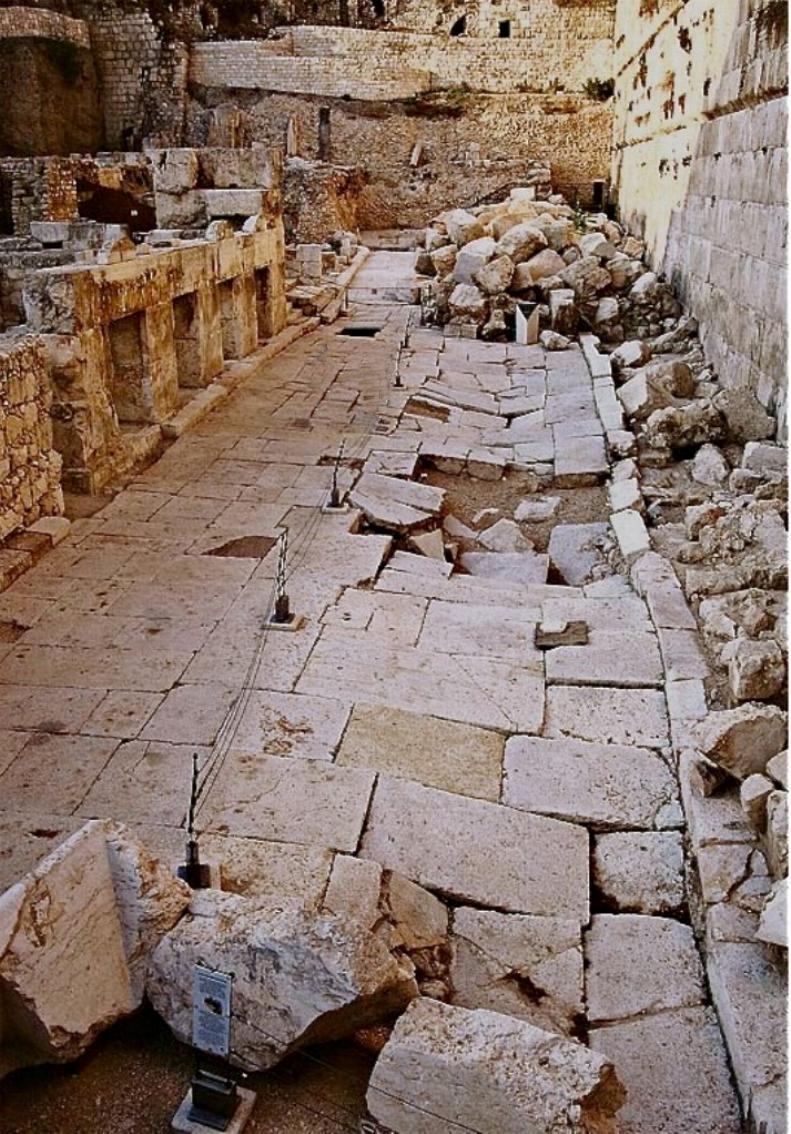 Кто такой Иисус?Интересная история, которую Вы никогда не зналиНаходя веру в самом невероятном БогеДж. Пол КристианПосвящена Доктору Джону Т. Лэм, который показал мне, что такое христианство,когда моё сердце и ум были закалены против него. Спасибо.Представлено на всеобщее достояние. Кто угодно может воспроизвести любую часть или всю книгу при разрешении автора.Бесплатные копии для скачивания доступны на; www.jesuswho.net       Adobe Acrobat Reader    .PDF        E book -------------------    .EPUB        EBook   ------------------    .MOBI        Kindle -------------------    .AZW3        Microsoft Reader ------     .LIT        Microsoft Word --------   .DOCXИздание 7.68ВступлениеЭта книга предназначена для людей, не имеющих отношения к церкви, которых оттолкнуло либо запутало современное коммерческое Христианство. Для таких людей, как я, чтение старой Библии короля Якова представляло незначительный интерес или не помогало понять её лучше из-за устаревшего языка. В возрасте пятидесяти пяти лет знакомый убедил в том, что у меня были проблемы с языком Библии, и показал мне современный перевод Нового Завета. Ух ты! Это замечание действительно застало меня врасплох. Я считал чтение Библии «обязанностью взрослого» и основательно ожидал, что Бог был какой-то выдумкой Католической церкви (я воспитывался как католик). Итак, я начал чтение современного перевода Нового Завета. Он был последователен, понятно написан и представлял собой  действительно интересную историю. Многое о Спасителе или Иисусе Христе (это один и тот же человек) было предсказано в библейских пророчествах за тысячи лет до того, как это случилось.Библия, собственно говоря, написана во многих фрагментах многими авторами и редакторами на протяжении тысячелетий и окончательно собрана (на английском языке) королём Англии  Джеймсом в 1611 году, за пять лет до смерти Шекспира в качестве «исторической закладки». Всё в Библии исторически достоверно и надёжно задокументировано, если историческое доказательство важно для Вас так же, как и для меня. Два лёгких для понимания современных перевода Нового Завета – это «Послание» Юджина Питерсона (который самом деле перифразирует его) и «Новый живой перевод». Библия – это огромное количество древних исторических и, в случае Ветхого Завета, тайных сведений. Трудно изложить Ветхий Завет без углублённого изучения. Семьдесят пять процентов Библии – это Ветхий Завет, который имеет дело с несколькими тысячами лет древней истории еврейского народа и их уникальной связью с Богом. Для новичка – не так уж интересно. Остальные двадцать пять процентов Библии – Новый Завет. Вот где происходят настоящие события, то есть присутствует легко понимаемая информация, которая, безусловно, относится к людям и сегодня. Включена в Новый Завет интересная и действительно затрагивающая личность часть, которая особенно значима для нас сегодня. Эта интересная часть называется Евангелие, и это истории из жизни Иисуса. Истории повествуются четырьмя людьми: Матфеем, Марком, Лукой и Иоанном. Итак, есть четыре человека, которые рассказывают одну и ту же историю, каждый собственными словами. Четыре Евангелия представляют собой только около десяти процентов всей Библии, и, как только Вы поймёте, каковы исторические предпосыдки рассказов, они станут для Вас достаточно убедительными. Всё, что бы ни пришло из Евангелия, будет иметь одно из четырёх имён авторов Евангелия на нём; имена Матвей, Марк, Лука или Иоанн следуют за главой или стихом. Иисус – это «грань» между Ветхим Заветом и Новым Заветом. Иисус настолько повлиял на мир, что Он разделил время на две части: до р.х. и от р.х. До р.х. – это до Рождества Христова, также известно как до нашей эры, и от р.х. – это год Господень или год от Рождества Христова, относится к количеству лет от рождения Иисуса, также известен как год нашей эры.Данный текст осветит ключевые моменты и предоставит базовую информацию о Евангелии, и он полезен, но не необходим, если Вы уже прочитали Евангелие. Итак, предполагается, что этот текст служит для помощи в чтении Евангелия, является простым и ясным объяснением в историческом контексте для людей, которые не изучали Евангелие. Мы только собираемся охватить ключевые моменты и самые интересные аспекты с исторической точки зрения, поэтому чтение Евангелия Нового Завета будет весёлым и интересным, а не рутиной. Будет многое из того, что требует дальнейшего изучения, но я обещаю, что эта книга будет захватывающей и приятной. Это также не будет скрытой попыткой склонить Вас на мою сторону, хотя я бы и предпочёл, чтобы так произошло. Я делюсь с Вами «очищающей энергией», и вот почему; когда Вы увидите что-то, что раньше оставалось скрытым от Вас, Вы никогда не сможете вернуться и не заметить это опять.Кто такой Иисус?Иисус из Назарета был скромным и мирным евреем. Быть евреем было и есть целым образом жизни, всепоглощающей культурой, не просто религией. Иисус путешествовал по Израилю, проповедуя и совершая тысячи спонтанных и необъяснимых поступков открыто на глазах у тысяч людей. Его посланием было иметь веру в Бога или верить Богу. Он привлёк внимание огромного количества последователей из числа иудеев (евреев) и грекоговорящих местных жителей, так же как и стойкую группу враждебных еврейских религиозных властей. Иисус вырос в Назарете, крошечном еврейском городке сельского типа в северной провинции Израиля Галилее. Ученые насчитывают, возможно, от четырёхсот до нескольких тысяч жителей в самом городе и в окрестностях великого Назарета во времена Иисуса. Назарет был типичным тихим сельскохозяйственным городком своего времени. Израиль был разделён на две большие провинции: Галилею на севере, которая включала несколько нееврейских городов, но была, в общем, более сельской, чем Иудея на юге, которая была месторасположением столицы, Иерусалима, Великого Храма, а также  большинства еврейского населения и политических событий тех дней. В то время как учёные не располагают доступной исторической информацией о том, как выглядели маленькие города в тот период времени, есть достоверная информация о том, в каком состоянии находилась столица, Иерусалим. Население Иерусалима во времена Иисуса составляло между 30,000 и 50,000 и увеличивалось между 80,000 и 130,000 во время трёх ежегодных фестивалей. Это был красивый большой город, преимущественно замкнутый в пределах городских стен. Центр Иерусалима был пыльным и людным в любой день, кроме Шаббата. Город оказывался покинутым на Шаббат, потому что, согласно закону, на Шаббат никто не мог заниматься работой. В обычные дни было много суеты с ослами и быками, которые тащили грубые двухколесные повозки, грохочущие по дороге. Были уличные торговцы, перекрикивающие друг друга, запах свежеиспеченной еврейской лепёшки и великолепной ближневосточной еды, а также запах деревянных костров, использующихся для приготовления пищи и обогрева зимой. Был густой туман от древесного дыма по всему городу от жертвоприношений  животных, которые сжигались в храме, намного интенсивнее во время трёх ежегодных фестивалей. Существовала одна поразительная особенность еврейских городов, в существенном контрасте с западными городами того времени: не было стойкого зловония от людей, которые никогда не мылись. Вы бы обнаружили самый мерзкий человеческий запах в почти всех городах вне Израиля в это историческое время. Именно еврейская культура породила чистоплотность. Римляне также были довольно чистоплотными, с общественными ваннами в их культуре. Еврейская культура требует по закону, чтобы они всегда хранили себя в чрезвычайной чистоте. Улицы Иерусалима могли быть пыльными, но лишёнными мусора и отбросов. Улицы европейских городов были, наоборот, загрязнены мусором и отходами, человеческими и животными. Иерусалим был переполнен людьми, которые совершали покупки, общались, спорили, наблюдали, собирались в маленькие группы, откуда доносились многие языки одновременно. Когда мимо проходила группа римских солдат, все должны были быстро расступиться в знак уважения. Рим захватил и продолжал завоёвывать Израиль. К заходу солнца улицы становились довольно тёмными (отсутствовало уличное освещение) и немного опасными с уличными преступниками и безнадёжно бедными бродягами, либо скрывающимися, либо спящими на улице. Внутри дома или комнаты жилищные условия были обычно стеснёнными и не очень безопасными. Кто угодно мог ворваться в дом достаточно легко. Неизвестно, каков был уровень уличных преступлений в тот период времени, но ясно было то, что они существовали, потому что есть исторические свидетельства существования судов и наказаний. Нищета некоторых на дне общества существовала, потому что отсутствовала система социальной поддержки, несмотря на то, что в общем экономика находилась в лучшем состоянии, чем во времена доримского правления. Политика Рима состояла в том, чтобы уничтожить любое сопротивление и затем предоставить «выжившим» римские административные выгоды, такие как улучшенная инфраструктура. Две провинции Израиля, Галилея (северная) и Иудея (южная) были разделены Самарией, землёй людей, которые были подобны, но не совсем схожи с евреями. Подробнее об этой земле и её людях мы поговорим позже. Назарет, в Галилее, был, вероятно, поселением деревенского типа, и Иисус прожил там большую часть жизни с раннего возраста до около тридцати лет, или, возможно, тридцати лет, когда Он начал общественную жизнь. Иосиф, Его приёмный отец или отчим, вынужден был бежать из Вифлеема, когда родился Иисус, со своей женой Марией и младенцем Иисусом. Они приехали туда, чтобы зарегистрироваться для обязательной переписи населения. Царь Иудеи в те времена, Ирод Великий, посылал солдат, чтобы собирать всех мальчиков в регионе в возрасте до двух лет и казнить. Это происходило потому, что Ирод услышал от каких-то проходящих «волхвов», что там родился царь иудеев, немногим более года назад. Итак, когда подходили солдаты, Иосиф был предупреждён ангелом Бога (Евангелие от Матфея 2:13-18), и семья бежит и прячется в Египте в течение трёх или четырёх лет, начиная с того времени, когда Иисусу было около полутора лет. Ирод Великий не поддерживал никакого царя иудеев, кроме самого себя. Он остаётся и по сей день одним из самых ужасных «психопатов» в истории со стойкими признаками паранойи. Итак, произошло нечто важное в начале жизни Святого Младенца: несмотря на то, что Он, очевидно, спал после кормления и издавал нормальные звуки для ребёнка, Его мать и отчим выполняли операцию «бежать и избежать плена». Ирод Великий умер своей смертью три или четыре года спустя. Его действующие правила и приказы были упразднены и похоронены вместе с ним, поэтому позже семья переехала в Назарет в Галилее. Я допускаю, что все иудейские подданные царя были чрезвычайно рады забыть сумасшедшего старого Ирода и вернуться к жизни. Иисус и Его приёмный отец Иосиф были плотниками и, вероятно, выполняли несколько видов общего строительства внутри и в пределах Назарета, а также в близлежащих нееврейских городах, которые строились, когда Он рос. У Него было четыре единокровных брата и, по меньшей мере, две единокровные сестры. Его братья и сёстры были детьми Его матери Марии и Иосифа. Сам Иисус был порождён с помощью Божественного вмешательства Духа Божьего в Его матерь перед тем, как она вышла замуж и «не знала мужа» (Евангелие от Луки 1:34). Отсюда произошло имя «Дева Мария». Иисус должен был родиться без первородного греха от Адама и Евы (созданного в то время, когда они были изгнаны из Райского Сада). Именно вмешательство Духа Божьего породило непорочное зачатие. Иисус был святым или безгрешным ребёнком, потому что Он должен был стать жертвой за грехи всего человечества: прошлые, настоящие и будущие. В системе времени Моисея все живые жертвы за прощение грехов должны быть «свободны от пятен и пороков». Итак, Иисус должен был быть и был свободен от пятна первородного греха. В настоящем и историческом смысле со смертью и воскресением Иисуса пришёл конец периоду Ветхого Завета или Веку Моисея, который также известен как; Век Закона. Наш современный век относится к Веку Христианской Церкви  или просто к Веку Церкви и Эпохе Благодати. Это избавление или распределение обстоятельств Богом, мы объясним это далее.Когда Иисус начал своё общественное служение, Ему было около тридцати лет. Его посланием было: имейте веру в Бога или верьте Богу. Его миссией было предложить прощение грехов и Тысячелетнее или Новозаветное Царство Бога еврейскому народу. Тысячелетнее или Новозаветное Царство Бога – это Пророческое (предсказанное в Библии) земное царствование Спасителя, которое будет длиться тысячу лет (Откровение 20:1-6). В Ветхом Завете существует множество Предсказаний Новозаветного Царства, которые заставили иудеев того времени ожидать Спасителя. Тем не менее, они отвергли Иисуса как Спасителя, потому что неправильно интерпретировали Священное Писание и ожидали политического или военного лидера. Результатом этого стало то, что был основан Век Христианской Церкви. В Израиле того времени существовала сложная смесь в религиозном развитии, которая ухудшала и портила политику, что первоначально стало причиной того, что религиозные власти не обратили внимания на тот факт, что Иисус на самом деле был ожидаемым Иудейским Спасителем. Позже, когда они осознали, что Он был Спасителем, они публично договорились притвориться, что не знают этого. Объяснение и детали всего будут представлены в полном объёме в этом тексте, простым языком и в приятном историческом контексте.Спасён для Вечной ЖизниПочему так много людей настолько увлечены Иисусом? Потому что Иисус был подлинным, в точности тем, за кого себя выдавал. Он сделал возможным жить вечно для каждого. Это правда. Абсолютно любой человек, неважно, каким бы плохим он ни был; грешник, преступник, абсолютно любой мог обрести вечную жизнь с Богом, и это обещание от Бога. Как это привлекательно, особенно в Вашем конкретном случае? Обещание определено, оно перед Вашими глазами, и Вам не нужно быть кем-то особенным. Спасение – это дар, а не награда для всех людей на Земле. Я думаю, что Бог хотел, чтобы выбирать было легко для нас. Что касается меня, мне это подходит. Мне нравится, когда просто. Но кто такой этот Иисус? Согласно древним иудейским архивным материалам, римским историческим текстам, библейским пророчествам и Его собственным словам, Иисус – это иудей, который также является Сыном Бога. Хотя Он Сам часто использовал выражение «Сын Человеческий», это значит то же самое, и я объясню это выражение далее. Иисус – это единственный сын, которого Бог когда-либо имел. События земной жизни и времена Иисуса предсказаны в Ветхом Завете, написанном сотни или даже тысячи лет до того, как Он прибыл на Землю в человеческом обличье. Каждое предсказание сбылось. Подлинность Ветхого Завета надёжно задокументирована исторически на Свитках Мёртвого Моря и во многих других древних текстах. Имеется очень много событий, предсказанных в Ветхом Завете, которые уже сбылись, и многое из того, что было предсказано, сбывается в настоящее время. Некоторые из этих «провидений» или библейских предсказаний – это важные события, особые дела по всему миру, которые не могут быть интерпретированы неверно или подделаны. В свою очередь, если Вы посмотрите, например, на писания Нострадамуса, он написал, возможно, 6,300 предсказаний – 99.9% из которых были так далеки от истины, что те несколько раз, когда он угадал, кажутся мне случайной удачей, а не божественным провидением. Нострадамус писал также двусмысленные гороскопы для зажиточных или влиятельных людей своего времени (парню нужно было зарабатывать на жизнь), и его гороскопы, как и его предсказания, были одинаково неясны. Не так обстоят дела с Библией. Записано около трёхсот предсказаний, некоторые из них за тысячи лет до того, как они сбылись. Каковы, Вы думаете, шансы того, что всё это было подделано или было совпадением? Библия призывает Вас исследовать её утверждения тщательно (Евангелие от Иоанна 1:46). Итак, мы смотрим на слова Иисуса как на то, как мы должны проживать жизнь, потому что Иисус дал нам всем «Новый курс» (мне нравится называть это так). Иисус дал нам всем, покрытый благословением, дар Благодати Святого Духа, который не заслужен Божественной милостью и вечной жизнью с Богом, не только для иудеев, но с тех пор и до второго пришествия он доступен для любого, кто захочет его принять. Создание Благодати на Земле изменило фундаментальное состояние, в котором живёт всё человечество. Опять-таки, это «распределение» обстоятельств Богом. Благодать – действительно важно, особенно для нас, эллинов (неевреев). Больше о даре и значении Благодати читайте далее. Существование исторического Иисуса и Его слов выстояло все проверки, которые могли придумать скептически настроенные исследователи, научные сотрудники и циничные историки, множество раз. Есть более законная, неопровержимая историческая документация относительно характера Иисуса со слов очевидцев больше, чем от кого-либо другого. Очень много нерелигиозных учёных исследовали её тщательно, и можно сказать с высоким уровнем уверенности, что иудей по имени Иисус всё-таки жил в Израиле в тот период времени. Он творил сотни необъяснимых чудес у всех на виду, и свидетелями были многие тысячи людей. Цель Его публичных чудес состояла в том, чтобы подтвердить, что Его слова были правдивы и что Он говорил именно те слова, которые были в Евангелии. Что просто ставит нас в затруднительное положение; Вы верите Ему или нет? Если Вы прочитаете Евангелие, переведённое на простой современный язык, Он точно не покажется Вам безумцем с диким взглядом или фальшивым космическим обманщиком. Фактически, Он кажется подлинным, именно тем, что Он представлял из себя, последствия наглядны и глубоки. Но не верьте мне на слово, давайте проверим это вместе. Интересные факты ждут Вас впереди.Итак, Иисус – это сын Бога и Его единственный сын. Это поднимает тему Троицы или трёх личностей Бога; Бог Отец, Бог Сын (Иисус) и Бог Святой Дух (Евангелие от Матфея 28:19). Каждая личность Бога – особенная, и три личности действуют как отдельные индивидуумы, но всё же являются одним существом, Богом. Это как будто у Вас есть два клона, Сын и Дух (опять Евангелие от Матфея 28:19). Бог Отец может отослать их выполнять задания, и они будут выполнять Его приказания, работая независимо, так же, как если бы Он действовал Сам. Затем они возвращались к Нему, потому что они – часть Его и должны возвратиться. Итак, Сын и Святой Дух – самостоятельные личности Бога Отца. Это одна из тех областей, которые требуют дальнейшего изучения. Троица за пределами объёма данного предисловия, так же, как и законы квантовой физики; наша вера или понимание не обязательны для существования Бога в Троице, для которой все Ваши мысли и мотивации, между прочим, прозрачны. Я просто хотел, чтобы Вы бегло взглянули на это или получили первое представление об этом сейчас. Данный текст будет оставаться таким же лёгким, с интересными сведениями об Иисусе; что Он сказал и что Он сделал, и это просто поражает разум.Есть только один Бог, как любят говорить в Исламе, и это чистая правда, даже учитывая то, что разница между Христианством и Исламом не может быть более явной. В Исламе могут ожидать, что ты пошлёшь своего сына на смерть в честь Аллаха. В христианстве Бог посылает Своего сына умереть за Вас. Изнуряюще пытаться вступить в борьбу с религиозными различиями, потому что Бог один; Бог Израиля, Бог католиков, Бог протестантов, Бог англиканцев, Бог Ислама, Восточное Православие и многие другие. Если есть инопланетные общества разумных маленьких серых инопланетян, Он их Бог тоже. Бог – это Бог всех людей, и наше понимание или вера - не условие для Его существования. Бог, который «поднял» (основал) библейскую нацию Израиля, объединяя группу феодальных племён в единую силу, - это тот же Бог, который создал Вселенную за шесть «Божьих дней» (и отдыхал на седьмой). Это может быть легко переведено в тринадцать-точка-восемьдесят-два миллиарда Земных лет и распространиться на девяносто три миллиарда световых лет в Земных сроках (я допускаю плюс-минус дюйм) изнутри пространства-времени, что достаточно много. Бог знает всё о Своей Вселенной; о тёмной энергии, где существует каждая молекула в Его Вселенной, и о том, что на данный момент происходит, так же, как и то, почему постоянная Планка более не является константой внутри чёрной дыры. Частица одновременно является волной, и то, и другое существует в одном пространстве-времени. Утверждают, что Энштейн был смущён этой «призрачной математикой», но Вы можете быть уверены, что Бог нет, и что есть намного больше того, что мы, маловероятно, сможем охватить в ближайшее время. Если бы мы изменили лишь одну связь в физике, такую как различие состава между кварком и лептоном, то эта Вселенная не существовала бы в той форме, в которой существует сегодня, что кажется достаточно вероятным и преднамеренно благоприятным для зарождения биологической жизни. Творение и эволюция, Бог и наука не могут быть обоюдно исключающими друг друга, поскольку они кажутся существующими в спорном массовом понимании. Заметьте, что Эбола упрямо отказывалась поддаться смешному предсказанию, что она будет переноситься воздушно-капельным путём. Фторированная вода никогда не служила причиной увеличения риска раковой опухоли. Вакцины не являются причиной аутизма. Изменения климата – не ложь. Наука превосходит веру или это зависит от нас, объединить ли обе разумно, как Бог создал Вселенную за шесть Божьих дней, вне пространства-времени. Это не такая уж сложная задача для разумного человека. Действительно. У Вас нет обязательств принимать сторону мелкой и поляризующей науки в дебатах против веры. Имейте немного веры в Бога. Он знает всё, а мы не знаем. Не беспокойтесь о том, что Вы не можете попасть в свою систему убеждений или легко понять. Я предлагаю Вам не носить никакого научного скептицизма как христианского знака чести или членства, потому что невежество - не приз. Люди больше всего хотят быть «правильными» в отношении своих маленьких «крошечных» мнений, и нет необходимости присоединяться к «детской драке». Я предлагаю Вам верить и доверять как Господу, так и науке, Бог знает, как подтвердить оба эти явления с помощью разумного объяснения с точки зрения каждого, даже если Вы этого не знаете. «Доверьтесь Господу всем сердцем своим и не полагайтесь на свое разумение» (Притчи 3: 5). Бог обращает внимание на каждый аспект Вашей жизни. Волоски на Вашей голове посчитаны (Евангелие от Луки 12:7). Для Бога, который знает, где каждая отдельная молекула в Его Вселенной, Ваша маленькая крошечная жизнь практически не требует того, чтобы Его сознание следило за ней. Фактически, Бог живет вне пространства-времени, поэтому Он уже знает, как все это получилось, включая наши несущественные маленькие жизни. Бог следит за каждой мелочью в Его Вселенной, это не «вселенная часовщика». Он не завёл её и сел, расслабившись, чтобы посмотреть, как она работает. Он фактически управляет всем в режиме реального времени. Успех и удовлетворение будут Вашими, Вам просто нужно знать несколько «правил успеха». Читайте дальше. Итак, если Иисус является тем, кем Он Себя называет, тогда следует, что все, что Он сказал, истинно. Что; каждое слово? Да, но наилучшим возможным образом, никогда не угадаете как. Бог хочет, чтобы у Вас была вечная жизнь с Ним, даже если это предложение истекает при Вашей смерти. Всё, что Вы должны сделать, чтобы быть спасенным в вечной жизни, - это выбрать верить в Иисуса, и это единственный способ, которым любой может спастись в вечную жизнь Бога. Никакая усердная работа, чистая жизнь, помощь другим, самоотверженная преданность делу, никакой уровень альтруизма или интеллекта не будет учитываться для того, чтобы попасть на Небеса. Даже чуть-чуть. Хорошая работа накопит награды для Вас на Небесах, но требование входа туда - это простая вера в Иисуса как Вашего Господа и Спасителя, и это огромное событие, изменяющее жизнь, происходит просто автоматически; если Вы выбрали верить, то Вы здесь, если Вы этого не выбрали, Вы не здесь. Однако, понимая нашу природу лучше, чем мы сами, Бог оказывал помощь тем, кто еще недостаточно знает это, чтобы поверить. Прочитайте Новый Завет на простом современном языке, что эта книга и  предлагает Вам сделать. Библия написана под Божественным вдохновением (Притчи 30: 5, 2 К Тимофею 3:16 и 2 Евангелие от Петра 1: 20-21) пророками, назначенными Богом. Вы можете быть уверенным в том, что то, что говорит Бог, истинно. После того, как Вы прочитаете Новый Завет несколько раз, вера станет убедительной. После ещё нескольких прочтений вера станет неизбежной, как и в случае такой фразы; «Почему я не видел этого раньше?» Ну, возможно, Вы не смотрели, или, может быть, книги, в которые Вы смотрели, были написаны на сложном и раздражительно устаревшем диалекте, который очень любят многие проповедники старого времени. Есть более новые и более читаемые копии. Я порекомендую Питерсона и «Новый живой перевод» во второй раз, а также «Английскую стандартную версию» (ESV). Бог сказал; «Ищите, и вы найдете» (Евангелие от Матфея 7: 7). Это относится к каждому человеку на Земле, а не только к особенным, святым или умным людям. Каждый человек может быть спасён. Если Вы неохотно ищете с сильной склонностью к враждебности в том, что касается Иисуса, это хорошо. Продолжайте свой скептицизм. Я призываю Вас задуматься над этим. Прочитайте Евангелие и этот текст. Если доказательства для Вас нет, я всё равно обещаю Вам, что Вы, наконец, прочитаете и поймете вводный раздел «Всё об Иисусе», а не просто будете вне темы понимания. Неопределенность - это естественное человеческое состояние, откуда каждый должен начинать, и оно становится намного лучше.На самом деле, Вы не знаете, каким образом Бог думает о Вас или даже о том, о чём Он думает вообще. Это звучит как правда? В какой-то мере людям не дано понимать разум Бога, однако мы все можем понять, что Он думает о нас, каковы Его надежды на нас и что Он хочет нам дать. Почти всё это из-за Его Сына, Иисуса. Подсказка здесь в том, что знакомство с Библией приводит к знакомству с разумом Бога, который находится в значительно высшем положении по сравнении с каменным холодным невежеством. Возможно, это не регистрируется на Вашей «шкале Рихтера»; всё же это огромная часть того, что требуется для того, чтобы вести благополучную жизнь. Кто тз нас не переедал или слишком много пил в какой-то момент своей жизни? Почему люди преследуют деньги, секс, здоровье и другие мимолетные вещи, как будто они кончатся сами по себе? Невозможно получить достаточное количество того, что Вы преследуете, чтобы, наконец, Вы были удовлетворены. Я знаю, я знаю, я знаю, если бы Вы могли получить только свои сто миллиардов долларов, тогда Вы, наконец, были бы удовлетворены. Верно? Возможно. Речь идет о пути, который ведет к фантастическому удовлетворению и не боится смерти, и это не путь хранения сокровищ здесь на Земле. Это всего лишь немного отвлекающее «делание чего-либо», пока Вы выясняете, что действительно важно, и Вы, безусловно, можете делать оба дела одновременно. То есть Вы можете быть христианином, зарабатывать себе на жизнь, и нет необходимости быть отшельником, монахом, монахиней или каким-то нищим, вопреки чрезмерно стихийным хасидским или амишским типам философии.Почему распределение земных благ, включая богатство и личные способности (или «подготовка почвы» в параболических учениях Иисуса), почему они настолько дико отличаются? Ответ, я думаю, состоит в том, что Бог создал различные личные обстоятельства, чтобы способствовать развитию Его плана для Земли. Я подозреваю, что Бог хочет, чтобы мы помогали всем Его людям выходить из плохих условий. Это было бы частью Его плана сделать нас такими людьми, которыми Он бы хотел, чтобы мы были, а не теми людьми, которыми мы хотим быть, Вы знаете, успешными. Трудная для понимания истина заключается в том, что Бог не существует, чтобы оправдать Ваши ожидания, Вы существуете, чтобы исполнить Его, и если Вы это сделаете, Вы станете сказочно успешным, далеко за пределами того, что Вы даже можете себе представить. Я не шучу, продолжайте чтение. Карта дорог включена.Признание репрессий людей стимулирует гнев и оставляет нас лично возмущенными. Проигнорировать это - значит быть соучастником. Мы все должны быть вовлечены в какой-то мере в стремление к человеческой справедливости, если мы живем на этой планете, и быть христианином - это великолепное начало. То, что Вы являетесь христианином, отнесёт Вас к группе, которая работает над тем, чтобы помогать людям выходить из жестоких или репрессивных обстоятельств. Вы можете работать на любом уровне, который вам комфортен, но общение, в то же время, принесет Вам пользу. Я не самый ревностный христианин, но я делаю успехи. Мое отношение улучшилось до такой степени, что меня больше не отталкивают люди, использующие «христианский» язык, хотя я, вероятно, сам не перейду непосредственно на субкультурный диалект. Мы все склонны защищать любую привилегию, которую мы имеем. Все относительно. Социальный прогресс подразумевает помощь, чтобы устранять угнетение, которое является элементом продолжающегося христианского развития. Я чувствую, и Библия говорит нам, что мы все должны продолжать развиваться как в социальном, так и в духовном плане (2 Евангелие от Петра 1: 3-8, 1 Послание к Коринфянам 11: 1, 2 К Тимофею 3: 16-17 и другие). Эта жизнь - всего лишь щелчок пальцев по сравнению с тем, что происходит после неизбежной смерти Вашего тела.Он отдал Своего Сына в жертву на кресте, чтобы этот акт искупил грехи всего человечества, невежественные, преднамеренные, прошлые, настоящие и будущие. Иисус умер на кресте добровольно, чтобы полностью погасить долг греха. Зачем Он это сделал? Вы можете понять логику человека, отдающего свою жизнь за друга, как, возможно, на войне, но почему Бог отдал сына, чтобы заплатить за наши грехи? Ответ в том, что только Бог имел то, что потребовалось бы, чтобы заплатить этот уровень долга, Иисуса. В этом контексте Вы можете понять логику человека, уплачивающего долг за другого, потому что у них есть деньги, которых у первого человека никогда не будет, поэтому они могут фактически позволить себе заплатить долг. Очень хорошо с Его стороны, я должен сказать, потому что у нас никогда не будет того, что нужно для платы долга такого уровня. Итак, Иисус заплатил за нас. Когда Вы приходите к Иисусу, больше нет необходимости нести вину, потому что всё уже прощено. Бог не собирается говорить Вам о Ваших старых грехах, если Вы придете к Иисусу. На самом деле, при Вашем желании, Он даже не собирается это обсуждать. Потому что, когда Вы прощены, это уже история, отменено, ушло! Это то, что мы называем Благодатью. Итак, в реальной жизни Бог не считает Ваши грехи, чтобы представить их против Вас, но Он следит за Вашими добрыми делами, чтобы вознаградить Вас. Как насчет любящего Бога? Измерьте силу Божьей любви к Вам не по личным обстоятельствам, а по кресту. «Ибо Закон был дан через Моисея; Благодать и истина пришли через Иисуса Христа» (Евангелие от Иоанна 1:17). Смерть Иисуса на кресте, чтобы искупить «грехи мира» - это бесспорный факт в Библии и всей христианской религии. Крест является символом Божьей любви к нам и победы Иисуса над смертью. Вот почему христиане всегда ссылаются на «Крест Христа». Страдание Иисуса на кресте было предсказано в Библии, было необходимо для спасения человечества и было добровольным. Причина этого добровольного поступка заключается в том, что все грехи являются добровольными, и поэтому искупление должно быть тоже добровольным. Как и то, что это наш выбор, принимать или не принимать Иисуса, Его Благодать также является добровольной. Все это должно быть добровольным, чтобы быть настоящим. Мы все существуем со свободной волей, и Бог-человек добровольно пошёл на крест, чтобы совершить искупление, которое послал совершить здесь Его Отец. Иисус упоминает это много раз.Божья любовь к Вам безоговорочна; это часть избавления или распределения Богом тех обстоятельств, в которых мы живем. Божья любовь, как гравитация, не видна, но известна тем, что она может приводить в движение. Божья любовь и Закон гравитации – это те реалии, в которых мы живем. Гравитации не важно, верите ли Вы в неё, но Вы в любом случае подчиняетесь ей. Так же с Божьей любовью, за исключением того, что Он хотел бы показать Вам Свою любовь, милость, дать Вам желание Вашего сердца и многое другое, о чём даже трудно даже подумать. Трудно понять Божью любовь, потому что любовь - это духовная или мягкая сила, а мы тривиальные и жалкие физические создания или создания с жёсткой силой. Иисус дал нам то, чего хотел для нас Отец: плату за наши грехи и допуск в Царство Божье. Допуск, как и само предложение, обязательно должен быть добровольным. Плата за Ваши грехи недействительна, если Вы не принимаете это. Раньше я чувствовал, что Бог слишком высок и свят, чтобы заботиться о таком ничтожном существе, как я, но не более того, потому что теперь я могу видеть любовь Бога к нам на кресте Христа, что является доказательством обратного. Я полагал, что я был слишком плох, чтобы быть прощённым, но путь к Небесам существует абсолютно для всех. Посмотрите на крест. Существует доказательство того, что Вы можете быть прощённым и начать заново. Я избегал церкви, потому что в церкви есть лицемеры. Ну, на моей работе есть лицемеры и разбросаны по моему району. Я просто предлагаю Вам не обращать внимания на лицемеров, где бы Вы их не находили. С практикой это становится легко, намного проще, чем неодобрительно относиться к ним. Бог, который пожертвовал Своим единственным сыном для нас, непременно даст нам всё, как Он и обещал. Иисус привлекает людей к Себе силой любви, которая является мягкой силой, а не грубой силой, такой как запугивание, принуждение и давление со стороны сверстников, которое является жесткой силой и хрупкой. Большинство из нас видели методы жесткой силы, используемые сегодня в ложных религиях. Отвергайте сразу же любую религию, которая использует тактику жесткого давления. Иисус призвал меня к Себе, когда я был в большом невежестве и не представлял ценности для кого-либо, и Он был абсолютно не обязан этим заниматься. Я бы не заметил разницы. «Никто не может вырвать их из рук Отца» (Евангелие от Иоанна 10: 29). Он, тот, кто сделал это действительно важным для меня, непременно примет меня. Вы сомневаетесь, что Христос примет Вас? Вы озадачены или смущены насилием в Ветхом Завете? Он приветливый, и Его сердце полно любви к Вам. Он создал способ, с помощью которого Вы можете с уверенностью обращаться к Нему. Люди экзистенциально низки и духовно испорчены. Мы все страдаем от необходимости становиться лучшими людьми, в то время как наша плоть кричит невыносимо, чтобы быть «правильной» по отношению ко всем поверхностным человеческим потребностям (самолюбие). Большинство людей были бы скорее «правы», чем счастливы, наполнены, любимы или даже живы, как на войне. Эта черта самодовольства является частью нашего генетического наследства, например, нашего невежества и функций «авто-жадности»; F1 и F2 на человеческой клавиатуре. Тем не менее, мы можем приблизиться к одному и единственному Богу без страха. Подумайте о кресте и не беспокойтесь. У Него действительно есть все ответы, и всё будет открыто Вам, просто не сразу.Существует великолепный физический эксперимент, известный как эксперимент «До начала» Антуана Суареса, директора Центра квантовой философии в Цюрихе. http://www.quantumphil.org/publications-physics.htm Он демонстрирует, что определенные частицы контролируются влияниями вне пространства-времени. Последствия того, что частицы в нашей Вселенной управляются вне пространства-времени, где Бог существует, и люди не могут войти в какую-либо физическую форму, настолько глубоки, что большинство ученых даже не знают, что об этом думать. Научное подтверждение не будет представлено в ближайшее время в любом случае. Эксперимент, как и предполагалось, был интересным индикатором, и он, как правило, поддерживает реальную науку о существовании Бога, составляющего правила вне пределов пространства-времени. Так что, даже когда человек становится ещё немного умнее, мне кажется, всё равно не хватит времени, чтобы всё понять.ЕвангелиеЕвангелие (от древнеанглийского языка, gōd spell или «хорошие новости») - это текст, описывающий жизнь Иисуса. Четыре подлинных писателя Евангелия, упомянутые ранее; Матфей, ​​Марк, Лука и Иоанн - все были очень тщательно проверены и, несомненно, являются неподдельными. Есть другие Евангелия, такие как Гностики, которые по понятным причинам исключены из Библии. Через пять минут Вы можете исследовать их и увидеть, что совершенно очевидно, почему Гностики неприменимы. Мы рассмотрим основных четырех авторов Евангелия, потому что их работа абсолютно достоверна.Марк (вероятно, пересказывая истории Петра), похоже, написал первое Евангелие, в котором Матфей и Лука, вероятно, увидя версию Марка, согласились с ней и впоследствии подверглись влиянию стиля. Интересен также тот факт, что Лука является единственным из четырех, кто действительно расположил свое Евангелие в хронологическом порядке. Лука 1 в первых нескольких стихах; «... проследил за ходом всего точно с первого, чтобы написать Вам по порядку». Итак, Лука записал события в последовательном порядке, и этот текст всегда следует своей временной шкале (хотя мы многое пропускаем), потому что правильная хронология событий обеспечивает более содержательный и логичный поток рассказа. Представление истории в реальном порядке возникновения событий полезно для восприятия мотивов и процессов рассуждения игроков. Итак, мы можем поблагодарить Луку за хронологию. Вы должны понять, что без хронологии Луки люди бы бесконечно спорили о том, что когда произошло; люди хотят большего, чем что-то «правильное» в их скромном мнении. Остальные три Евангелия в Библии представлены не в хронологическом порядке, но более в тематическом порядке, что очень сбивает с толку, если Вы не знаете об этом. Кроме того, как выясняется, Лука и Марк являются двумя из четырех писцов Евангелия, которые физически не были с Иисусом в течение более трёх лет Его общественного служения. Вы легко можете отличить по содержанию Евангелие от Луки, где он рассказывает историю, беседуя с другими, от точек зрения других людей. Иоанн был последним из четырех, кто записал свое Евангелие, и его особенно интересовали точные слова, которые говорил Иисус, даже больше, мне кажется, чем Его деяния. Иоанн – это своеобразная «палочка-выручалочка» для знания точных формулировок того, что сказал Иисус. Все четверо интересны по разным причинам. Тексты Матфея, Марка и Луки известны как синоптические Евангелия (синопсис или общий взгляд), потому что они похожи по стилю и по содержанию на то, о чём в них говорится. Удобнее всего смотреть на все четыре текста в единстве в хронологическом формате, известном как Гармония Евангелий. Итак, «Синоптики» ссылаются на Матфея, Марка и Луку. Что-то, сообщённое «через Синоптики», значит, что все трое сообщили об этом. Некоторые темы сообщаются только одним или двумя из «Синоптиков». Иногда все трое и Иоанн сообщают на одну и ту же тему. Очень полезно иметь Гармонию для изучения Евангелий и быть увереным, что Ваша представлена ​​в хронологическом порядке; по определению это предполагается. Гармония сэкономит Вам несколько миллионов часов, когда Вы будете пытаться понять «когда» что-либо произошло в Евангелии, и, к счастью, это устранит «детективную работу», на которую мы никогда не вызывались изначально.Некоторые исследователи утверждают, что в Евангелии от Марка больше, чем в других «Синоптиках» Иисус скрывает свою идентичность Спасителя, но я этого не вижу. Когда Он изгоняет демонов, они узнают Его, и он приказывает им молчать (Евангелия от Марка 1:27, от Луки 4:41). Это сообщается через «Синоптики», и я думаю, что это происходит потому, что Он не хочет, чтобы нечистые духи признавали Его личность вслух публично. Он Сам позаботится о Своей общественной идентичности. Я предполагаю, что Он лично не хочет никакой связи с демонами, и имеется также мессианский аспект этого. В первой половине Евангелия Иисус открыто заявляет, что является Спасителем, и было бы неуместно, чтобы люди думали, что Ему нужны демоны в качестве подтверждающих свидетелей. Таким образом, кажется вероятным, что на личном уровне Он не хочет никакой ассоциации с этими нечистыми существами, и как Спаситель Он отвергает любые признания демона, поскольку его мессианский характер должен оставаться выше подозрений. Он иногда занимается скрытием своей мессианской идентичности, но это не является последовательной чертой до Его официального отвержения народом Израиля. Официальное отрицание Его мессианства является самым большим и самым страшным событием в Его жизни (после Его распятия и смерти). Сразу после официального отказа Он также существенно изменит Свой метод обучения. Он больше не будет обучать прямыми формулировками и рассуждениями, но будет только преподавать в притчах, скрывая Его значения в символах, которые Он обычно должен объяснять Своим ученикам наедине. В Евангелии от Матфея Вы очень ясно увидите переход к Его учению в притчах. Именно в Евангелии от Матвея 13:10 нам говорят, что параболическое учение Иисуса началось в самый день Его официального отвержения. «Пришли ученики и сказали Ему: для чего ты говоришь с ними в притчах?» Потому что Он только начал говорить исключительно в притчах в этот день. Также см. в Евангелии от Марка 4: 23-25. Теперь это происходит дальше в истории, и я только упоминаю это здесь, чтобы подчеркнуть тот факт, что день Его отвержения очень отчетливо прослеживается в Евангелии от Матфея. Кроме того, чтобы вновь подтвердить факт, именно Лука и только Лука представляет Евангелие в надлежащем хронологическом порядке. За исключением Евангелия от Луки, никогда нельзя быть уверенным при чтении Евангелия в том, о каком отрезке времени Вы на самом деле читаете; где на «временной линии» рассказов действительно происходит какое-либо событие? Хорошо, что кота сейчас выпустили из мешка. Гармония Евангелий представляет всё в соответствующем хронологическом порядке, а иногда и с пользой невероятно проницательных комментариев (мне нравятся проницательные комментарии А. Т. Робертсона).Политическая жизнь и исторический обзорПрежде чем мы посмотрим на историю Иисуса, мы должны выполнить несколько домашних заданий по истории. Земля Израиля первоначально была известна как Иудея на юге и Израиль на севере. Всё это было переименовано в «Палестину» (Римом) примерно в 132 году н.э. после еврейско-римских войн, которые полностью уничтожили нацию Израиля. Рим завоевал весь западный мир, включая Израиль. Израиль - такой же маленький кусочек земли, который испытал столько исторических споров на протяжении последних трёх тысяч лет. Сегодня территория Израиля составляет около восьми тысяч квадратных миль или примерно такую ​​же область, что и штат Нью-Гемпшир (с другим очертанием). Любой, кто живет в этом географическом регионе между Средиземным морем и рекой Иордан (еврей или нееврей), может упоминаться как палестинец. Однако израильтяне, живущие там, невероятно сильно считают себя истинными израильтянами и не любят, когда по отношению к ним используется «палестинский ярлык». Одна земля, два лица. Сегодня Израиль остается страной с резким политическим и социальным разделением,  с людьми, живущими в непосредственной близости, которые всегда остро ощущали себя очень разными национальностями. Мы будем рассматривать палестинские и еврейские ситуации и культуру или текущее положение дел во времена Иисуса. В основном мы собираемся сосредоточиться на израильской идентичности и культуре. Иисус был евреем, Он был здесь на еврейском «боевом задании» или на выполнении операции, и именно еврейская культура всегда доминировала здесь. Еврейская культура всегда была более «вторгающейся», чем просто религией, и во времена Иисуса она породила сложный социологический и политический «дурдом». Я прошу прощения, но Вы должны знать «фактическое положение дел на местах», прежде чем жизнь и времена Иисуса могут быть ясно видны. Это немного сложно, но интересно с исторической точки зрения и стоит пары страниц простого обзора. Религиозный текст не может быть рассмотрен отдельно от исторического и контекстуального (я так думаю).За семьсот лет до Иисуса Христа древний Израиль был разделён на; «Иуду» - южное царство, позже переименованное в Иудею и «Израиль» -  северное царство, впоследствии переименованное в Галилею. Северное царство попало к ассирийцам в 722 году до нашей эры и выдержало военную оккупацию, которая быстро переросла в переселение солдат. Это создало землю, известную как Самария, со смешанным населением евреев / ассирийцев, которые были «самаритянами» 750 лет спустя во времена Иисуса. Слово «захват», используемое в Библии для обозначения северного царства, относится к военной оккупации, которая стала переселением. Сто тридцать лет прошло после того, как ассирийцы слились с еврейским населением северного царства; южное царство Иудея покорено вавилонянами при царе Навуходоносоре II в 586 году до нашей эры. Однако нет расширенной оккупации южного королевства. Вместо этого Навуходоносор II разрушает Иерусалим, еврейский первый храм (храм Соломона) и забирает золото и рабов домой. Итак, в еврейской библейской истории есть два разных «захвата». Северный «захват» - это оккупация земли с переселением солдат, которые «поглощаются» населением, а южный «захват» относится к периоду порабощения (около 59 лет) большой группы евреев в чужой стране, Вавилон (Ирак). Это влияние всё еще можно заметить в том, как ивритский календарь очень похож на гораздо более старый вавилонский календарь, который предшествовал ему на две тысячи лет. Спустя несколько сотен лет как северное, так и южное царство Израиля вновь завоевано Александром Македонским, и настаёт еще один длительный (270-летний) период оккупации / влияния, на этот раз греками. Этот период времени известен во всем мире как эллинистический период, потому что Греция была известна как Эллада и греки как эллины. В результате было довольно большое население местных неевреев, которые говорили на греческом языке как на основном не только в Израиле, но и на всем Ближнем Востоке в это время. Когда в Библии говорится о греках, иногда речь идёт о грекоговорящих местных жителях, а не о греках из того, что мы сегодня называем Грецией. Греческая оккупация заканчивается военным вмешательством Рима. Хищная Римская империя покорила всё в западном мире и, в особенности, Израиль в 63 году до нашей эры. Это приблизительно за девяносто лет до служения Иисуса, которое будет около 30-33 года нашей эры. Итак, до времён Иисуса евреи жили в районе Израиля около 1400 лет, и большую часть времени шли войны, как внешние, так и даже межеврейские. Нация Израиля была хорошо сформирована. Еврейская культура быда хорошо сформирована, несмотря на то, что в результате ассирийской войны и оккупации / расселения сохранился большой нееврейский (самаритянский) регион на севере. К тому времени, когда пришёл Иисус, Израиль находился под римской военной оккупацией. Римляне победили греков и завоевали большую часть известного западного мира того времени, и они управляли своими завоёванными землями. Израиль находился под непосредственным военным контролем Рима уже девяносто лет. В то время политика Рима заключалась в сборе налогов с завоёванных народов (граждане не облагались налогом) и разрешения им оставаться культурно неприкасаемыми. Для римской (или греческой) культуры не было ничего, что могло бы заставить их хотеть уничтожить иудаизм или любое из зависимых от них государств, поскольку они получали финансовую поддержку через налоги, взимаемые с них. Уничтожение Израиля в 132 г. н.э. является прямым результатом многочисленных неудачных еврейских военных восстаний против Рима, но об этом позже. Рим установил местных царей, таких как Ирод Великий и Понтий Пилат, и у этих царей были римские солдаты, которые находились в их постоянном распоряжении, чтобы поддерживать порядок и обеспечивать соблюдение дисциплины. Израилю было разрешено поддерживать свою культуру и религию, пока они потакали Риму и собирали налоги для Рима. Это было сделано самым дьявольским способом, который римляне использовали, чтобы помочь им ослабить мощную еврейскую культуру.Рим собирал налоги с помощью местных еврейских мужчин, которым приходилось фактически покупать работу сборщика налогов, известного как мытарь. Человек покупал работу, потому что им было разрешено облагать чрезмерно высокими налогами местных жителей и сохранять разницу. Итак, евреи обманывали евреев ради того, чтобы разбогатеть, хотя они постоянно и жестоко подвергались гонениям со стороны еврейской культуры. Подробнее на эту сложную тему читайте далее. Фактически, Иисус призвал сборщика налогов быть Его учеником, и человек (Матфей) немедленно отказался от своей ценной работы и последовал за Иисусом.Часто местный римский король внешне симпатизировал завоеванным народам, чтобы в целом способствовать ослаблению напряжения и уменьшить враждебность к его правлению. Ирод Великий, из известной семьи едомитян, был наполовину евреем, но с восторгом обратился к римскому мышлению в раннем возрасте, а затем, когда он стал королём, он незаконным путём провозгласил свой иудаизм для видимости. Он также приказал построить второй храм, хотя, вероятно, на еврейские деньги. Он заменил то, что построили евреи после вавилонского разрушения первого храма, большим, более величественным храмом. Римская архитектура была самой прогрессивной в древнем мире. Храм действительно был большим даже по сегодняшним меркам, и евреям он нравился. В своих ритуалах в храме поклонение Богу ненадолго побеждало политические реалии того дня, «опиум», о котором хорошо знал царь Ирод. Этот храм был источником названий «Храм Ирода», «Великий Храм» и «Второй храм», хотя на самом деле это был третий храм, который был построен на том же месте. Кроме того, именно в это время выражение «приспешник Ирода» или что-либо, связанное с Иродом, приходит в привычное употребление. Выражение «приспешник Ирода» упоминается в Евангелии, и оно ссылается на евреев во времена Иисуса с политическими убеждениями, пропагандирующими сотрудничество с царём Иродом. Большинство евреев в это время не хотели сотрудничать с Иродом, хотя они, вероятно, так и делали. Ирод Великий был неимоверно злым и тяжким параноиком. Только подозревая свою любимую жену, Мариамме, в неверности, он казнил её и её мать. Он приказывал казнить своих двоих или троих сыновей в разное время сразу, когда он подозревал их в чём-то. Очень по-римски, человек пребывал в каком-то заблуждении. Когда Цезарь услышал о казни второго сына, он пошутил, что было бы безопаснее быть свиньей Ирода, чем его сыном, потому что предполагалось, что Ирод был евреем и вообще не убивал и не ел свиней для видимости. В любом случае, это саркастический римский юмор.Израильтяне, несмотря на римскую оккупацию, сохранили свою неизменную идентичность как «библейский избранный народ Божий». Израиль был строгой авторитарной и репрессивной теократией, объявляющей Бога верховной гражданской властью («вторгающаяся» еврейская культура упоминалась ранее). Бог действительно был в Израиле со времён основания нации. Дух Божий присутствовал в Ковчеге Завета. Это был покрытый золотом деревянный ковчег, который Бог поручил построить в 1480 году до нашей эры (Книга Исхода). На Ковчеге размещались каменные скрижали, несущие Десять Заповедей (не рекомендаций) и несколько других реликвий. Говорят, что Моисей общался с Богом с помощью Ковчега. Ковчег Завета был самым драгоценным и мощным религиозным артефактом, который когда-либо существовал. Во времена царя Соломона Ковчег был помещен в первый Храм в Иерусалиме, который был разрушен четыреста лет спустя вавилонянами в 586 году до нашей эры, и Ковчег исчез (вероятно, золото было счищено) в то время. Ко времени Иисуса, примерно через шестьсот лет, ещё дальше по исторической дороге, на том же месте находился другой храм, который был храмом Ирода или «Великим Храмом» Евангелия. Чтобы ответить на сложные религиозные вопросы или разрешить гражданские споры, не прописанные конкретно в письменном еврейском законе, Израиль установил (в III веке до н.э.) правящий класс религиозных авторитетов, своих лучших и самых ярких учёных. Эти религиозные правители или органы власти были фарисеями, и они были раввинами, которые долгое время учились тому, что называется Традицией Отцов или Традицией Старейшин. Это были устные законы, которые они сами придумывали (хорошая работа, как Вы понимаете). Фарисеи считали, что они были на стороне народа. Они преподавали писаный закон Моисея, однако соблюдали свои законы традиций только как устные законы. Это давало им вечную работу изучения и передачи этих законов, и они сами были фанатично строгими по отношению ко всему, что касалось выполнения их собственных законов. Также была конкурирующая группа менее религиозно строгих правителей, саддукеев, которые были самыми зажиточными, аристократическими и консервативными лидерами. Саддукеи отвергли устную Традицию Старейшин и высказались за политическое сотрудничество с римлянами. Больше о тех и других далее. Еще более осложняя жизнь обычных евреев в Израиле во времена Иисуса, еврейские религиозные и правовые системы были единым целым, известным как Синедрион. Синедрион (или собрание) судей был в значительной степени коррумпирован и проводил судебные процессы над евреями за всевозможные религиозные и гражданские нарушения. В такое непросто поверить. К тому же, фарисеи и саддукеи сражались друг с другом политически за контроль правления. Но в то же время они были раздроблены на секты, разделённые тривиальными вариациями еврейского закона. Итак, правящие классы были ненасытно властными и неконтролируемыми, знакомая человеческая беда и по сей день. Конечно, ни одно из таких соревнований за власть никогда не приносит пользу простым людям, которые боролись под властью этих многочисленных систем контроля. Однако после сотен лет фарисеи и саддукеи не боролись лично. Они становились всё более богатыми и могущественными. Саддукеи управляли центральным комплексом Храма в Иерусалиме, откуда они получали власть и деньги. Саддукеи стали более коррумпированными и богатыми, используя в Храме обычных евреев, над которыми у них была власть. В то время как фарисеи становились всё более и более мощными, используя еврейский закон, который они продолжали расширять, дополняя его в свою пользу. Итак, фарисеи стали коррумпированными с помощью десятков тысяч устных законов, которые они хорошо продумали. Таким образом, они сговорились, чтобы быть уверенными, что простые евреи никогда не смогут соответствовать их стандартами. Они запомнили эти десятки тысяч устных законов, которые обеспечивали им постоянную высокооплачиваемую работу в качестве органов власти по Закону. Таким образом, система была очень коррумпирована и, в то же время, прогибалась под римской военной оккупацией. Конечно, власть развращает и еврейские власти доказали токсичность, не полезную для еврейской культуры.Также в это время были два первосвященника, упомянутых в Евангелии. Аннас был первосвященником, пока римляне не убрали его с должности, вероятно, он был слишком агрессивным по отношению к римской власти, но всё же он по-прежнему считался первосвященником большинства евреев, потому что первосвященники назначались на всю жизнь. Итак, Аннас всё ещё имел власть «за кулисами». Его зять, Каиафа был назначен Римом править после него и был «официальным» первосвященником во всех государственных функциях. Итак, вот как они оба связаны между собой, и, в то время как они были политическими оппонентами, они не были откровенными противниками, поскольку ситуация была навязана им римской властью. На самом деле, эти жадные родственники становятся активными сообщниками в казни Иисуса позже в истории.Во времена Иисуса именно саддукеи управляли центральным храмовым комплексом в Иерусалиме, и они были значительно более богаты и сильны, чем любые другие еврейские власти. Это был клан Саддукеев Аннаса, который был укоренён во власти в силу того факта, что Аннас во время своего пребывания в должности установил своих зятей в качестве казначеев и зятей в качестве помощников и так далее, так, что их притворная порядочность стала неубедительной для  местных жителей. Возможно, некоторые из них были набожны и ослеплены коварством каждый по-своему. Если бы Вы родились в семье саддукеев, которая погрязла в огромных деньгах через открытую преступную деятельность, коррупция и соучастие Вашей семьи казались бы Вам смутными и не столь безнравственными, как в кинематографических изображениях семьи Майкла Корлеоне. Однако среди простых евреев возмущение накапливалось в открытую. Вы можете прочитать в архивных еврейских текстах того периода горькие жалобы на «Базар сыновей Аннаса». Это относится к Иерусалимской «операции храмового комплекса», которая вела преступный денежный синдикат и практиковала всевозможные вымогательства, грубость, принуждение и жестокость; всё, на чём Аннас и его широкое племя саддукеев могли зарабатывать деньги; как например, на том, чтобы придираться к жертвам животных, которые все евреи должны были принести в храм как часть их старозаветных религиозных обрядов. Саддукеи найдут мнимый дефект у Вашего животного, поэтому Вы будете вынуждены купить одного из их, цена на которого будет слишком завышенной; Ваш ягненок «негоден», но я продам Вам одного из наших предварительно одобренных в пять-десять раз дороже, чем он стоит. Хорошо, если бы Вы только прошли пешком пять дней, чтобы добраться до Иерусалима, чтобы совершить свою ежегодную жертву в храме, Вы бы вернулись домой, чтобы взять ещё одного ягненка? Особенно, если Вы считаете, что Ваш следующий ягненок будет так же непригоден по выдуманным причинам. Мошенничество Саддукеев также включало огромную прибыль от обмена денег. Евреи должны были использовать специальную еврейскую монету, чтобы платить налог на храм, один раз в год на Еврейскую Пасху. Эти монеты были в малом количестве, и в храме большинство из них хранилось тайно. Из-за более девяноста лет римского господства в подавляющем большинстве самая распространенная монета была римская, которую евреям не разрешалось использовать в Храме. Таким образом, им пришлось бы купить старую еврейскую монету в Храме. После того, как Вы переплатили за эту еврейскую монету, Вам пришлось бы вернуть ее обратно в казначейство храма в качестве Вашего налога, и где они будут продавать её Вам в следующем году. Другие еврейские власти, фарисеи, не могли вытеснить эту семью-мафию рода саддукеев, потому что они представляли собой непропорционально большую часть общей религиозной власти, и они были полностью укоренены как власти Храмав то время. Аннас и его племя саддукеев хорошо умели копить деньги храма и власть во времена Иисуса, включая его зятя Каиафу, официального первосвященника. Это авторитет, которому Иисус непосредственно угрожал своими учениями. Они, конечно, поняли угрозу и успешно сговорились о том, чтобы Его казнили, как если бы Он был угрозой Рима. Всё это происходило в то время, когда обычные израильтяне находились под давлением римской военной оккупаци, и я не придумываю это, всё было даже хуже.В этот сложный исторический период еврейская идентичность поддерживалась через духовные убеждения. Один из основных способов, в которых это было выражено, - это теология заветов, которая слишком велика для того, чтобы охватить её полностью. Всё же, вкратце, завет означает обещание или согласие между Богом и группой людей, которое раскрывается в Писании. В Библии содержится шесть Заветов; пять в Ветхом Завете, один из которых является общим, четыре являются еврейскими, и последний (Благодать Иисуса) - в Новом Завете. Сейчас Вы не можете пойти в торговый центр и купить себе Завет с Богом. Он должен инициировать предложение. Кроме того, четыре еврейских Завета Ветхого Завета являются безусловными. То есть, они не требуют, чтобы евреи делали что-либо вообще взамен, что действительно выгодно для них. Тем не менее, также фактом является то, что Вы не можете торговаться с Богом. Вы не можете инициировать сделку или Завет с Богом. «Господи, если Ты просто сделаешь это, я сделаю это». Нет, с Ним так не сработает. Нет никакого взаимовыгодного обмена с Богом, который происходит с нашей стороны. Любой не воображаемый завет должен исходить от Божьей стороны и должен быть выражен в Писании.Еврейские Заветы означали, что Бог избрал евреев как особый народ, чтобы играть исключительную роль в истории мира. До Иисуса и общего дара Благодати или «Нового курса», как мне нравится это называть, спасение могло быть достигнуто только евреем, и соответствующее поклонение ограничивалось храмом в Иерусалиме. Это известно как Эпоха Моисея. Этот век начался с предоставления Десяти Заповедей (а не рекомендаций) Моисею на горе Синай и продолжался до смерти Иисуса, в течение около 1500 лет. Когда еврейский народ отверг Иисуса как Спасителя, они потеряли свой исключительный статус, данный им в Ветхом Завете (при этом даже невыполненные заветы должны быть всё же выполнены). Смерть и воскресение Иисуса знаменуют конец Эпохи Моисея или эпохи «Закона» и начало того, что я называю «современной эпохой», даже если она началась давным-давно. Современная эпоха известна как Эпоха Церкви, из-за церкви Иисуса (христианской церкви), и также известна как Эпоха Благодати, то есть время между первым и вторым пришествием Христа. Благодать - это новый человеческий завет, избавление, которое Иисус создал после Своего воскресения. Это принципиально другое человеческое состояние, чем то, которое существовало на Земле в Эпоху Моисея, и для нас это очень хорошо. Подробнее о Благодати впереди. Во времена Иисуса евреи ожидали пророческого Cпасителя, который был бы царём и учителем во времена справедливости и мира. Спасителя, который, как они чувствовали, свергнет Рим и освободит их, даже если эта часть о свержении Рима не отражена ни в каком библейском Завете. Спаситель, освобождающий их, был там (Книга пророка Захарии 9: 8-11, Книга пророка Даниила 2:44), и их ожидания расширялись и обострялись в течение более девяноста лет жестокого римского военного правления, которое предшествовало служению Иисуса. Ожидалось, что Спаситель приведёт к кардинальному перевороту судьбы Израиля, когда он создаст мессианское царство. Они больше не будут подвергаться угнетению военного режима иностранцами, потому что Спаситель установит божественное господство над всей Землей. Он бы принёс мир, справедливость, процветание и свободу, которые они принимали от Рима. Это было критическим соображением в ожиданиях еврейской нации и в их первоначальном отказе от Иисуса как от Спасителя. Иисус просто появился с несколькими приятелями, и без солдат, открыто заявляя, что он Спаситель (Евангелие от Иоанна 10: 22-30) Хотите поспорить, что Он не выглядел как человек, который мог бы в ближайшее время свергнуть Римскую Империю? На самом деле Спаситель должен был освободить их от греха, а не от Рима. Но они видели больше то, что им нужно было видеть в непосредственном и практическом смысле. Кроме того, было несколько Спасителей-самозванцев и псевдогероев, которые плохо закончили (Деяния 5: 36-37). Причина, по которой притворщики даже оценивают исторические записи, является показателем того, как отчаянный Израиль должен был увидеть настоящего Спасителя. Таким образом, некоторые группы израильтян были сбиты с толку самозванцами. Притворные Спасители были достаточно выгодным делом, где один не стремился следовать за другим. Кроме того, было различное восприятие миссии и роли Спасителя, которые не были специально закреплены в Библии. Некоторые думали, что Мессия создаст здесь независимое Еврейское Царство на Земле. Другие думали, что Он установит небесное Царство в конце света, что многие евреи считали неизбежным. Однако почти каждый еврей ожидал, что Спаситель свергнет Римскую Империю, хотя эта часть не упоминается ни в одном Завете. Как мог Спаситель, возможно, освободить их (о чём упоминалось), если Он не свергнет Рим? Вы видите, как они это почувствовали бы? Религия, политика и гражданское право были глубоко переплетены в еврейской культуре, и до сих пор это так. Иудаизм всегда был всепоглощающим стилем жизни, а не просто религией. Иисус, как выяснилось, не был там, чтобы уничтожить для них римлян, даже если бы это подбодрило их. У Него было радикально отличное учение о свободе, которое было чем-то большим, чем месть, что религиозные правители и местные жители даже не смогли бы осмыслить. Как могло случиться так, что этот Иисус, этот еврейский человек так давно, в одиночку, без денег и армии, практикуя общественное служение с около 30 до 33 гг. нашей эры, поставил весь мир с ног на голову и продолжает это делать по сей день? Читайте дальше, новости об Иисусе будут очень жаркими.Римские захватчики создали двухуровневую систему контроля над Израилем; Они назначили еврейских управляющих, чтобы установить контроль во имя Рима. Как и со сборщиками налогов или мытарями, это позволило евреям направить своё возмущение на предателей среди своих людей, поскольку это является гораздо более серьёзным грехом для своих, чем для иностранцев, и, следовательно, Рим умышленно немного удалился от повседневной вражды. Такова была система, когда Иисус родился во времена Ирода Великого, и такой она и осталась. Позже во времена распятия Иисуса именно один из выживших сыновей Ирода, Ирод Антипатр, известный прозвищем Антип, был у власти. Именно Ирод Антип обезглавил Иоанна Крестителя и издевался над Иисусом, но довольно неохотно присудил Его к смерти на трибунале до распятия. Другой из выживших сыновей Ирода Великого, Ирод Архелай, был настолько садистом, что, чтобы предотвратить восстание, Рим насильственно заменил его одним из своих губернаторов (прокуратором) Понтием Пилатом, который также сыграл небольшую роль при распятии Иисуса.Напомним, что Израиль был разделён на две провинции: северное царство или Галилею и южное царство или Иудею. Разделяла эти провинции Самария; часть земли около шестнадцати миль от севера до юга по внутренней границе, реке Иордан и более узкой стороне. Это было около тридцати пяти миль от Средиземного моря. Самария не была вражеской территорией, но евреи считали себя выше народа самаритян, который появился в результате браков между ранними евреями северного царства Израиля и ассирийскими (иранскими) поселенцами, которые остались в Израиле после военного поражения и оккупации / переселения (или "плена") северного царства около 721 г. до н.э. Самаритяне были похожи на евреев культурно и религиозно; однако они не были чистыми евреями и, следовательно, между ними существовали сотни лет неодобрения. Большая часть враждебности, похоже, исходит от еврейской стороны. Важный компонент еврейской культуры - это демонстрация культурного превосходства, хотя эти слова не закреплены в каноне еврейской Библии.Иисус был Назарянином; Он прожил большую часть Своей жизни в городе Назарет в северной провинции Галилее. Назарет был еврейским городом, который не пользовался большим интересом со стороны большей части еврейского народа, особенно жителей Иерусалима, которые считали свой город Парижем древнего мира. Обратите внимание, когда Филипп находит Натаниэля в Евангелии от Иоанна 1:45 и говорит ему: «Мы нашли Его, о Ком Моисей и Закон и Пророки писали, Иисуса из Назарета, Сына Иосифа». Натаниэль говорит; «Может ли что-нибудь хорошее выйти из Назарета?» Обратите внимание на плохое отношение к Назаретянам в этом случае со стороны Натаниэля, который сам из северной и менее изощрённой провинции Галилеи. Случайное замечание Натаниэля дает нам некое историческое и культурное осмысление. Мы знаем, что местные жители считали Назарет неполноценным. Он был сравнительно бедным и перенаселенным с учетом обделённой географии или количества людей, которых земля могла прокормить. Был суровый дефицит природных ресурсов, таких как вода и качество сельскохозяйственной почвы. Назарет считался «захолустьем» в это время. Иисус вышел из семьи плотника, что предполагает, что Он вырос в еврейском среднем классе того времени, но определенно и намеренно в культурно низкопрофильной области, подобающей смирению Спасителя-царя (Книга пророка Михея 5: 2).Образование всегда было приоритетом для еврейского народа, и дети изучали Ветхий Завет с упором на Тору или первые пять книг в деревенской школе и местной синагоге. Тем не менее, культура того дня была бесхитростна по современным стандартам, и было также распространено, например, то, что люди верили в проклятия или ими могли манипулировать с помощью суеверий. Подобные вещи, помимо вышеупомянутой политической ситуации, затрудняли жизнь евреям рабочего класса. Иерусалим был центром еврейского мира. Мужчины должны были совершить паломничество в Великий Храм в Иерусалиме на крупнейшие еврейские ежегодные фестивали; Еврейскую Пасху, Суккоту и Пентикостию. Однако Назарет находится в трёх-четырёх днях ходьбы  от Иерусалима, поэтому кажется нереальным, что Иисус, будучи ребенком, отправлялся туда три раза в год. Евангелие говорит нам, что Иисус отправился в Иерусалим вместе с семьей в возрасте двенадцати лет. Он также трижды посещал Иерусалим во время Своей общественной деятельности. На первую Пасху Его общественной детельности, когда Иисус посетил Храм, Он бурно отреагировал на мошенников-обменщиков саддукеев и продавцов животных. Он опрокинул столы и выбросил их, сказав: «Вы превратили дом Отца Моего в дом товаров» (Евангелие от Иоанна 2:16). Вероятно, что Его поступок в этом случае был связан с Его последующим распятием, потому что этот поступок мешал потоку доходов и, что более серьезно, оспаривал авторитет одних из самых богатых и могущественных евреев в Иерусалиме, Аннаса и его клана. Сразу после этого саддукеи приходят к Нему, требуя знамения с неба, поскольку Он открыто утверждал, что Он является Спасителем. По крайней мере, Иоанн Креститель, у которого было огромное доверие толпы, гласно провозгласил Его Спасителем (Евангелие от Иоанна 1: 29-34) не так давно, и Он, конечно же, не отрицал этого, поэтому уже провозглашено, что Он является Спасителем. Это создало огромную экзистенциальную проблему для установленного авторитета фарисеев и саддукеев, поэтому они публично бросают вызов Иисусу в совершении публичных чудес, вероятно, надеясь, что Он потерпит неудачу. Иисус не угождает им в их жажде чудес. Вместо этого Он говорит им; «Уничтожьте этот храм, и через три дня я подниму его» (Евангелие от Иоанна 2:19). Он, конечно же, говорит о храме Его тела, и три дня Он будет лежать в могиле несколько лет спустя. Саддукеи, конечно, не понимают, что Он намеревался сделать. Три года спустя Он повторит изгонение меновщиков денег и продавцов животных из храма, и это будет последней каплей для саддукеев, которые тайно пытались убить Его больше года. Затем они изменят свою тактику и очень активно и открыто проводят кампанию за то, чтобы казнить Его.Примечание; есть много еврейских праздников, хотя основных три; Пасха, Суккота и Пятидесятница. Пасха (в апреле) - это ежегодное еврейское празднование «прохождения мимо» Ангела Смерти или невторжение для убийства всех первенцев мужского пола. Многие евреи были рабами в Египте в то время, и Бог через Моисея организовал их свободу. (Примечание; Порабощенные евреи, строящие пирамиды, - это голливудская фантастика.) Пасха нарушила решимость фараона, и он освободил еврейских рабов. Второе крупнейшее еврейское празднование - это Кущи (Суккот, на пятый день после Йом-Киппур), обычно в середине октября, и это ежегодное празднование конца блуждания евреев по пустыне в течение сорока лет. Третий крупный еврейский праздник - Пятидесятница (конец мая или начало июня), который является ознаменованием того, что Моисей получил Десять Заповедей. Первоначально это был праздник первых плодов или «праздник недель» (это длинная история). Первая Пятидесятница после распятия, по простому совпадению, произошла в тот же день, когда Святой Дух опустится на учеников Иисуса (как очищающий огонь, а не суд). Из-за этого совпадения христиане заимствовали название «Пятидесятница» и после этого считали Пятидесятницу праздником Воскресения Иисуса (Деяния 2). Но евреи по-прежнему отмечают Пятидесятницу как получение Моисеем Десяти Заповедей, и поэтому Пятидесятница имеет разные значения для христиан и евреев. Часто еврейские дети так же мало знают о христианской Пятидесятнице, как и христианские дети знают о еврейской Пятидесятнице. Как и следовало ожидать, в жизни и во времена Иисуса есть еще многое, что тесно связано с еврейской культурой той эпохи.Ещё представляет исторический интерес тот факт, что Великий Храм, народ Израиля и около половины населения были уничтожены римскими военными действиями в 70 году нашей эры. Фактически было три катастрофически неудачных еврейских мятежа против Рима между 66 и 135 годами нашей эры, которые привели к полному уничтожению Израиля и, в конечном счете, почти к истреблению еврейского народа. Первая римская кампания против Израиля разгромила еврейскую нацию в 70 году нашей эры и обычно рассматривается как суд, который Иисус дал им в результате коррумпированного национального отказа от Его Мессианства (Евангелие от Матфея 21:43) и, в частности, их способа отвержения Его как Спасителя. В отказе есть два греха; прежде всего, это фактическое отвержение Иисуса в неверии. На  поздних этапах Евангелий кажется очевидным, что они должны были прекрасно знать, что Иисус был на самом деле ожидаемым библейским еврейским Спасителем. Он доказывал это очень много раз. Второй грех - это способ, который они использовали; обвинять Иисуса в одержимости демонами. Именно эта вторая часть греха является непростительной, потому что, когда они обвиняют Иисуса в одержимости демонами, они также обвиняют Святого Духа в одержимости демонами. Иисус нёс в Себе полный Дух Божий, принятый при Его крещении. Итак, обвинять Иисуса значит обвинять Святого Духа в одержимости демонами, что является богохульством против Святого Духа. Это богохульство против Святого Духа является непростительной частью греха, и, хотя это может быть сделано в невежестве, это не имеет значения. Нет будущего прощения для тех, кто богохульствует против Святого Духа (тогда или сейчас) Евангелие от Матфея 12: 31-32, от Марка 3:29 и от Луки 12:10. Это был бы не тот же грех, если бы это были только язычники, которые отвергли Иисуса, потому что язычники не знали о Спасителе. Но евреи знали Спасителя, и они ожидали Его. Евреи были в заветных отношениях с Богом, и, конечно же, Бог всегда имеет дело с нацией Израиля как с самостоятельной сущностью самой по себе. Таким образом, отказ более серьёзен, потому что он исходит от Его собственных людей, которые знали лучше, и это был непосредственно их способ, который заключался в богохульстве против Святого Духа, и это непростительная часть греха для всего поколения нации Израиля. Это был национальный грех, потому что евреи рабочего класса согласились с отказом их религиозных лидеров от Иисуса. Многие тысячи простых евреев видели, как Иисус совершал чудеса, в том числе три конкретных «мессианских чуда»: 1) очищение прокажённого, 2) воскрешение мёртвых и 3) изгнание невербального (немого) демона. Эти «мессианские чудеса» были определены фарисеями сотни лет назад. Фарисеи разделили чудеса на две категории: те, которые мог выполнять каждый, если бы был уполномочен делать это, то есть, если бы Вы обладали Духом Божьим, и теми, которые мог бы выполнять только Спаситель. Это было абсолютно неправильно, и «мессианские чудеса» представляют собой лишь одну из трёх огромных ошибок, которые фарисеи совершили в великой самоуверенности. Это то, что я называю «тремя надменными ошибками» фарисеев, но об этом позже. Понятие «мессианских чудес» предназначалось для того, чтобы помочь евреям признать своего Спасителя, когда он прийдёт. Итак, «мессианские чудеса» являются фарисейским ухищрением, и об этом в Божественном Писании не написано абсолютно ничего. Следовательно, вполне возможно, что эти чудеса мог совершить любой, не только Спаситель, как учили фарисеи. Тем не менее, это было огромным событием в то время, потому что это было полностью установленным еврейским учением, по сравнению с сегодняшним днём, когда мы видим все чудеса Иисуса единообразно необъяснимыми, за исключением Божественного деяния. Из-за того, что Иисус знал это (я думаю, что Он знал),  Он молчаливо согласился и совершил эти чудеса на публике, и всё же первосвященники, фарисеи и саддукеи отрицали чудеса и утверждали, что Иисус был одержим царем демонов (Вельзевулом). Скорее всего, у Иисуса была одержимость какой-то неприятной реальностью; невероятным лицемерием со стороны еврейских лидеров. Их отказ от Иисуса, даже по их собственным критериям, предопределил, что Царство Божье, о котором говорил Иисус и Иоанн Креститель, близилось и не настало бы в это время. Это также означало, что Иисуса нужно было бы предать смерти и временно отделить от Отца как совершенную жертву за грехи всего человечества; прошлого, настоящего и будущего. Его отделение от Отца, по-видимому, было самым мучительным для Иисуса.Евреи всегда понимали мир как разделённый на два типа людей: евреев и язычников (неевреев). Не то чтобы такое понятие было обязательно хорошим или плохим, но оно было основополагающим для их религии. Евреи упорно трудились, чтобы отмежеваться от язычников, стремясь показать то, что они считали культурным превосходством, которое включало соблюдение Закона Моисея и поддержку других евреев. Большинство евреев всё еще делают это по сей день. Еврейское культурное превосходство является фактическим и его можно увидеть в превосходстве, которое евреи развили в экономике, медицине, физике, химии и литературе. Евреи выиграли 24% всех присуждаемых Нобелевских премий, учитывая то, что они составляют менее двух десятых процента от общей численности населения. Этот момент остается основным источником продолжающегося антисемитизма в мире; То, что евреи готовы упорно трудиться, чтобы продемонстрировать то, что они считают культурным превосходством, и они поддерживают друг друга или держатся вместе. Это удивительно неубедительное оправдание ненавидеть евреев, но, в то же время, антисемитизм остается фактом на лицо до сегодняшнего дня.Преследование евреевСуществует больше исторической документации о преследовании евреев, чем Вы можете прочитать за год обучения. Я собираюсь представить только несколько абзацев, чтобы подтвердить контекст и законное историческое существование этой темы. Вы можете легко найти более ужасающие истории на эту тему, чем Вы когда-либо хотели узнать. Тем не менее, мы должны хотя бы знать, что это существовало. Евреев преследовали, потому что они были евреями более трёх тысяч и трёхсот лет. Существуют две основные причины преследования евреев. Первая упоминалась выше; То, что евреи готовы упорно трудиться, чтобы продемонстрировать то, что они считают культурным превосходством, и они поддерживают друг друга. Другую причину преследования можно проследить по определённым событиям, и они включают проповедь Павла против «проклятия Закона» (Послание к Галатам 3: 10-14), которая ошибочно сложилась в антисемитизм со стороны чрезмерно нетерпеливого языческого населения. Еще одним мощным и разрушительным событием были «Восемь проповедей» Иоанна Златоуста (примерно в 386 году нашей эры), который был священнослужителем (епископом) Антиохии, а позднее стал архиепископом Константинополя. «Восемь проповедей» Златоуста в значительной степени считаются решающим историческим событием, которое официально запустило жестокий христианский антисемитизм. Златоуст осудил членов своей собственной общины за «иудейство» в своих знаменитых «Восьми проповедях». В то время некоторые христиане принимали участие в еврейских фестивалях в качестве дани почтения. Это стало известно как «иудейство» (уничижительное) несколько сотен лет назад, когда Павел вычеканил слово в Послании к Галатам 2:14. В то время это перекрёстное увлечение христиан еврейскими обрядами рассматривалось как потенциальная «кража христиан», хотя это явно было не так. В Adversus Judaeos или «Против евреев» Иоанн Златоуст изображал евреев как хищных волков в погоне за невинными христианскими овцами, и он представлял себя как хорошего пастыря, который защищал овец от еврейских хищников, сильно преувеличивая свой собственный статус в своей своеобразной личной фантазии. В «Восьми проповедях» он использует свою католическую репутацию исполнительного консула, чтобы обучить христиан отделять себя от евреев из-за еврейского соучастия в смерти Иисуса. Это оказало влияние. В то время многие из них не были высоко оценены, многие христиане хотели, чтобы Церковь одобрила оправдание коллективно обвинять евреев в смерти Иисуса. Итак, была официальная церковная санкция за подавленное желание, и зарегистрировано, что несколько Отцов Церкви речами вызывали ненависть к евреям после того, как эта первоначальная атака была злонамеренно упущена Папой Сирицием (си-ри-ци-ем) или Святым Сирицием, как он стал известен в католической доктрине. «Восемь проповедей» Златоуста породили огромную волну европейского антисемитизма, далеко за пределами того, что могло себе представить его эго, и она сохранилась вплоть до наших дней. Итак, здесь мы рассмотрели две традиционные причины антисемитизма, обе патетически нехристианские; иррациональную религиозную оппозицию и светский, расистский антисемитизм. Бог осудил грехи евреев в их неприятии и распятии Иисуса почти 2000 лет назад (в 70 году нашей эры), и осуждать евреев - это не наше языческое дело. Разве не так? Тем не менее, многие европейские христиане, в том числе члены духовенства, верили, что еврейский народ несет вечную ответственность за убийство Иисуса, откуда происходит этнорелигиозное оскорбление «убийцы Христа». Не беспокойтесь, Бог справится со всем, и Он всегда относится к народу Израиля как к отдельной сущности. Бог будет иметь дело с неверием Израиля в Иисуса как Спасителя в период Скорби (объяснение последует позже). Верующих христиан почти наверняка не будет, чтобы испытать Скорбь. Тем не менее, антисемитизм остается живым в мире, вспомните Вторую мировую войну, сцену самой последней попытки уничтожения. Итак, была римского попытка истребления, начавшаяся в 70 году нашей эры, попытка истребления во время Второй мировой войны, и есть ещё один случай в Скорби (Захария 12: 2-3), хотя, вероятно, он не будет так сильно привлекать, как первые два (просто я догадываюсь об этом).«Восемь проповедей» Златоуста вылились в критическую массу, которая инициировала социально-неустойчивую самодостаточную цепь событий, то есть христианский антисемитизм в Европе. Это не что иное, как скандальное открытие такого нехристианского текста ненависти к сотне тысяч еврейских «скелетов в шкафу» христианской литературы, и это было написано Отцом Церкви, который сам был объявлен святым как Восточной православной церковью, так и католической церковью, несмотря на самое несвятое поведение. В «Восьми проповедях» Златоуст обманчиво осуждал евреев за «зверские жертвы своих собственных детей». Это обвинение суеверно перенеслось в понятие «кровавая клевета», бессмысленное утверждение о том, что евреи похищали и убивали детей христиан и использовали их кровь как часть религиозных ритуалов. «Кровавая клевета» - это ухищрение на уровне пятилетнего ребенка в фильме ужасов, настолько идиотское и нелепое, каким оно только может быть, что и послужило главной темой европейских преследований евреев. Я всегда задавался вопросом, почему люди не придумывали обвинения, которые, по крайней мере, заслуживали доверия? Как буквально сотни поколений европейцев были введены в заблуждение таким детским и явным абсурдом? Это пока неизвестно; изгнания, масса евреев, сжигаемых заживо, насильственные обращения в другую веру и регулярные массовые убийства мечом были распространены в течение многих сотен лет. Крестоносцы безжалостно убивали целые деревни, крича за кровь «убийц Христа» (общий рефрен). Первый крестовый поход (немецкий) в 1096 году привёл к тому, что расцветающие еврейские общины на реках Рейн и Дунай были полностью уничтожены, их население почти истреблено. Это повторилось во Второй крестовый поход 1147 года. Кроме того, евреи во Франции подвергались частым массовым убийствам с десятого по восемнадцатый век. В 1396 году 100,000 евреев были изгнаны из Франции. Европейские евреи также подвергались нападениям во времена крестовых походов пастухов 1251 и 1320 годов. После крестовых походов последовало массовое изгнание, в том числе королевский указ, изгнавший всех евреев из Англии в 1290 году, который оставался в силе в течение 350 лет. Также в 1421 году многие тысячи евреев были изгнаны из Австрии. Также существовал мусульманский и арабский антисемитизм, поэтому евреи не выдержали пребывания на Ближнем Востоке или в Африке. Времена и места, где евреям разрешалось процветать, были весьма немногочисленны из-за причудливых церковных санкционированных псевдорелигиозных идей, которые на протяжении веков поддерживали европейский фанатизм против евреев. Такое безумие кажется сегодня непостижимым, но это произошло, и оно всё ещё находится в живой памяти. Были ли наши европейские предки такими злополучными и недалёкими? Ответ - да, и нечем гордиться. На первом этапе республиканских президентских выборов 2015-16 годов казалось, что Америка греет идею преследования мусульман. Является ли удобное преследование мусульман более подходящим, чем удобное преследование евреев? Как христиане мы не должны пассивно соглашаться с этим с помощью нашей науки. Трусливо и лицемерно не высказываться против преследования, особенно на собственном «заднем дворе».Возвращаясь во времена Иисуса, римляне вносят свой вклад в историческое преследование евреев. Рабочие евреи приняли те свободы, которые позволил им Рим. Однако даже когда они оставались под властью своей еврейской правовой системы (синедриона), важные решения, такие как смертная казнь, должны были быть переданы римскому правительству. Обычные евреи того времени чувствовали хронический цинизм и привычную ненависть к римлянам. Они были пленниками, не желающими подчиняться Империи. Во времена рождения Иисуса местный римский царь Ирод Великий инициировал военную резню всех еврейских детей-мальчиков в городе Вифлееме и его окрестностях. Это было потому, что он услышал от каких-то «мудрецов» (серьёзных звездочётов), которые проходили мимо, то, что недавно там родился царь евреев. Ирод Великий был настолько катастрофически эгоистичным, что он, возможно, не подумал, что убийства младенцев были чем-то особенным. Но Вы должны знать, что евреи уверены, что это было проявление гнусного и демонического безумия, и может ли кто-нибудь из нас помочь и перейти к еврейской стороне этого вопроса? Чтобы сравнить это с сегодняшним населением, представьте себе семьдесят восемь тысяч младенцев, убитых в один день и в одном городе Америки. Это было бы очень большим событием, не забытым историей.Ирод Великий печально известен жестокостью и бессмысленными действиями, такими как наличие картин Цезаря, запрещение евреям языческих идолов, помещённых в Храм. Ирод, будучи сам полуевреем, знал, что это были запрещённые языческие идолы для евреев. Наконец, они заставили Ирода снять картины. Ирод утверждал, что иудаизм был его религией для видимости, возможно, он думал об этом, как мы, когда размещаем фото президента в больницах администрации ветеранов США сегодня? Тем не менее, это ещё один момент негодования против римлян евреями, и гораздо хуже, что такое римское жестокое обращение продолжается снова и снова. Для того чтобы Вы почувствовали степень жестокого обращения, в течение девяноста шести лет римского правления над Израилем, до служения Иисуса, было подсчитано, что по римскому праву произошло около двух тысяч двухсот распятий евреев. Это около двух распятий в месяц. Итак, это было обычным событием. Почти все евреи, включая детей, видели многочисленные распятия. В то время это было своеобразное зрелищное мероприятие, наподобие публичных повешений на американском западе. Некоторые евреи старались смотреть, злорадствовать и комментировать это, на что Ирод бы, вероятно, ухмыльнулся, потому что такое поведение чрезвычайно противоречило концепции демонстрации культурного превосходства перед язычниками. Рим сделал все возможное, чтобы подорвать и разбить любую культуру, которую они завоевали, Израиль в данном случае, и,  кажется, евреи поняли только некоторые из тактик Рима.Независимое подтверждениеВ настоящее время существует несколько независимых исторических подтверждений существования Иисуса и его деяний. Мы рассмотрим три чрезвычайно значительных исторических подтверждения, которые было бы невероятно трудно подделать, и они достаточны для моего душевного спокойствия по этому вопросу. Вы можете исследовать это и найти гораздо больше оснований, если Вам нужно больше. Историческое доказательство жизни Иисуса, причины Его смерти и низкого мнения, которое Римляне имели по поводу евреев, встречаются в личности Корнелиуса Тацита, римского историка, жившего около 56-120 гг. нашей эры. Он стал сенатором, консулом и даже римским правителем Азии. Тацит написал четыре формальных систематических изложения современных событий. Около 115 г. н.э. он опубликовал «Анналы», в которых он прямо заявляет, что Нерон преследовал христиан, чтобы отвлечь внимание от своей собственной предполагаемой некомпетентности (возможно, это было преднамеренно, чтобы очистить землю для своих владений) при запуске гигантского и деморализующего пожара Рима в 64 году нашей эры. В этом контексте он упоминает Христа (Иисуса), который был предан смерти Понтием Пилатом.Христос: Анналы 15.44.2-8 «Следовательно, чтобы избавиться от слухов, Нерон закрепил вину и навлек самые острые пытки на класс, который ненавидели за его мерзости, называемый населением христианами. Христос, от которого пошло это название, подвергся крайнему наказанию во время правления Тиберия от рук одного из наших прокураторов, Понтия Пилата (Пилата), и самые безобразные слухи, таким образом, проверенные на тот момент, снова вспыхнули не только в Иудее, первом источнике зла, но даже в Риме ...»Около трёхсот лет спустя Рим охватило христианство, и поэтому Святая Римская католическая церковь создала свой дом там, основав город Ватикан. Тем не менее, этого ещё не произошло, и крайне опасно обнаружить формулировку вышеупомянутого исторического комментария. Христианство считалось безобразным суеверием, злом. Использование выражения; «самые изощрённые пытки» кажется злом само по себе. Такие соображения о христианстве были распространены в то время на всей разрастающейся территории Римской империи, и всё же, к сожалению для Рима, христианство росло быстро с тревожным порядком величины.Еще два подтверждения исторического существования Иисуса вне Евангелия исходят от Тита Флавия Иосифа, еврейского / римского историка, писавшего примерно через шестьдесят лет после смерти и воскресения. Иосиф написал несколько крупных работ. Он пережил еврейско-римские войны, которые уничтожили народ Израиля и почти уничтожили еврейский народ; это была попытка полного истребления. Иосиф Флавий стал римским адвокатом и, таким образом, еврейским предателем. В своем сочинении «Иудейские древности» он упомянул об избиении камнями Иакова, который был одним из единокровных братьев Иисуса (а не Иакова ученика, сына Зеведея). Это произошло через двадцать девять лет после смерти и воскресения и за восемь лет до уничтожения Израиля. Эти смерти, связанные с избиением камнями, были частью продолжающихся попыток еврейской религиозной власти, направленных на то, чтобы искоренить христианство в то время. Эти попытки начались с избиения камнями Стефана (Деяния 7:59). Первосвященник, Аннас, упомянутый в этом деле Иосифа, был одним из первых сыновей Аннаса Старшего со времен Иисуса. Яблоко от яблони недалеко падает.Из «Иудейских древностей»; «Ананий (Аннас) первосвященник воспользовался смертью римского правителя Фестоса. Он собрал синедрион судей и представил перед ними брата Иисуса, которого называли Христом, чьё имя было Иаков, и некоторых других; и когда он создал обвинение против них как против нарушителей Закона, он присудил их к избиению камнями».Младший Аннас не мог никак снять фиктивный трибунал и казни, кроме как благодаря временной путанице и пустующему месту во власти, вызванными неожиданной смертью Фестуса, римского атташе. Итак, здесь Иосиф, римский «сочувствующий» историк, даёт нам независимое упоминание о существовании Иисуса. У Иосифа есть два упоминания об Иисусе в отдельных исторических работах. Это важно, потому что он был «незаинтересованным свидетелем». Он был евреем, который обратился к римскому мышлению (вероятно, из-за попыток их уничтожения) и стал историком. Иосиф Флавий не был христианином, а просто сообщал исторические факты. Его второй комментарий - еще более известный отрывок, который выдержал много научных проверок, потому что, вероятно, в нём были слова, которые позже были вставлены христианскими переписчиками. Поэтому я убрал то, что авторитетные исторические критики считают сомнительными словами. Ниже приведен знаменитый отрывок из Testimonium Flavianum с изъятыми сомнительными частями (наилучшая историческая догадка) и где оставлен только оригинальный текст Иосифа Флавия.«И вот, в это время был Иисус, мудрый человек, совершивший удивительные подвиги, учитель таких людей, которые впитывали правду с удовольствием. Он «переманил» к себе как  многих евреев, так и многих язычников. И когда Пилат, по предложению главных мужчин среди нас, приговорил Его к кресту, то те, кто любил Его поначалу, не оставили Его, и племя христиан, так названное по Его имени, в этот день не исчезло».Христиане всё же не исчезли почти 2000 лет спустя, и на самом деле в Христианстве наблюдается огромный рост, как Иисус и  предсказывал в Притчах Тайного Царства, описанных позже в этом тексте. Есть больше исторических ссылок, и мне кажется, что эти три являются достаточными нехристианскими подтверждениями существования Иисуса в нужное время и в нужном месте. Такие ссылки, как правило, могут считаться недействительными со смутной, но долговечной гипотезой о том, что Иисус был просто красиво сфабрикованной историей, как давно предполагали исторически невежественные и снисходительные скептики. Как уже упоминалось, невежество не является предметом гордости, и было бы лучше, если бы оно не рассматривалось как таковое антихристианами, отрицающими Иисуса, или христианами, отрицающими науку об эволюции или радиоуглероде 14 и т. д.Возвращаясь к фактическому времени Иисуса, сюжет «сгущается», и он становится ещё более привлекательным. Иудаизм во времена Иисуса был ещё более сложным хаосом противоречивых социологических, политических и религиозных догм. Существовало несколько самостоятельных еврейских идеологий, некоторые из которых были характерны для господствующего класса. Некоторые из этих идеологий могли пересекаться, в то время как другие определяли всю Вашу жизнь; фарисеи, саддукеи, зелоты, книжники, ессеи, иродианцы и несколько других, не требующих внимания, второстепенных исторических субъектов. Евреям тех дней не обязательно было присоединяться к любой из этих самостоятельных идеологий. Быть рождённым в определенных семьях, а также обучение в течение всей жизни – это то, что требовалось для выдающихся евреев. Обычным евреям не обязательно нужно было присоединяться, и для многих из них даже не позиционировалось присоединение к некоторым идеологиям в силу своего рождения. Для большинства простых людей, пока они были хорошими евреями и соблюдали Закон, они принимались обществом. Принятие соседей и окружающих было совершенно обязательным для любого простого еврея, живущего в любой еврейской общине в это время. Правящий класс мог отпугнуть своими запретами от того, чтобы быть принятым всеми. Если это кажется Вам порочным, так оно и было. В любом случае, в рамках идеологий мы можем видеть некоторые способы, с помощью которых еврейская культура справлялась с трудностями в эти самые напряжённые времена.Закон МоисеяЗакон Моисея является первоначальным еврейским библейским Законом. Это шестьсот тринадцать правил религиозной принадлежности, данные посредством Божественного провидения для Моисея и основанные на первых пяти книгах Ветхого Завета. Иудаизм основан исключительно на Ветхом Завете и в иудаизме первые пять книг известны как Тора; Бытие, Исход, Левит, Числа и Второзаконие. Шестьсот тринадцать законов известны как просто «Закон» в Библии. Это был Век Моисея или «распределения условий»; от предоставления Десяти Заповедей (а не предложений) на горе Синай к Воскреcению Иисуса. Век Моисея также известен как Век Закона, в то время как мы живём в Веке Благодати, который является отличным распределением условий Богом и определяется как; время между первым и вторым пришествием Христа; В Эпоху Закона люди могли говорить с Богом только через священников. В Эпоху Благодати люди могут говорить с Богом напрямую. Эпоха Благодати на самом деле не начиналась до воскресения Христа, которому было тридцать три года от роду, и переходит ко второму пришествию, которое ещё не случилось. Иисус изменил механизм спасения от Закона к Благодати (К евреям 10: 9), из-за отказа евреев от Его мессианства (Римлянам 6:14). Также Вы должны знать, что Век Ветхого Завета или Эпоха Закона относились только к евреям, тогда как Эпоха Благодати относится ко всем людям на Земле. Как христиане, мы никогда не находились под Законом Моисея, и даже евреи больше не подчиняются Закону Моисея, хотя они этого не понимают, потому что, когда Иисус был отвергнут ими, Он запустил новую систему прощения грехов; Благодать или то, что я называю «Новый курс» (Римлянам 6:14); «Ибо грех не будет властвовать над тобой, потому что ты не под Законом (Моисея), а под Благодатью». Благодать, опять-таки, является незаслуженным милосердием, которое Бог дал нам, послав Своего Сына, чтобы умереть на кресте за наши грехи. В наше современное время не имеет значения, являются ли Ваши грехи упущением или совершены намеренно, всё ещё нуждаются в прощении или Благодати Бога. Кстати, избавление или освобождение от «условий» определяет всё, что возможно в течение периода времени, тогда как обстоятельства являются меньшим сроком и относятся к существующим условиям. Иисус упомянул о некоторых обстоятельствах в нашей современной эпохе, таких как «тайны Царства Небесного». Больше об этом только впереди.Традиции старейшинЭто была огромное и массовое собрание устных законов, созданных для того, чтобы добавить поражающую сложность в Закон Моисея. Фарисеи добавили в Моисеевы Законы сотни тысяч других законов, но держали их всех в секрете, не записывая, чтобы люди никогда их не увидели. Законы Традиций не были созданы под Божественным вдохновением, как Библия. Иисус мог сказать много негативного о скрытом процессе и их мотивах (Евангелие от Матфея 23: 2-4). Эти законы имели двойную цель; Во-первых, они должны были обеспечить слишком сложную систему законов, чтобы обычные рабочие люди не «успевали» за ними. Во-вторых, они должны были убедиться, что только фарисеи будут знать и, как представляется, соответствовать стандарту законов. Это застраховало их в том плане, что у фарисеев оставалась престижная работа навсегда, поскольку они были единственными экспертами в этом деле и всю свою жизнь изучали эти законы. «Чем более коррумпировано государство, тем многочисленнее законы» - точное наблюдение для времён Корнелия Тацита; Анналы Императорского Рима. Итак, фарисеи предоставили себе работу и «пленную» аудиторию, но они фактически совершили первую из своих «трёх надменных ошибок» в создании устных законов. Это оказалось бы падением еврейской культуры, больше сведений об этом далее. Для простых евреев этого времени «расклад карт» был не в их пользу. Законы Традиций были окончательно записаны, и сегодня это называется Талмудом. Талмуд составляет около 6,200 страниц, написанных на арамейском языке, и часто цитирует Еврейскую Библию. Представьте себе то, что нужно запомнить для того, чтобы использовать в своих интересах и демонстрировать ложное превосходство над своими соседями.Дальше отделим основные движущие силы и важные фигуры от второстепенных в Израиле в это время; Два упомянутых уже игрока, фарисеи и саддукеи находятся на вершине еврейского правящего класса, но слишком яркие и смелые, чтобы просто быть упомянутыми. Сейчас немного подробнее о них.ФарисеиОни были идеалистами еврейского общества, многие из них тщеславными. Фарисеи стремились жить жизнью духовной чистоты, тщательно следуя традициям старейшин и Закону Моисея. Они не верили ни в компромисс с римлянами, как саддукеи, ни в военную революцию, как зилоты. Они стали жертвой своей собственной скрупулезной техничности, в результате чего они перехитрили самих себя. Как уместно для этих высокомерных «умников». Их фанатичный акцент на техническом отношении их собственных устных законов привел к пересмотру предназначения Закона Моисея. Момент, который погубил их, состоял в духовной целесообразности в отношениях с Богом и всеми людьми. Это известно как «праведность» в Библии. Вы увидите слово «праведность», используемое Иисусом, и оно означает Божью праведность или быть правым в глазах Бога, противоположность самоотречению. Духовная уместность или Божья праведность означает, что Вы гармоничны в своих отношениях с Богом и всеми людьми. Например; Вы не пытаетесь ввести в заблуждение своих соседей или Бога; как будто, притворяясь благочестивым человеком, Вы на самом деле чувствуете обиду и превосходство над всеми этими грешными людьмми, Вы знаете, что Ваши соседи по другую сторону поля и никогда не приглашают Вас на их шумные поздние вечеринки. Божья праведность основана на благоговении перед Богом, а не на одобрении людей. Мы все должны быть больше обеспокоены нашими личными качествами, которые люди не могут видеть, а не действиями, которые часто выполняются, чтобы люди их увидели. Бог видит всех, и мы ответим Ему. Фарисеи думали, что на самом деле выяснили, что значит эта концепция праведности, за исключением того, что их собственное ограниченное видение заставило пропустить реальный момент, постоянно повторяющийся мотив для них. Я включу объяснение пересмотра фарисеями предназначения Закона Моисея позже, когда мы рассмотрим Нагорную проповедь. В их защиту можно сказать, что ситуация была чем-то вроде этой, однако более сложная. Хотя я неохотно защищаю их, тем не менее,  многие фарисеи были очень преданы и глубоко духовны. Они верили в воскрешение мёртвых, и некоторые из них могли даже исцелять больных или изгонять демонов через веру в Бога, как и любой, кто обладает Духом Божьим. Важное замечание, которое следует помнить здесь, состоит в том, что дар экзорцизма демонов всегда был даром от Духа Божьего. Итак, если бы Вы не были Богоправедным человеком, Вы бы не смогли изгонять демонов из людей. Факт в том, что некоторые из фарисеев могли стать показателем того, что они были набожны, и мы не можем описать их всех как одинаковых исторических «негодяев». Итак, с точки зрения фарисеев, Иисус был «мягким» к Закону. Иисус не соблюдал многие Традиции Старейшин, потому что они были искусственными законами, но неудивительно, что фарисеи считали это невероятно важным. Взаимный скептицизм, вероятно, имел какое-то отношение к их работе и их образу жизни. Их добровольная «близорукость» объясняет некоторые из их обид по отношению к Иисусу и даёт некоторое объяснение их первоначальному отказу от Его Мессианства. Они просто настолько «застряли» в своих собственных законах и власти, которую законы давали им в течение сотен лет, что они не могли видеть дальше собственного носа (образно говоря).СаддукеиЭти ребята были вызывающе агрессивны, близки к социопатии, целесообразны и прагматичны. В интеллектуальном и культурном отношении саддукеи были агрессивными и боевыми. Они произошли от хасмонейцев (они же маккавеи), военной/религиозной правящей династии Иудеи, которые находились у власти примерно с 140 до 63 года до нашей эры. Успешное восстание маккавеев против эллинистического влияния отмечается на еврейском фестивале Ханука. Саддукеи были своего рода оставшейся кастой судей-жрецов из хасмонейской эпохи. Они по-прежнему остро осознавали и были немного высокомерными из-за того, что они произошли от семей царей всего несколько поколений раньше. Они, как правило, стремились к уважению, основанному на их сравнительно недавнем политическом статусе, в то время как остальные евреи рассматривали это как давнюю историю, не заслуживающую внимания. Фарисеи были их соперниками и искали политическую позицию, более соразмерную их высшей религиозной репутации. Тем не менее, саддукеи находились под  жёстким контролем центрального храмового комплекса и денег, которые он производил, хотя фарисеи были более влиятельной силой в делах Храма в давние времена. Следовательно, саддукеи были фактическими политическими еврейскими правителями, чуть ниже римлян в Израиле в то время. Фарисеи были низведены более к религиозной роли смотрителей, во многом к их огорчению. Итак, в работах во времена  Иисуса есть много еврейских социальных «подводных течений». Саддукеи были самыми зажиточными израильскими аристократами и священниками, которые стремились сохранить свое богатство и власть, частично благодаря компромиссу с римлянами, который был практичным и реалистичным. Они горячо предпочли школу «маневрирования» и клептократические манёвры морали в вопросах личной власти и денег. Большинство из синедриона были саддукеями. Вернувшись в греческий период в Израиль, когда предки саддукей были смешением королей / первосвященников господствующей Хасмонейской военной династии, мы можем заметить, что они были эллинизированы, конечно, в свою пользу. Это было всего за 100-170 лет до Иисуса, когда греки всё еще были военными правителями. Саддукеи, гораздо менее религиозно благочестивые, чем фарисеи, не верили в такие еврейские возможности, как воскрешение мёртвых. На вершине социального, экономического и политического порядка в еврейском обществе того дня саддукеи были гораздо более обеспокоены текущими делами, чем тем, что они рассматривали как спекуляции о загробной жизни. Даже несмотря на то, что саддукеи были гораздо менее религиозными, чем фарисеи, они по-прежнему были привержены иудаизму, который по определению включал массово «вторгающуюся» еврейскую культуру, и их приверженность была основана на письменной Торе, а не на Традициях Старейшин. Кажется вероятным и разумным, что приверженность саддукеев еврейской вере могла быть связана с их работой в качестве священников, а также невероятными доходами и высоким социальным статусом. Я предполагаю, что эти ребята не собирались становиться мучениками за иудаизм, если римляне принуждали их к крайностям, но они были богаты благодаря иудаизму независимо от того, что им нужно было организовывать. Кажется, что саддукеи являются главными противниками Иисуса во времена Его трибунала и смерти, хотя было очевидное соучастие фарисеев. Саддукеи быстрее увидели, что глубокая религия Иисуса в отношении равенства угрожает их власти и статусу. В конце Евангелия есть свидетельства того, что и фарисеи, и саддукеи участвовали в невероятно редком объединении политических сил, чтобы «протолкнуть» смертный приговор Иисуса, тем самым подтвердив историческое Божественное суждение; уничтожение еврейского народа.КнижникиОни были старшими учеными и учителями как Закона Моисея, так и Традиций Старейшин. Книжники в древнем Израиле выполняли функции, которые мы можем ассоциировать с юристами или министрами. Это была высокостатусная профессия, также известная как Софер или Сойфер в иудаизме. Не путайте с шойфером, который представляет собой рог для животных, который издаёт звук, похожий на трубу, и используется для объявления определенных еврейских событий. Профессия «Софер» была известна примерно с 5-го века до н.э. до 70 г. н.э., года конца еврейского народа. Некоторые еврейские книжники или соферы всё ещё существуют сегодня, хотя и просто как каллиграфы, которые копируют вручную свитки Еврейской Торы и другие священные тексты. Во времена Иисуса можно было быть книжником и фарисеем одновременно, потому что фарисей был как священник, и каждый может быть священником и учёным, как это видно в иезуитском порядке римско-католических священников. Вы увидите, что Иисус ссылается на «учителей Закона», что значит на книжников. Саддукеи не могли быть книжниками, потому что они не верили и не принимали действительность законов устных традиций.Еврейские зелотыОни провозглашали революционный вариант и не меньше чем военное восстание для освобождения Израиля от римского господства. В отличие от предыдущих трёх идеологий, зелоты этого периода времени могли исповедовать себя как зелоты в различной степени. Обязательство могло варьироваться в зависимости от обстоятельств или когда кто-либо «сочувствующий» римлянам мог быть в пределах слышимости. В это время нельзя было полностью быть уверенным в верности своих соседей, потому что еврейская культура была намеренно и активно подрываема римлянами. У Иисуса были зелоты  среди Его последователей: «Симон Зелот», который не был Симоном Петром, но был одним из Его первоначальных двенадцати учеников. Таким образом, зелоты - это небольшая политическая сила в это время, но за тридцать шесть лет и из-за ослабления Римом еврейской теократии зелоты поднимутся к народной власти и частично будут вести, но в основном насильственно тащить Израиль против Рима на три катастрофических и неудачных военных восстания между 66 и 135 гг. н.э. Катастрофические результаты могли быть предвидены очень многими израильтянами в то время, но они не могли изменить поток событий, которые зелоты навязывали им. Первая из трёх решающих побед Рима произошла в 70 году нашей эры с разрушением Израиля, Великого Храма и около половины еврейского населения. Это повсеместно рассматривается как суд, который Иисус поставил для Израиля за их бесчестный национальный отказ от Его мессианства (Евангелие от Матфея 21:43).ЕссеиОни решили проблему еврейской идентичности в оккупированном Римом Израиле, отступив к монастырским территориям. Они просто отказались от обычного еврейского общества. Самой известной ессейской группой во времена Иисуса была кумранская (kōōm-rän) община славы рукописей Мертвого моря, которая жила аскетической жизнью (воздержание от мирских удовольствий). Они ожидали апокалиптического вмешательства Бога в человечество. Несмотря на то, что Иисус не контактировал с этой конкретной группой, Он всё же знал бы об аскетической точке зрения через Пророка Иоанна Крестителя, который вёл аскетическую жизнь, то есть строгую и удаленную от обычного общества того времени. Иисус также знал об аскетическом образе жизни как об общеизвестном факте, так как почти каждый день слышал о группах аскетов. Вы можете видеть, что общественная жизнь Иисуса демонстрирует Его сознательное решение связаться с обществом в целом, включая язычников - нас.Наконец, существовала небольшая группа евреев, выступаюшая за сотрудничество с Иродом; иродианцы. Они не были фанатами или друзьями фарисеев. Но позже в истории некоторые из них, в Капернауме, присоединяются к фарисеям, чтобы участвовать в заговоре смерти Иисуса. «В политике с кем только не поведёшься». Иродианцы никогда не становятся значительной политической силой.В то время как Иисус имел дело с различными общественно-политическими группами и идеологиями Своего времени, Он начал Своё собственное жизненное приключение. Отчётливость нужд Иисуса должна быть оценена в контексте Его еврейской жизни и того времени. Это был теократический контекст, в котором религия и закон были взаимосвязаны гораздо более тесно, чем это принято сегодня. Также имейте в виду, что вся культура находилась под давлением римской военной оккупации, и еврейские предатели (сборщики налогов) стали зажиточными, работая на Рим, обманывая своих собственных людей, что чрезвычайно противоречит концепции демонстрации культурного превосходства язычникам. Это подорвало устройство еврейской культуры; евреи должны были поддерживать евреев. Почти все израильтяне понимали и сильно возмущались дьявольским и хищным вторжением Рима в подрыв еврейской культуры с финансовыми искушениями. Это становится непредвиденным двигателем политической нестабильности, позволяющим зелотам превратиться из незначительной группировки в большинство на тридцать шесть лет, в 66 году нашей эры, когда они восстают против Рима и создают многочисленные и смертоносные случаи, которые обрекут еврейский народ. Рим, должно быть, укрыл близорукую иллюзию относительно глубины израильского теократического недовольства в ослаблении еврейской культуры. Это привело к отсутствию традиционной еврейской внутриполитической стабильности, которая была зависима и привела к тому, что предсказала история, многочисленным мятежам. В предстоящих трёх восстаниях даже стыдно подумать, как предсказуемо история повторяется. Разъединение сил не является решением, а гражданские войны с восстаниями не поддаются полумерам. Таким образом, Рим был вынужден действовать, и, как и ожидалось, они так и поступили, уничтожив Израиль.Иисус находился в конфликте с властями еврейского Храма и едва с римским государством. Он был казнён, как если бы он был революционным зелотом. «Царь евреев» было законным обвинением, напечатанным на его кресте римской властью, Понтием Пилатом, который был единственным царем Израиля, который был разрешён римским правом. Однако Иисус представлял гораздо большую угрозу для еврейской господствующей верхушки или «толстосумов» тех дней, чем для Римской Империи. Благодаря тому, что Он был Сыном Божьим, который возник из-за пределов пространства-времени, Иисус, вероятно, знал всю историю человечества. Итак, Он знал бы, что Римская Империя перейдет в христианство в 312 году нашей эры. Спустя некоторое время Рим, как и прошлые империи, распадётся от внутренней коррупции и бездействия, а не от внешней силы. Что-то вроде того, что мы видим сегодня в политически тупиковой американской империи.Конфликт между Иисусом и религиозными властямиСаддукеи признали, что революционная религия Иисуса в отношении равенства угрожает их статусу. Они всё ещё жаловались на потерю личной власти, которой они наслаждались сто лет назад, когда они были и членами царской семьи и первосвященниками. Эксплуатация работающих бедняков путем вымогательства денег была преградой между Иисусом и саддукеями. Мошенники храма саддукеев вымогали деньги, что вредило рабочему классу, и работали бедные евреи больше, чем богатые. Они превратили иудаизм в инструмент и оружие. Иисус был категорически против такого рода власти и злоупотреблений против бедных.Тем не менее, именно устные законы «Предания старейшин» стали конфликтом между Иисусом и фарисеями, и это было даже не в радиусе обзора саддукеев. Спор был связан с авторитетом Законов Традиций, а не авторитетом Бога. Ужасно, что фарисеи настаивали на том, что их неписаные законы имеют ту же власть, что и Закон Бога (Закон Моисея). Излишне говорить, что Иисус так не думал, и Он не стеснялся указывать на это и другие расхождения. Итак, вопрос - это авторитет Бога в противоположность авторитету людей, и фарисеи даже не подозревают, что Иисус является Сыном Божьим в начале Евангелия, они думают, что Он просто ещё один сумасшедший местный «подражатель». Поэтому они не слишком заинтересованы в Его мнении. Бог с Божественной властью должен решить этот вопрос, и в 70 г. н.э. Он решительно так и сделал, уничтожив Израиль и уничтожив около половины еврейского народа. Отказ Иисуса принять авторитет законов устных традиций был главной причиной, по которой фарисеи не могли терпеть Его. Если Вы немного изучите эту концепцию, Вы поймёте, что Он мог бы легко смягчить свое отношение к Законам Традиций. Ему не нужно было принимать их так, как если бы они были Законами Бога, но частичное согласие Иисуса, по крайней мере, позволило бы фарисеям принять Его и, возможно, даже объявить Его Спасителем. Но Иисус не собирался идти на компромисс в отношении Закона или авторитета Бога, даже если бы это обеспечило лёгкий путь «в обход» креста и, возможно, даже путь к принятию Его в качестве библейского еврейского Спасителя. Иисус не вступает в компромисс относительно авторитета Бога, даже чуть-чуть. Повесить или распять последствия.Устные Законы Традиций, а также сама концепция фарисейского иудаизма развивались одновременно вскоре после того, как евреи вернулись из вавилонского плена, около 539 г. до н.э., или за 572 года до служения Иисуса. Законы Традиций были ещё на поздней стадии развития во времена Иисуса, однако это была полностью установленная доктрина. В начале Законов Традиций фарисеи начали расширять Законы Моисея, предположительно считая, что это будет гарантировать, что евреи не будут подвергнуты другому плену (рабству), как они пострадали под вавилонянами. Причина, по которой они были подвергнуты пятидесятидевятилетнему плену, как они понимали, состояла в том, что они нарушили Законы Моисея, в частности законы против идолопоклонства, поклонение вещам в противоположность Богу. Они чувствовали, что за это они были наказаны Богом. Поэтому они думали, что они «построят ограждение вокруг Закона» или «забор» - выражение, которое они использовали. Идея заключалась в том, чтобы создать достаточное количество второстепенных законов, которые можно было бы нарушить до того, как кто-то приблизился к нарушению настоящего Закона Моисея. Таким образом, они наивно рассуждали о том, что евреи никогда больше не нарушат Закон Моисея или не подвергнутся периоду рабства. Конечно, создание гораздо большего количества законов никогда не гарантирует, что первоначальные законы будут сохранены, особенно когда новые законы намеренно устны - только для секретности, чтобы люди никогда не могли их увидеть или изучить. Тем не менее, для каждого из шестиста тринадцати Законов Моисея они придумали сотни и даже тысячи дополнительных устных законов. Они действительно так сделали. Затем фарисеи фанатично изучили эти законы. Это вскоре вызвало у них чувство самодовольства и превосходства, потому что они запомнили сотни тысяч устных законов, и не каждый еврей мог провести всю свою жизнь, изучая все эти законы. Большинство евреев, как и большинство людей тогда и сейчас были трудящимися, а не учёными. Кроме того, некоторые из этих неписаных законов, которые составляли фарисеи, были нагружены неясными словами, так что только они могли понять техническую «схему побега» от законов. Это позволило им лично стать еще богаче и мощнее. Иисус не одобрял этот скрытый процесс и людей, присваивающих власть Бога (Евангелие от Матфея 23: 2-4). Это старая история; добытые нечестным путём завоевания и власть - это не то, что люди добровольно хотят отдать. У обычных евреев во времена Иисуса была трудная жизнь со сложными и противоречивыми властями, делающими ветхими края традиционно крепкой ткани еврейского общества. Таким образом, у обычных евреев вымогали деньги и они подвергались жестокому обращению со стороны Рима, их собственных религиозных властей и некоторых простых евреев, которые пошли работать на Рим, чтобы собирать налоги, пошлины на дорогах и т. д.Ниже приведен пример того, где фарисеи пытались критиковать Иисуса за Его учеников, не придерживаясь Законов Традиций. Но Иисус, никогда не стесняясь, указывает на разницу. Законы Традиций были рукотворными и поэтому не пользуются равным авторитетом, по сравнению с Законом Божьим. Фарисеи притворялись, что не знали этого, но, скорее всего, им было удобно не думать об этом. Бьюсь об заклад, они были недовольны тем, что этот парень Иисус «бросал» это им в глаза, поскольку всё это было незаконной основой для их личной власти и огромных доходов, гарантированных на всю жизнь. В приведенной ниже истории фарисеи критикуют Иисуса за то, что Его ученики не моют руки перед едой, нарушая, таким образом, Законы Традиций. В этом рассказе важно отметить, что эти фарисеи и учителя Закона (книжники) пришли к Иисусу «из Иерусалима». Это примечательно, потому что, когда это происходит, они очень далеки от Иерусалима, около 80 миль. Таким образом, религиозные власти прошли очень долгий путь, чтобы наблюдать за Иисусом и критиковать Его. Они пытаются выглядеть так, как будто они делают всё в соответствии с Евангелием, чтобы попытаться найти «что-то» против Иисуса, что-то, что они могут использовать против него, чтобы публично оклеветать его. Но Иисус указывает на очевидное: мытье рук не делает Вас приемлемым в глазах Бога, и Он постоянно оказывается слишком умён для них (как удивительно, Бог умнее человека). Позже они просто открыто примут участие в том, чтобы Его казнили, успешно выиграв, но в то время и в том месте, которые выбрал Иисус. Эти религиозные авторитеты кажутся мультяшными по современным стандартам, но Вы бы не захотели противостоять им в тот период времени. Они были жадными, коварными, мстительными, самодовольными и очень опасными. Обычно им не представляло трудности взять любого еврея, которого они выбрали, и казнить по выдуманным причинам. Иисус был просто слишком умным и настоящим «крепким орешком», чтобы они могли сломить Его. Иисус должен был добровольно отправиться на казнь, и Он сделал это, чтобы заплатить за наши грехи. Это невероятно милостивый Бог.Евангелие от Матфея 15: 1-20 И пришли некоторые фарисеи и учителя закона к Иисусу из Иерусалима и спросили: «Почему твои ученики нарушают традицию старейшин? Они не моют руки, прежде чем они едят!». Иисус ответил: «И почему вы нарушаете повеление Бога ради вашей традиции? Ибо сказал Бог: «Почитай отца своего и мать свою, и всякий, кто проклинает отца своего или мать, должен быть предан смерти». Но вы говорите, что, если человек скажет отцу и матери, любая помощь, которую вы могли бы получить от меня, это дар, посвященный Богу, он не должен чтить своего отца. Таким образом, вы хорошо знаете, что вы сводите на нет слово Божие ради своей традиции. Вы лицемеры! Исайя был прав, когда он пророчествовал о вас: «Эти люди почитают меня своими устами, но их сердца далеки от меня. Они поклоняются мне напрасно, их учения - это только правила, которым обучают люди». Иисус призвал толпу к Себе и сказал: «Слушайте и внимайте. То, что входит в рот человека, не делает его нечистым, но то, что исходит из его уст,  - это то, что делает его нечистым» (что мы говорим, конечно). Затем ученики пришли к Нему и спросили: Разве ты не знаешь, что фарисеи были оскорблены, когда услышали это? Он ответил: «Каждое растение, которое не посадил мой Небесный Отец, будет вытащено с корнями» (это означает, что человеческий Закон не должен сводить на нет Закон Бога). "Оставь их; они слепые проводники. Если слепой ведет слепого, оба попадут в яму». Пётр сказал: «Объясни нам притчу». «Вы всё ещё не поняли?» - спросил их Иисус. «Разве вы не видите, что всё, что входит в рот, входит в желудок, а затем из тела? Но то, что выходит из уст, исходит от сердца, и это делает человека нечистым. Ибо из сердца приходят злые мысли, убийства, прелюбодеяния, сексуальная безнравственность, воровство, ложные показания, клевета. Вот что делает человека нечистым; но еда с немытыми руками не делает его нечистым».Вот прекрасный пример фарисеев, скрупулезно придерживающихся их Законов Традиций, мытья рук, перед едой в этом случае. Они игнорировали тот факт, что все тысячи их традиций старейшин были законами, которые их собственные предки придумали после того, как Бог вдохновил Моисея написать шестьсот тринадцать подлинных Законов (2 Евангелие от Петра 1: 20-21). Иисус, глядя на первоначальный Закон Моисея и реальный смысл вещей, указывает на разницу между Божьим Законом и допустимым законом человека. Вот что означало Его объяснение; «Дар, посвящённый Богу», о котором говорит Иисус, является одним из их Законов Традиций, которые были действительно условием побега, так что им не пришлось бы помогать поддерживать их стареющих родителей, опровергая Закон Моисея. Тайно они создали этот конкретный Закон, утверждая, что, раз они посвятили своё имущество в дар Богу, никто не должен был отдать его Богу в любое время. Вы всё равно можете хранить свое имущество до тех пор, пока Вы не отдадите их никому, кроме Бога. Я полагаю, что когда-нибудь после Вашей смерти может быть удобнее?С каждым конфликтом фарисеи «закапывались» глубже. Во всех Евангелиях они никогда, похоже, не могут вспомнить, что их собственные Законы Традиций не имеют авторитета Божьих законов. Это самодовольное поведение эквивалентно группе людей, которые практикуют крайние расовые предрассудки. Все действительно знают, что они не в высшей степени превосходят или что их человеческие законы не равны по закону Божьим законам, но они просто удобны, как возвращение к собственному самообману, чтобы они могли тайно получать прибыль от лжи (напоминающей апатит). Интересен тот факт, что фарисеи, похоже, терпят своих соправителей, саддукеев, намного легче, чем Иисуса. Хорошо, саддукеи не принимают и также не покупают Законы Традиций. Я предполагаю, что они были готовы сделать исключение для своих когорт во власти социального класса над ними, но они не собираются пресекать Иисуса в этом вопросе. Хорошо, Бог и Его Сын не требуют одобрения человека за что бы то ни было. Не так ли? Бог и Его Сын знают намного лучше, чем люди, что подходит, а что не подходит. Фарисейские рассуждения в попытке подорвать Закон Бога своим собственным законом были первыми из их трёх надменных ошибок. Подробнее об этом позже.Послание к Колоссянам 2: 13-15 «Ты был мертв из-за своих грехов и потому, что твоя греховная природа еще не была «срезана». Тогда Бог сделал вас живыми со Христом, потому что он простил все наши грехи. Он отменил отчеты об обвинениях против нас и забрал их, пригвоздив их к кресту. Таким образом, он разоружил духовных правителей и власти. Он публично пристыдил их своей победой над смертью на кресте». Конечно, Его воскресение было также победой над религиозными властями. Иисус дал всем нам прощение грехов и победу над смертью. Люди обычно думали, что смерть является доминирующей силой над человеком, но на самом деле это был грех. Иисус сверг и грех, и смерть с помощью Своего Воскресения, что было действительно здоровым преднамеренным финалом, а не запоздалой мыслью.Иисус отстаивал Закон Моисея, в отличие от человеческих законов, которые сделали Его политически опасным для статуса религиозных лидеров. Позже первосвященник рассудил; «... лучше, чтобы один человек умер, чем пришли бы римляне и сожгли все города» (Евангелие от Иоанна 11 47-51). Это было большим оправданием для убийства, которое они планировали совершить, чем для угрозы над их личной властью. Смерть Иисуса на кресте касается нас, обычных, заурядных людей и особенно тех, кто пострадал и считается забытым. Его воскресение является заступничеством, свидетельствующим о том, что никто не находится за пределами рук Отца. Иисус в человеческой форме осужден и казнён человеческими судьями, и всё же Бог-Отец отменяет вердикт Его воскресением. Таким образом, Иисус лично приносит славу Божью всем жертвам и, таким образом, за Отцом будет последнее слово от нашего имени также потому, что Иисус, прошедший проверку подлинности как Сына, является тем, за кем мы следуем, и Он приносит дар вечной жизни всем, кто верит в Него.В самые ранние годы после воскресения Иисуса большинство христиан были евреями, а также были некоторые грекоязычные нееврейские христиане. Иисус был евреем, и он, как и было предсказано, пришёл, чтобы предложить Иудеям Царство Божье или то, что мы знаем как Новозаветное Царство. Это обещанное земное Царство Божье, которым управляет Иисус (Спаситель), которое продлится тысячу лет. Это Царство, которое провозглашали как Иисус, так и Иоанн Креститель, было близко (чуть ли не  здесь). Итак, после смерти и воскресения Иисуса ученики начали открыто проповедовать и распространять слово спасения для всех, до тех пор, пока не начнётся серьёзное преследование еврейскими властями. Это были те же самые религиозные правители, которые сговорились убить Иисуса в первую очередь, потому что они опасались за свою личную власть, доход и влияние, которое они оказывали на простых людей. Случай, который изменил всё, - это забивание камнями Стефана, и это был главный случай, который породил надлом. Стефан был избит камнями в Деяниях 7:59-60, потому что он продолжал нести слово Иисуса ученикам. Это произошло вскоре после смерти и воскресения (в первые несколько лет, это самая вероятная историческая догадка). Еврейские христиане более или менее оставались вместе и были открыты к этому учению до этого момента. В конце концов, в учении Иисуса не было ничего, что противоречило Торе или первым пяти книгам Библии. Однако после избиения Стефана христиане подверглись преследованиям, поэтому они рассеялись и не стали показывать их христианство публично. Итак, вот ещё один уровень сложности и опасности, с которым Вам пришлось бы столкнуться, если бы Вы были евреем, желающим стать христианином в древнем Израиле. Вы и Ваша семья подверглись бы преследованиям, если бы это обнаружилось. Эта простая история состояла в том, что Иисус пришел на Землю, чтобы объединить евреев и язычников в одно «тело» - Церковь. Он умер за наши грехи и снова воскрес. Это массово запугивало авторитетные власти, которые поняли, что для защиты своей личной власти эту историю нужно было вычеркнуть любой ценой, и они, безусловно, изо всех сил старались сделать это. Чтобы помочь удовлетворить потребности христиан в изучении «Слова Божьего» последовательно - кажется, именно для этого Матфей написал своё Евангелие.Мотивация авторов ЕвангелияМатфей хотел отдать Писание еврейским христианам, чтобы они могли получить учение Иисуса. Также кажется очевидным, что Он хотел показать, что Иисус был Спасителем. Матфей показывает связь между Ветхим и Новым Заветами с акцентом на пророчество. Матфей писал специально для евреев своего времени и в свете надвигающегося суда, хотя он, вероятно, не знал точно, когда это будет, но, вероятно, чувствовал или рассуждал, что это будет скоро. Мы не знаем, дожил ли Матфей до суда (разрушения) Иерусалима, Великого Храма и истребления около половины евреев через тридцать семь лет после воскресения. Скорее всего, нет. Это разрушение было катастрофическим ударом, от которого иудаизм не оправился спустя почти 2000 лет. Напомним, что мы только недавно видели, как еврейская нация восстанавливается после 1948 года, и их всё равно придется собрать после Второго пришествия; (Евангелие от Марка 13:27). Есть очень много интересных тайных ссылок на историю Иисуса и еврейского народа, которые можно найти в Ветхом Завете, если Вам нравится такое.Марк писал для римских христиан. Кажется, Марк хотел показать, что Иисус был Спасителем, хорошим солдатом и человеком действия. Марк, позже евангелистский спутник Петра, больше сосредотачивается на действиях Иисуса, чем на Его словах. Многие учёные считают, что Евангелие от Марка - это, по сути, пересказ историй Петра, и это кажется разумным, поскольку Марк был слишком молод, чтобы путешествовать с Иисусом во время Его общественных служений. Рим был военной культурой, поэтому Марк подчёркивает, что Иисус немедленно подчинился их «походным приказам». Марк использует греческое слово Eutheos, означающее «сразу» сорок раз в его Евангелии; таким образом, Иисус был хорошим солдатом. У Него было задание, и Он принял его с искренностью и сразу, как подобает хорошему солдату. Это было на пользу римлянам того дня, которые были милитаристами. Римские христиане, если их находили в этот период времени, были казнены самым ужасным образом. Они были; распяты, отданы диким животным как живая пища, медленно сжигались до смерти и подвергались пыткам во всех мыслимых способах для развлечения римских граждан, то есть просто как добрые старые римские «забавы». Таким образом, они нуждались в тайной поддержке, которая частично приходила в форме Евангелия от Марка. Было гораздо более эффективным и разумным тайно передавать копии Евангелия от Марка в Риме, а не проповедовать лично, что, вероятно, продлило бы Вам жизнь, возможно, на пять или шесть дней.Лука, позже евангелистский попутчик Павла, записал события в хронологическом порядке, и это его главный вклад. Он был врачом (Колоссянам 4:14), греком, единственным язычником в Новом Завете, и он также написал Книгу Деяний. Он показывает, что Иисус был Спасителем. Лука писал для греческой аудитории, которая интересовалась философией и человечеством и для всех грекоязычных неевреев в (тогдашних) греческих городах Малой Азии. Лука упоминает о случаях в детстве и социальном развитии Иисуса, которые кажутся мне по-философски греческими. Классические греки придают большое значение самосовершенствованию и часто обсуждают значение человеческого совершенства, и Лука ставит эти ценности прямо перед собой, описывая жизнь Иисуса. Гуманность Иисуса и Его сочувствие к слабым и страдающим более заметны у Луки. Это одни из самых приятных историй Евангелия; Блудный сын и Добрый Самаритянин встречаются только в Евангелии от Луки.Повторимся, что этот текст следует хронологии Луки. Евангелие от Луки использует истории очевидцев в общественном служении Иисуса и, вероятно, некоторые из пересказанных от Павла, потому что Лука, как и Марк, не был одним из первоначальных двенадцати учеников.Иоанн, четвёртый автор Евангелия, хотел показать Иисуса как Спасителя. Иоанн подчеркивает Божественность Иисуса и привносит ужасную иронию в процесс, которую ни один из других авторов Евангелия даже не пытался включить. Это, конечно, для нашей пользы, маленький тайный юмор между Иоанном и миллионами из нас, кто будет читать его материал в последующие годы. Иоанн написал своё Евангелие последним и в преклонном возрасте. Тогда ему было около шестидесяти. Кроме того, Иоанн, похоже, хочет добавить из своих воспоминаний всё, что могли  пропустить первые три Евангелия. Иоанн, похоже, больше всего интересуется тем, что сказал Иисус, точными словами, которые кажутся интересными и полезными для изучения хронологии Луки. В своём Евангелии Иоанн перечисляет 7 знаков, 7 бесед и 7 утверждений Иисуса «Я есть». Кроме того, в Книге Откровений есть многочисленные ссылки на 7 пунктов, и кажется вполне вероятным, что это уместно. На самом деле есть 7 на 7 пунктов, или 49, которые перечислены в Откровении, и все они появляются в 7 или в умноженном на 7. Это слишком много для включения в вводный текст, но кажется значимым для последующего изучения.Избранные события из ЕвангелияТребования к СпасителюВ Ветхом Завете есть восемнадцать особых пророчеств или предсказаний о том, что произойдет со Спасителем, и все они сбылись в Новом Завете. Однако давайте посмотрим на два других пророчества, которые связаны с требованиями к Спасителю. Иисус открыто утверждал, что он еврейский Спаситель, предсказанный в Писании. Христос - это греческий перевод слова Спаситель. Итак, Иисус был Христом, что не является ненадлежащим использованием этих двух слов. Что делает их неуместными, когда они используются в качестве проклятия или как пустые слова общей жалобы; «Господи Иисусе!» Так что просто измените то, как Вы используете имя Господа, на истинный почтительный тон, или не используйте его в восклицаниях совсем, и Вы не будете оскорблять Его. Постарайтесь не использовать Его имя как проклятие. Он заметит, и я обещаю, что для Вас так будет лучше, хотя Вы, вероятно, не заметите разницу сразу.Хорошо, по поводу двух требований для Спасителя. Я слишком отвлёкся. В одном из требований говорится, что Спаситель должен иметь Божественное назначение (Исаия 7:14), а другое говорит, что Он должен быть от Давида (Иеремия 23: 5). Мы можем увидеть, что оба эти требования выполняются в оглашении Христа.Божественное назначение и предки Давида Сначала взгляните на Евангелие от Луки 1: 26-38 (используя опыт других людей). Здесь Лука рассказывает историю от лица Марии. Ангел Гавриил приходит к Марии, чтобы сообщить ей, что у нее будет Божественный ребенок; «Ты заберешь во чреве своем и родишь сына, и наречёшь Ему имя Иисус. Он будет великим и наречётся Сыном Всевышнего, и Господь Бог даст Ему престол Отца Его Давида». Здесь нам говорят, что Иисус должен быть потомком царя Давида. Это одно из требований. Мы увидим, что это со стороны семьи Марии и что Иосиф не мог быть биологическим отцом Иисуса по генеалогии, об этом дальше.Иисус связан со всеми четырьмя еврейскими заветами Ветхого Завета. Здесь ангел Гавриил говорит Марии, что Иисус будет предком завета Давида. Далее, явление Гавриила обеспечивает второе требование для Спасителя, Божественное назначение, потому что ангел, конечно, должен быть послан от Бога.Маленькое лирическое отступлениеЗдесь просто коротко упомянем о предсуществовании Христа. Это существует, о чём упоминается в Евангелии от Иоанна 1: 1-18. Несмотря на то, что текст короткий и тема несколько научная, я упоминаю это только здесь. В Евангелии есть много тем, которые мы не рассматриваем в этом вводном тексте. Это преднамеренно, отчасти потому, что у Вас всё еще будет много интересных моментов Евангелия, которые Вы сможете изучить позже. Несмотря на то, что много материала пропускается ради того, чтобы сохранить лёгкость языка и интерес, Вы по-прежнему будете получать значительную часть Евангелия, достаточно много, чтобы составить своё мнение о действительном существовании Иисуса как Сына Божьего.ГенеалогияКогда я впервые прочитал две длинные генеалогии Иисуса, я был безнадежно запутан. Кто были все те люди, которых упомянули, и кого это волнует? В чем смысл всего этого? Оказывается, это действительно имеет смысл. Две генеалогии Иисуса находятся в начале Нового Завета. Генеалогия Матфея предоставляет историю семьи Иосифа, чтобы показать, что если бы Иосиф был биологическим отцом Иисуса, тогда Иисус не мог бы быть Спасителем. Матфей перечисляет сорок два человека в истории семьи Иосифа. Один из упомянутых людей - человек по имени Иехония, он же Кония, царь Иудеи, если вкратце. Иеремия рассказывает о злых делах, которые этот человек совершил против своего народа. Из-за этого Иеремия наложил проклятие на Иехонию (Иеремия 22: 24-30), чтобы ни один из потомков его не мог сесть на престол Давида, то есть быть царём над Иудеей, южным царством, которое было переименовано в Иудею. Что ж, Иосиф заметил Иехонию в своей семейной линии, поэтому Иосиф не мог быть отцом Спасителя. Это не случайность. Это значит, что мы можем видеть Божественное вмешательство Бога в рождение Иисуса.Генеалогия Луки прослеживает линию Марии и показывает, что она является прямым потомком царя Давида. Как правило, еврейская культура не упоминала женскую родословную. В Библии сказано, что Спаситель должен быть потомком Давида, и никогда не говорилось, что потомок должен быть со стороны отца. На самом деле в Бытии 3:15 говорится, что семя женщины произведет Спасителя. Поскольку Библия написана под Божественным вдохновением, мы можем предположить, что идея Бога заключалась в том, чтобы включить родословную Марии, и я напоминаю Вам, что Сам Иисус не принимал существовавшее положение о том, что в еврейских обычаях принято «опускать» женскую линию. Он пришёл не для того, чтобы исправить фарисейский иудаизм (статус-кво), как Он подразумевал в притче (Евангелие от Луки 5: 36-39). Нет никаких духовных различий между мужчинами, женщинами или любыми людьми в Царстве Божьем, как Иисус учит нас в притче о Самаритянской женщине у колодца Иакова, об этом дальше.Иоанн Креститель Иоанн Креститель родился за несколько месяцев до Иисуса. Он родился от священника по имени Захария и двоюродной сестры Марии по имени Елизавета. Иоанн (второй двоюродный брат Иисуса) также пришёл по Божественному назначению (Евангелие от Луки 1: 5-25). Ангел сказал Захарии об Иоанне прежде чем Иоанн был даже зачат. Ангел выбрал имя Иоанн и сказал Захарии, что Иоанн будет вестником или посланником Христа, Спасителя. Иоанн был последним из ветхозаветных пророков, появившихся в то время, когда Израиль увидел четырёхсотлетнюю засуху для Пророков. Иоанн вёл затворническую и чистую жизнь, ел только акриды и дикий мед (Евангелие от Матфея 3: 4). Он посвятил себя крещению людей с призывом «вернуться к Богу» и подготовить их к приходу Иисуса. Личное послание Иоанна (перефразированное) звучало так; придёт Царь, и он будет крестить всех Святым Духом или огнём (о суждении, противоположному огню очищения, указано в Деяниях 2). Таков был план, пока народ Израиля не отверг Иисуса как Спасителя. Но будьте готовы, это всё равно произойдет. Это было изложено с нашей точки зрения, но не от Бога, поскольку Он живёт вне пространства-времени. В 2 Евангелии от Петра 3: 8: «Но вы не должны забывать об этом, дорогие друзья: день подобен тысячелетию для Господа, а тысяча лет для Него - как день». Я полагаю, это означает, что Бог живёт вне пространства-времени и его физических ограничений. Вспомните эксперимент под названием «До начала», который поддерживает это с научной точки зрения. Повторяем это с учётом относительности времени, Бог создал Вселенную за шесть дней. Я предполагаю, что это шесть дней Бога, извне пространства-времени, потому что мы знаем, что Вселенной 13,82 миллиарда земных лет изнутри пространства-времени. Пространство-время - это четвертое измерение. Первые три измерения являются пространственными, а четвертое - временной координатой. Я полагаю, что, с точки зрения Бога, галактика, которая развивалась сотни миллионов лет, казалась для Него восьмисекундной компьютерной анимацией, когда галактика просто расширилась прямо до того места, до которого Он захотел.Во всяком случае, однажды, когда Иоанн крестил толпы в реке Иордан, появляется Иисус. Хотя Иоанн никогда не видел Иисуса раньше, он мгновенно и громко признаёт Его, объявляя Спасителем; «Вот Агнец Божий, Который берёт на Себя грех мира» (Евангелие от Иоанна 1: 29-34). Иисус хочет, чтоб Иоанн крестил Его. Иоанн немного шокирован, так как он прекрасно знает, что Иисусу не нужно «возвращаться к Богу». Итак, Иисус говорит в Евангелии от Матвея 3:15: «Страдайте, потому что таким образом исполняется вся праведность». Итак, Иисус говорит, что хочет сделать всё правильно, чтобы привести пример, я полагаю. Он также хотел связать Себя с проповедническим посланием Иоанна «назад к Богу». Это также является официальным началом общественного служения Иисуса, и Он хочет объявить Себя Израилю. Здесь Иисус получает официальное и самое необычное помазание Святым Духом. В Евангелии от Луки 3:22 говорится: «Святой Дух сошёл в телесном обличье, в форме голубя». Большинство исследователей полагают, что при крещении Иисус полностью принял Святого Духа, а не частично, как принимают обычные люди, когда они впервые уверуют. Это означает, что полный Дух Бога пребывает в Сыне Божьем. Итак, если кто-нибудь сказал что-либо против Иисуса, это также будет сказано против Святого Духа, и это скажется впоследствии уничтожением народа Израиля в истории, и они никогда не увидят этого. Далее Отец громко говорит: «Это мой сын, которым я доволен». Бог говорил бы только с избранным настоящим, а не со всеми. Если бы Вы не были избранным человеком, Вы наверняка услышали бы только какой-то отдаленный гром или что-то подобное. Здесь Вы можете видеть, что Отец усложняет соблюдение Божественности Иисуса в тайне. Я думаю, нужно не уменьшать «большой скачок веры», который необходим, чтобы уверовать, и мы увидим много примеров того, как Иисус делает подобное в этом тексте. Во всяком случае, вся Троица присутствует при крещении Иисуса в одно и то же время; Отец, Сын и Святой Дух. Я бы несколько лет простоял там, чтобы увидеть это.Несколько технических моментов; Святой Дух был дан Иисусу по этому случаю, но Иоанн ещё не проводил христианское крещение, потому что Иисус не закончил ту часть своего еврейского «боевого задания», в результате которого должна быть создана Христианская Церковь. Иисус установит христианское крещение, которое мы будем ассоциировать с частичной мерой Святого Духа, но после Его Воскресения. Итак, все те, кто крестился дохристианским крещением Иоанном, могли быть повторно крещены христианским крещением после Воскресения, и кажется, что это было большинство. Однако не нужно креститься вообще, чтобы получить Святой Дух. Фактически мы принимаем Святого Духа в тот момент, когда принимаем Иисуса как нашего Господа и Спасителя (1 Коринфянам 12:13). Я думаю, что мы связываем крещение с получением Святого Духа, потому что; 1) Иисус принял Святого Духа при Его крещении и 2) когда Вы принимаете Иисуса, крещение обычно происходит вскоре после этого. Крещение является символическим или внешним признаком подчинения Христу и готовностью жить по пути Бога. Крещение само по себе не даёт нам Святого Духа. Опять-таки, именно вера в Иисуса и ничего больше даёт нам Святого Духа. Иисус получает полный Дух Бога при Его крещении, и это дает Ему две из трёх личностей Бога, Сына и Святого Духа. Это было невообразимо святой и могущественной сущностью, и это был Иисус. В Евангелии от Иоанна 3:34 («Новый живой перевод») читаем: «Ибо Он послан Богом. Он говорит, что Божьи слова для Бога дают Ему Дух без ограничений». Сделаем здесь небольшое отступление; Для слова «святой» есть ещё одно значение. В то время как оно обычно означает члена церкви  или верующего, в католицизме и православных церквях слово «святой» является особым титулом для их самых лучших членов, которые успешно посвятили свою жизнь выполнению Божьей службы, например, «Святой Иоанн», и при этом Вы должны были бы выполнить подвиги Бога, которые другие люди не могли выполнить. Таким образом, планка высока, и это только одно из нескольких очень высоких требований, чтобы получить титул, чтобы удостоить человека. Во всяком случае, когда Библия говорит о святых, это просто означает членов церкви или верующих, и это то значение, которое всегда используется в этом тексте.Я просто подытожу, что последует дальше. Итак, после Его публичного крещения приходит Его искушение в пустыне, тогда Иоанн заключён в тюрьму, а затем Иисус отправляется в Галилею через Самарию. В этот момент Иисус получает Своих первых пять учеников. Я думаю (но не уверен), что все они были выбраны из учеников Иоанна Крестителя. Во всяком случае, Иоанн делал то, ради чего он был назначен Богом, готовя путь для Иисуса. Первые пять учеников; Петр, Иоанн, Андрей, Филипп и Нафанаил.Искушение Христа Хорошо, приступим к искушению Христа, которое никогда не имело для меня смысла. Зачем пытаться искушать Иисуса от Его земной миссии, если Иисус есть Сын Божий? Разве Бог позволил бы Своему Сыну преодолеть соблазны дьявола? Ответ - да. Напомним, что грех, искупление и наше принятие искупления должны быть добровольными. Мы все существуем со свободной волей. Иисус должен был придумать свой собственный моральный авторитет, чтобы победить Дьявола, и он это сделал. Есть три потенциальные области искушения; похоть плоти, похоть глаз и гордыня. Иисус был искушён во всех трех областях соответственно, в этом порядке, и каждая область искушения включала путь «в обход» креста. Каждое из трёх искушений предлагало Иисусу путь, который мог заставить евреев принять Его Мессианство и всё же избежать неприятной смерти на кресте. Дьявол был умным, но Иисус преодолел искушения, используя Писание, и это урок для нас всех. Мы также можем преодолеть искушение, используя Писание, если мы его прочитаем и познакомимся с ним. Итак, каждое из трёх искушений было способом для Иисуса победить евреев и всё же обойти Свою смерть на кресте. Все три были обманами, и Он видел прямо «сквозь них». Сначала перечитайте притчу, рассказанную в Евангелии от Матфея 4: 1-11, а затем от Луки 4: 1-13 только с упоминанием от Марка 1: 12-13. Первое искушение заключалось в том, чтобы превратить камни в хлеба. Иисус не использовал бы Свою Божественную силу для создания пищи для Себя так же, как позже Он бы не использовал бы Свою Божественную силу, чтобы сойти с креста. Предположение, сопряжённое с искушением хлебов, состояло в том, что Иисус питал желудок людей, а не их души. Иисус мог производить пищу в неограниченных количествах, и если бы Он накормил людей, эта защита, вероятно, заставила бы этих людей поверить в Него. Это случилось с пятью тысячами, которых Он накормил позже в Евангелии, и они пытались заставить Его стать их царем. Однако нет никакой гарантии, и никогда не было никакой гарантии, кроме как словом Божьим. Таким образом, Иисус не будет предоставлять спонтанно неограниченное количество пищи, тем самым изменяя человеческие обстоятельства здесь на Земле. Я полагаю, что Отец не дал Ему разрешения. Ему не было разрешено, и Он изменил одно человеческое обстоятельство на Земле, установив условие Благодати (для нас действительно хорошее дело или божий промысл, избавление). Итак, первое искушение дьявола здесь - это предположение, что Иисус использует физический трюк, чтобы изменить основное состояние человечества здесь, на планете, и Иисус не введён в любое такое заблуждение. «Боевое задание» Иисуса на Земле - это прощение грехов и вечная жизнь через веру в Бога, а не бесплатная пища.Второе искушение состояло в том, чтобы «сброситься» с вершины храма, и Бог спасёт Вас. Идея в этом искушении состоит в том, чтобы дать людям то, что они хотят, что является впечатляющим, а не Божественным. Поэтому, если бы Он трансформировался в Капитана Америку и полетел через стрельбу лучей из Его рук и сжёг бы всех римлян, евреи непременно бы поверили в Него. Не так ли? Однако это ещё один трюк, и он не будет соответствовать Его Божественной миссии, прощению грехов и вечной жизни с Отцом через веру в Бога. Сатана знает, что людей привлекает больше впечатляющее, чем Божественное, поэтому он часто приукрашает свои обманы, чтобы внешне они были привлекательными. Другой момент этого искушения заключается в том, что вера в Бога не должна бросать вызов Богу или проверять Бога. Вера не должна осмеливаться вставать против Бога или разумного здравого смысла, который, по-видимому, уже не широко распространён. Вы заметили? Третьим искушением было поклонение дьяволу в обмен на мир. Это было предложение сосуществовать со злом. Дьявол дал бы Ему физический мир, если бы Он не искупил его. Царство, которое предложил Дьявол, было царством телесным, а не духовным. Да, Бог - это духовное существо, поэтому предлагать физическое не было таким великим предложением, однако быть политическим царем мира было ещё одним способом, чтобы евреи поверили в Него и по-прежнему отсрочили бы крест. Обратите внимание, что Дьявол никогда не говорил; «Это возможность обойти крест», однако это достаточно ясно (я так думаю). Такими были искушения. Это были три важных искушения для Дьявола. Ему не повезло и его изгнали оттуда (изгнан от присутствия Христа).Ещё один аспект этой концепции заключается в том, что любое истинное искушение должно быть таким, чтобы тот, кто в соблазне, действительно смог его преодолеть. Итак, после поста в течение сорока дней у Иисуса возникло искушение превратить камни в хлеба. Вы знаете, почему у Вас никогда не возникало соблазна превратить камни в пищу, когда Вы были голодны? Если Вы думаете, что это потому, что Вы не способны на это, это очевидно и правильно. Однако я хотел бы указать, что Ваши настоящие соблазны - это те, которые Вы вполне способны преодолевать. Не так ли? И последнее замечание; даже для самых сильных соблазнов, с которыми Вы когда-либо столкнетесь, Бог всегда даст Вам достаточно сил, чтобы противостоять им (1 Коринфянам 10:13).После искушения Иоанн Креститель заключён в тюрьму царём Иродом Антипом (сыном Ирода Великого), потому что Иоанн открыто указывает царю; «Вы не имеете права на жену Вашего брата» (Евангелие от Марка 6:18). Ирод женился на жене своего младшего брата Филиппа, Иродиаде. Очевидно, и царь, и Иродиада искали союза, и как римляне они не были обременены еврейскими религиозными законами развода и брака. Но Иоанн, скорее, как его второй двоюродный брат Иисус, не вынес ударов, и его публичная критика способствовала тому, что его заключили в тюрьму.Несколько полезных выражений ЕвангелияСын Человеческий; Это ветхозаветный термин для Спасителя, который будет иметь власть в Конце света (Даниил 7: 13-14). Иисус выбрал это имя, чтобы обратиться к Себе, не поднимая много шума. Он был Сыном Божьим, и Он был много раз узнан демонами, которые существуют на духовном уровне и могут видеть такое (например, в Евангелии от Луки 4:41). Однако Он сохранял сдержанность, лечил болезни, восстанавливал зрение и совершал лично чудеса, с некоторыми исключениями. Он очень кратко говорил о вере или доверии к Богу как о Своей главной теме. Создателю Вселенной было бы легко выполнять всевозможные захватывающие сверхъестественные подвиги, чтобы будоражить местных евреев. Я уверен, что они были бы рады упасть прямо перед Ним и объявить Его Царём. Тем не менее, я подозреваю, что, поскольку фактический царь этого мира путешествовал немного инкогнито, Он выбрал Сын Человеческий как Своё имя, не чтобы отрицать Его Божественность, но сохранить тактичность и всё же подтвердить, что Он принял форму человека. Если бы Он действительно подыграл этому, как в голливудском зрелищном фильме, это уменьшило бы количество веры, которую нужно было бы отдать. Вера в Бога треует « большого скачка веры» как тогда, так и сейчас. Это тот же скачок и такой же уровень веры, как тогда, так и сейчас. Сын Человеческий намеренно держал этот уровень веры постоянным (это моя догадка, и об этом не написано в Священном Писании).Единородный Сын Божий; Иисус был единственным сыном Божьим, прежде чем Он пришел на Землю как человек. Единородный сын - это старомодный термин для привнесения ребёнка в мир в зачатии. Итак, Бог-Отец каким-то образом создал Бога-Сына, и нам не нужно знать, как это было сделано. Когда Иисус пришёл на Землю как человек, это просто означает, что Иисус вошёл в физическое существование здесь, на Земле, через Деву Марию, обеспечив Х-хромосому, и Духа Божьего, создавшего и обеспечившегоY-хромосому (это ещё одна моя догадка). Вы могли бы просто опустить «единородный», если старомодное слово озадачивает Вас, и это облегчает понимание, потому что неважно, как Бог это сделал. Важно только то, что Он это сделал, и это было для нас.Воистину; Это слово озадачило меня надолго, и всё же это очень просто. Воистину значит действительно. Кембриджский словарь определяет его частично как; «совершенно честным образом». Как правило, Вы видите, что он используется в контексте; Истинно говорю вам ... Это просто акцент на слове «по-настоящему». Воистину, я говорю Вам, не позволяйте этому слову запутывать Вас. В начале моих исследований, если бы я мог пройти через Евангелие с помощью текстового редактора и выполнить «нахождение и замену», это, несомненно, было бы полезно для меня, хотя я понимаю по-настоящему это теперь.Агнец Божий; Это выражение для Спасителя впервые используется в Евангелии Иоанном Крестителем. Он связывает это имя с Иисусом в тот момент, когда увидит Его (Евангелие от Иоанна 1:29). Это означало, что Иисус был идеальным жертвоприношением, как ягнята, которых иудеи должны были принести в храм, чтобы попросить у Бога прощения своих грехов. Иисус был безгрешным или святым и был предложен Богу как искупление за грехи человечества. В то время существовала система Моисея. Бог разрабатывал план спасения с евреями. Евреи действительно упустили свои возможности с Иисусом и оставили «дверь открытой» для неевреев, чтобы получить дар (не вознаграждение) спасения в Царство Бога. Это для нас, конечно. Следовательно, с еврейским отказом от Агнца Божьего как Спасителя возникла христианская церковь, которая взяла на себя роль средства спасения человечества в современную эпоху, Эпоху Церкви, эпоху Благодати или времени между первым и вторым пришествием Христа. Это почти синонимы.Мое время ещё не пришло; Иисус использовал эту фразу, чтобы сослаться на время Его распятия и смерти с почти одним исключением, когда Он превратил воду в вино. Он сказал: «Мой час ещё не пришёл», говоря о часе Его общественной жизни и Его публичных чудес. По крайней мере, это моё предположение (но не является подтверждённым фактом). Обычно, когда Он говорил, что Моё «время» ещё не наступило, Он имел в виду время Его распятия. Это было бы более типичное использование Его выражения.Вознесённый; Обычно это относится к Его распятию (Евангелие от Иоанна 3: 14-15), поднятие на кресте. Он говорит об этом несколько раз. Позже в Евангелии он упоминает о том, что Его вознесли, и Он имеет в виду Его Воскресение, которое, конечно же, является ещё одним «вознесением» (Евангелие от Иоанна 12:32). Итак, хотя Иисус чаще всего имел в виду Своё распятие как первое вознесение, Он действительно возносится три раза; при распятии, Воскресении и Вознесении. Некоторые учёные считают, что в этом есть дополнительный символический смысл. Возможно, я не знаю. Вы тоже можете обдумать притчу, если будете стараться достаточно усердно.Подниматься вверх или спускаться вниз из ... Использование этих выражений просто указывает на то, что Вы идёте в место, которое находится на другой высоте. Для того, чтобы сделать эти разговорные слова подходящими, поднятие даже не должно быть слишком большим. Небольшой горный хребет в южном Израиле обеспечивает множество различий в высоте для использования этих выражений. Или Вы можете пойти вверх или спуститься вниз из храма в Иерусалиме, потому что храм находится на небольшом холме. Таким образом, это точки местной высоты, израильские повседневные выражения, которые нельзя перенести на современную эпоху, и они не имеют ссылку на стороны света. К сожалению, они не добавляют больше к нашему пониманию Библии. Я ожидал, что это будет что-то более интересное, когда исследовал это.Невеста и жених; Жених на самом деле является ссылкой на Ветхий Завет (Исаия 54: 5 и 62: 5). Спаситель - жених, и Иисус расширил аналогию, используя термин «невеста», чтобы обратиться к Церкви, которую Он основывал. Он использует эти ссылки в Евангелии от Иоанна 3:29, а Павел подтверждает это в своем письме к Римлянам 7: 4 и к Ефесянам 5:22. В Откровении также есть ссылка на это; 22:17 и, возможно, я пропустил ещё несколько.Видимость для людей; Это выражение используется три раза в Евангелии от Матвея 6: 1, 6: 5 и 23: 5, но оно имеет огромное значение. Он говорит, как фарисеи играют роль актеров, используя молитву, пост, удлинённые края своей одежды, «театральную» публичную десятину и большую часть религиозных обрядов, чтобы создать для себя небольшую «сцену». Это делалось для того, чтобы другие считали их благочестивыми и праведными. Это самодовольство, а не богоправедность. Иисус указывает на то, что Бог не обманут таким «представлением», и за это нет никакой Божественной награды. Мы все можем видеть этот аспект, и всё же есть намного больше, что может быть обобщено из этого и остается недосказанным. Как насчёт Вашего дома, Ваших автомобилей, Вашей одежды, Вашего физического тела, клубов, к которым Вы принадлежите, компании, которую Вы пытаетесь развивать. Всё это может легко стать «видимым для людей», желанием, чтобы другие люди видели Вас успешным, талантливым, классным, победителем, хотя Вы, возможно, не пытаетесь обманывать этим Бога, иногда Вы, вероятно, пытаетесь произвести впечатление на кого-то, если не на себя. Зачем обставлять комнату так дорого, как будто она была зарезервирована только для самых важных гостей? Какую цель имеет такая комната, кроме как произвести впечатление на людей? Самообман является одним из самых неумолимых и недееспособных расстройств людей, и создавать видимость для людей - это именно там, на вершине такого самообмана. Гордыня - ещё один самообман. Чем медленнее она ползёт на Вас, тем более полно она может обогнать Вашу мотивацию без предварительного предупреждения. Создавать видимость для людей - это философия американской потребительской культуры и во многом телевизионная рекламная психология. Поп-культура была заражена, будучи «крутой» или «с крутыми очками». Вы можете видеть, что в телевизионных шоу есть одержимость - быть человеком, который говорит последнюю строку и заставляет другого человека выглядеть плохо; это строка смеха. Это заставляет Вас выглядеть «крутым» или добавляет Вам «крутые очки». Есть ли американская молодежь, которая накапливает «крутые очки» в качестве земного сокровища? Это кажется мне самообманом. Этого вообще не существует в других странах. Накопление «крутых очков» на самом деле не более глупо, чем накопление денег, хотя многие из нас находят их большее количество лично успокаивающим фактором. Как насчёт практики использования Вашего интеллекта в качестве оружия, чтобы победить более слабого человека и создать ступеньку, которая поможет Вам взойти в царство воображаемого превосходства? Создание видимости для людей, чтобы более слабые люди в ближащем окружении боялись Вас, лучше, чтобы это видели люди, когда Вы ругаете официанта или агента по продаже билетов, или кого бы то ни было. На всё это, как на видимость для людей, можно смотреть с недовольством, так как глупость людей от Бога (последняя догадка - моя), и большинство из нас глупо виноваты в этом в какой-то момент времени и в какой-то степени.Покайтесь; Покайтесь - одна из двух директив, которые Иисус дает нам неоднократно. Другая - иметь веру или доверие к Богу, что не требует объяснений, но является постоянной практикой. Посмотрите на покаяние такого большого греха, как убийство, которое является очевидно важным. Покаяться - значит подумать о том, что Вы считаете нормальным и что Бог видит как грех. Все грехи на самом деле одинаковы для Бога, хотя у нас есть проблемы с тем, чтобы рассматривать их как таковые (требуется дальнейшее исследование). Вначале было бы легче раскаяться в большом грехе, особенно если Вас не очень привлекают «большие грехи». Но мы должны пойти дальше. Чтобы покаяться, например, решить, что Вы не собираетесь критиковать того человека, который на самом деле говорил плохо о Вас за Вашей спиной, хотя идеальная возможность представляется, и Вы можете с этим справиться. Но подождите минуту, разве этот человек этого не заслуживает? Возможно, но их будет судить кто-то, кто будет гораздо более квалифицирован, чем мы. Мы не должны быть судьями наших соотечественников (кроме других членов церкви, когда это относится к коллективному делу Церкви, 1 Коринфянам 5: 1-13). Никто никогда не уходит ни с чем (тема для последующего изучения), хотя кажется, что на данный момент люди могут уйти и уходят. Итак, если «большие» грехи не кажутся нам проблемой, возможно, нам следует работать над раскаянием наших «маленьких» грехов и становиться более похожими на Христа. Помните, что для Бога все грехи равны. Вы страдаете от необходимости сравнивать других водителей на дороге с Вашими личными стандартами? Подавляйте свои мысли о мести по отношению к тем, кто Вас обидел. Отклоните Ваши самые приятные сексуальные фантазии и подумайте о другом. Прекратите своё недовольство по отношению к людям, которые имеют более лёгкую жизнь, чем Вы, и, кажется, не должны заслуживать этого. Измените своё мнение о том, что для Вас сейчас нормально. Вы можете это сделать, Вы можете покаяться. За несколько лет практики это даже не будет больше неудобно. Из тяжёлого собственного опыта, вначале это ужасно неудобно.Есть несколько событий в Евангелие, которые этот текст только упоминает или полностью пропускает, чтобы дойти до тех событий, которые я хотел бы выделить. Итак, Иисус едет в Кану в Галилее со Своими первыми пятью учениками и семьей. Это прогулка от шестидесяти до семидесяти пяти миль от приблизительной начальной точки. Поездка была на грунтовых дорогах и пешеходных тропах тех дней. В то время римляне не проложили много дорог в Израиле, и, конечно же, они не собираются совершить всё путешествие за один день, но, вероятно, за три или четыре дня. Это были сельские дороги, тёплое и пыльное место. Никаких подробностей об этом первом путешествии в северную провинцию Галилеи нет, но они проходят в нескольких милях от Назарета, Его родного города. В Кане Он совершает Своё первое чудо, превращая воду в вино на свадьбе, и это было по просьбе Его матери. Он сделал это тихо и только сказал Своей матери; «Мой час ещё не настал» (Евангелие от Иоанна 2: 4). Таким образом (я думаю), это означает час Его общественной жизни, и после этого Он использует подобное выражение «моё время ещё не пришло» со ссылкой на время Его распятия.Климат Израиля сегодня очень похож на южную Калифорнию, но земля была более лесистой и умеренной во времена Иисуса. В целом был более мягкий климат с большим количеством осадков. Деревья помогали летом сохранить прохладу, сохраняя при этом уровень грунтовых вод. Сегодня в Израиле подземные воды откачиваются до уровня, близкого к истощению, и солнце печёт на нелесных землях. В настоящее время в Израиле существует более суровый климат, поскольку за последние несколько столетий он подвергался сильному опустыниванию, поскольку население увеличивалось, и людям требовалось больше сельскохозяйственных угодий. Некоторые намёки на состояние климата мы можем получить из Библии; В Ветхом Завете времён царя Соломона (1000 г. до н.э.) Библия говорит о большом количестве древесины, доступной для строительства. В Евангелии от Иоанна 19 говорится о том, что Пётр был близок к огню во время еврейского трибунала Иисуса. Мы знаем, что это происходило на Еврейскую Пасху (конец марта или начало апреля) и было поздно ночью. Пётр и другие замерзали и ютились у костра. Итак, Израиль всегда был прохладнее ночью и гораздо теплее в дневное время. Сегодня земля уже не покрыта лесами, а коммерческое земледелие и орошение сохраняет места искусственно зелёными. Река Иордан глубиной едва ли не по лодыжку с шириной маленькой улицы летом и осенью. Вот почему Вы ничего не услышите о судоходстве или коммерческом рыболовстве на Иордане, она просто недостаточно велика. Израиль во времена Иисуса был скорее более умеренным и приятным. Это была земля пшеницы, ячменя, винограда, инжира, граната, оливкового масла и овец. Также выращивались ореховые деревья, но в Израиле не было импортных образцов и сельскохозяйственного производства промышленного масштаба, которое мы обычно видим в Израиле сегодня.В любом случае, дальше Он отправляется в Капернаум у моря с той же группой. Капернаум был самым крупным из примерно двадцати маленьких рыбацких городов вокруг Галилейского моря. Капернаум был единственным из этих пляжных городов, который находился на крупном торговом пути. Он остается там «много» дней, нам неизвестно, сколько, а потом это место становится «базой» Его операций, я предполагаю, домом Петра, поскольку Пётр жил там. Сегодня Вы можете увидеть, что фундамент дома прекрасно сохранился как археологический объект. Над основанием, похожим на материнский корабль из «Близких контактов третьей степени» нависает приземистая блюдцеобразная францисканская католическая церковь. Затем Он возвращается в Иерусалим на первую Пасху Своей общественной жизни. Тогда был конец марта или начало апреля, поэтому дни были приятно тёплые, а сельская местность ещё не стала коричневатой. В Великом Храме Он насильно останавливает торговцев животными, мошенников саддукеев и сменщиков денег, говоря; «Не превращайте дом Отца Моего в дом товаров» (Евангелие от Иоанна 2:16). Это была первая из четырёх Пасх, упомянутых в Евангелии, и поэтому продолжительность Его общественного служения составляет около трёх с половиной лет. Собственно говоря, мы уверены, что оно составляло более трёх и менее четырёх лет. Вскоре после этого Иисус и Его компания покидают Иерусалим и выходят немного за город к реке Иордан, чтобы крестить людей. Это было то же символическое крещение «назад к Богу», которое совершил Иоанн Креститель недалеко отсюда. Это должно было повысить «богобоязненность» и подготовить людей к принятию Спасителя. Это ещё не христианское крещение, потому что Иисус ещё не основал церковь. Повторим; это было не крещение, а только вера в Иисуса, что каждый получит Святого Духа. Во всяком случае, Иоанн Креститель вскоре арестован, а затем Иисус и Его компания отправляются в северную провинцию Галилею во второй раз. После этого более важные события начинают происходить довольно быстро.Иисус и самаритянка; Евангелие от Иоанна 4: 5-43 Это одна из моих самых любимых притч Иисуса. Она рассказана только в Евангелии от Иоанна 4 и составляет всего около 880 слов. Здесь есть много чему поучиться и много над чем подумать. Уроки этой маленькой притчи сегодня актуальны так же, как они были почти 2000 лет назад, когда были представлены, и то, каким образом Иисус обучает, восхитительно проницательно и спонтанно. В целях ясности и исторического контекста я собираюсь представить несколько фрагментов справочной информации до начала фактической встречи между Иисусом и самаритянкой.Общая предыстория Это всего лишь непродолжительное время в общественном служении Иисуса, возможно, год. В этой притче мы увидим, как Иисус учит Спасению самаритян и обучает Своих учеников концепциям, которые опережают время в социологическом плане. Это происходит поздней весной и, вероятно, в дневное время здесь тепло, но не невыносимо жарко. В середине лета часто бывает неприятно жарко. Через месяц заросшая кустарником местность станет совсем коричневой и ещё более пыльной. Но во времена этой притчи здесь самая прекрасная часть года в Израиле. Иисус покинул район Иерусалима по двум причинам. Сначала был заключён в тюрьму Иоанн Креститель, человек, чьим характером Иисус открыто восхищался (Евангелие от Матфея 11: 7-11). Иоанн не выживет в этом заключении, Иисус, вероятно, знал бы об этом. Вторая причина ухода - это успех, который Иисус видел в большом количестве людей, которые уверовали в Него и были крещены Его учениками. Это вызвало гнев и ревность у еврейских религиозных властей, потому что простые люди были счастливы видеть Иисуса, когда Иисус учил с авторитетом и не просил денег. Еврейские религиозные власти открыто и безжалостно обманывают их, выманивая деньги, придумывают специальное лечение или что-то еще, и это уже устарело. Кроме того, Иисус мог покинуть Иерусалим в то время, потому что Он не хотел провоцировать фарисеев тривиальными вопросами, такими как, например, сколько людей они крестили за время Его общественной жизни, но ждали, чтобы противостоять им позже некоторыми «важными делами» или тем, что было слишком созидательным, чтобы показывать публично. Иисус использует приближающуюся Проповедь на Горе, чтобы указать на некоторые довольно важные вещи еврейским религиозным властям.Неприязнь и неодобрение между евреями и самаритянами Пересказывая традиционную мудрость о происхождении самаритян, отметим, что они, вероятно, были потомками браков между ранними евреями северного царства Израиля и ассирийскими (иранскими) солдатами, которые стали поселенцами и остались в Израиле после того, как ассирийская военная оккупация стала переселением. Спустя сто восемьдесят лет после ассирийской оккупации, когда евреи восстанавливали Иерусалим после разрушения Вавилона, самаритянские колонизаторы, которые не чувствовали себя военными оккупантами, потому что они не оставались таковыми около восьми поколений, предлагали помочь, но им было отказано, вероятно, грубо. Самаритяне чрезвычайно возмущались еврейским непринятием и построили свой собственный храм на горе Геризим, чтобы конкурировать с ними в Иерусалиме, поскольку там их не приветствовали, и это становится второй большой проблемой между ними; «Где подходящее место для поклонения». Самаритяне приносили жертвы по примеру Моисея, были преданными Торе, наблюдали некоторые еврейские праздники и жаждали прихода Спасителя. Всё это очень похоже на еврейскую культуру, но это были не чистые евреи, и евреи по-прежнему с энтузиазмом указывают на это. Таким образом, самаритяне держат обиду за непринятие, которое вылилось в гораздо более серьёзный вопрос «где подходящее место для поклонения», Гора Геризим или Иерусалим. Это превратилось в колоссальное политическое «яблоко раздора», и это сохраняется вплоть до сегодняшнего дня. Итак, хотя самаритянская культура очень похожа на еврейскую культуру, с обеих сторон возникают сильные обиды. Старая еврейская поговорка гласит: «Пусть мои глаза никогда не появятся на самаритяне». Итак, в то время как самаритянское негодование касалось непринятия и споров о  том, «где надлежащее место для поклонения», еврейское негодование было основано на неодобрении того, что самаритяне изменили Тору. Существует приблизительно шесть тысяч несоответствий между Самаританской Торой и еврейским (масоретским) текстом. Вы можете видеть это в; Израильско-Самарианской версии Торы, Биньямин Цедака. Большинство различий незначительны, но некоторые из них связаны с вопиющими изменениями, такими как невероятная самаритянская директива о строительстве алтаря на горе Геризим. Для евреев это было богохульством, доказательством «незаконности» самаритян, и евреи относились к нему гораздо серьёзнее, чем самаритяне, которые чувствовали совершенно благоразумным изменить свою Тору из-за непринятия евреев, и беспристрастно, радостно это сделало евреев абсолютно сумасшедшими (мы немного прокомментируем последнее высказывание с исторической точки зрения). Самаритянский храм стоял около двухсот лет до разрушения. Он был разрушен в греческий период (доримский), вероятно, красочным хасмонейским еврейским лидером и Первосвященником Иоанном Гирканом в 128 году до нашей эры, что было за 158 лет до того, как Иисус посетил его. Таким образом, храм Самаритян давно был разрушен, но в этой притче он всё ещё упоминается самаритянской женщиной. Это произошло потому, что даже после 350 лет самаритяне всё ещё терпят свою обиду, потому что евреи не приняли их и, хуже того, уничтожили самаритянский храм. Евреи утверждали, что храм в Иерусалиме был единственным подходящим местом для поклонения, и это было правильным по Писанию в эпоху Закона Моисея, к огорчению самаритян, которые предпочли бы обойти это и сделать исключение из этого пункта, и в недоумении они придерживались обоих мнений одновременно, полностью игнорируя собственные изменения Торы. Как почти вся политика тех дней, отношения были интенсивными и сложными.Слово о земле и политической жизни Из-за необычного физического расположения границ земли и взаимной вражды между евреями и самаритянами, евреи, путешествующие между Иудеей и Галилеей, часто направлялись на восток и пересекали реку Иордан, внутреннюю границу и, таким образом, избегали Самарийской территории. Самария не была частью Святой Земли, но пересекала её поперёк. Итак, самаритянская полоса земли отделяла Иудею от Галилеи в резком оценочном разделении, если не так кардинально культурно. Иисус не избегает Самарии. Он - Спаситель всего человечества, хотя он и находится на еврейском «боевом задании» или на операции. Он использует эту поездку, чтобы открыто противостоять сотням лет неодобрения между евреями и самаритянами. Он подаст пример как для Своих учеников, так и для самаритян. Итак, когда Иисус и Его ученики путешествовали на север через Самарию, они приблизились к самаритянскому городу Сычар. Он очень близок к горе Геризим и примерно в сорока милях к северу от Иерусалима. Иоанн записывает, что «там был колодец Иакова». (Евангелие от Иоанна 4: 6) Это было недалеко от города. Вот небольшая история о Самарианском городе Сычаре и предшествующем городе Шехем, который существовал почти на том же месте; В Бытии 33: 18-20 говорится, когда Иаков возвратился в Шехем, он расположился перед городом и купил землю, на которой он разбил свою палатку. Учёные настаивают на том, что это был тот земельный участок, где всегда был колодец Иакова, и, конечно же, сам колодец является экзистенциальным археологическим доказательством, подтверждающим это. Самаритяне построили Сычар почти на руинах Шехема через несколько сотен лет после того, как он был разрушен Иоанном Гирканом (или, возможно, Симеоном) в конце второго века до нашей эры. Евреи никогда не восстанавливали Шехем, который был старейшим израильтянским городом. Сычар был построен позже самаритянами, потому что они были там, колонизировав этот район после завоевания (захвата) северного царства Израиля Ассирией. Это было немного сложнее, но, тем не менее, даёт Вам основные обстоятельства развития «старых» и «новых» городов почти на том же месте во времена Иисуса. Вот как колодец Иакова, израильский артефакт, оказался на территории Самаритян во времена Иисуса. Сегодня мы находим, что колодец всё ещё не точно в израильских руках. Он в восточной части города Наблус, который является культурно палестинским, а не израильским, хотя он технически ещё находится на территории Израиля. Он находится на территории греческого православного монастыря. Из здания, которое недавно окружает колодец, Вы можете легко увидеть гору Геризим, которая на самом деле похожа на небольшой холм, расположенный примерно в двух километрах отсюда. На горе Геризим сохранились только археологические остатки храма самаритян сегодня.Еврейское отношение к женщинам Оно было очень снисходительным. Ветхий Завет способствовал уважению к женщинам, но почти во всех культурах этого периода времени доминировали мужчины. Евреи не избежали этого вездесущего обычая. У еврейских мужчин появился сильный комплекс превосходства. Часто еврейский мужчина начинал свой день с благодарственной молитвы, что он не был язычником, рабом или женщиной. К этим трём категориям людей относились так, как будто они были невидимы для еврейских мужчин, которые не разговаривали с женщиной на улице, даже со своей собственной женой или матерью. И всё же Иисус преодолевает весь этот абсурд и обращается к этой женщине: «Дай мне выпить». Это действительно удивило её. Говоря с этой женщиной, Иисус преодолевает два барьера; один из расовых предрассудков и второй, примитивное и мощное культурное табу, которое в течение тысячелетий отделяло мужчин от женщин.Авторитет Иисуса у колодца Кажется случайным в истории то, что у колодца ученики Иисуса (кроме Иоанна, конечно), которые путешествовали с ним, «ушли в город, чтобы купить еду» (Евангелие от Иоанна 4: 8). На самом деле, это очень здорово. Евреи обычно не ели пищу, приготовленную или тронутую самаритянами. Раввины учили: ни один израильтянин не должен есть ничего из того, что ест самаритянин. Если он это сделает, то он будет таким же, как если бы он съел плоть свиньи или что-то в этом роде. Тем не менее, ученики покупают еду в самарианском городе Сычар. Когда они возвращаются с пищей, они видят, что Иисус разговаривает с самаритянкой (хотя Он должен считать её «невидимой») женщиной. Никто из них не говорит; «Эй, зачем ты говоришь с этой самаритянкой?» Иисус учит их, нет никаких различий между самаритянами, евреями, мужчинами, женщинами или любыми людьми в Царстве Божьем. Таким образом, ни один человек по своей сути не лучше, чем кто-либо ещё в Царстве Божьем, и это стоит того, чтобы подтвердить повторно.Спаситель устал Когда Иисус прибывает к колодцу Иакова, он садится, «будучи измученным Своим путешествием» (Евангелие от Иоанна 4: 6). Итак, Иисус устал. Иоанн отмечает, что был «приблизительно шестой час дороги». Вероятно, было около шести в конце дня. Он весь день шёл по пыльным грунтовым дорогам, возможно, около двадцати пяти миль. Итак, Иисус терпел не только усталость, но и всё человеческое, всё добровольно и всё ради нас. Опять же, я упоминаю здесь, что, хотя грех является добровольным, также есть искупление и расплата. Иисус, добровольно желая быть в человеческом теле, вероятно, похож на нас, когда мы добровольно захотим принять форму пещерного человека. Можете ли Вы представить себя как Homo erectus, пытаясь обучить других гоминид духовной уместности, используя только упрощенный язык для аудитории строго ограниченного интеллекта? Они не поймут и, вероятно, просто убьют Вас. Иисус, конечно, должен был это знать. «Тот, кто приходит сверху, превыше всех; тот, кто с Земли, принадлежит Земле и использует земную речь» (Евангелие от Иоанна 3:31).Фактическая встречаКогда Иисус попросил женщину выпить воды, он действительно удивил её. «Как ты, еврей (она узнала его по одежде и акценту), просить пить меня, самаритянку?» (Евангелие от Иоанна 4: 9). Несмотря на её изумление, она довольно смело отвечает для того исторического времени. Иисус поднимает разговор на более высокий уровень и привлекает её внимание, вводя духовные вопросы, которые, как он знал, представляют для неё интерес. Иисус сказал; «Если бы ты знала дар Божий, и того, кто  говорит тебе, дай мне пить; ты бы попросила его, и он дал бы тебе живую воду». (Евангелие от Иоанна 4:10). Должно быть, это заставило её задуматься. Иисус говорит о даре, а не о награде, используя образ чего-то превосходящего то, что находится «под рукой» - «живую воду», что означает, что свежая, прохладная проточная вода не застаивается, как, вероятно, происходит в любом колодце в пустыне. Иисус связывает живую воду с самим собой и говорит, что Он может предложить особый дар. Утверждение Иисуса производит немедленный эффект. Женщина меняет свой тон и обращается к Нему; «Господин, Вам нечем черпать, и колодец глубок; где Вы получите живую воду? Вы не больше, чем наш отец Иаков, разве Вы тот, кто дал нам этот колодец, что обеспечило ему воду, семью и скот?» Она думает об обычной воде, и ей любопытно, если немного не сложно. Иисус поощряет её, указывая, что он не говорит об обычной воде. «Можно продолжать пить эту воду, и вы снова испытаете жажду; но каждый, кто сделает глоток той воды, о которой я говорю, больше не будет жаждать». Он, конечно, говорит о даре (а не о награде) спасения и вечной жизни. Иисус подразумевает, что «духовная вода», о которой он говорил, станет вечной жизнью. Всё ещё не понимая Его высший смысл, но заинтересована, женщина теперь вежливо призывает Иисуса; «Дайте мне эту воду». Итак,  она заинтересована. Дальше Иисус ставит точку прямо на её лицо, подразумевая, что у неё есть грехи, которые нужно простить. «Иди, позови своего мужа и вернись», - даёт он указание. Удивленная в третий раз сегодня, она отговаривается: «У меня нет мужа!» Далее Иисус действительно удивляет её сведениями, которые Он не мог знать. «Дело в том, что у тебя было пять мужей, а человек, которого ты сейчас имеешь, не твой муж. То, что ты только что сказала, совершенно верно». Информация, раскрытая от Иисуса, была для неё волнующей, потому что она раскрыла её жизнь. Женщина понимает, что Иисус получил доступ к ее личной информации (путь до взлома компьютера). Итак, возвращаясь к уважительной форме, она сказала: «Господин, я вижу, что Вы Пророк...» (Евангелие от Иоанна 4:19). Теперь часто пропускаемый, но важный момент притчи: самаритяне полагали, что после Моисея Пророка не было, кроме Спасителя (это слишком длинная история, чтобы рассказывать сейчас). Говоря, что она видит, что Иисус – это Пророк, она «прозондировала почву» относительно мессианства, хотя и опасалась всего этого. Вероятно, она ждала Его реакции, и когда она не получила её, то умело перевела разговор от её личных недостатков до того; «где подходящее место для поклонения», что является давним «яблоком раздора» между самаритянами и евреями и, конечно же, знакомой для неё и более безопасной темой.Кроме того, сделаем небольшое лирическое отступление; Если Вы терпите обиду, Вы не сможете нести что-то ещё, например, любовь к Богу. Когда Вы «застряли» в обиде, это полностью добровольное решение. Это равноценно тому, что грех и искупление являются добровольными. Я настоятельно призываю Вас самым решительным образом отказаться от любых обид, которые Вы терпите, и Бог освободит Вас. Вы можете заметить, что некоторые люди терпят так много огромных обид, что их вес надвигается на них немилосердно, сокрушая их жизнь, и всё же некоторые упорно отказываются отпустить их. Некоторые люди почти всю свою жизнь вкладывают в свои обиды, и я рекомендую, чтобы мы избегали этого слишком «человеческого» подхода.«Отцы наши поклонялись на этой горе, но Вы (евреи) говорите, что Иерусалим является необходимым местом поклонения». Она имела в виду храм самаритян на горе Геризим, разрушенный около ста пятидесяти лет назад. Иисус замечает, что настало время, когда поклонение не будет вопросом какого-либо физического места, скорее, оно будет духовным по своей природе. Это наводит на мысль о приближении конца системы Моисея. Через два года будет создана Церковь, которая станет средством спасения. Далее Иисус противопоставляет поклонение самаритян и поклонение на иврите, указывая, что истинное поклонение - это больше, чем эмоции, оно основано на знании. «Вы, самаритяне, поклоняетесь тому, чего не знаете. Мы поклоняемся тому, что знаем, потому что спасение от евреев». Здесь Он критикует изменённую Самаритянскую Тору (Притчи 30: 5-6). Итак, я полагаю, что, как и все иудеи, Иисус, должно быть, думал, что изменение Библии было неуместным или Он бы не сделал этого. Если Вы измените Библию, Вы не будете знать, чему поклоняетесь. Бог разработал план спасения через евреев, а не самаритян. Женщина не комментирует это, вероятно, она знала, что было нецелесообразно изменять Библию, и поэтому для неё было более безопасной стратегией пропустить Его замечание. Итак, Иисус продолжает говорить, что наступает час, когда будут истинные верующие. Это, конечно, верующие, которые являются искупленными христианскими детьми Бога. Иисус описывает этот класс людей как тех, кто «поклоняется Отцу в духе и истине». Эта женщина убеждена, что Иисус является Пророком, а для неё это значит Спасителя, поэтому она сосредотачивается на этом. «Я знаю, что придёт Спаситель, и когда Он придет, он объявит нам всё» (Евангелие от Иоанна 4:25). Иисус не разочаровывает её; «Я, кто говорит с тобой, есть Он». Иисус не намекает в этом вопросе; Он Спаситель. При этох словах женщина оставила кувшин с водой и убежала обратно в город. Её признания гражданам общины были убедительными. Она утверждала, что встретила человека, «который рассказал мне всё, что я когда-либо делала». Это её прямое осознание того, что у Иисуса были сверхъестественные способности. Затем она задаёт умный вопрос, чтобы заинтересовать жителей деревни; «Может ли Он быть Спасителем?» Кажется, это был достаточно искусный вопрос, потому что сразу люди покинули город и отправились на Его поиски.Тем временем ученики пытаются убедить Иисуса съесть часть пищи, которую они принесли. Иисус сначала начинает работать над их образованием, и тратит немного времени, потому что, конечно, Он уже знал, что самаритяне из города вернутся к колодцу. Итак, Он поднимает диалог, говоря что-то, в чём они находят недоумение. «У меня есть еда, о которой Вы не знаете». Они пробормотали между собой: «Кто-то ещё принес Ему еду?» Затем Иисус объяснил эту символику: «У меня есть питание, которое превосходит физическое. Оно существует, чтобы выполнить план, для которого меня послал Бог. «Поблизости есть весенние пахотные поля, и (я предполагаю) Он «цепляется» за это в Своём учении. «У Вас есть поговорка, что через четыре месяца здесь будет время сбора урожая. Посмотрите; поднимите свои глаза на «человеческий урожай», который даже сейчас созрел для сбора урожая». Иисус говорит, что настало время «пожинать» этих людей для Царства Божьего, что означает, что и те, кто сеют, и те, кто пожинают плоды вместе, и их совместный труд приведёт к урожаю, т. е. душам, чтобы наследовать вечную жизнь. Он объясняет, что это принцип евангелизма, иногда Вы сеете, иногда Вы пожинаете, но всё это идёт на пользу. Через несколько лет ученики снова возвращаются сюда и проповедуют Евангелие среди этих людей.Урожай из Сычара Иисус провел два дня в Сычаре и обучал. В конце истории есть несколько замечаний. Иоанн говорит, что «многие из самаритян уверовали в Него». Это показывает, что Иисус пророчествовал правильно; эти самаритяне созрели для «сбора урожая», и это указывает на то, что, несмотря на межкультурную неудачу в своей религиозной истории, эти люди были на самом деле готовы принять Спасителя. Итак, как оказалось, евреи, которые считали себя выше самаритян, не были готовы принять Спасителя и вскоре убили Его. Это противоречит предположению о том, что мы, люди, можем судить о качестве характера, основанном на очевидных внешних обстоятельствах. Самаритяне поначалу полагались на рассказ женщины о том, что касалось её прошлого. Это более отчетливо, когда мы вспоминаем, что слово женщины почти не воспринималось всерьёз в этих древних культурах. Но заявление этой женщины было настолько мощным, что оно преодолело этот культурный разрыв. Иоанн также упоминает, что самаритяне «молили» Иисуса остаться с ними. Это означает, что они продолжали просить Его остаться с ними. Это говорит о том, что Иисус сначала сопротивлялся, но смягчился к их мольбам. Итак, Иисус тронут искренним побуждением относительно вечной жизни. Да, Бог не меняется, и это на самом деле очень полезная информация для всех, кто сегодня проповедует евангелизм. В дополнение к первоначальной толпе, которая верила, Иоанн говорит, что в результате остановки Иисуса в пути «намного больше уверовали» на этот раз «из-за Его слова». Я предполагаю, что это были другие сельские жители, которые работали в другом месте или переодевались к обеду или что-то ещё и не были сразу готовы, когда она убежала обратно в город и быстро рассказала свою историю тому, кто был поблизости. Вероятно, они не думали об Иисусе просто как о Пророке для евреев, но видели, что он был Спасителем и Спасителем мира (Евангелие от Иоанна 4: 41-42). Израильтяне думали, что Спаситель должен быть исключительно на благо евреев, но у Бога, как это часто бывает, был больший план.Ещё несколько отобранных событийЯ продолжаю пропускать некоторые события, чтобы добраться до тех частей, которые я хотел бы выделить. Итак, Он переезжает в Галилею и останавливается у Своего родного города Назарета. Важно то, что Он испытывает Своё первое отвержение. В храме Он читает небольшое Писание и утверждает, что он Спаситель. Именно здесь Он впервые начинает своё искупление греха. Да, местные жители интересуются только искуплением из Рима. Вероятно, они думали что-то наподобие; У нас уже есть прощение грехов в наших жертвоприношениях в храме. Покажи нам свою армию, с помощью которой ты победишь Рим, если ты хочешь показать нам, что ты Спаситель. И подождите минуту, разве это не Иисус, сын Иосифа, плотника, которого мы знаем всю его жизнь? Он не может быть Спасителем. Кроме того, все евреи тогда знали из Писания, что Спаситель должен был родиться в городе Давида (Михей 5: 2), которым был Вифлеем, а Иисус не объявлял, что Он родился там (Евангелие от Луки 2:11). Далее это поддерживает «количество веры», необходимой, чтобы уверовать в Него, а не уменьшает её, чтобы облегчить это для евреев. Вы можете смело утверждать, что у Бога были все те технические «вопросы веры», которые были решены задолго до того, как Иисус пришел на Землю как человек. В любом случае, каждый, кто не был Его  близким другом, думал, что он родился в Назарете. Вероятно, даже ближайшие соседи, предполагая, что у них были такие же ближайшие соседи, возможно, не заметили около двадцати лет назад, что семья переехала туда; Родился ли Иисус там, или Он был самым старшим из нескольких маленьких детей, когда они переехали туда?Они наверняка не хотели слышать, что он должен был сказать о язычниках в Ветхом Завете. Он упоминает двух язычников, которым  помогал Илья Пророк; вдова Сарепта помогала во время голода и Нееман Сирин, единственный прокаженный, который когда-либо очищался от этой болезни. То, как Он сказал им, значило, что язычники собираются войти в Царство Божье, и то, чему их всегда учили, было исключительно преимуществом евреев, и это усиливает их гнев. Затем Он говорит им, что вход в Царство Божье придёт к людям на основе веры, а не расы. Быть евреем уже не будет достаточным условием. Это решило многое. Они взорвались яростью и решили сбросить Его со скалы. Однако Он просто сделал что-то вроде того, что временно ослепил их глаза и умы, и мирно ухошёл. Писание говорит об этом; «Когда они услышали это, люди в синагоге были в ярости. Вскочив, они толкнули Его и заставили дойти до края скалы, на которой был построен город. Они намеревались столкнуть Его со скалы, но Он прошел прямо через толпу и отправился в путь» (Евангелие от Луки 4:28-30). Нам не сказано точно, как Он это сделал, но Он просто уходит от толпы, стремящейся убить Его. Конечно, сейчас Он переселенец, потому что у Него нет дома, где Его больше всего ждут. Итак, Он совершает это прелестное чудо прямо на глазах людей, которые не верят в Его мессианство. Сначала они не видят, что Он Спаситель, и затем они не могут видеть Его вообще. Слишком холодная ирония от Иоанна. Мне просто нравится, что он использовал здесь немного иронии, поскольку то, что Он должен был знать, было бы нашим восхищением при чтении все эти годы спустя.Замечание здесь заключается в том, что очищение Ильёй Неемана Сирина прокажённого произошло за 880 лет до этого и за несколько сотен лет до установления концепции «мессианских чудес». Фарисеи составляли концепцию «мессианских чудес», судя по всему, чтобы помочь евреям узнать своего Спасителя, когда Он придёт. Иисус исполнил все три «мессианских чуда», Он никогда не комментировал обоснованность концепции. Предположительно, только Спаситель мог их исполнить, однако вполне возможно, что любой мог исполнить их, потому что концепция была просто придумана фарисеями и её нельзя найти в Священном Писании. Затем Он двигается в Капернаум у моря. Здесь Он выбирает четырех рыбаков (Симона Петра, его брата Андрея, Иакова и Иоанна), чтобы они были Его учениками. Это увеличивает число Его учеников от пяти до девяти. Он также исцеляет одержимого демонами человека на Шаббат (Евангелие от Луки 4:31-37, от Марка 1: 21-28). Из-за того, что Он преподает с помощью авторитета и на самом деле выводит демона из человека против его воли, начинается огромное волнение. Толпы, следующие за Ним, увеличиваются, вероятно, до нескольких тысяч сильных, потому что они признают, что Он учит Своим собственным примером (Евангелие от Матвея 7: 28-29). Такой личный авторитет не был замечен в Израиле со времен Ильи на протяжении более восьмиста лет назад. Фарисеи всегда учили, цитируя раввина таким-то образом, который, в свою очередь, цитировал раввина таким-то образом и т.д. и т.п. в длинной линии избегания какой-либо личной ответственности. До Его отвержения народом Израиля Иисус учил живым авторитетом. Доказательство того, что Он учит Своим собственным примером, видно тогда, когда Он выводит демона из человека, и он подчиняется. Его исцеляющие чудеса  на Шаббат умышленно обходят власть фарисеев, которую они выводят из законов человека, а не законов Бога. Его действия здесь ослабляют контроль над обычными людьми, и их враждебная реакция раскрывает обманчивые мотивы.Он использует дом Петра в качестве места для Его исцеляющих чудес, Писание не говорит, как долго. Некоторые учёные считают, что Его массовые исцеления должны были дать нам ощущение Царства Небесного здесь, на земле. Возможно, это уместная мысль. Во всяком случае, в следующий раз Он отправляется в свой первый поход по Галилее. Теперь у Него есть девять из двенадцати учеников. Он исцеляет всевозможные болезни у очень многих людей (Евангелие от Матвея 4: 24-25). Слово Его деяний распространяется, вероятно, на несколько сотен миль, и очень многие люди приходят к Нему, и они приносят своих больных и раненых. Он исцеляет их всех. На тот момент он выглядит как будто неудержимым, и кажется, что толпы, возможно, не были очень вежливы из-за их большого энтузиазма (Евангелие от Луки 6: 17-19). Эти люди начинают думать, что, возможно, Он Спаситель. Иногда люди в толпе будут толкаться, чтобы физически приблизиться к Нему, чтобы они могли коснуться Его. Толкотня, чтоы выбрать лучшее место, была нормальным поведением в больших воодушевлённых группах того периода времени и, конечно же, остаётся распространенной в менее цивилизованных регионах и по сей день.«Мессианское чудо» и ещё большее воодушевление Повторим два момента в больших «мессианских чудесах»; Во-первых, эти чудеса были совершенно изумляющи во времена Иисуса. Несмотря на то, что фарисеи ошибались, что они могут быть исполнены только Спасителем, евреи этого не знали. Во-вторых; в то время как Вы можете спокойно сделать ставку на всё, что находится в Священном Писании, не так обстоит дело с мнением, и понятие «мессианских чудес» всегда было только точкой зрения фарисеев. Понятие не является библейским, и фарисеи, которые изобрели понятие и список «мессианских чудес», не были настоящими пророками, ни один из них. Следовательно, любой Пророк или даже лжепророк вполне могли совершать эти чудеса. Что-то вроде этого предсказано в Евангелии от Матфея 24: 24-25. Тем не менее, никто не думал об этом во времена Иисуса, потому что Евангелие от Матфея ещё не было написано. Они просто были сражены наповал, когда Он совершал чудеса. Вероятно, любой из нас был бы невероятно впечатлен, увидев эти чудеса, выполненные в мессианском контексте.Хорошо, следующим Он совершает чудо, и оно действительно велико; очищение прокажённого. Лепра - микробактерия, вызывающая нарушения кожи, и до конца 1930-х годов лечения не было. Наибольшему риску во времена Иисуса подвергались люди, которые жили вблизи застойной, загрязнённой воды или имели ослабленную иммунную систему. Людей с болезнью в это историческое время очень боялись, и должны были выкрикивать слова; «Нечистый, Нечистый», если они должны были встретиться с кем-либо где-либо. Им совершенно не разрешалось общаться. Широко было распространено мнение, что если у кого-то была проказа, они, должно быть, согрешили и были наказаны (невежество и суеверия). Никто не хотел видеть прокаженного. Иисус, вылечивая этого человека, на самом деле протягивает руку и прикасается к нему, огромное табу в то время. «Сразу же проказа ушла из него» (Евангелие от Марка 1:42) Это означает мгновенную визуальную трансформацию с тысячами свидетелей, и последовала колоссальная спонтанная волна волнения. Для евреев это доказательство того, что Он Бог, Спаситель! Это могло бы омрачить настроение фарисеев, мешая им, поскольку они действительно хотели думать, что Иисус был просто сумасшедшим, а не Спасителем. В тот момент Иисус был очень неудобен для фарисеев, но это ещё не превратилось в откровенную войну. Читайте дальше; Его второй поход по Галилее, где Иисус станет персоной нон грата для фарисеев, а затем кульминационный момент. Подождите, ещё более интересные события ожидают Вас впереди.Ещё когда Он пребывал в доме Петра, какие-то люди принесли парализованного друга, чтобы Он исцелил его. Вокруг дома быди тысячи людей, и они не могли войти, чтобы увидеть Его. Итак, они несут своего друга на крышу. В большинстве домов была внешняя лестница на крышу, чтобы насладиться прохладой вечера. Они убирают часть крыши и опускают паралитика вниз перед Ним. Иисус использует эту возможность, чтобы показать Свою мессианскую личность, говоря человеку: «Твои грехи прощены». Это заставляет некоторых фарисеев и книжников (которые ходили за Ним по пятам) думать: «Эй, подождите минуту, только Бог может простить грехи», что является правдой. Иисус, конечно, читает их мысли и так говорит им; «Итак, вы знаете, что Сын Человеческий обладает силой на Земле, чтобы прощать грехи». Затем Он говорит больному; «Встань, возьми постель свою и иди в дом свой» (Евангелие от Марка 2:11). Сразу же парень встаёт и делает это, и снова создаётся огромное волнение. Иисус указывает на это, чтобы показать; что Он имел силу исцелить парализованного человека, которая была видна, из этого следует, что Он также должен обладать силой прощать грехи, хотя этот поступок не является внешне видимым, и, следовательно, Он должен быть Спасителем. Фарисеи постоянно пропускают главное в Иисусе и, вероятно, думают что-то вроде такого; "Что? Это невозможно», но, конечно, всё возможно для Спасителя. «Но Спаситель должен прибыть из Вифлеема, а не из бедного Назарета», - они, вероятно, думали. Здесь мы видим, что Он намеренно не распространяет тот факт, что Он родился в Вифлееме. Я уверен, что Он понял, что это было бы идеальным моментом, чтобы упомянуть об этом. Таким образом, кажется, что Он скрывает город Своего рождения от масс, и я думаю, что им нужно будет сделать «большой скачок веры», чтобы принять Его как Спасителя. Мы все должны были совершить один и тот же «большой скачок веры», чтобы принять Иисуса как Господа и Спасителя, и (я полагаю) Он не хочет давать евреям свободный проход по вопросу о вере. Все люди должны совершить одинаковый «большой скачок веры», размер которого, вероятно, был установлен Отцом до основания мира (ещё одно моё предположение).На следующий день он видит сборщика налогов, сидящего на месте сбора дани на дороге. Он зовёт этого парня следовать за Ним, и парень сразу встаёт и отказывается от своей важной работы сборщика налогов. Это была работа, которую сборщик налогов должен был фактически купить (обычно с помощью своей семьи) и которая делала его богатым. Имя этого парня - Левий Матфей, ​​и он известен нам просто как Матфей. Он напишет одно из трех синоптических Евангелий. Теперь у нас до десяти учеников. Позже, в тот день Матфей организовывает обед для Иисуса, в котором участвуют сборщики налогов и проститутки, единственные люди, которые будут ассоциироваться со сборщиком налогов. Фарисеи, следующие за Иисусом, отмечают это и не одобряют компанию. Иисус говорит им; «Те, которые целы, не нуждаются во враче, но они больны. Я пришёл, чтобы не называть праведных, но грешников» (Евангелие от Матвея 9:12, от Марка 2:17). Фарисеи не одобрили это, но затем Он пришел, чтобы спасти простых людей, грешников, «нас» в мире. Я думаю, что это была отличная идея ... как это ни странно.Следующий большой праздник, упомянутый в Евангелиях, был, вероятно, второй Пасхой Его общественного служения, и они возвращаются в Иерусалим, чтобы отпраздновать её. В храме они обнаруживают человека, который был прикован к постели в течение тридцати восьми лет. Парень лежит у пруда (известного как Вифезда, Евангелие от Иоанна 5: 2) у овечьих ворот  храма, куда приходит множество людей-инвалидов, чтобы вылечиться. Но у этого парня не было никого, кто мог бы помочь ему попасть в лечебный пруд воды в важный момент, когда он бурлил, поэтому он никогда не мог быть излечён. Иногда этот бассейн бурлил непредвиденно. Местные жители думали, и Иоанн сообщает в Евангелии от Иоанна 5: 3-5, что первый человек, попавший в пруд после того, как он начал бурлить, мог исцелиться от всего, что его беспокоило. Вы можете представить себе паническое бегство после того, как он начал бурлить, и только первый человек мог вылечиться. Итак, этот прикованный к постели человек, которому никто не поможет, не имеет шансов попасть первым. В любом случае Иисус говорит прикованному к постели мужчине; «Встань, возьми постель свою и иди» (постелью служил  спальный коврик), и сразу мужчина собрался, взял свою кровать и пошёл (Евангелие от Иоанна 5: 9). Когда фарисеи находят этого парня, они не говорят; Эй, как ты попал в воду первым? (Через 38 лет они узнали этого парня). Вместо этого они говорят что-то вроде; «Эй, тебе не разрешено нести свою постель на Шаббат». Эти ребята страдали от чрезмерно предписанных жизненных уставов и почти всегда упускали смысл ради своих Законов Традиций. Иисус защищает себя в длинной беседе, объясняя, что Отец всегда работает (чтобы дать дар спасения) и что Сын должен делать то, что делает Отец и т.д. Результатом Его объяснения является то, что фарисеи решают убить Его, Он говорит, что Он Сын Божий, и поэтому Он богохульствует в их глазах. Итак, они ослеплены тем, что это действительно был Сын Божий, Спаситель, стоящий среди них в человеческой форме. Если Иисус - Спаситель, это было бы катастрофой для их власти, потому что Иисус публично отвергал авторитет Законов Традиций, которые они придумали сами. Итак, если Спаситель не верит в их Законы Традиций, тогда их авторитет у обычных евреев «в куче навоза». Кроме того, все простые люди действительно были утомлены и сыты по горло фарисеями, которые продолжали мошенничество с деньгами, и они ненавидели фарисеев, которые тайком обходили Законы Традиций. Итак, религиозные лидеры создали свой собственный контекст, в который им действительно нужно было верить, что Иисус - просто сумасшедший, а не Сын Божий. Во всяком случае, Иисус не находится рядом, чтобы дать им возможность убить Его. Он и его компания вернулись к безопасности в северной провинции Галилее. Фарисеи отправляют некоторых своих книжников и фарисеев, чтобы те ходили вместе с Иисусом, чтобы проверить Его и посмотреть, могут ли они получить что-то от Него, что они могут использовать, чтобы публично опорочить Его. С этого момента Иисусу будет трудно получить конфиденциальность. Между религиозными властями и его собственной невероятной популярностью во всем мире сейчас тысячи последователей. Толпа варьируется от минимума, возможно, от нескольких сотен до около двадцати тысяч, и будет увеличиваться так же спонтанно через день или два. Ходят слухи! Эти люди остро нуждаются в лучшей жизни, и они «стекаются», почти роятся, желая понять для самих себя, является ли этот Иисус на самом деле ожидаемым Спасителем.Далее следует ещё один спор на Шаббат, когда Его ученики, которые не ели пару дней, выбирают некоторые макушки пшеницы (или макушки похожих растений) и снимают их со съедобными частями и едят это, пока идут. Фарисеи прямо говорят о том, что они нарушают Шаббат, потому что запрещено работать в на Шаббат; молоть зерно в этом случае, а также множество Традиций Старейшин, связанных с мелкими нарушениями. Иисус предоставляет им защиту из пяти пунктов, что намного больше, чем я бы дал этим болванам на этом этапе. Он заканчивает словами о том, что Он, Сын Человеческий, является Господом над Шаббатом (Евангелие от Матфея 12: 1-8). И снова Иисус обращается к авторитету Бога, в противоположность авторитету людей и  искусственным законам. Мне нравится это.Далее есть еще один спор на Шаббат со стороны Иисуса. На этот раз это происходит в храме в Капернауме у моря. Иисус видит человека с иссохшей рукой и просит присутствующих фарисеев; «Законно ли на Шаббат делать добро или причинять вред? Спасти жизнь или убить? Если у вас есть одна овца, которая упала в яму на Шаббат, Вы бы не вытащили её? Насколько ценнее человек, чем овца?» (Евангелие от Матфея 12: 9-14). Они не отвечают Ему, но хранят молчание. Итак, Он восстанавливает руку человека, и фарисеи убегают и немедленно замышляют заговор с местными иродианцами (помните их?), чтобы убить Иисуса. Обратите внимание, что они сосредоточены на воспринимаемом нарушении закона, а не на чуде, которое они сами не способны сотворить. Таким образом, это очень технически ориентированные и ограниченные люди, хотя они обладают значительной политической властью. Во всяком случае, теперь есть два отдельных заговора, по которым собираются убить Его, один в Иерусалиме и только в тот день, другой здесь, в Капернауме. Всё становится более жёстким и опасным для Иисуса, и Он не собирается отступать, как я мог бы считать разумным в данных обстоятельствах. Иисус идет вперед с Его «боевым заданием» по указанию Отца, который, Он знает это хорошо, ведёт к Его собственному распятию.Затем Он обучает и излечивает великое множество людей у Галилейского моря. Писание не говорит, сколько дней это заняло. Затем он проводит ночь в молитве, а на следующий день Он заканчивает выбор своих двенадцати учеников и называет учеников «Апостолами». С завершением группы Апостолов Он перейдет к знаменитой Нагорной проповеди, которая мне кажется более точной с названием «Проповедь на холме». Если Вы посмотрите на землю над Галилейским морем, где это произойдет, Вы, скорее всего, не найдёте ни одной горы. Область, наиболее широко считающаяся местом, где происходит проповедь, представляет собой возвышенную равнину, но поблизости есть несколько подобных мест, где она могла бы произойти. Сегодня здесь построена церковь и монастырь, и это очень красивое место с прекрасным видом. Сегодня люди ходят сюда, чтобы перечитать «Проповедь на горе», и я рекомендую этот попробовать, если Вы можете. Это мирно, красиво и, вероятно, мало изменилось за последние 2000 лет.Проповедь на горе Интересно, что присутствовало много тысяч людей, и Иисус, вероятно, не кричал или не использовал резкие звуки голоса современных ораторов. Культура тех дней делает наиболее правдоподобным то, что Он говорил ясным, твердым голосом, и тот факт, что никогда не было ни одного исторического комментария о том, что кто-либо не мог услышать Его, кажется, указывает на то, что Его голос был лучше, чем Ваш или мой. Часто была толкотня, чтобы физически приблизиться к Нему, однако ни одного упоминания о людях, которые не могли услышать. Как Вам такое? Мне кажется, что это ещё одно непризнанное чудо, как необъяснимый метод, когда Он уходил от враждебных толп, стремящихся убить Его. Он делает это несколько раз, так же, как Он часто говорил с большими толпами от десяти до двадцати тысяч без звуковой системы, и, казалось, все могли хорошо слышать.В Проповеди на горе есть слишком много информации, чтобы охватить этот вводный текст. Мы только собираемся охватить пару важных фактов, которые кажутся наиболее актуальными для представления. Некоторые из них необходимо учитывать в историческом контексте. Многое из этого остаётся ошеломляющим как сегодня, так и когда это было. Это действительно имеет большое значение. Давайте сначала рассмотрим интересный исторический контекст. Девяностолетняя римская военная оккупация в Израиле создала дико популярное общественное мнение о том, что еврейский Спаситель, ожидаемый по библейскому пророчеству, прибудет, и они предположили, что Он свергнет Рим, чтобы окончательно освободить их. Да, Спаситель на самом деле должен был освободить их от греха, а не Рим, но эта деталь не была достаточно четко изложена для людей, которые отчаянно нуждались в этом. Вы, наверное, уже знаете, что при чрезвычайном стрессе люди могут спонтанно видеть больше того, что им нужно видеть, а не то, что на самом деле существует. Я подозреваю, что то же произошло с евреями того времени.Итак, в этот момент Иисус присутствует; Открыто заявляя, что он библейский еврейский Спаситель. Проповедуя, что Царство Божье «под рукой» (почти рядом). Утверждая, что у Вас есть внутреннее понимание того, как Вы могли бы попасть в Царство Божье.Именно этот третий пункт был настоящей политической костью раздора между Иисусом и фарисеями. В частности, речь идет об авторитете Бога в противоположность авторитету людей, составляющих все эти Законы Традиций. Именно это внутреннее понимание или информация о том, как попасть в Царство Божье, по-прежнему упоминается как праведность в Библии, и это значит быть правым в своих духовных отношениях с Богом, всё по-настоящему; быть правым в глазах Бога. Итак, в библейских ссылках праведность означает Божью праведность или приемлемость в глазах Бога, что совершенно противоположно самоправедности или желании быть «правильным» в отношении вещей, генетических недочётов человека, в которых фарисеи «купались», в то же время полностью упуская намерение  Божьей праведности. Итак, фарисеи сохраняли технические моменты законов, «закрывая глаза» и обманывая настоящими намерениями. Сегодня по-прежнему кажется, что многие люди скорее будут праведными - «правыми», чем счастливыми, любимыми или даже живыми. Вы заметили? Это была путаница в то время для простых евреев; Несмотря на то, что Иисус казался бы ошибкой, как полевой фельдмаршал, который мог разгромить Римскую империю, он всё же совершил множество великих, публичных и ранее невообразимых чудес. Таких мощных общественных знаков никогда не видели, и они не исполнялись раньше, и существовало огромное ожидание, что Иисус был, по крайней мере, Пророком и, возможно, даже Спасителем. Местные евреи были очень утомлены эксплуатацией Рима и некоторыми из их собственных людей, которые работали на римлян. Они были расстроены, пессимистичны, тревожны, выжидательны, недоверчивы, сбиты с толку, и они не видели много земного света в конце своего туннеля. Евреи всегда стремились к сильной национальной идентичности как избранный библейский народ Божий, каковыми они на самом деле являются, но дела не шли в течение последних девяноста лет. Как и люди, которым приходится долго ждать Бога, евреи начали придумывать что-то, чтобы успокоить себя. Такое как; Спаситель свергнет Рим, когда он придёт, или Законы Традиции гарантируют праведность. Это явление известно в науке как искажение восприятия; отклонение в рациональности или здравом суждении, мотивированное смещением логики причинно-следственных связей или принятия желаемого за действительное. Это явление можно увидеть у людей, которых мы знаем в повседневной жизни сегодня. Кроме того, наряду с искажением восприятия, похоже, евреи страдали от Предвзятости подтверждения. Два смещения часто встречаются в тесной связи в псевдонаучном исследовании или в ложных религиях. Предвзятость подтверждения ищет доказательства, подтверждающие Ваше ранее существовавшее мнение. Это случай с еврейскими религиозными властями; Они думали, что Иисус не может быть Спасителем, потому что он родом из Галилеи, а не из Вифлеема. Они никогда не спрашивают Его, где Он родился. Большинство людей видели примеры обоих этих общих предубеждений на личном опыте. Я предполагаю, что предубеждения развивались бесшумно, то есть без осознания этого евреями. Вы можете заметить, что было так, как будто евреи чувствовали, что они контролируют свою судьбу. Итак, они составили законы «Предания Старейшин». Иисус признал это недействительным, как Вселенские Соборы признали недействительными еретиков в последующие годы. Люди, делающие это как для личной выгоды, так и для того, чтобы реализовать свою собственную потребность в порядке и гарантии, являются распространенным явлением в истории, особенно в ложных религиях. Есть множество причин придерживаться только того, что есть в Библии. Не принимайте религию, которая не даёт информацию исключительно из Библии. Нет другого толкования. Также отвергайте любую религию, которая избирательно верит только тем частям и отрывкам, которые им нравятся в Библии.Итак, фарисеи на протяжении сотен лет требовали, чтобы у них было внутреннее понимание того, как попасть в Царство Божье. Они сказали, что у них есть вопрос о праведности, с которым связаны их Традиции Старейшин. Вы следуете всем их законам, и Вы входите туда. Это была просто их собственная выдумка, предположение, но они вели себя так, как будто их догадка была на самом деле Законом Бога, чем она определенно не являлась. Но теперь приходит этот Иисус, который является обоими законами, и, конечно, Он выглядит так, как будто Он, возможно, Спаситель, который должен вести нас прямо в Царство Божье, возможно, в ближайшие дни! До Нагорной проповеди не было общеизвестно, что Иисус сказал о фарисеях, претендующих на праведность. Было ясно точно, что Иисус имел огромное количество последователей, и если бы Он подтвердил фарисейскую модель праведности, это, скорее всего, создало бы для Него полную поддержку и согласие еврейского населения. Как Вы думаете, может ли нынешний политический кандидат столкнуться с таким вакуумом власти? Если фарисеи не совсем поняли это, в чём вред небольшой «белой лжи» для большей пользы масс? А что, они могут захотеть сделать Его своим царём, что создаст «обход» вокруг креста, как предложил дьявол, довольно соблазнительно. Кажется, у людей есть самая ужасная способность игнорировать свою собственную глупость (но не у Вас, конечно).Прежде чем я расскажу Вам, что Иисус делает здесь (Вы, возможно, уже догадались), немного больше информации: фарисеи, подписываясь на десятки тысяч своих собственных законов, перехитрили самих себя, потому что эта система была построена на «внешней модели» праведности. Внутренние процессы обычно направляют нас, в то время как внешние процессы - это больше поведение. Для фарисеев праведность означала, что Вы не были виновны в грехе, пока Вы на самом деле не совершаете его. Им нужна была эта техническая фраза, потому что они создали коррупцию в своих Законах Традиций, и они постоянно думали о финансовых грехах против своих собственных людей. Позже в проповеди Иисус объясняет, что, как только Вы считаете, что совершаете грех, Вы виновны в этом, и Ваши поступки в этом случае являются лишь случайными. Поэтому Иисус сказал бы, что модель праведности внутренняя, а не внешняя, как всегда предполагали фарисеи. Этот момент проявляется в том, где и как они ограничивают назначение Закона Моисея, даже не осознавая этого. Иисус указывает, что внутренняя модель была целью Закона Моисея, и Его предпочтение было бы в том, чтобы обеспечить соблюдение каждой крошечной части Закона. «Истинно, говорю вам, доколе не исчезнут небо и земля, ни йота, ни точка не перейдут от Закона до тех пор, пока всё не исполнится» (Евангелие от Матфея 5:18). Отчасти это из-за внутреннего назначения Закона Моисея здесь, хотя фарисеи полностью упускают этот момент. Сторонники самообмана не могут признать реальность, ни тогда, ни сейчас, ни когда-либо. «До тех пор, пока закон не будет завершён» означает до тех пор, пока не будут выполнены искупления и суд. Наше спасение было завершено, но обещанный Суд виновного ещё не произошёл. Я представляю себе фарисеев в то время, которые ожидают, что Иисус даст своё Предание законов отцов с его внешней стороны праведности, Его печать одобрения, поскольку они чувствовали себя вполне комфортно, что они были правы. Но затем сразу после первой группы Заповедей Блаженства, которые являются краткими заявлениями, начинающимися с Блаженны те, кто... Эти утверждения противопоставляют ценности Царства с мирскими ценностями. Во всяком случае, сразу после первой группы Блаженств Иисус сообщает ошеломляющую весть фарисеям; «Ибо говорю вам, что, если ваша праведность не будет превосходить праведность фарисеев и учителей Закона, вы, конечно, не войдете в Царство Небесное» (Евангелие от Матфея 5:20). Вы должны знать, что они «сморщили» их. Вероятно, они выглядели так, как будто у них был неприятный вкус во рту в этот момент, и Он продолжает правильно, противопоставляя разницу между внешней и внутренней праведностью в случаях; убийства, прелюбодеяния, развода, клятвы и мягкости (Евангелие от Матфея 5: 27-42). Иисус поражает их каким-то «тяжёлым снарядом», как любить своих врагов, а фарисеи, скорее всего, сумасшедшие и раздражены; «Как Он смеет говорить, что мы ошибались! Он не может этого делать! Кем этот парень-панк себя возомнил? Ему так это не пройдёт!» или, вероятно, что-то подобное, что имеет тенденцию постоянно «бродить» в голове, когда они сумасшедшие, безумные. Я догадываюсь о внутреннем блаженстве фарисеев, потому что это согласуется с их личностями и сильно преувеличенным воспринимаемым личным авторитетом. Таким образом, кажется вероятным, что под поверхностью того, что мы считаем этой мирной Нагорной проповедью, скрыта огромная драма. Это было мирно для всех, кроме религиозных властей.Есть так много интересного, что Он говорит на Нагорной проповеди, и я оставляю это для того, чтобы Вы узнали это потом. Сейчас мы сосредоточимся на том, что мне кажется главным из Нагорной проповеди и важнейшим из жизни Иисуса. Здесь Иисус говорит нам что-то настолько фундаментальное, что местные жители никогда не могли себе представить, и они не могли даже осознать это (понять это). Это на самом деле скрыто на виду, прямо там, в Заповедях Блаженства. Тем, кто говорит; «Не грешно быть богатым». Он говорит; «Блаженны бедные духом». Смысл прост, потому что часто с богатством приходит высокомерие. Тем, кто говорит; 'Глаз за глаз.' Он говорит; «Подставьте другую щеку». Таким образом, Он заставил бы нас победить врагов более высокими этическими нормами, которые являются духовной или мягкой силой, в отличие от жёсткой силы, которая легко ломается. Он заставил бы нас «намазывать» любовь на абсцесс ненависти, что является единственным реальным лекарством от инфекции. Таким образом, Он выступает за что-то наподобие саморазрушения. Простите тех, кто приговорил Вас к казни. Благословите тех, кто проклинает Вас. Живите в этом мире и оставайтесь незапятнаны его путями. Он был противопоставлением земных ценностей, и я чувствую, что это то, что Он представлял для нас. Здесь мы все отстаём от Его личных стандартов. Он выступал за самоотверженность, существование которой мир не мог позволить, люди по своей природе эгоистичны. Это причина Его смерти на кресте, потому что Он должен был практиковать то, что он проповедовал, и это приводит Его к Его собственному распятию. Иисус не соглашался с тем, что наш мир считал ценным (этот панк-ребенок этим не ограничивается!). Он действительно должен был умереть от руки человека. Попытайтесь любить людей, планирующих убить Вас, если сможете. В основном мы не справляемся с этим.Вот небольшое личное наблюдение. Из-за вышеизложенного и более я советую Вам «сыграть» прямо с Богом. Не пробуйте перехитрить Его. Не пытайтесь торговаться с Ним или манипулировать им. Принесите Ему Ваши мысли, Ваши вопросы, Ваши сомнения; Он особенно усерден, давая нам ясность в отношении христианских путаниц. Спросите Его о чём-либо настолько прямо, насколько возможно. Не требуется специальной одежды или языковых навыков, чтобы говорить с Богом. Просто держитесь  просто и скромно. Убедитесь сами, что Он отвечает Вам с пониманием, любовью и поддержкой. Чем ближе Вы к Богу, тем более уверенны Вы станете в том, что Вы должны проявлять уважение. В течение первых пяти лет, когда я работал над тем, чтобы стать христианином, у меня были серьёзные опасения по поводу насилия, которое я видел в Ветхом Завете. Наконец, я попросил Бога помочь в понимании, и я получил помощь. Возможно, что в настоящее время мы не понимаем то, что на самом деле имеет смысл. Разве наша надменная натура предполагает, что если мы не видим очевидного ответа, его нет? Бог способен и желает помочь нам в понимании наших искренних забот, особенно христианских опасений. На самом деле.В Нагорной проповеди так много того, чем я не занимался, но нам нужно двигаться дальше, чтобы эта книга продолжалась и не прерывалась. Иисус подвёл итог проповеди предупреждением, что широки врата и путь, ведущий к разрушению, и многие входят туда. Кроме того, узки врата и путь, ведущий к спасению, и немногие входят туда. Также остерегайтесь лжепророков (Евангелие от Матвея 7: 13-15). Прочитайте эту Проповедь в деталях, потому что в последний раз Иисус будет произносить простые слова, то есть не в форме символических притч, и здесь сказано многое. Последнее замечание о Проповеди на горе Проповедь была предложением принципов Царства Небесного для еврейского народа. Это не по-настоящему христианский документ, хотя есть некоторые общие моменты, которые применимы как к евреям, так и к христианам. Иисус всё ещё находится на Своей еврейской «операции». Проповедь - это пророчество о том, что Иисус хотел установить в качестве правил и положений (Закона) о Царстве Божьем, которое Он предлагал еврейскому народу прямо тогда и там. Однако в жизни Иисуса не хватило времени, чтобы они осознали это, казалось бы, мистическое предложение, и у них не было способности в тот момент понять это. Многие люди, похоже, понимают предложения Бога, но слишком поздно. Не будьте одним из них.Моя личная история; Ключ к пониманию любвиВ течение нескольких лет я не мог согласиться с тем, что все люди в этих ветхозаветных городах Содома и Гоморры (Бытие 19) были убиты огнем с неба или что все люди в тех городах были убиты армией Иисуса Наввина (Книга Иисуса Наввина 11: 11-12). Как насчёт младенцев и маленьких детей? Зачем им умирать страшной смертью за грехи своих родителей? Эти истории ввели меня в заблуждение. Как Бог мог поступить так ужасно? Это не было милосердно. Для меня это было большой проблемой, и оставалась на протяжении многих лет. Эти младенцы могли быть забраны в дома порядочных людей, и они не знали бы своих биологических родителей или их старого образа жизни. Однажды я молился об этом, и у меня было ощущение вроде похлопывания по голове, прерывание моего сознания извне меня, вероятно, из Духа Божьего; Я отчетливо слышал. «Души невинных были взяты за минуту до смерти». Таким образом, при смерти дети были в состоянии стойкого вегетативного состояния (моя интерпретация), потому что Бог уже принял их души в безопасносное место. Какое облегчение! Я был в восторге. Потом, примерно через пять секунд, я подумал. «Эй, подожди минутку. Неужели Бог действительно сказал мне об этом, или я просто сделал это, чтобы облегчить своё собственное страдание?» Сразу же моё сознание прервалось во второй раз, и я отчетливо услышал тот же голос снова; «Если бы ты понял, насколько мудрее и милосерднее твой Отец на небесах». Ух ты! Ничего себе! Это был точно не мой голос или мои слова. Этот старомодный стиль - не то, как я использую слова или язык. К тому же, тот факт, что это произошло как перерыв в моих мыслях (эй, послушай). Я убеждён, что мне была предоставлена ​​Божественная личная информация, чтобы помочь преодолеть этот «камень преткновения». Самое замечательное из всего, заметьте, что общение было любящим, а не яростным. Я всегда предполагал, что Бог будет злиться на меня за то, что я глуп, слаб и грешен, потому что я часто злился на себя по этим причинам. Невероятная любовь и любезность этого общения держала меня в изумлении в течение многих лет и всё ещё захватывает дыхание, когда я вспоминаю это. Как могущественный Бог мог любить и беспокоиться о таком немом, слабом и грешном человеке? Это для Вас маловероятный Бог? Так наверняка и для меня, и я верю в Него. Обратите внимание, что результатом этого для меня является то, что у меня теперь есть эмпирическое знание Бога, а не только интеллектуальное знание, как когда Вы читаете Писание и помните его. Это дает мне гораздо более глубокое понимание того, что «Бог есть любовь», и кажется, что вряд ли я когда-либо мог понять это на таком чётком уровне без этого личного вмешательства. В результате этого я бы подумал, что Он предоставил бы аналогичное эмпирическое знание тем, кто ищет Его и нуждается в Нём или ещё что-то, что Вам может понадобиться. Дело в том, что; У него есть Вы, Он у Вас, и у Него Ваша спина. Не беспокойтесь ни о чём, потому что все эти земные вещи, всё здесь абсурдно и тривиально для Него. Я благодарю Бога за то, что он показал Себя мне как любящий отец, и я чувствую себя благословленным. Я просто не понимал на опыте, что Бог - это любовь, из простого чтения. Итак, Бог действительно есть любовь, и я подозреваю, что люди были запрограммированы Богом, чтобы любить наших детей, чтобы мы, в нашей человеческой ничтожности, по крайней мере, имели некоторый опыт того, что такое любовь. Кроме того, мы должны любить друг друга, это означает, что любовь для всех всегда очень высокая планка (Евангелие от Иоанна 13:34). Вы также можете разумно ожидать, что один и единственный Бог будет говорить с Вами о Ваших христианских проблемах на любом уровне, на котором нужно, и что он сойдёт с ясного голубого неба и даст любящий ответ. Он такой же любящий Бог для всех нас, даже тех ужасных людей, которых мы терпеть не можем. Это может показаться невероятным, но Бог любит всех нас. Я думаю, что Вы будете так же любить свои новые христианские переживания, как и Ваши воспоминания о детстве, потому что есть могучий и любящий Отец, помогающий Вам с помощью Ваших трудных и сбитых с толку подростков. Если Вы не слышали это от Вашего биологического отца, Вы поймёте, что Ваш Небесный Отец особенно прекрасный и любящий. Это правда. Библия - это не всё, что нужно знать. Подразумевается, что Библия - это минимум, который Вы должны знать, и могут быть определенные вещи, которые Он скажет, чтобы помочь Вам лично, если Вы спросите Его. Ожидание ответа Бога довольно коротко и не похоже на Ожидание Годо (Самуэль Беккет). Бог настоящий.Далее в Евангелии встречается необычайный пример веры в Иисуса неевреем, Центурионом, который был римским офицером и возглавлял от шестидесяти до ста солдат (Евангелие от Матфея 8: 5-13 и от Луки 7: 1-10). У этого Центуриона был слуга, который был любим им и очень болен, до смерти. Он просит местных еврейских старейшин просить Иисуса об исцелении, что они с удовольствием делают это, поскольку этот Центурион был нехарактерно доброжелателен к ним. Центурион испытывает чувство неполноценности, в то время как Иисус находится на пути к своему дому и посылает другого слугу, чтобы сказать, что он недостоин, чтобы Господь пришел под его крышу, и не заслуживает того, чтобы приблизиться к Иисусу. Этот слуга говорит от имени Центуриона следующее; «Ибо я также подвластен», и если Ты «Скажешь только слово, то раб мой будет исцелён». Когда Иисус услышал это, он поразился великой вере, и раб был исцелён. Здесь нееврей, римский офицер признаёт Его Божественную власть и доверяет Ему, тогда как еврейские религиозные лидеры отказываются признать Его власть или доверять Ему. Отказ религиозных лидеров принять Иисуса как Спасителя в этот момент - умышленная жестокость. К настоящему времени они должны знать лучше, и их отказ принять Его как Спасителя непонятен. Этот вопрос остаётся тем моментом, который способствовал тому, что христиане очерняли евреев после этого, хотя судить людей за пределами церковной деятельности - это не наше дело (1 Коринфянам 5: 1-13).Вскоре после этого, наверное, на следующий день, происходит моё любимое «мессианское чудо», Его первое поднятие из мертвых. Я не знаю, почему такое большое событие записано только в Евангелии от Луки и описано только около ста пятьюдесятью словами. Это, однако, ещё один хороший пример Луки о человечности Иисуса и Его сочувствии к слабым и страдающим. В отрывке говорится: «Многие Его ученики пошли с Ним». Ученик был бы одним из Его последователей, не обязательно одним из Его первоначальных двенадцати. Поэтому, возможно, только Лука из четырёх евангельских писцов пошёл с Ним, и поэтому это не записано через Синоптики или Иоанном. В любом случае, Он отправился в город под названием Наин, примерно в двадцать пять миль на юг и очень близко к горе Морех (не Мория). Эта «гора», должно быть, была названа так теми же раввинами, которые думали, что каждый маленький холм в Израиле выглядит как гора (Евангелие от Луки 7: 11-17). Так или иначе, у городских ворот шла похоронная процессия. Вдова похоронила своего единственного сына, и присутствовало множество печальных людей. «Когда Господь увидел её, сердце Его «встретило» её, и он сказал: «Не плачь». Затем Он поднялся и дотронулся до похоронных носилок, на которых его несли, и носильщики остановились. Он сказал: «Молодой человек, говорю тебе, вставай!» Мертвец встал и начал говорить, и Иисус отдал его матери. И страх охватил всех, и они прославили Бога ... «Да, этого было бы достаточно, чтобы вогнать в страх и меня. Слухи об этом событии вырвались наружу и распространились подобно чапарральному огню в жарком августовском ветре. Кроме того, известие это будет так же трудно потушить, как чапарральный огонь в суровой буре, к большому беспокойству фарисеев и саддукеев. Иисус был «сенсационной новостью» в этом маленьком сельском городе.Итак, Иоанн Креститель уже некоторое время находится в тюрьме. Он может узнать из новостей Своих посетителей (Своих учеников), что Израиль официально не принимает Иисуса как Спасителя. То есть фарисеи не будут объявлять Его Спасителем, несмотря на множество публичных знаков. Кажется, что Иоанн был озадачен этим, потому что он посылает некоторых из своих учеников, чтобы спросить Иисуса, является ли Он Спасителем, или, возможно, Иоанн указал не того парня. Итак, они находят Иисуса и спрашивают Его, а затем Писание говорит; «В тот час Он излечил многие болезни и изгнал злых духов, и многие слепые обрели зрение. Итак, Он ответил посланникам: «Вернитесь и сообщите Иоанну, что Вы видели и слышали: слепые видят, хромые ходят, те, у кого проказы, очищены, глухие слышат, мертвые воскресают, и Благая Весть сообщена бедным» (Евангелие от Луки 7: 21-22). Что значит «да», Он и есть Спаситель, и они уходят, чтобы вернуться и рассказать Иоанну. Затем Иисус восхваляет Иоанна, используя слова по поводу того, что Иоанн является «твердыней», не живет роскошной жизнью, есть истинный Пророк, предтеча Спаксителя и как таковой -  исполнение Пророка Малахии 3: 1. «Я пошлю своего посланника, который подготовит путь предо мною ...» Иоанн Креститель пришёл в духе и силе Ильи, чтобы подготовить путь к первому Пришествию Христа (приходу). Если бы Царство было получено, тогда Иоанн выполнил бы функцию Ильи, и Израиль принял бы Иисуса как Спасителя. Не было бы необходимости продолжать мир через  современную эпоху. Однако Иисус был отвергнут, и поэтому Иоанн не выполнил функции Ильи. «И Он сказал им: Илья действительно придёт первым и восстановит всё» (Евангелие от Марка 9:12).  Здесь Иисус обращается к Малахии 4: 5-6, где говорится, что Илья вернётся перед вторым пришествием и восстановит сердца людей. Я толкую это так, что сердца израильского народа вернулись к Иисусу. Итак, Иоанн Креститель был предтечей первого пришествия Иисуса, и Илия вернётся, чтобы стать предтечей второго пришествия, исполняя Малахию 4: 5-6. Новозаветные ссылки на второе пришествие ещё не были написаны, но Вы можете увидеть, что Он знает, что будет написано и что произойдет. Он также знал, что предложение Его Царства будет отвергнуто евреями и будет предложено всему человечеству. Это не было запоздалой мыслью. «У меня есть другие овцы, которые не из этой овчарни. Я должен их принести тоже. Они тоже послушают мой голос, и будет одно стадо и один пастырь». (Евангелие от Иоанна 10:16). Иисус говорит нам прямо тогда, почти за две тысячи лет до того, как мы родились. Довольно интересно.Сейчас я пропущу немного вперед женщину, которая помазывает Его ноги. Иисуса приглашают поесть в доме фарисея, однако не ради гостеприимства, а чтобы снова «получить что-то против Него». Мы это знаем, потому что с Ним не обошлись самыми обязательными любезностями того дня; Хозяин дома должен был поприветствовать всех гостей общим поцелуем в щеку и призывом «Господь будет с тобой», тогда слуга (нееврей, если это было возможно) приносил воду всем гостям для мытья их ног для церемониальной чистоты, поскольку каждый должен был снять свои сандалии в доме. Кроме того, они должны были помазать голову гостя небольшим количеством ароматического масла, чтобы гость почувствовал себя «освежённым». Несмотря на то, что масло на Вашей голове – это не очень привлекательно, это были абсолютно обязательные процедуры, как дипломатический протокол, который должен был распространяться на всех гостей еврейской культуры той эпохи. Но все они не были выполнены, и поэтому Иисус просто занимает своё место за столом. Итак, появляется местная женщина и, вероятно, пробивает себе дорогу, и Писание говорит; «Она была грешницей» (Евангелие от Луки 7:37). Слово «грешница», используемое для обозначения женщины в Библии, - это код, который означает проститутку. Так женщине без мужа, детей или семьи часто приходилось поддерживать себя или умирать с голоду в те дни, когда не было социальной защиты. В социологическом плане кажется, что причиной проституции, как тогда, так и сейчас, является, в основном, вина грешных людей, «тех, кто жаждет», будь то тех, кто заказывали проституток или растлевали детей. Ситуация с этой женщиной не обсуждается, только потому, что она была известной грешницей. Она начинает мыть ноги Иисуса своими слезами и вытирать их волосами. Она целует Его ноги и помазывает их дорогим маслом. Кажется, фарисей думает, что Иисус не позволил бы этой женщине коснуться Его, если бы Он был Пророком или Спасителем, потому что Он знал бы, что она грешница. Итак, кажется, что в этом фарисее нет прощения. Но Иисус знает, что думает парень, и я уверен, что все знали, потому что на лице фарисея явно было отвращение или самодовольство. Итак, Иисус рассказывает маленькую притчу, чтобы объяснить это. Его притча ясно показывает, что кто прощён мало, любит мало, а тот, кого прощают много, любит много (ещё один пример духовной или «мягкой» силы). Я сам мог бы сказать что-то более весомое фарисею, но Иисус неуклонно выше, чем люди. Далее Иисус говорит женщине; «Твои грехи прощены». Утверждая, что он Бог, а затем Он добавляет; «Твоя вера спасла тебя, иди с миром» (Евангелие от Луки 7: 48-50). Этим Он поддерживает свою тему веры или доверия к Богу, даруя прощение грехов, которые не видны, как исцеление двух паралитиков, чьё прощение было также не видно, но их лечение было очень заметно. Непрестанное послание Иисуса - о прощении грехов и вечной жизни через веру или веру в Бога. Итак, эта женщина спасена в вечной жизни не своими делами и не мытьём Его ног, а верой в Бога. Еврейские власти почему-то не понимают этого; они больше не могут быть спасены повиновением Закону Моисея, но только верой в Бога, в частности, приняв Иисуса как Бога и спасителя. Вера в Бога оказывается самой последовательной темой Его общественного служения, и это сложная концепция, чтобы держать её в голове. Вера или доверие к Богу ускользают бессознательно, автоматически, когда мы вкладываем свою энергию в то, что делаем, чего хотим или чего хотим достичь, в то время как человеку не нужно пытаться верить в физический мир. Спрыгните с крыши, Вы получите травму, перестанете работать, перестанете получать деньги. Никакой веры не требуется. Мы постоянно сталкиваемся с изучением и отвлечением от мирской реальности (по Божьему замыслу). Вера в Бога - это не орех, который Вы можете расколоть; это постоянный процесс, над которым Вы должны работать. Вера в Бога - это непрерывное движение на протяжении всей жизни; Вы должны научиться культивировать её, прилагать усилия для достижения её и «перефокусироваться» на неё в значительной степени на весь день. Вера в Бога уменьшает самопожертвование, а также улучшает духовное восприятие, но стоит усилий. В этой последней фразе выражена моя мысль, а не библейская.Затем Он начинает свою вторую поездку по Галилее с Его сложившейся апостольской группой из двенадцати и многих (Писание использует слово «многие») женщин-последователей, некоторые из них названы. Далее говорится, что женщины «наполняти Его содержанием» (Евангелие от Луки 8: 3). Это означает, что эти женщины вносили свой вклад в их финансовую поддержку. В практическом плане каждое министерство нуждается в некоторой финансовой поддержке, и мы должны внести свой вклад в то, во что можем. Если у Вас есть больше, Вы можете дать больше без трудностей, но мы все должны дать достаточно, чтобы мы заметили разницу.Отречение от ИисусаНа следующий день произошло официальное национальное отречение от Иисуса как от еврейского Спасителя. Он творит другое «мессианское чудо», изгоняя демона из человека, который был слепым и немым. Впоследствии этот человек мог видеть и говорить. Это третье большое «мессианское чудо», которое было осуществлено  публично, и толпы открыто удивляются и спрашивают, не является ли Он «Сыном Давида», то есть Спасителем (Евангелие от Матфея 12:23). Но фарисеи услышали это, поэтому они сразу зврнят в колокол и говорят: «Этот человек изгоняет не дьяволов, а Вельзевула, царя дьяволов». Да, фарисеи – это религиозная власть того времени, а простые люди должны были принять то, что они сказали. Так что утверждение фарисеев следующее; Он не Спаситель, Он одержим царём демонов. Кажется, это появляется как спонтанное суждение, однако они искали то, что могли использовать, чтобы осудить Его в течение года или около того, и, похоже, они «дорываются» до этого третьего большого «мессианского чуда», чтобы доказать демонизм, поскольку общественность теперь думает, что Он должен быть Спасителем благодаря Его трём публичным «мессианским чудесам». Это делает уловку демонизма очень непрочной для меня, особенно учитывая все Его другие добрые дела и знаки. Таким образом, кажется, фарисеи, вероятно, понимают, что если они должны скомпроментировать Его, они должны действовать сейчас, чтобы противостоять возникновению всё более популярных общественных представлений о том, что Он на самом деле является Спасителем. Поэтому Вельзевул и люди играют теперь по их правилам ... замолчите и примите это таким же маловероятным, как это кажется. Несмотря на то, что эти толпы людей должны знать, что действительно Он - Спаситель, они позволяют себе быть ведомыми фарисеями или, по крайней мере, те заставляют их замолчать. Вот почему грех Его отвержения является национальным грехом, предсказанным в Ветхом Завете (Левит 26: 40-42 Иеремия 3: 11-18 Осия 5:15). Простой народ знал это лучше, и они должны были выступить массово против фарисеев, заявить это прямо на месте, но они этого не сделали. Это самое злосчастное событие в Его общественной жизни до сих пор, и оно, должно быть, было очень мучительным. Кажется, что Его мать и братья чувствовали, что Он расстроен, потому что они появляются позже в тот день (во время Его Притч Тайного Царства), желая отвезти Его домой. Но из-за отречения от Него как от Спасителя Он будет презирать все земные ценности, предпочитая духовные; «Ибо кто исполняет волю Отца Моего Небесного, тот брат мой, сестра и мать» (Евангелие от Матфея 12: 49-50).Обычные евреи, слепо следующие своим религиозным лидерам, не были чем-то новым в еврейской культуре. Вы можете многократно видеть в истории царей Израиля, что если бы царь сделал то, что было правильным в глазах Бога, люди также делали бы то, что было правильным, и если бы царь делал то, что было порочным в глазах Бога, люди также делали бы то, что было порочным. Таким образом, существует долгая история, когда евреи слепо следовали примеру своих лидеров, и в некоторых случаях люди были сбиты с пути, как это было в случае с Иисусовым «Мессианством» (Исаия 6: 9-10).Он защищает Себя, говоря: Если сатана изгоняет сатану, Его царство будет разделено и не выстоит. Здесь логика проста. Дар экзорцизма всегда был признан даром Духа Божьего, не от Дьявола. Фарисеи изобрели что-то новое, чтобы попытаться скомпроментировать Его. «Мессианское чудо» подтверждает Его мессианство, согласно учению фарисеев.Вышеизложенное содержится в Евангелии от Матфея 12: 24-29. Фарисеи также использовали вполне удобное «избирательное» понимание, чтобы не замечать, что это «мессианское чудо» демонстрирует то, что Иисус более силён, чем тот конкретный Демон, которого Он просто изгнал, и это, безусловно, верно, даже если сама доктрина «мессианского чуда» ложна сама по себе.Затем Он вершит суд над этим поколением народа Израиля (Евангелие от Матфея 12: 30-37). Отречение от Него - это национальный грех, и теперь всё это поколение Израиля находится под судом, от которого не может быть прощения. Иисус говорит, что отвержение Спасителя, приравнивание Его к царю демонов также свидетельствует против Святого Духа с богохульством и не будет прощено. Это вечный грех, самый серьёзный грех, который можно совершить. Никакое будущее раскаяние невозможно (Евангелие от Марка 3:29, от Матфея 12:32, повторяется позже в Евангелии от Луки 12:10). Вспомните, что весь Дух Божий находится в Иисусе с момента Его крещения. Фарисеи этого не знают, и когда они обвиняют Иисуса в том, что он одержим демонами, они также говорят против Святого Духа с богохульством, и их неверие умышленно. Я всегда думал, что умышленное неверие было особенно порочно, потому что они знали, что лучше. Теперь это целое поколение израильтян находится под судом, после которого невозможно прощение в будущем. Человек мог раскаяться в отречении от Иисуса как Спасителя, но не в кощунственном способе, который они использовали, обвиняя в том, что Дух Божий в союзе с царём демонов. «Не оскорбляйте Святого Духа Божьего» (Ефесянам 4:30). Суд начнётся в 70 году нашей эры с уничтожением народа Израиля, великого храма и около половины еврейского народа. Но это происходит через тридцать семь лет, и большинство людей, которые в то время находятся в возрасте тридцати или более лет, скончаются к тому времени. Объясним; термин «это поколение» относится к этой группе евреев и их детей. Малышам в это конкретное время исполнится сорок, когда придёт суд. Есть много евреев, ещё не родившихся, которые будут убиты Римом в 70 г. н.э. как часть суда. Почему так произошло? Поскольку через год или около того, во время большого внезапного заговора, чтобы распять Иисуса, фарисеи, саддукеи и их иродианские заговорщики кричали Понтию Пилату, которому не нравилось, что его высмеивала толпа простых людей, и он нетипично противился (в тот конкретный день) тому, чтобы приговорить того, кого он, вероятно, считал невиновным человеком, к смерти. Пилат, наконец, загнанный в угол фарисеями, сказал: «Я невиновен в крови этого человека. Это ваша ответственность». И люди ответили (крикнули) «Пусть Его кровь будет на нас и на наших детях» (Евангелие от Матфея 27: 24-25). Итак, безусловно, они мало что понимали в то время. Когда придет суд, он рассеет то, что осталось от евреев на почти 2000 лет. Отречение также заставило Иисуса изменить Свой стиль учения. Он больше не будет учить с помощью слов в прямом значении, как Он это делал в Нагорной проповеди. С тех пор в публичном учении Он говорит притчами, объясняя Своим ученикам всё лично (Евангелие от Марка 4: 33-34). Кроме того, как раз в этот день Иисус устанавливает суд на 70 год н.э., на 37 лет вперёд.Ещё приблизительно год с того дня, когда он посетил великий храм, в котором Его ученики были в наибольшей степени впечатлены его величием, Иисус говорит; «Истинно говорю вам, что ни один камень здесь не останется на другом; каждый из них будет сброшен» (Евангелие от Матфея 24: 2). Итак, все камни были сброшены в суде 70 года нашей эры. Вы всё ещё можете увидеть некоторые из них сегодня, где они упали в Иерусалиме (изображены на обложке книги). Израиль не существовал с 70 года н.э. по 1948 год, что составляет 1878 лет. Хорошо, это не совсем 2000 лет. Я увлекаюсь округлением в большую сторону. Всё же, 1878 лет  - достаточно долгий промежуток времени, чтобы избранный народ Божий был разбросан по миру без национального государства. Также обратите внимание, что довольно скоро будет ровно 2000 лет с момента распятия Иисуса, в 2033 году (или, может быть, на шесть или семь лет раньше из-за небольших ошибок в древней записи календаря). Теперь я предупреждаю Вас, просто из-за того, что людям нравятся хорошие круглые числа, такие как 2000, это не значит, что Бог совсем не заботится о круглых числах. И всё же, делаете ли Вы ставку на то, что, когда настанет 2033 год, какая-то жуткая современная секта людей будет утверждать, что произойдет Вознесение? Это всегда популярная тема, когда наступит Вознесение. Вероятно, люди найдут некоторые планеты, которые будут выстраиваться в ряд в то время, и использовать это, чтобы попытаться добавить доверие к их желанию, но не попадаетесь ли Вы на такую ​​глупость. Никто не знает, но будет тем дальше ко времени, когда на самом деле наступит Вознесение (Евангелие от Матфея 24:36, от Марка 13:32). Иисус сказал, что это станет сюрпризом, что заставляет меня думать, что это действительно станет сюрпризом, когда Он прибудет, поскольку всё, что Он сказал, истинно. Принимая слово Иисуса, мы будем так же торжествовать, когда случится Вознесение, независимо от времени, которое ни в коем случае не является нашей проблемой. Этот момент времени известен только Богу Отцу и никому другому, даже Сыну.«Вы повиновались моему учению о том, что не откажетесь от своей веры. Поэтому я отгорожу вас от трудностей, которые придут ко всему миру, чтобы испытать живущих на Земле» (Откровение 3:10). Я полагаю, это означает семилетнюю Скорбь. Мы, верующие, будем спасены от Скорби, которая скоро спустится на Землю, может быть, в ближайшие тридцать или сорок лет (это время - просто моя глупая догадка, только ощущение, нет никаких библейских фактов, чтобы подтвердить это). Тем не менее, хорошо быть верующим, потому что мы будем «унесены» в Его присутствии или Вознесены. Поэтому в своих молитвах сначала ищите Бога (а не вещи) и будьте смиренны в Его присутствии. «Смиритесь пред Господом, и Он поднимет вас» (Евангелие от Иакова 4:10). Я призываю Вас уважительно относиться к Богу, и Он будет к вам очень любезен. Имейте веру в Него и всегда живите в ожидании, что Он даст Вам всё, о чем Вы просите, даже если это требует времени. Не беспокойтесь о том, когда. Он даст Вам больше, чем Вы когда-либо хотели, и к тому времени Вы уже не будете об этом беспокоиться. Бог хочет убедиться в том, что мирские вещи не повредят Вашим духовным отношениям (это моя догадка из опыта, а не библейское утверждение).После 70 г. н.э., в те годы, когда Израиль не существовал как нация, мы знаем, что немногие оставшиеся евреи сильно пострадали во всех странах, в которые они бежали, от рук толп христиан, мародёрствующих солдат, официальных правительственных санкций и многих других. Евреям не разрешалось процветать из-за простого антисемитизма, который, как я предполагаю, не был частью суда. Повторю два основных элемента антисемитизма (как я думаю); первое, что евреи готовы упорно трудиться, чтобы продемонстрировать то, что они считают культурным превосходством, держатся вместе и поддерживают друг друга и второе; официальное осуждение церкви Иоанна Златоуста, которое собрало критическую массу и инициировало неустойчивую самодостаточную «цепную реакцию» европейского христианского антисемитизма. Этнорелигиозное пятно «Убийцы Христа» уже давно используется для оправдания всяческой ненависти и геноцида против евреев. Еврейская культура остается в потрясении. Если Вы посетите Израиль сегодня, кажется, что Вы почти не сможете найти ни одного человека, который не потерял кровного родственника из-за внутреннего конфликта. Любая резолюция кажется безнадежной, и ни одна из сторон не отступает даже на немного. Я не могу представить, что это закончится хорошо. Я подозреваю, что этот конфликт приведёт нас к Концу света (об этом далее в этой книге). Для еврейского народа происходит гораздо больше потрясений. Мой красный флаг предзнаменует падение человечества в Конце света; Когда Вы увидите, что Россия вторгнется в Израиль (Иезекииль 38: 1-6, требуются уроки древней истории). Более того, предсказано, что всё будет происходить постепенно, но если Вы увидите, что пророчество России вторгнуться в Израиль сбылось, держитесь, потому что мир находится на пути к безумию. На самом деле, если Вы верующий, Вам не нужно беспокоиться о том, чтобы увидеть Конец света, потому что верующие будут вознесены с Земли и в присутствии Иисуса. Опять же, это Вознесение, и это будет славно. Все наши земные проблемы и условия будут решены, и «маска человечества» (я предполагаю, что это наш ужасно ограниченный мозг) будет уничтожена, когда мы выйдем из пространства-времени в духовное измерение, где мы сможем увидеть очень много неожиданного, как то, как мы были глупы в том, что касалось духовных вопросов во время нашей земной жизни (ещё одно моё предположение).Результат Отречения от Мессии Итак, национальный грех - это «непростительный грех» или «неискупимый грех» (Евангелие от Матфея 12:32), он специфичен для этого поколения Израиля (включая их детей), он отменяет предложение (Тысячелетнего / Мессианского) Царства тому поколению, и это заставляет Иисуса изменить свои методы обучения прямыми формулировками на обучение в притчах. Кроме того, предложение Царства, которое было отменено, откладывается до Скорби, когда более позднее поколение евреев примёт Иисуса как Спасителя и утратит Его распятие (Захария 12:10).
Результат, достигнутый в наше времяСуществует один результат суда, хорошо известный, но мало оценённый. Сегодня мы видим, что Бог использует частичное «ослепление» или психологическую маску, чтобы скрыть специфическую информацию от Своих людей. Почти весь народ Израиля не может увидеть истину Иисуса как Спасителя или истину Нового Завета. Павел упоминает об этом в Послании к Римлянам 11: 7 и 25. «Избранные получили её, а остальные были «ослеплены» ... Ибо я не желаю, братья, чтобы вы не знали об этой тайне, чтобы вы не были мудрыми в своём мнении, что безрассудство частично случилось с Израилем до тех пор, пока не вошла полнота язычников». Таким образом, частичное безрассудство в буквальном смысле затрагивает Нацию Израиля «...до тех пор, пока не войдет полнота язычников». «Полнота язычников» - это Вознесение. Когда Бог удаляет Тело (церковь) посредством Вознесения, тогда частичная слепота или завеса над Израилем будут сняты. Сегодня Израиль не может видеть истину Нового Завета. В Израиле более восьми миллионов человек, большинство из них хорошо образованы и сильно мотивированы, и они не могут понять, что Иисус Христос был и является Спасителем. Разве это не кажется Вам странным? Вся кровавая нация Израиля не может видеть истину Нового Завета. Как это возможно? Я подозреваю, что это возможно только благодаря Божественному действию, если Бог поместил завесу над умом народа Израиля (Евангелие от Матфея 11: 25-27). Ещё два библейских упоминания о выборочном безрассудстве приводятся в 2 Коринфянам: сначала посмотрите в 3: 14-15 «Но их умы (иудеев) были в безрассудстве. До сих пор, прочитав Старый Завет, эта же завеса остается неподнятой, потому что только через Христа её подняли. Да, в этот день, когда бы Моисея не читали, завеса лежит на их сердцах». Наконец, в 2 Коринфянам 4: 4 «Бог этой эпохи (Век Церкви) ослепил умы неверующих, чтобы они не могли видеть свет Евангелия, который показывает славу Христа». Эта последняя ссылка является общей и не характерной для нации Израиля, однако она включает в себя нацию Израиля. Таким образом, кажется, что отказ от веры приводит к «затвердеванию» сердца или «завесе глупости» (Ефесянам 4:18). В подтверждение может быть больше библейских ссылок, которые я пропустил. Бог будет иметь дело с неверием Израиля в Иисуса Христа как Спасителя в Скорби. Источником всех действий в Конце света будет Израиль. Похоже, что в этом вопросе есть национальная завеса или частичное ослепление народа Израиля. Бог использует этот механизм завесы над всеми людьми в некоторой степени. «Покров человечества» (мой термин), который мешает нам всем видеть большее духовное существование, пока мы находимся в физической форме на планете (конечно, это предположение). Вероятно, мы увидим удивительную духовную реальность, когда мы перейдем в духовное измерение, которое Вам действительно понравится.Несколько личных замечаний; тогда как преследование евреев является вечной исторической чертой, израильская завеса является окончательной, начатой ​​самим Израилем во времена служения Иисуса. «Покров» снимается в Скорби, так что он длится всю эпоху Церкви. Это заставляет меня думать, что завеса может быть частью решения, в которое Израиль был помещён в результате их отречения от Иисуса как Спасителя. Конечно, это только моя догадка, и хотя есть Священные Писания, относящиеся к «завесе», я не вижу, чтобы какая-то «завеса» была частью Суда. Хотя может быть и что-то, что я пропустил. Ещё одно замечание; Церковный Век был с перерывом в 490 лет, которые были предсказаны нации Израиля в Даниила 9: 24-25. Век Церкви - это время, которое было перенесено на 490 лет, когда останется всего семь лет. Последние семь лет – это Скорбь. Наконец, обратите внимание, что верующие Ветхого Завета и Скорби объединяются в отдельное воскрешение. Итак, души Ветхого Завета и Скорби объединены Богом, хотя весь Церковный Век был включён между Ветхим Заветом и Скорбью. Я вижу сочетание ветхозаветных душ и душ скорби как то, что режет глаз и привлекает внимание, а не как случайность. Была ли в этом какая-то задумка Бога?Хорошо, вернёмся, наконец, к истории Иисуса. Сразу после того, как Иисус вводит суд над Израилем, фарисеи приходят к Нему и требуют ещё одного знака. Он уже дал очень много знаков, и они отвергли их по богохульному и сфабрикованному обвинению в том, что Он одержим демоном. Итак, Он ответил: «Злое и прелюбодейное поколение просит знак! Но никто не получит его, кроме Пророка Иоанна. Ибо, как Иоанн был три дня и три ночи в животе огромной рыбы, так и Сын Человеческий будет три дня и три ночи в сердце Земли» (Евангелие от Матфея 12: 39-40). Это чёткая ссылка на три дня, когда Он будет в могиле до Его Воскресения. Затем Он говорит им, что отречение от Его мессианства стоит им, рассказывая притчу об этом поколении Израиля; «Когда нечистый дух выходит из человека, он проходит через засушливые места, ищущие покоя, и не находит его. Затем Он говорит: «Я вернусь в дом, из которого я ушёл». Когда дух прибывает, он находит дом незанятым, чистым и в порядке. Затем он идёт и берет с собой семь других духов, более злых, чем он сам, и они входят и живут там. И последнее условие этого человека хуже первое. Так будет с этим злым поколением» (Евангелие от Матфея 12: 43-45). Итак, в духовном плане это поколение было «сметено» и стало возможным благодаря Иоанну Крестителю. То есть они больше осознавали необходимость вернуться к Богу. Но теперь, отвергнув Иисуса как Спасителя, это поколение стало уязвимо, потому что они были оставлены и больше не защищаемы Духом Божьим, которого они оскорбили. Итак, сначала Израиль находился под римским господством, однако они сохранили свою национальную идентичность. Иерусалим и их храм держались, когда они находились под оккупацией. Однако через тридцать семь лет Рим уничтожит их. Иерусалим и храм разрушаются, пока «один камень не стоит на другом», а оставшиеся евреи разбросаны по миру на 1878 лет, с 70 года н.э. до 1948 года, года создания современного государства Израиль. Итак, последнее состояние этого поколения намного хуже первого. Это суд (Евангелие от Матфея 21:43) за непростительный грех (Евангелие от Матфея 12:32, от Марка 3:29  и от Луки 12:10).Притчи о Тайнах Царства НебесногоПервый термин; «Царство Небесное» или «Царство Божье» - это везде, где проявляется господство или власть Бога. Это не обязательно географическое место с границами, но более божественный статус места. Кроме того, избавление (божий промысл) также является статусом места. Итак, Земля находится в устроении Благодати, в то время как вся Вселенная не находится (по крайней мере, насколько мы знаем). Вселенная, однако, является лишь малой частью Царства Божьего. Правильно, Вселенная, невообразимо большая, является лишь очень маленькой частью Царства Божьего. Царство Божье не фиксировано во времени, но оно одновременно является прошлым, настоящим и будущим в любых пределах, установленных Богом. Эта тема становится всё более сложной, но теперь Вы начинаете Понимать. Царство Бога есть где угодно и всякий раз, когда Он говорит так. Теперь, притча - это небольшая история, которая сравнивает что-то знакомое с чем-то другим, чтобы облегчить понимание. Притчи обычно сообщаются в упрощенной форме, и на ум приходит пословица старого продавца; ПОЦЕЛУЙТЕ или Упростите до Безобразия. Иногда людям нравится обращаться к самым невообразимым формам, чтобы приписать символическую значимость притче. Помните, что ПОЦЕЛУЙ обычно придает смысл значению. Кроме того, Иисус сказал, что тем, кто искренне ищет духовную истину в Его притчах, будет дано понимание, однако для тех, кто отвергает притчи Его как поверхностные,  понимание, которое уже есть, будет отдалено от них (Евангелие от Матфея 13: 11-13). Это дает нам весомый совет, что Богу не нравится человеческое высокомерие. Предупреждён – значит вооружён.Хорошо, дальше прочитайте притчи; первые - пять, которые Иисус проповедует массам, а затем четыре притчи, которые Он говорил наедине, это в тот же день и сразу после отречения от Него. Начните с Евангелий от Марка 4: 3, от Матфея 13: 3 и от Луки 8: 5. Не каждая притча выражается каждым из трёх синоптиков. Гармония делает хронологию явной. В первой группе есть пять притч и ещё четыре во второй группе. Это в Евангелии от Марка 4:10, где Марк бросает намёк; «И когда они были одни ...» Это говорит нам, что вторая группа притч была сообщена ученикам наедине. Кроме того, в Евангелии от Матфея 13:36 говорится, что Он вошёл в дом до объяснения притчи о сорняках. Я думаю, что это должно было скрыть его мессианство от еврейской общественности, что, кажется, является Его поведением после отречения от Него. Не случайно все эти притчи были произнесены в тот же день и сразу после отречения от Него. Большинство учёных полагают, что притчи объясняют некоторые события на Земле в нашу современную эпоху или в Эпоху Церкви. Иисус описывает некоторые из тех, когда духовная ситуация будет на протяжении всего времени между первым и вторым пришествием Христа. Он ссылался на такое положение дел, как; тайны Царства Небесного. Не Царство, ожидаемое Иудеями, Иисус описывает новую часть Откровения Царства Божьего после отречения, и некоторые из новых условий, которые будут существовать, и Он называет «тайнами Царства» (Евангелие от Марка 4:11). Итак, Он собирается поговорить о некоторых новых событиях в будущем, которые являются нашей нынешней эпохой Царства Божьего здесь, на Земле, и это не было раскрыто в Ветхом Завете (Ефесянам 3: 4-5). Здесь Иисус даёт новую информацию, которую даже ветхозаветные пророки не имели и которая им была не нужна. Разумеется, эта информация должна быть для нас полезной, для тех из нас, кто живёт в период между Первым и Второму пришествием Христа; в Век Церкви, Век после Ветхого Завета, Эпоху Благодати или то, что я называю Современной эпохой. Повторяю, это почти синонимы. В этих притчах Иисус подтверждает Ветхозаветный образ Царства Бога, и Он добавляет новую информацию. На эту тему уже написано много хорошего материала. Пожалуйста, прочитайте всё, что Вы можете найти об этом. Обратите внимание, что есть много подробностей, но только в первой и третьей притчах (притчах о Сеятеле и сорняках). Таким образом, кажется, что детали этих притч полезны для понимания остальной части притч Царства Тайны и действительно это так. Притчи точно описывают ситуацию, в которой мы будем жить с точки зрения Иисуса в то время. Это здорово, и всё произошло именно так, как Он сказал. В значительной степени все публичные выступления Иисуса здесь происходят в притчах. К счастью, у нас есть Евангелие, поэтому мы также находимся в понимании большей части того, что Иисус сказал втайне Своим ученикам. В Евангелии от Матфея 13:10 нам говорят, что тип учения Иисуса в притчах начался в самый день официального отречения от Него. «Пришли ученики и сказали Ему: для чего Ты говоришь с ними в притчах?» Потому что Он только начал говорить исключительно в притчах в этот день. «Тебе дано знать тайны (понимание) Царства Небесного, но им не дано» (Евангелие от Матфея 13: 11-14). «Они» можно применить к этому поколению евреев, народу Израиля.Итак, Он рассказывает эти притчи, чтобы описать тайны Царства Небесного или некоторые обстоятельства в наше современное время; Век Закона Моисея истекает с Воскресением Иисуса. Современный век теперь будет основан из-за отказа от Мессианского Царства. Итак, современная эпоха - это не то же самое, что Мессианское Царство, потому что современный век является временной заменой, освобождением для Мессианского Царства. Мессианское царство - это то, о чём говорили Иисус и Иоанн Креститель, было немного раньше. В Мессианском Царстве Иисус, Царь, будет присутствовать в великолепном тысячелетнем суверенитете, синониме термина «Тысячелетнее Царство». Обратите внимание, что нет библейских примеров того, где Иисус говорил пустые слова. Нет словесных подшучиваний, например «приятного дня», Иисусом в Евангелии. Итак, посмотрите на слова Иисуса в контексте значения. Теперь взгляните на намек, который Иисус даёт нам прямо перед первой притчей; «Разве вы не знаете эту притчу? И как вы узнаете все притчи?» (Евангелие от Марка 4:13). Вот, кажется, Он просит нас обратить внимание, и я думаю, что это потому, что смысл первой и третьей притч содержит ключи к остальным. Обратите внимание на то, что Он подробно объясняет первую и третью притчи, а затем даёт немного подробностей о других притчах. Здесь Он также говорит, что независимо от того, какое у нас понимание, если мы обращаем внимание на Него, тогда нам будет дано больше понимания, и тем, кто не обращает на Него внимания, получат мало понимания (Евангелие от Марка 4: 24-25). Итак, Он хорошо знает, что Он немного загадочен, и нам просто нужно обратить внимание на это. Я думаю, это понятно.Пять притч к толпеПритча о сеятеле; Евангелие от Матфея 13: 3-23, от Луки 8: 5-18, от Марка 4: 3-25 Этот век (современный век) будет характеризоваться посевом семени Евангелия. Будут различные приготовления основы (почвы) (личные обстоятельства, включая способности). Семя Евангелия будет противостоять дьяволу. Будут разные ответы на посев семени Евангелия; Неверие. Птицы Небесные (рабочие сатаны) вырывают семя, и нет веры. Поверхностность. Некоторые, кто, кажется, принимает слово и верит, не укоренены как следует. Справедливые христиане. Эти люди верят и начинают христианскую жизнь, но позволяют себе отвлекаться на обстоятельства. Настоящие христиане. Четвертая группа верующих хорошо укоренена в Слове и приносит плоды. Опять-таки, речь идет о ситуации или некоторых обстоятельствах в веке, в котором мы живём, поэтому в христианских церквях сегодня Вы найдете все четыре группы. Вероятно, в церкви будут некоторые неверующие. Другие только озабочены мирскими вещами и это контролирует их жизнь. Будут те, кто изначально принимает Иисуса, но отступает от Слова Божьего, потому что они не заставляют себя укореняться. Вы должны заставить себя укоренениться, потому что это противоречит нашей природе. Наконец, есть те, кто производит плоды (обращая души к Иисусу) независимо от внешних обстоятельств. 2.) Притча о растущем семени; Евангелие от Марка 4: 26-29. Здесь семя прорастает от собственной внутренней силы. Это сила, которая скрыта от глаз и дремлет. Это показывает тайну возрождения (также смотрите в Евангелии от Иоанна 3: 5-8). Семя - это семя Евангелия. В случае верующего, это семя произвело жизнь. Наконец, Он упоминает урожай, который есть душа, чтобы наследовать вечную жизнь. Он использовал ту же метафору у колодца Иакова (Евангелие от Иоанна 4:37:41). 3.) Притча о сорняках; Евангелие от Матфея 13: 24-30. Посев Евангелия будет скопирован путем сеяния ложного учения. Будет рост бок-о-бок. Суд в конце этого века отделит тех, кто будет допущен в Царство от тех, кто был лишён этого права. Оба посева будут демонстрировать своё качество, либо бесплодное, либо плодотворное. Посев сатаной означает появление «поддельных» христиан, которые будут утверждать, что продают спасение за работу (Ваши дела). Однако они не будут получать основу от «Слова Божьего» (Библия). Они вернут в наше время «поддельное» спасение в христианство. Вы можете легко увидеть в притче о сорняках предсказание ложных христианских религий, появившихся за последнее время; Христианская наука, Свидетели Иеговы и мормонизм, все они основаны на контроле, власти и деньгах, а не на Библии.Два лирических отступления; Первое замечание состоит в том, что имя религии не является гарантией того, что она является истинной или ложной. Мормоны называют себя «Церковью Иисуса Христа Святых последних дней». Это, конечно, звучит по-христиански, но они, безусловно, не являются христианами. По-христиански звучащее название предназначено для вербовки, а обман – серьёзный толчок их усилий по набору. Как насчет адвентистов седьмого дня? Это своего рода забавно звучащее имя. Как насчет них? Это христианская религия чрезвычайно высокого качества, которая делает исключительную работу для Царства Божьего. Итак, названия на самом деле не всегда гарантируют законность. Имейте в виду, что многие легитимные религии, включая даже адвентистов и католиков, в своих богословиях имеют несколько путаниц (или догадок) в их теологии, что я с удовольствием смогу обсудить. Что ещё более важно, Вы можете найти в общей информационной брошюре церкви раздел, который называется; «Во что мы верим». Он должен сообщить на простом языке, что они следуют Библии. Обычно памфлеты находятся на видном месте в вестибюле церкви, доступные по будням. Кроме того, большинство церквей имеют информацию «Во что мы верим» в режиме онлайн. Я советую Вам полностью презирать любую церковь или религию, которая использует обман или тактику давления (жесткую силу) при наборе. Соответствующие христианские церкви будут приветствовать и приглашать Вас, но не навязывать Вам большего вовлечения. У Вас должно быть достаточно времени, чтобы решить, хотите ли Вы больше участвовать в жизни церкви. Я бы предположил, что если Вам не хочется участвовать в жизни церкви через пару месяцев, возможно, Вам стоит искать другую церковь. Это потому, что для истинных христиан естественно и полезно участвовать в жизни своей церкви. Вы должны чувствовать, что Вы хотите участвовать в жизни своей церкви. Вы должны любить и одобрять, что и как церковь делает для Царства Божьего, как богословски, так и структурно. Если Вы видите тактику обмана или давления в любом месте их вербовки или внутренних практик, это явный показатель секты, выходите из-под контроля! Бегите.Второй вопрос касается сайентологии, которая заслуживает особого упоминания как ложная религия, хотя она не расценивается как религия. В действительности это нездоровое вымогательство военного типа и карательная машина для лишения свободы. Она избегает разрушения в Америке, потому что американские федеральные правоохранительные органы находятся под сильным влиянием политиков, которые определяют их финансирование. Кажется вероятным, что сайентология знает, какие колёса смазать в Вашингтоне, чтобы удержать их от радиолокационного обвинения ФБР. Таким образом, сайентология может функционировать как откровенно преступная организация, выступающаяся как религия, и они работают над легитимизацией своего статуса в правовых системах в нескольких странах. Это миротворческий скандал на уровне этнической чистки, этой организации типа гестапо разрешено уничтожать жизни, прячась на периферии общества. Политики и правоохранительные органы финансово предрасположены к «отводу глаз» для объектов пыток под стражей в местах лишения свободы и их всеобщих преступлений с вымогательством. Если бы наше общество было подобающим, сайентология была бы полностью и окончательно уничтожена с использованием полной силы американского Министерства юстиции. Конечно, мы не живем в мире, каким он должен быть, только в таком, какой он есть. Я бы поверил тому, что сайентология «очистила бы мир», поскольку они утверждают, что это их мотив, однако совершенно очевидно, что их реальным мотивом является «очистить мир денег», используя пытки и принудительное удержание, вряд ли это альтруистическое общество, которым оно может представиться. На ум приходит известная цитата Л. Рона Хаббарда; «Вы не разбогатеете, сочиняя научную фантастику. Если Вы хотите разбогатеть, Вы запускаете религию». Хорошо, вернемся к Притчам Тайн Царства, мы остановились на #4.4.) Притча о горчичном семени; Евангелие от Матфея 13: 31-32, от Марка 4: 30-32 Иисус ссылается на (конкретный вид) горчичного семени, которое превращается в гигантское дерево. Это говорит о том, что в наше время в христианстве будет огромный рост, а затем оно станет местом отдыха для птиц, рабочих сатаны. Итак, христианство будет обладать церквями, которые придерживаются истинного Евангелия, а также будут церкви или религии, которые являются работниками сатаны. Повторим; Христианская наука, Свидетели Иеговы, мормоны и другие являются рабочими для дьявола и принимаются сегодня как само собой разумеющееся. Все три церкви посеяли отвратительную ложную доктрину в современной христианской общине, и мы опять повторяем это. Ни одна группа христиан не выступила, чтобы подвергнуть сомнению подлинность богохульной доктрины мормонов, когда кто-то оттуда баллотировался на пост президента, и это не значит, что они злы, они обманны. Должны ли мы, те, кто знает лучше, одобрять ложную религию, избрав серьёзного практикующего еётчлена для руководства нашей страной? Это был зловещий шаг к концу, и я благодарен, что мы его не сделали. Кроме того, многие предполагаемые христиане «зажали нос» и не проголосовали за ложного религиозного лидера, предпочитая голосовать за чёрного, который на самом деле был христианином. Это выглядит так, как будто многие люди в Америке сегодня являются расистами, тривиальными и лицемерными в своем христианстве.5.) Притча о закваске; Евангелие от Матфея 13: 33-35. Здесь женщина разделяет закваску на три приема пищи. Женщина символична как «тот, кто вводит ложное учение» (Откровения 2:20 и 17: 1-6). Закваска в притче всегда является символом греха и чаще всего грехом ложного учения, хотя она также может представлять лицемерие в ложном учении. Вспомните предупреждение Иисуса в лодке «…остерегайтесь закваски фарисеев и саддукеев, что является лицемерием ...» (Евангелие от Луки 12: 1). В притче о закваске ложное учение вводится в церковь, как закваска помещается в три различные меры хлебного теста. Тесто - это церковь в современную эпоху. Сегодня мы находим церковь, разделенную на три основные части; протестантизм, включая родовое христианство, римский католицизм и восточное православие. Во всех трёх есть частицы ложной доктрины, которая имеет тенденцию расти с той же скоростью, что и истина (как рост бок о бок).Ученикам в доме Сначала Он дает прекрасное объяснение притче о плевелах (Евангелие от Матфея 13: 36-43). Далее следуют четыре притчи, где Он говорит в доме Своим ученикам наедине.Притча о скрытом сокровище; Евангелие от Матфея 13: 44-46. Из Исхода 19: 5 и Псалтыря 135: 4 мы знаем, что сокровище представляет собой Израиль. Поэтому в нашу современную эпоху будут присутствовать евреи, в частности еврейские христиане. Потому что сокровище скрыто, и найти что-то скрытое - это сюрприз; «Тогда в радости он идёт и продаёт всё, что у него есть, и покупает это поле», что заставляет меня думать, что в этой притче Он говорит, что произойдет удивительное увеличение числа еврейских христиан или мессианских евреев. Это произойдет в Конце света (Исаия 11: 1112, Иеремия 31: 38-40 и Захария 10: 8-10). Имейте в виду, что эти притчи рассказывают о ситуациях на Земле в современную эпоху, в которую мы живём, и Конец света случится в конце, но всё ещё в современную эпоху. 2. Притча о жемчужине большой цены; Евангелие от Матфея 13: 45-46. В этой притче текст очень короткий, в одно предложение, и она требует немного большего  внимания. «Царство Небесное подобно ищущему торговцу, который, найдя одну жемчужину большой цены, пошёл и продал всё, что у него было, и купил её». Итак, Он находит жемчужину большой ценности и отдаёт всё, что у него есть, за это. Это противопоставляется скрытому сокровищу, которое было просто пассивно «найдено». Жемчужину нужно активно искать. Это показывает разницу между первым выбором Бога, евреями; и вторым выбором Бога, язычниками (Деяния 15: 14-18). Итак, сокрытое сокровище было «найдено»; его не нужно «искать». Когда Иисус родился, евреи уже были на земле, в завете отношения с Богом. Но в этой второй «личной» притче, где рассматриваются язычники, их нужно «искать». Они были далеки от Бога. Итак, я думаю, это указывает на то, что жемчужина представляет язычников, и Иисус должен был отдать всё, что имел (свою земную жизнь), чтобы получить их. Итак, мне кажется, это гласит; будут языческие христиане, купленные и оплаченные кровью Христа, также в современную эпоху. И мы, безусловно, здесь.3. Притча о сетях; Евангелие от Матфея 13: 47-50. Он говорит нам, что этот век закончится судом язычников, который согласуется с пунктом в притче о плевелах. Море символизирует языческий мир согласно Откровению 13: 1-8 и 17:15. Приговор язычников подобен сети, которая «после улова» разделяет всех на праведников, которые войдут в Мессианское Царство, и неправедных, которые будут «выброшены».4. Притча о хозяине дома; Евангелие от Матфея 13: 52-53. Похоже, достаточно ясно. Некоторые особенности современной эпохи такие же, как и в Эпоху Моисея, а другие новы.Обобщим притчи Тайн Царства (современной эпохи); Притча о Сеятеле: будет посев семени Евангелия. Притча о растущем семени: посеянное семя взрастёт к жизни. Притча о сорняках: Посеву Евангелия будут подражать ложные религии.Притча о горчичном семени: христианство вырастет до гигантских размеров. Притча о закваске: христианство будет пронзено ложным учением. Притча о скрытом сокровище: всё же Бог получит удивительную большую группу израильских христиан. Притча о жемчужине большой цены: Бог также получит язычников ценой земной жизни Иисуса. Притча о сетях: Век закончится судом язычников. Нечестивые будут отвергнуты из Царства, а праведники будут взяты в Царство. Притча о хозяине дома: некоторые особенности современной эпохи такие же, как в Эпоху Моисея, а другие - новы.В этих девяти притчах Иисус ввёл новую форму Царства. Это из-за отвержения Его как Спасителя, и оно будет оставаться таким до Второго пришествия. Возможно, в это время у Иисуса будет новая информация о Царстве Бога, которой у нас нет или нет в этом веке. Конечно, это ещё одна догадка. Догадки применяются в изучении Библии таким образом, что то, что Вам нравится, включая Ваши собственные догадки, называются проницательным комментарием. Те, в которые Вы не совсем верите, - это просто догадки (конечно, кто-то другого).Трудно не создавать догадки о некоторых из этих вещей. Тем не менее, очень важно держать свои догадки в отдельной области Вашего сознания. Ваши догадки никогда не являются фактами. Это скользкий путь к еретической самоправедности. Нам не нужен другой вариант религии, основанный на библейских догадках, даже если это то, как некоторые из них появились в недалеком прошлом. Конечно, не все христианские религии, которые включают некоторые библейские догадки, являются ложными. В законных христианских религиях есть множество догадок, как если бы они были фактами. Именно когда догадки составляют основу религии, человек теряет библейскую «высоту». Не требуется множество исследований, чтобы выявить, какие религии включают в себя несколько безобидных догадок, а какие - ложные. Вы должны знать, какие из них ложны. Я уверен, что есть некоторые ложные христианские богословы, проклинающие меня за то, что вытащили этого большого кота из мешка. Тем не менее, эта конкретная, удобная часть общественного обмана не могла остаться необъяснённой в течение по меньшей мере нескольких сотен лет, о чём я знаю. Итак, просто отделите то, что на самом деле написано в Библии, от каких-либо догадок об этом, и всё будет в порядке. Догадки - это весело, и вполне возможно догадываться, пока Вы не начнёте воспринимать себя слишком серьёзно. Я использую оговорки; «вероятно», «возможно», «очевидно», или просто скажу, что создаю догадку. Я не пытаюсь уберечь от Вас какие-либо догадки, как если бы они были фактами, как склонны писатели на повестке дня. Будет ещё одно упоминание библейских предположений позже, когда мы поговорим о событиях в Конце света, настоящей горячей теме с некоторыми догадками. Обычно разумно не обсуждать ничьих библейских догадок, потому что многие христиане очень злятся, когда их догадки подвергаются сомнению. Таким образом, кажется вероятным, что в любой церкви, в которой Вы в конце концов согласитесь быть, вероятно, будут библейские догадки, смешанные с их теологией. Важным моментом, чтобы запомнить, является следующее: Вы не должны указывать на свои догадки, и на самом деле Ваша жизнь будет намного лучше, если Вы пропустите это, проигнорируете. Пока догадки не являются основанием религии или иным образом вредны для христианства, Вы будете более счастливы проигнорировать их. Просто наслаждайтесь их присутствием и тем, что они делают для Царства Божьего, в котором Вы сможете участвовать. Совершенно неуместно, что те, кто создаёт догадки, отчаянно защищают свои маленькие догадки.Возвратимся к истории Иисуса; После притч Тайного Царства и всё ещё в тот же день, наступает поздний вечер, когда Иисус поднимается в лодку и говорит: «Давайте перейдем на другую сторону озера» (Евангелие от Луки 8:22). Итак, ученики сели в лодку и устремились в маленькое Галилейское море. Будет примерно шесть миль к другой стороне в северной точке, где они, вероятно, пересекут его. Они, вероятно, под парусом, а не гребут, и Он засыпает на корме. Из-за низкого географического положения озера на глубине около 680 футов ниже уровня моря в рифтовой долине, окруженной холмами, лодка терпит внезапные сильные шквалы, и сразу же разразится большой шторм. Когда ветер поднимается, использовать вёсла - это нормальное поведение на «операции» (хотя это и не упоминается). Во время худшего из этих шквалов часто бывает двадцать футов в высоту, потому что хотя озеро и мало, около 8 миль в ширину на 13 миль в длину, оно даёт от 100 до 140 футов в глубину, что благоприятствует некоторым большим волнам. Несмотря на то, что среди них есть опытный рыбак, который провёл свою жизнь на этом море, все испугались, потому что их лодка затоплена и спускается вниз. Итак, они будят Его и просят о помощи. Он мгновенно успокаивает ветер и море, и они восхищаются. Хотя они не понимают этого в тот момент, Он учит их приносить Ему свои законные нужды, что мы можем продолжать делать сегодня.На противоположном берегу моря они выходят на берег в соседней стране, в Писании говорится: «Где жили Гераены». Точное место, вероятно, неизвестно сегодня. Сделаем обзор местной истории; Люди, живущие в этой области, являются языческими неевреями, которые в течение сотен лет смешивались с ассирийцами. Тогда Ближний Восток был завоёван греками за триста пятьдесят лет до времён Иисуса. Затем Рим снова восстановил всю территорию в 63 г. до н.э., около девяноста лет до того времени. Итак, в это время на Среднем Востоке было много неевреев. Греческий язык и культура оставались вездесущими в нееврейских районах. Почти все в этой области будут говорить по-гречески как на втором языке или даже как на своём основном языке. Во всяком случае, когда они вылезают из лодки, их встречают два сильно одержимых человека, которые пугали местных жителей в течение многих лет. В этот момент я, возможно, предложил бы проплыть несколько миль дальше, но Иисус помиловал их и продемонстрировал, что мы не должны поворачиваться спиной к тем, кто отталкивает нас. Им тоже нужно спасение. В записях Матфея упоминалось, что было двое мужчин, но только один из них говорил. Записи Марка и Луки выделяют только человека, который говорит. Во всяком случае, мы получаем хорошее описание этого (предположительно грекоговорящего) человека. Он жил в гробницах и был настолько диким, что местные жители отказались от попыток удержать его в цепях. Он много раз ломал все цепи, в которые они могли заковать его, и можно было услышать, как он кричал, когда резал себя камнями. Это очень большой, сильный и сумасшедший человек. Его демоны немедленно взывают; «Что ты хочешь от нас, Сын Божий? Ты пришёл сюда, чтобы мучить нас до назначенного времени?» (Евангелие от Матфея 8:29). «Назначенное время» - это суд. Итак, демоны узнают Иисуса так же, как раньше. Имя демона - «Легион, потому что нас много». Итак, в этом человеке много демонов. Здесь, в тот же день, когда Иисус был обвинён и отвергнут фарисеями за предполагаемую одержимость демонами, Он сталкивается с тем самым демоном, который владеет человеком в Библии, и демоны признают Его, и они кажутся паникующими в Его присутствии (Евангелие от Иоанна 2:19). Демоны умоляют Иисуса не опускать их в бездну. Бездна - это земная бездонная огненная яма, возможно, расплавленное ядро ​​Земли, где демоны ограничены. Кроме того, сатана должен быть заперт здесь во время тысячелетнего правления Иисуса. Я не знаю механизм блокировки, который ограничивает их, но я полагаю, что это будет связано с духовной Божественной физикой, с которой мы еще не связаны. Во всяком случае, демоны умоляют Иисуса позволить им войти в большое стадо свиней, пасущихся поблизости (около двух тысяч), и Он даёт им разрешение. Результаты показывают, что свиньи являются более разумными существами, чем люди, потому что они вообще не терпят владения демонов. Сразу же свиньи рвутся к крутой скале и в море, где все умирают. Мне бывает интересно, что случилось с демонами. Были ли они отправлены в пропасть или бродили вокруг в поисках других человеческих жертв? Ну, Вы знаете, в истории часто бывает больше, чем написано в Писании (так что, я думаю, люди могут практиковать свои навыки догадок). Я рассматриваю это как расширенную историю, и я собираюсь объяснить кое-то об этом. Итак, здесь, в этой истории, нельзя не размышлять о том, что случилось со всеми демонами? Разве Иисус просто потерял две тысячи демонов в крошечном сельском городе, в котором, вероятно, даже нет двух тысяч человек? Он послал демонов в пропасть? А как насчет владельца свиней? Получил ли он возмещение за потерю? Люди много беспокоятся об этом. Однако не беспокойтесь об этом или каких-либо расширенных сюжетных линиях. Потому что, когда мы присутствуем с Иисусом, мы просто должны верить, что произошло что-то подходящее. Во всех рассказах Евангелия нужно предположить, что что-то подходящее произошло со всеми игроками, даже когда нам не даны все детали расширенной истории. Не беспокойтесь о деталях. У Бога есть всё, что нужно. В конце концов, насколько мудрее и милосерднее Ваш небесный Отец, чем Вы? Насколько велика эта огромная разница, так что не волнуйтесь о «расширенных» историях. Все земные вещи смехотворно тривиальны для Бога. Будет ли Бог обманывать несчастного фермера свиней? Разве Он потерял бы что-то между батальоном и полком демонов в уязвимом маленьком городке? Нет, вряд ли. Итак, немного верьте в Бога и не беспокойтесь о таком. Люди, которые любят беспокоиться о таком, возможно, встречаются вместе в маленьких «клубах беспокойства», но их собрания не кажутся мне очень веселыми.Во всяком случае, эта история преследует ранее демонизированного человека, который становится нормальным. Он говорит и ведет себя как нормальный человек. Чуть позже, когда они вернутся на лодку, чтобы возвратиться назад, он захочет пойти с ними. Но Иисус говорит ему вернуться и рассказать своим людям, что для него было сделано, и он делает именно так. Итак, Иисус расширяет служение для неевреев. Хотя Он не принимает этого человека как одного из них, потому что этот человек является язычником, а Иисус по-прежнему находится на Своём еврейском «боевом задании». Он всегда собирался включать язычников, но после Его Воскресения (Послание к Ефесянам 3: 5-12). Итак, человек спасён в соответствии с задумкой Бога, и он создаёт много верующих язычников, потому что он расскажет свою историю многим, кто помнит его как демонизированного.Если кажется, что в те дни вокруг было намного больше демонизированных людей, это потому, что они были. Это было всё ещё в период Моисея, и Бог не предоставил Свой Дух в полном благословении на Земле (Благодать), как Он это сделал после Воскресения Иисуса. Моё предположение (ещё одно предположение) в том, что Благодать держала нас в целом в условиях без демонов, существовавших на Земле до Воскресения. Есть ещё некоторые люди вокруг, которые демонизированы. Просто посетите сумасшедший дом, если Вы хотите, чтобы Вас это серьёзно потрясло. Также приведу ещё один пример Духа Божьего, защищающего нас в современную эпоху, обратите внимание, что в увеличении количества телевизионных шоу, касающихся призраков или преследующих, не кажется ли Вам, что жертвы преследования почти никогда не являются христианами? Мне так кажется. Наша маленькая мера Божьего Духа, которую мы получаем в тот момент, когда верим в Иисуса, в миллиард раз сильнее, чем потерянные и блужжающие духи. Как верующим в Иисуса нам не нужно беспокоиться о том, что демоны преследуют нас, если мы не приглашаем их (действительно важное «если», которое должно быть выделено), потому что это вообще не влияет на нас. Таким образом, демоны могут обладать христианами сегодня, но обычно это потому, что они были приглашены, хотя обычно непреднамеренно.Затем они вернулись в Капернаум и, вероятно, на следующее утро они прибудут. Их ждёт огромная толпа. Один из правителей синагоги по имени Иаир умолял Его прийти и возложить руки на дочь, когда она была близка к смерти. Итак, Он начинает идти к дому, и, пока они идут, за ними роятся тысячи. Пробивают путь локтями, чтобы занять лучшее место, когда они идут. В толпе есть женщина, у которой неконтролируемое кровотечение в течение двенадцати лет. Писание говорит, и она позже говорит Иисусу; что она думала; «Если я коснусь только Его одежды, я излечусь» (Евангелие от Марка 5:28). Итак, она прикасается к Его накидке, и сразу может сказать, что она излечилась. Иисус, чувствуя, что сила освободилась от Него, остановился и спросил: «Кто прикоснулся к моим одеждам?» (Евангелие от Марка 5:30). Обратите внимание: это не говорит о том, что Он не знает, кто к нему прикоснулся. Он просто дает ей шанс сознаться. Его ученики говорят, что много людей, смотрят на всю толпу, толкотню и удары. Кажется, Иисус просто остается там, глядя на людей, которые были прямо за Ним. Женщина, чувствуя, что её разоблачили, падает перед Ним и говорит Ему всю правду. Иисус сначала исправляет её: «Дочь, твоя вера излечила тебя...» (Евангелие от Марка 5:34). Итак, не касание к Его одежде или поступок, но именно её вера (знакомая тема) спасла её. Это имеет смысл, потому что, если бы это было только из-за прикосновения к Его одежде, тогда все люди излечились бы от всего, когда они натолкнулись бы на Него, как на библейский игровой автомат для пинбола; бом, бом, бом. Конечно, это никогда не повторяется, и мы видим, что вера в Бога не связана с магией, которой Он учит.Затем приходит весть из дома Иаира, что девушка умерла, но он всё равно продолжает идти к дому. Он принимает только трёх своих учеников, а также маму и папу, вероятно, незаметно, потому что Его чудеса не для еврейской общественности или основаны на Его мессианстве больше после отречения от Него. Иисус говорит им; «Не бойтесь. Просто верьте» (Евангелие от Марка 5:36). Они верят, Он поднимает мёртвую девушку (ещё одно «мессианское чудо ») и даёт родителям указание дать ей что-нибудь поесть и не говорить никому (сохраняя Его чудо тихим или «личным»). Когда они выходят из дома, двое слепых следуют за Ним, крича; «Помилуй нас, Сын Давидов», что означает Спаситель. Итак, слепые могут видеть, что Он Спаситель, но фарисеи не могут. Он игнорирует их публично, поскольку Его чудеса больше не устанавливают Его мессианство. Думаю, Он возвращается в дом Петра. После того, как Он в доме, из большинства присутствующих двое слепых идут к Нему, чтобы попросить Его о милости. Итак, Он спрашивает их; «Верите, что я могу это сделать?» (Евангелие от Матфея 9:28). У них есть вера, и Он коснулся их глаз и восстановил их зрение. Затем Он снова уходит, и к Нему привозят немого человека, в которого вселился бес. Он изгоняет демона, и к человеку возвращается дар речи, ещё одно огромное «мессианское чудо». Толпа была поражена, и люди говорили, что «никогда в Израиле не было такого» (Евангелие от Матфея 9:33), и это было правдой, на что фарисеи говорят; «Царём дьяволов изгоняет Он дьяволов» (Евангелие от Матфея 9:34). Так, становится всё труднее найти какое-либо общественное место, где фарисеи не будут ходить за Ним по пятам, как приклеянные, чтобы они могли повторить свои кощунственные обвинения. Также обратите внимание, что если ложь повторяется достаточно долго, она начинает казаться знакомой и довольно скоро люди начинают в неё верить. Сегодня эта техника широко известна во фразах из речи политиков. Вероятно, это то, что фарисеи намеренно совершают. Они были мастерами манипуляций обычными евреями, как в предполагаемой обос нованности их Законов Традиций.Прямо здесь, я всегда хотел бы иметь возможность совершить некое чудо, хотя это никогда не случалось, поэтому эта идея глупа. Был бы как раз нужный момент, чтобы сжечь некоторых из этих противных фарисеев огнём с неба. Какое полное удовлетворение было бы справедливо тогда, чтобы уничтожить нескольких из этих лгущих религиозных шарлатанов, отрицающих Спасителя, чтобы сохранить свою земную власть за счет еврейского народа? Но Он даже не комментирует это. Иисус продолжает позволять им уходить со своими свободными манипуляциями с одинаково свободными вождями еврейского народа. Почему так происходит? Я предполагаю, что Он не хочет уменьшать размер «большого скачка веры», необходимого для веры в Него. Размер этого скачка, скорее всего, был предписан Отцом (моя догадка) до основания Земли, которую мы называем поздним периодом «интенсивной бомбардировки», и, конечно же, оставался бы постоянным в пространственно-временной Вселенной. Иисус всецело посвящён нам, имеющим веру в Бога и «огонь с неба», облегчил бы евреям веру в Него. Люди больше в восторге от впечатляющего, а не от божественного, и поэтому кажется, что я виноват в этой человеческой слабости.Затем Он возвращается в Назарет в последний раз. Он обучает в синагоге, и они снова отрекаются от Него, потому что они знают, как Он рос, и они знают Его семью, поэтому они думают, что Он не может быть Спасителем, потому что они знали Его как молодого плотника. Может быть, они рассуждали, что Спаситель требует независимой проверки от ... Пасхального зайца? Подтверждение будет заключаться в том, что должно быть названо первой Пасхой в форме Его Воскресения. Во всяком случае, по крайней мере, на этот раз они не пытались сбросить Его со скалы. За исключением Иоанна Крестителя, было более четырёхсот лет засухи для Пророков в Израиле к настоящему времени (время между Заветами). В тот момент Иисус совершил так много великих знамений и чудес в пределах тридцати пяти миль от них, что они услышали бы об этом. Он дивился из-за их неверия, и в последний раз они навсегда собирали вещи. Последствия неверия разнообразны, и когда мы видим это в людях, мы искренне ощущаем их духовную уязвимость. Если Вы когда-либо чувствовали, что Вам нравится помогать этим людям, то это потому, что Вы, естественно, хотите что-то делать. Неверие - это не просто метафора, это демоническая и разрушительная сила, которая делает своих жертв слабыми. Мало что Вы можете сделать с силами; умышленным неверием или силой гравитации. Умышленное неверие не является лёгким решением для жертв. Я вижу иронию в преднамеренном неверии в том, что оно навязывается нежеланием, а затем, немного помогая сатане, они ничего не могут с этим поделать. Иисус отсылает Своих учениковСразу после второго отречения в Назарете Иисус посылает Своих учеников на еврейское «боевое задание». Они должны быть посланниками от Бога. Он разрешает им совершать чудеса и проповедовать раскаяние в отречении от Иисуса. Покаяние снова меняет сознание. Они не должны ничего брать с собой, и Он также говорит, чтобы они не шли по пути язычников, а общались с «потерянными детьми Израиля». Они должны останавливаться только в домах желающих и ожидать, что их будут преследовать, потому что, если они назовут Его Вельзевулом, они, безусловно, назовут учеников хуже (если можно придумать ещё что-нибудь хуже). Если они предстанут перед судом, Божий Дух даст им слова, в которых они нуждаются. Он рассказывает о своем создании разделения в еврейской семье. Это происходит из-за того, что, если один член семьи принимает Его как Спасителя, это приведет к расколу в пределах строго унифицированной по закону (навязанно мирной) традиционной еврейской семьи. Теперь его предложение состоит в том, чтобы евреи раскаялись в отречении от Него, а не в богохульстве против Святого Духа. Для этого богохульства нет никакого покаяния. Тем не менее, если какие-то евреи раскаиваются в своем отказе, они всё равно будут входить в Царство Божье, просто не вправе избежать предстоящего суда. Таким образом, Ваша жизнь и, возможно, жизнь Ваших детей закончится раньше, чем обычно, но сравните вечную жизнь в Царстве Божьем с вечным проклятием. Итак, Он даёт евреям много шансов, вроде того, что Отец должен был делать в ветхозаветные времена Моисея. Яблоко не падает далеко от яблони. Кроме того, видно различие между Божественной милостью и человеческой милостью. Божественная милость даёт много шансов покаяться. Готов поспорить, что у местных римских царей были более мятежные инструменты, еле-еле нарезанные для приманки для рыб и «веселья» или чего-то подобного.Смерть Иоанна КрестителяЭто когда Иоанн Креститель, заключённый в тюрьму на год или около года, казнён. Он был заключён в тюрьму из-за его критики неподобающего брака Ирода. Я предполагаю, что Иродиада, жена Ирода, вероятно, рассуждала о том, что было гораздо более безболезненно распоряжаться своим обвинителем, чем менять своё ненадлежащее поведение. Обратите внимание на параллель с фарисейскими рассуждениями о Спасителе. Во всяком случае, она использует танцы своей дочери, чтобы обмануть пьяного короля Ирода, чтобы дать девушке всё, чего она могла бы попросить. Тем не менее, оскорбляя публичный упрёк Иоанна, она попросила дочь попросить голову Иоанна Крестителя, и король почувствовал, что обязан отдать её ей, чтобы сдержать своё обещание (Евангелие от Марка 6: 14-29).Ученики возвращаются из своего «боевого задания»Я не знаю, как долго они были на операции в парах, проповедуя раскаяние в отречении от Него, возможно, несколько недель. Когда они возвращаются, они дают Иисусу свой отчёт. Он предлагает, чтобы они вышли в пустыню и немного отдохнули, и они сели в лодку и отправились в Галилейское море. В этот момент Иоанн подсказывает нам в 6: 4 «Тогда приближался праздник Пасхи евреев». Это третья упоминавшаяся Пасха, и она говорит нам, что до распятия оставался один год, потому что мы знаем, что Иисус был распят на Пасху следующего года. Мы можем поблагодарить Луку за хронологию и Иоанна за подсказку. В любом случае, толпа видит, что они плывут, и поэтому они просто бродят по побережью и встречают их, когда они достигают противоположной стороны. Когда Иисус видит, что толпа последовала за ними, он сочувствует им. Он исцеляет своих больных и проводит большую часть дня, обучая их (Евангелие от Матфея 14: 13-21). Итак, большая часть дня прошла, и ученики стали беспокоиться, потому что они долгое время находятся в глуши, и никто не имеет пищи. Они хотят отослать толпу, чтобы они могли найти небольшие деревни, где они могли бы покупать еду. Иисус хочет, чтобы ученики накормили толпу. После проверки у них есть пять хлебов и две рыбы, возможно, солёная рыба не свежая. Писание говорит, что там около пяти тысяч человек. Это означало бы, что, вероятно, от восьми до десяти тысяч или более из-за того, как они тогда считали людей. Они обычно не считали женщин и детей. Этот метод подсчета людей - это не моя идея, это просто то, как они считали людей тогда в обществах с доминированием мужчин. Итак, Иисус имеет учеников, сидящих в группах от пятидесяти до ста, и Он благословляет хлеб и рыбу и начинает делиться ими и передавать Своим ученикам, чтобы раздать. Он продолжает раздавать, и небольшой запас не исчерпан. Они кормят всех и собирают двенадцать корзин остатков после еды. Затем он говорит Своим ученикам вернуться к лодке и отправиться на другой берег. Он видит, что эта толпа более чем впечатлена умножением пищи, они думают о том, чтобы потребовать, чтобы Он стал их царём. Опять же, эти люди думают о чём-то вроде «волшебного билета для еды» и, возможно, выкупа из Рима. Иисус всё ещё «торгует» искуплением от греха и вечной жизнью с Отцом, основанными на вере в Бога, которую евреи имеют, как думают они. На самом деле, им не хватает веры в Бога через принятие Спасителя, и с постоянными поощрениями фарисеев, эти люди не склонны отрекаться, что Иисус совершает великие знамения и чудеса прямо на их глазах. Итак, Он отвергает то, что должно было показаться Ему глупой толпой, и поднимается на гору, чтобы помолиться. Иисус часто ищет одиночества, чтобы помолиться, и это должно служить уроком для всех нас. Уделите время молитве, несмотря ни на что.Следующее дошло до сведения; Его ученики вернулись на лодке той ночью из Капернаума. Море «неровное», и они показывают, что Иисус идёт к ним, по воде! Они боятся, что, возможно, Он призрак. Итак, Он призывает их, чтобы сказать: «Это я; не бойтесь» (Евангелие от Матфея 14:27). Итак, Пётр с энтузиазмом просит присоединиться к Нему, идущему по воде, и Иисус говорит: идите. Итак, Пётр также выходит на воду, чтобы встретить Его, но смущён высокими волнами и начинает тонуть. Пётр призывает к помощи, и Иисус берёт его за руку и снова поднимает на поверхность воды, и они садятся в лодку. Иисус говорит: «О ты, в котором мало веры». Эта насущная тема снова: имейте веру или доверие к Богу. В неё столько же пользы для нас сегодня, как и для Петра тогда. Разве Вам не кажется всегда, что всякий раз, когда мы сталкиваемся с какой-то физической «срочностью», мы просто реагируем, забывая верить или доверять Богу. На самом деле физический мир требует много внимания и отвлекает нас от Бога. Я предполагаю, что это преднамеренно, поскольку все условия в пространственно-временной Вселенной являются частью Божьего плана. Вера или доверие к Богу - это больше искусство, чем наука, и требует постоянных осознанных усилий. Разумеется, разница между искусством и наукой заключается в том, что наука использует данные для обеспечения надёжных, воспроизводимых результатов. Те же самые компоненты, применяемые таким же образом, дают те же результаты. Не так в религиозной приверженности. Группа людей может читать наизусть пятьсот раз «Отче наш» и пятьсот раз «Аве Мария» ежедневно в течение пятидесяти семи лет, и это не приведёт к одинаковому результату у разных людей, и фактически даже может привести к огромному разочарованию, если Вы ожидаете, что ритуальное поведение даст Вам веру или доверие к Богу. Я догадываюсь (снова), что нас вообще не наказывают за нашу глупость, иначе я бы давно превратился бы в поджаренный тост.После этого следует короткое объяснение, гласящее, что Он путешествовал по региону, исцеляя людей прикосновением. На следующий день упоминается: «Он находится в синагоге в Капернауме, где Он ведёт беседу «Хлеб жизни», которая записана только в Евангелии от Иоанна; 6: 25-69. Присутствует много людей, которые ели пищу, которую Он умножил, и они всё еще хотят, чтобы Он стал их царём. Он говорит им; «Истинно говорю вам, что вы ищете меня не потому, что вы видели знаки, которые я делал, а потому, что вы ели хлебы и наполнялись. Не работайте на еду, которая портит, а работайте на пищу, которая переносит в вечную жизнь, которую даст вам Сын Человеческий» (Евангелие от Иоанна 6: 26-27). Казалось бы, легче принять Его в качестве «билета на еду», чем как свет души. Дьявол предположил, что это будет так в Его искушении камней хлебами. Они сравнивают Его с Моисеем, который дал их предкам манну небесную, и Он исправляет их. Затем Он пренебрегает их планом сделать Его политическим царём, используя чрезмерно буквальные слова в своей беседе «Хлеб жизни». Эти люди хотят, чтобы Иисус был примерно чем-то вроде «билета на еду» и, возможно, «искуплением из Рима», и Иисус должен отвергнуть эти понятия раз и навсегда. Он не связан ни с чем подобным. Итак, Он говорит им, что Он есть Хлеб Жизни и чрезмерно буквальными словами, что они должны есть Его плоть и пить Его кровь. Это слишком сильно и запутано для них, и большая часть людей отказывается от своего плана сделать Его своим политическим царем. Похоже, что даже Его ученики немного в недоумении из-за этого, поэтому Он даёт им намёк на то, что Он имеет в виду духовные вещи; «Именно дух даёт жизнь; плоть ничто. Слова, которые я говорил вам, - это дух и жизнь» (Евангелие от Иоанна 6:63). Перефразируем; Дух оживляет плоть, а плоть - всего лишь пустой сосуд. Помните, всё, что Он сказал, это правда.Далее и всё ещё в Капернауме случается история о том, как фарисеи из Иерусалима критикуют Своих учеников за то, что они не моют руки перед едой. Мы осветили это раньше, чтобы показать, как фарисеи использовали свои традиции, чтобы избирательно отменить неудобные Моисеевы Законы. Итак, я пропущу это здесь. Он направляется в ханаанские города Тир и Сидон, это в настоящее время Ливан, возможно, в двадцати пяти милях к северу и у Средиземного моря. Я думаю, что Он, вероятно, надеется затаиться некоторое время вдалеке от еврейских фарисеев, но молва быстро расходится и собирается толпа, хотя на этот раз фарисеи не предстают перед ним, чтобы дразнить. Женщина, описанная как сирийско-финикийская, ссылаясь как на своё политическое происхождение, так и на свой родной римский город, приходит и падает перед Ним и просит Его изгнать демона из её дочери. Он говорит ей, что Он находится на еврейской операции (для «потерянных овец» Израиля) и что это не значит взять хлеб детей и бросить его собакам. Но она настаивает и говорит, что даже собаки могут получать крошки, которые падают со стола хозяина. Он говорит ей; «О женщина, велика твоя вера» (Евангелие от Матфея 15: 22-28), и демон исчез из девушки (см. также Евангелие от Марка 7: 24-30).Эта надоедливая тема снова; вера или доверие к Богу. Это самая последовательная тема Его общественного служения. Вера или доверие к Богу и, конечно, покаяние для тех, кто находится в грехе. Покаяние снова меняет мнение о том, что, Вы думаете, может быть в порядке вещей, поэтому наше поведение согласуется с Десятью Заповедями (а не предложениями). Повторим, хороший способ сказать, когда Вы попадаете туда, - это когда Вам уже неудобно жить в соответствии с Десятью Заповедями. Из тяжкого опыта могу сказать, что вначале это ужасно неудобно.Затем Он возвращается в Декаполис, всё ещё держась подальше от еврейской территории и власти. Это недалеко от района, где Он изгнал легион демонов из человека в большое стадо свиней. Он быстро привлекает большую толпу местных жителей, которые приводят человека, который является глухим и говорит с трудностями, и они показывают Ему этого человека, чтобы он был излечен. Эти люди не забыли о чудесном излечении чрезвычайно демонизованного человека, который терроризировал их в течение многих лет. Вероятно, они хотят увидеть, может ли Иисус вылечить другого, и, вероятно, они получили сообщения со всего моря в Галилее об Иисусе и Его знамениях и чудесах. Таким образом, они, вероятно, просто хотят заняться любыми хорошими вещами, которые он делает. Он отводит человека в сторону, чтобы излечить его, а затем говорит ему, чтобы он молчал об этом. Вы можете видеть, что Его намерение состоит в том, чтобы оставаться тихим, но этот человек настолько ошеломлён, что не может прийти в себя. Он немедленно публично говорит об этом, по крайней мере, тысячи присутствуют, и в ближайшие дни эта толпа будет становиться всё больше и больше. Итак, Иисус не может уйти от славы. Многие другие приходят к Нему со своими больными и ранеными, и Он исцеляет их всех в течение следующих трёх дней. Так много для поддержания незаметной роли. Молва разносится опять, хотя на этот раз фарисеи не появились, чтобы преследовать Его. Теперь эта толпа уже три дня растёт, и они не ели. Иисус хочет накормить их, прежде чем отправить их домой, но у них есть только несколько хлебов и пара рыб (опять же). Итак, Он благословляет пищу, и каждый садится, и Он совершает чудо умножения пищи во второй раз. На этот раз Писание говорит, что было четыре тысячи присутствующих, что означает мужчин, поэтому с женщинами и детьми было намного больше. После того, как они поедят, собирается семь корзин остатков, а затем Иисус отсылает их домой.Затем они снова сели  и отправились обратно через небольшое Галилейское море к Далмануте или Магадан, с западной стороны, к еврейской стороне моря и, возможно, в пяти милях к югу от Капернаума. Это снова возврат на опасную еврейскую территорию. Галилейское море шириной около семи или восьми миль, где они будут ловить рыбу на юго-западе в западном направлении. Если Вы наблюдаете, как лодка удаляется, Вы можете догадаться, что Вы довольно близко к тому месту, где они собираются сделать выход на берег. Тогда всего лишь десять или двенадцать миль ходьбы, и Вы можете встретить их на другой стороне. Кажется вероятным, что так толпы оценивали, куда они пристанут к берегу, чтобы встретить их. Когда на этот раз они выходят на берег, их встречают несколько фарисеев, снова ищущих знак с Небес. Иисус уже дал им множество знаков, на которые они отвечали, что Он одержим царём демонов. Таким образом, кажется вероятным, что они ищут ещё одну возможность повторить своё утверждение владения демоном, а не желать подтверждения с Небес. Итак, продолжая опережать этих неискренних людей, Он даёт им небольшую лекцию о том, как они предсказывают погоду, читая знаки, но, похоже, не видят знамений времени, Его знамений. Он повторяет то, что он сказал несколько дней назад; «Злое и прелюбодейное поколение ищет знак; и не будет знамений, данных ему, кроме знамения Иоанна» (Евангелие от Матфея 16: 4). Это воскрешение мёртвых, и довольно скоро Он совершит самое зрелищное публичное воскрешение мёртвых, которое евреи когда-либо будут видеть до Конца света (Свидетели, а также в Евангелии от Матфея 27: 52-53 есть скрытый акт для избранных, а не грандиозное публичное зрелище – это только моя догадка).Они снова садятся в лодку, отчаливают от берега и плывут на север. Он говорит им остерегаться притворства фарисеев и саддукеев. Они думают, что Он имеет в виду фактическую закваску и хлеб, но Он убеждает их и объясняет, что Он хотел остерегаться учения фарисеев и саддукеев, как символ закваски. Я предполагаю, что обучение символизируется как дрожжи (Евангелие от Матфея 16: 6-12). Вскоре злые дрожжи фарисеев заставят партию израильтян «подняться» против Иисуса. Итак, затем они выходят на берег, а затем идут в Вифсаиду, которая находится примерно в трёх милях к северу от берега северного побережья. Они не находятся на еврейской территории здесь, но прочно в ней, только ненадолго.Он восстанавливает зрение другого слепого человека в символическом двухступенчатом исцелении (для будущего изучения), а затем они поднимаются ещё на двадцать миль дальше на север в Кесарию Филиппову, далеко на территорию язычников. Мне кажется, что Он всё ещё пытается держаться подальше от фарисеев, чтобы Он мог учить Своих учеников спокойствии. Кесария Филиппова находится на месте большого утёса, и вода вытекает из-под земли у подножия скалы. Здесь, как Он часто это делал, Он использует то, что под рукой, огромную скалу, говоря символически, и сейчас есть серьёзные споры относительно значения; Он спрашивает их об оперативной сводке; «Кто, вы говорите, есть Сын Человеческий?» (Евангелие от Матфея 16:13). Они говорят Ему, что они слышат, это значит, что люди знают, что Иисус сверхъестественен, но они не видят, что Он есть Спаситель. Затем Он спрашивает их: «Кто, вы скажете, я есть?» Пётр отвечает: «Ты Христос, сын Бога живого» (Евангелие от Матфея 16: 14-16). Иисус ответил: «Блажен ты, Симон, сын Иоанна, это не было открыто тебе плотью и кровью, но Отцом Моим Небесным. И я говорю тебе, что ты Пётр, и на этом камне я построю свою церковь, и врата Аида не победят её» (Евангелие от Матфея 16: 17-19). Врата Аида (или Ада) - это еврейское выражение тех дней и означает царство мёртвых. Таким образом, смерть победит церковь Иисуса. Как Вам это? Помните, всё, что Он сказал, это правда. Имейте в виду, что именно существование церкви Иисуса, христианской церкви, которую Он основал, определяет Век Церкви, в котором мы живём.Хорошо, сегодня возникает такой спор; Имя Пётр означает камень, а также, его прозвали Кифа, ласково означающее маленький камень. Итак, имел ли Иисус в виду, что именно на Петре был эмоциональный камень или камень, на котором Он построил Свою церковь? Или на скале понимания Петра «Ты Христос, сын Бога живого». Это то, о чём говорил Иисус? Я голосую за Иисуса, это значит, что это скала Петра. «Ты Христос, сын Бога живого». Это камень, на котором Иисус построит Свою церковь. Это имеет смысл для меня, и греческие слова, используемые в подлинном документе (Петрос и Петра), чрезвычайно поддерживают эту интерпретацию, вопреки католической доктрине. Продолжу последнюю часть того, что Он сказал здесь; «Я дам вам ключи от Царства Небесного; всё, что вы схватите на Земле, будет у вас на Небесах, и всё, что вы потеряете на Земле, будет разрешено на Небесах» (Евангелие от Матфея 16: 19-20). Схватить значит запретить и потерять средства для разрешения. Итак, Иисус даёт Своим ученикам власть, которую фарисеи взяли на себя, составив свои Традиции Законов старейшин; разрешающие и запрещающие и на которые у них не было Божественной власти. Напомним, что их разногласие было связано с властьюБога, а не с полномочиями людей и с искусственными законами. Также обратите внимание, что для учеников нет права наследования. Их полномочия схватывать и терять - это не реалии, которые имеют власть или авторитет передаваться другим людям, как настаивает католическая церковь. Если бы это было так, этого не было бы в Библии. Эта сила и авторитет начинаются и заканчиваются в Его учениках. Такие фрагменты ложной доктрины, конечно же, не отменяют папство.Следующее, что говорится в Евангелии от Марка, гласит, что Иисус говорит Своим ученикам, что Он должен отправиться в Иерусалим, много страдать, умереть, а затем воскреснуть из мёртвых. Он упомянет это три раза в Евангелии от Марка 8:31, 9:31 и 10: 3334, Он говорит это на достаточно понятном языке, и они Его понимают. Пётр реагирует очень эмоционально и высказывается предположительно; «Не так, Господь. Будь то далеко от Тебя». Пётр настроен эмоционально и имеет тенденцию высказываться или действовать быстро. Мы видим это несколько раз. Здесь Пётр только что сказал Иисусу: «Ты Христос, сын Бога живого», а затем почти сразу; «О нет, Господь, это не может быть правдой». Вы вроде должны улыбаться человеческим слабостям Петра (меня это смешит). Но Иисус обращается к Петру и говорит: «Отойди от меня, сатана! Ты для меня камень преткновения; ты не имеешь в виду заботы Бога, а всего лишь человеческие проблемы» (Евангелие от Матфея 16:24). Это выражение «просто человеческие проблемы» (Новая международная версия Библии) использовалось так, как было по Божественному рассказу. Это даёт нам веское предположение, что Бог гораздо больше интересуется духовными вопросами, чем нашими мирскими проблемами, такими как смерть. Иисус видит свою собственную мучительную смерть как «просто человеческую проблему». Ух ты! Итак, если ужасная земная пытка Своего Сына не имеет большого значения для Бога, но «всего лишь человеческая забота», насколько важен, как Вы думаете, Ваш денежный поток для Бога? Я думаю, в случае, если Вы планируете попросить Бога позволить Вам выиграть в лотерею. Чтобы дать Вам чуть-чуть надежды здесь, в конечном итоге Ваши молитвы станут более осведомлёнными или более мудрыми, и Вы будете только просить вещи в соответствии с волей Отца, а затем всё начнет идти своим путем намного быстрее. Бог не обязательно хочет, чтобы Вы были бедными, но такая мирская забота сводится к его приоритетному списку, и это должно зависеть от нас. Когда Вы достигнете этого, Бог даст Вам некоторое процветание. На самом деле. Так, тогда Иисус сказал Своим ученикам: «Тот, кто хочет быть моим учеником, должен отречься от себя и принять свой крест и следовать за мной. Ибо кто хочет спасти свою жизнь, тот потеряет её, но тот, кто потеряет для меня свою жизнь, найдет её» (Евангелие от Матфея 16: 24-25). Итак, здесь Он повторяет, что мирские дела не имеют большого значения, но именно духовные вопросы самые обязательные. Он также упоминает здесь, что некоторые из них увидят Его в славе, прежде чем умрут, и Он имеет в виду Преображение, которое является следующим событием в Евангелии (Евангелие от Матфея 16:28).В своих молитвах запомните всё, чего Вы просите, спросите «во имя Иисуса святого» (Евангелие от Иоанна 16:24) и «в соответствии с волей Отца Твоего» (Евангелие от 1 Иоанна 5: 14-15); «Это уверенность в том, что мы приближаемся к Богу: если мы просим что-либо по Его воле, он слышит нас. И если мы знаем, что Он слышит нас - всё, что мы просим, ​​- мы знаем, у нас есть то, что мы просили у Него». Повторим сказанное ранее; В своих отношениях с Богом не ищите мирских «вещей» сначала, но ищите мудрости, силы и познавайте Его волю. Через некоторое время Бог даст Вам больше, чем Вы когда-либо хотели. На самом деле. Конечно, к тому времени Вас уже не так будут беспокоить прошлые желания. Я думаю, что Он просто следит за тем, чтобы Ваши духовные отношения с Ним или другими людьми не пострадали от мирских вещей (очень распространенное явление). У Вас не создается впечатление, что, возможно, он был убит людьми из-за этого в прошлом? Как, может быть, что Он дал некоторым людям мирские вещи, которые они просили, а затем они решили, что им не нужен Бог, потому что с богатством часто приходит высокомерие. Это просто ещё одна догадка, конечно, Он мог бы увидеть, что это так, конечно, действительно должно было случиться, просто мысли вслух. Во всяком случае, просто живите, довольствуясь тем, что у Вас есть, потому что Вы выбираете Небесные ценности, а не земные ценности, и угадайте что? Бог даст Вам много земных вещей, о которых Вы даже бы не подумали просить Его. По крайней мере, это очень распространённое явление среди христиан, это не гарантия удачи.Преображение Итак (через 6 дней) Иисус берет Петра, Иакова и Иоанна на гору. Там Иисус преображается. Он становится ослепительно белым и сияющим, даже Его одежды становятся такими. Кроме того, Моисей и Илья появляются вместе с Ним, и они выглядят похожими. Здесь Моисей представляет закон, Илья представляет пророков, а Иисус представляет исполнение как Закона Ветхого Завета, так и прорицаний (самое вероятное предположение). В любом случае, трое из них говорят о предстоящей смерти Иисуса. Пётр снова волнуется, так как он, вероятно, думает, что прибывает Царство Божье. Пётр говорит, что он хотел бы построить три табернакля для каждого из духовных существ. Табернакль - это любая маленькая переносная коробка, как коробка для ювелирных изделий, за исключением того, что она будет использоваться в качестве святилища для хранения священных предметов. Вероятно, он вспомнил, что он говорит в Захарии 14:16; праздник кушей будет отмечен в Царстве Божьем. Напомним, что праздник кушей (Суккот) - это ежегодное празднование конца того, что евреи блуждали в пустыне в течение сорока лет. Итак, Пётр, вероятно, просто думал, что пришло Царство Божье. Ну, оно не пришло, а затем появилось облако и окутало их, и они услышали голос Отца; «Это мой любимый Сын: послушайте Его» (Евангелие от Луки 9:35). Имея в виду современную эпоху, которая была рядом, пришло время слушать Иисуса - большеМоисея и Пророков, я думаю (догадаемся об этом). Это второй раз, когда мы слышим, как Отец говорит прямо с нами (третий раз в Евангелии от Иоанна 12:28 не освещён в этой книге), и на этот раз это приказ для всех нас, а не только для трёх учеников. Мы должны относиться к этому серьёзно. Итак, мы должны слушать Иисуса, который далее намекает на то, что христианская Церковь, которую основывает Иисус, станет механизмом распространения дара (а не награды) спасения в современную эпоху. Вы, вероятно, никогда не получите более личное и сильное сообщение от Вашего Небесного Отца; Время слушать Иисуса. Эта часть сообщения не является догадкой, это прямое значение.Когда они спускаются с горы, даже если они ступают на языческую территорию, фарисеи снова нашли их (следуя толпе, как я предполагаю), и ждут с удивлением, что они приготовили для Иисуса. Они прошли весь путь из Иерусалима (поход около 100 миль), и они привезли с собой мальчика, в которого вселился немой демон. Они бросили вызов ученикам Иисуса, чтобы изгнать демона, и они потерпели неудачу. Это, конечно, то, чего они хотели, попытка опозорить Иисуса, но теперь, когда Иисус есть, Он берёт ситуацию под Свой контроль. Он говорит; «О, неверное поколение, как долго я буду с тобой?» (Евангелие от Марка 9:19). Вспомните Его комментарий о вере позже. Он призывает мальчика к Нему обратиться, и когда демон видит Иисуса, он узнает Его и бросает мальчика в то, что кажется эпилептическим приступом. «И когда Иисус увидел, что народ пришёл» (Евангелие от Марка 9:25), Он быстро изгоняет демона, прежде чем появляется слишком большая толпа, чтобы привлечь меньше внимания. Чуть позже Его ученики спросили Его, почему они не смогли изгнать демона. Он говорит две вещи; Во-первых, недостаточно веры. Об этом он говорил раньше. Эта неприятная проблема снова; вера или доверие к Богу. Если у Его учеников всё ещё были проблемы с накоплением «достаточной» веры, после всего того, что они увидели, неудивительно, что мы страдаем так же. Это вопрос всей жизни для всех нас, потому что он пролетает перед лицом реальности, веры или доверия к Богу. Итак, ищитеХриста в вере, а не в своей огромной проблеме, которая не способна дать Вам какую-то веру, но Христос даст. Второе, что Он сказал, было их проблемой; Тот факт, что этот конкретный вид демона (то есть невербальный) должен быть изгнан молитвой, а не обычным методом, который является вербальной командой, и они не понимают этого. Итак, в ответ на лучший вызов фарисеев, Он публично побеждает их снова, творя ещё одно огромное «мессианское чудо», которое они просто пропускают и уходят. Как Вы думаете, они раздули бы большой скандал, если бы Он попытался и потерпел неудачу?Затем они возвращаются в Галилею, и Он снова говорит своим ученикам, что Он будет убит и воскрешён. Они не хотят этого слышать, и Писание говорит: «Они этого не понимают». Они слишком напуганы, чтобы спросить, что будет дальше (Евангелие от Матфея 17: 22-23, от Марка 9: 31-32 и от Луки 9: 43-45). Они не поймут смерти Иисуса до Воскресения. Пока его ученики смущены и злы, потому что они всё ещё думают в рамках общепринятого общественного мнения, что Спаситель свергнет Рим и освободит Израиль. Они, похоже, не знают, что Он на самом деле говорит о прощении грехов и вечной жизни с Богом для всех людей на Земле, и, каковы бы ни были Его личные побуждения, Он говорит им об этом только после Его Воскресения (Ефесянам 3: 4-6). Это пример того, насколько далеко человеческие мысли могут быть от реальных намерений Бога. Мне кажется, было бы неплохо сказать им, что Он здесь не для спасения Израиля из Рима, а для спасения всех людей. Они были уверены и чувствовали, что у них была свидетельство Библии (хотя они и ошибались в этом), что Спаситель был здесь, чтобы освободить Израиль от Рима. Почему Он позволяет им продолжать верить в это всё время после Его смерти - не очевидно для меня, и это было огромной мукой для Его учеников. Мы должны предположить, что Он имел цель просто не говорить им, и мы просто не знаем, что это было. Это действительно повод для многочисленных догадок, но я остаюсь библейским «панреалистом» в таких вещах. Под этим я подразумеваю, что всякий раз, когда так будет сделано, я приму это, потому что я доверяю Богу. Далее будет упомянуто об этой «панреалистической» библейской философии позже, но это именно то, чем она кажется; доверять Богу в неизвестном.Далее несколько замечаний, которые я только обобщу или пропущу. Когда ученики обсуждают, кто из них будет величайшим в Царстве Божьем, Он, кажется, разочарован в них и советует им быть больше как дети. Он говорит нам, что мы должны простить тех, кто неправ в нас, если мы ждём, что Бог простит нас за наши грехи. Итак, Он прощает тех, кто пригвоздит Его к кресту. Вы видите, что Иисус показывает, что Он есть Сын Божий? Он также даёт нам указания в жизни (а не условия для спасения). Это один из самыхтрудных уроков христианства. Мы должны простить всех тех, на кого мы держим обиду. Мы должны отпустить нашу самоуверенность в этом вопросе. Не имеет значения, как несправедливо относились к вам, Иисус говорит, просто отпустите это. Помните, что Иисус простил все грехи мира, включая тех, кто пригвоздил Его к кресту, что демонстрирует превосходный нравственный характер, и было бы чрезвычайно смело думать, что мы можем этому соответствовать.Иисус возвращается в Иерусалим, вероятно, для праздника кушей (с середины до конца октября). Он учит в храме, и фарисеи пытаются его арестовать, но охранники не могут заставить себя взять Его, что ещё больше раздражает фарисеев (Евангелие от Иоанна 7: 30-47). Когда говорят, что фарисеи приготовили сюрпризы, чтобы обмануть Иисуса, большинство учёных (не все) предполагают, что это было сделано и фарисеями, и саддукеями на этой поздней стадии в Евангелиях. Следовательно, бывшие политические оппоненты стали маловероятными заговорщиками в убийстве Спасителя.Еще в Иерусалиме фарисеи готовят ещё один маленький сюрприз для Иисуса. Они приводят Ему женщину, пойманную в прелюбодеянии, и спрашивают Его; она должна быть побита камнями? У них уже есть камни в руках, они хотят летать, и они взволнованы, нетерпеливы, хотят быстрого ответа. Если бы Он сказал «да», Он был бы виноват в конфликте с Римом, потому что смертные приговоры должны были исходить от римской власти. Если Он скажет, не бейте её камнями, он будет в конфликте с Законом Моисея. Поэтому они уверены, что Он будет пойман на этом, но Он противостоит с мастерским решением, немного насмехаясь над ними с задержкой, которую я просто люблю, и я думаю, что это потому, что они так взволнованы и хотят избить женщину. Прежде чем Он ответит, Вам должна понравиться Его символика здесь, Он приседает на корточки и пишет что-то в грязи. Жаль, что никто не сообщает о том, что Он написал, но Вы можете быть уверены, что это действительно здорово. Итак, палец Бога, Он пишет в грязи. Он, кто написал Десять Заповедей и вдохновил Библейский Закон, написал что-то в грязи у ног и пальцем Божьим. Затем Он встаёт и говорит: «Тот, кто без греха между Вами, пусть он бросит в неё первый камень» (Евангелие от Иоанна 8: 7). Это означало тот же грех, в частности, прелюбодеяние, потому что по Закону Моисея они просто забыли, именно обвинитель должен бросить первый камень, но только если он не совершил тот же грех, в данном случае прелюбодеяние. Толпа стихает, и довольно скоро они бросают свои камни на землю (бух, бух, бух) и уходят, начиная со старших мужчин и, наконец, до младших. Интересно, если бы эта женщина была поймана в акте прелюбодеяния, я всегда задавался вопросом, где был бы тот мужчина, которого тоже поймали? Может быть, бросить камень и уйти с остальным мужским сообществом? Итак, все присутствующие мужчины были прелюбодеями, и они хотели обвинить женщину. Может быть, мы должны попробовать матриархальные общества в качестве потенциального исправления ситуации?Далее, ещё в Иерусалиме, происходит ещё один случай, когда Иисус ослепляет их глаза и умы (это моя догадка). Это происходит в храме, где Иисус учит. В Евангелии от Иоанна 8: 21-59 есть длинная беседа, в котором Иисус разоблачает фарисеев как попытку опорочить посланника, потому что им не нравится послание. Поэтому они пытаются забросать Его камнями, но он просто проходит через них и уходит. Он не позволит им калечить Его, поскольку Он будет распят на Пасху, через полгода, за прощение грехов. Опять же, это восхитительное чудо; Он ослепляет их глаза и умы, чтобы Он мог просто уйти, и они не увидят Его. Это происходит прямо на глазах этих неискренних людей, которые пытаются убить Его. Он знал, что мы, те, кто читают это, все эти годы спустя, будут в восторге от Его метода, а также Вы можете поблагодарить Иоанна за иронию. Спаситель совершает это чудо прямо на глазах тех, кто отрицает Его мессианство, и они не могут видеть Его. Слишком хорошо! Вы сразу захотите, чтобы Иисус всегда был на Вашей стороне. Да, он готов, и Вас приглашают.Ещё в Иерусалиме Иисус восстанавливает зрение человека, который родился слепым, и Он использует шалфей, который считается нечистым, вероятно, оспаривая Законы Традиций (Евангелие от Иоанна 9). Это ещё одно большое чудо, если не «мессианское». Фарисеи и саддукеи взволнованы этим и демонстрируют отчаянные способы опорочить Его. В своих официальных правах как судьи они допрашивают человека, который родился слепым, в двух отдельных случаях, и они также допрашивают родителей этого человека. Они не могут найти никакого обмана; человек был определенно рождён слепым и оставался таким, пока Иисус не восстановил его зрение. И здесь они снова обвиняют Иисуса в богохульстве, утверждая, что Он равен Богу, когда на самом деле это они - богохульники за отказ от самого Бога, открыто заявляя, что они Ему служат. Ещё один искусный, иронический удар от Иоанна. Фарисеи и саддукеи кажутся немного пьяными, когда они возвращаются к своей прежней позиции о том, что Иисус - демон, ещё раз хулящий Святого Духа. В то время как никто не покупался на это шесть месяцев назад, появляется подразделение, которое повторяет это уже достаточное количество раз, поэтому притягивают несколько человек на свою сторону. Эти люди, которые теперь согласны с фарисеями и саддукеями, вероятно, были немногими, которые приезжали из Галилеи в праздник кушей, потому что эти люди уже слышали это обвинение несколько раз. По катастрофической и заносчивой ошибке фарисеи и саддукеи ведут народ Израиля отвергать Иисуса как Спасителя, и только в этот день, получая  согласие нескольких людей, они ощущают «кровь в воде» и будут действовать так быстро, чтобы мгновенно казнить Иисуса. Но Он уйдёт в последний раз, возвращаясь и откладывая Свою смерть до Пасхи через полгода.Всё ещё суммируем и пропускаем некоторые события. Он покидает Иерусалим, но, вероятно, остаётся в Иудее на некоторое время. Он отвечает на вопрос Своих учеников о молитве, а затем добавляет небольшую притчу, которую современные христиане находят полезной и утешительной, ещё один классный и чувствительный рассказ в стиле Луки, свидетельствующий о человечности Иисуса (Евангелие от Луки 11: 1-13). Он рассказывает, как человек, у которого были неожиданные догадки, появился поздно ночью, нуждался в хлебе, но был на улице. Поэтому он стучит в дверь своего соседа, будит его и просит хлеба. Сосед не хочет вставать и беспокоиться, но человек продолжает стучать и стучать, и в конце концов сосед встаёт и даёт ему хлеб, который он просит. Иисус говорит, что так происходит, когда Вы молитесь своему небесному Отцу. Если Он не даёт Вам того, о чем Вы просите, просто будьте настойчивы (без нытья) и продолжайте стучать в Его дверь, продолжайте просить, и Он даст Вам то, что Вы просите, и многое другое; «И я говорю вам, просите, и будет дано вам; ищите, и вы найдете; стучите, и откроется вам. Ибо всякий, кто просит, получает, и тот, кто ищет, находит, и тому, кто стучит, будет открыто. Ибо какой отец из Вас, если сын попросит рыбу, вместо рыбы даст ему змея (змею); или если он попросит яйцо, даст ему скорпиона? Если Вы те, кто злы, умейте давать добрые дары своим детям, тем более Отец Небесный даёт Святой Дух тем, кто его просит!» (Евангелие от Луки 11: 9-13, от Матфея 7: 7-11). Со Святым Духом приходит невообразимый мир, радость и мудрость, так что Вы сможете получить любые земные вещи, однако я предупреждаю Вас, когда Вы получите большую часть Святого Духа, Вы больше не будете так очарованы земными вещами. Я упомянул об этом раньше, и я повторяю; в своих молитвах сначала ищите Бога (мудрость Святого Духа) и познавайте Его волю для Вас, а не земные вещи и наоборот, интуитивно Он даст Вам очень много земных вещей, включая то, о чём Вы даже не думали просить Его. Ваш небесный Отец умеет и хочет дать Вам действительно хорошие подарки и не даст Вам то, что плохо для Вас, даже если Вы попросите. Доверьтесь Ему. Насколько это невероятно? Бог в Своем всезнании действует как проверка безопасности для Ваших запросов, поэтому Вы не получите то, что плохо для Вас, даже если Вы попросите. Довольно неожиданно хороший и любящий Бог, не так ли?Если Ваш пятилетний ребёнок просит у Вас гремучую змею как домашнее животное, может ли разумный родитель дать им это? Нет, конечно нет. Иногда мы просим Бога о чём-то, что только Он может видеть, что оно плохо для нас в данное время или что в противном случае повлияет на Его план Вашей жизни. Поэтому, может быть, Он этого не даёт, но Он непременно даст Вам что-то лучшее, если Вы будете верить Ему. «Если Вы пребудете во Мне, и Мои слова пребудут в Вас, просите всё, что Вы пожелаете, и это будет сделано для Вас» (Евангелие от Иоанна 15: 7). Мы должны научиться тому, что нужно просить, а что не просить, и всегда должно быть так; «в соответствии с Твоей волей, Отец». Он хочет дать нам действительно хорошие подарки. «Я научу вас и научу вас так, как вы должны идти. Я буду вам советовать, следя за вами. Не будьте как лошадь или мул, не понимая, которые должны впрячься в уздечку, иначе не станут возле вас" (Псалом 32: 8-9). Итак, оставайтесь рядом с Ним. Не отчаивайтесь, если Вы не получите то, чего попросите, сразу. Не отказывайтесь от Бога. Продолжайте просить, продолжайте стучать, и Он даст Вам больше, чем Вы просили. Это Его путь. Метафорически это похоже на стеклянную бутылку кетчупа старого стиля; поначалу Вы не получаете ничего, поэтому встряхиваете его, но он не выливается сразу, и вдруг Вы получаете больше, чем хотели.Далее в Евангелии от Луки 11: 14-36 Он изгоняет ещё одного невербального демона, ещё одно большое «мессианское чудо», и на этот раз в толпе появляется разногласие, и некоторые начинают говорить, что Он делает это, находясь в союзе с демонами. Итак, фарисеи получают приверженцев среди некоторых людей в мошенничестве по поводу одержимости демоном. Это похоже на то, что Он может так же быстро завершить своё время здесь, на Земле, поскольку общественная мысль, благоприятная для Его пребывания в Спасителе, похоже, ускользает. Он учит покаянию и исцеляет калеку-женщину. Немного позже происходит ещё одна попытка фарисеев схватить Его, но Он снова проходит сквозь них и уходит, вероятно, временно ослепив их глаза и умы. Опять же, мне просто нравится тот момент, когда, временно ослепив их глаза и умы, Он совершает очаровательное малоизвестное чудо прямо на глазах тех, кто не верит в Его мессианство. Вероятно, это были слуги синедриона и первосвященника. Я думаю, что им пришлось бы очень стараться увидеть юмор, эта шутка касалась их. Я как бы хочу закричать им  в прошлое; «Эй, вы, ребята, в неверии, Вы снова выглядите дураками». Также, утверждая, что причина, по которой Он не выполняет впечатляющие театральные действия, такие как сжигание плохих персонажей огнём с неба, заключается в том, что Он не хочет уменьшать «большой скачок веры». Это тот же самый скачок веры и такое же количество веры, которое требуется как тогда, так и сейчас, это постоянная во Вселенной пространства-времени (это моя любимая библейская догадка, которую Вы, вероятно, можете заметить сейчас).Итак, Иисус доказывает, что Он является Спасителем, выполняя «мессианские чудеса», которые являются золотым стандартом учения фарисейской церкви для доказательства мессианства, хотя концепция действительно была ошибочной. Тем не менее, фарисеи по-прежнему продолжают защищать свою земную политическую власть, отрекаясь от Него и отрицая Его мессианство. Вы могли бы подумать, фарисеи опозорены, потому что Иисус доказывает, что Он есть Спаситель, включив их собственные критерии, но они продолжают удваивать свои богохульные обвинения в одержимости демонами, которые сейчас выглядят довольно фальшиво по любым стандартам. Здесь повторим, когда фарисеи обвиняют Иисуса в одержимости демонами, они также обвиняют Святого Духа в том же, потому что после Его крещения Святой Дух жил в человеческом теле Иисуса. Кроме того, их неверие здесь преднамеренно, особенно зло, или является вызовом Богу. Вот очень важный момент, который я освещу для всех; Никогда не бросайте вызов Богу. Эти парни, должно быть, уже знали, что истинный Иисус был Спасителем, и их выборочно тупоумный агностицизм здесь преднамерен или является вызовом Богу. Осторожно, спойлеры; это не обернётся хорошо для этих парней или народа Израиля.Всё накаляется и становится опасным для Иисуса, поэтому Он покидает город и отправляется на реку Иордан рядом с местом, где крестил Иоанн. Некоторое время он пребывает там, и преподаёт перед тем, как отправиться в Перею, которая находится на востоке (внутри страны) Иудеи. Он путешествует, и фарисеи продолжают бросать Ему вызов. Он проповедует несколько притч. Затем доносится весть, что один из Его последователей смертельно болен (Евангелие от Иоанна 11: 1-44). Человек назван Лазарем, и его сестра попросила Иисуса прийти и исцелить его. Фактически, Лазарь умирает приблизительно в то время, когда Иисус получает сообщение, которое, конечно же, знал бы Иисус. Тем не менее, Иисус намеренно задерживается на два дня. Затем Он входит в город, Бетани, рядом с Иерусалимом, что занимает ещё два дня. Поэтому к тому времени, когда Иисус придёт, Лазарь был мёртв в течение четырёх дней, и это символично, потому что мёртвый в течение четырёх дней имеет важное значение в еврейской теологии, и Он даёт этот точный  знак (знак Иоанна) фарисеям. Воскрешение невозможно на четвёртый день или после четвертого дня, кроме самого Бога, в еврейской теологии того времени. Толпа, собравшаяся там, станет Его последней группой активных последователей, которые отправятся с Ним в Иерусалим через несколько дней на Его последнюю Пасху, несмотря на публичные угрозы фарисеев и их богохульства. Эта толпа ждала появления Иисуса. Они хотели видеть, что Он будет делать. В маленьком еврейском городе того дня было бы хорошо известно, что и Лазарь, и его сестры были друзьями Иисуса. Иисус был бы самым заметным гостем, который когда-либо посещал их город. Итак, когда сестра посылает за Иисусом прийти и вылечить своего больного брата, Вы должны знать, что все в этом маленьком еврейском городке знали об этом. Но Лазарь умирает почти сразу. Что теперь? Собрание друзей и доброжелателей, ожидающих Иисуса, продолжало бы расти все четыре дня, когда распространились слухи о прибытии Иисуса. Иисус не пробыл долго в Иудее, поэтому толпа стремилась увидеть Его и пребывала в оживленном ожидании.Они не знали, что сделает Иисус, но они обязательно хотели увидеть всё собственными глазами. Итак, поднятие Лазаря - действительно, действительно  большое событие, когда оно происходит. Иисус приходит, сестра Лазаря демонстрирует, что у неё есть необходимая вера в Бога. Иисус поднимает Лазаря из мёртвых, и делает это легко. Есть, возможно, от 2,500 до 3,000 человек, которые к тому времени стали свидетелями этого, и они взрываются в безумном мессианском волнении. Лазарь был мёртв четыре дня, так что это может быть только Бог, Спаситель! Когда фарисеи слышат об этом, они крайне огорчены. Это знак Иоанна, как Он и обещал, и самое невероятное и увиденное наибольшим количеством людей «мессианское чудо», которое Он когда-либо совершал. Это просто поражает умы фарисеев, и это также, вероятно, ударяет по их мошенничеству по поводу одержимости демоном, поскольку толпа осведомлена, что это не так. Фарисеи совершенно ошеломлены этим и полностью потеряли дар речи. Это должен быть Спаситель! Чтобы спасти свою земную власть, они могут только отступить и отказаться от своих нелепых утверждений о том, что Он одержим демонами, хотя они даже не осмеливаются «провозгласить» это. В том общественном мнении фарисеи больше воспринимаются как самозванцы этой толпой в Бетани. Таким образом, они продолжают замышлять убийство Спасителя, более спокойно. Вы думаете, что они должны были знать, что истинный Иисус был Спасителем, Сыном Божьим. Если Вы так думаете, Вы почти правы. Большинство христиан в мире думают одно и то же и всегда думали. Давайте просто не будем использовать это в качестве предлога, чтобы убить всех евреев, как это делалось много раз в истории. В любом случае, Иисус снова покидает территорию фарисеев, чтобы затаиться в пустыне в городе по имени Ефрем. Вскоре, однако, он вернётся в Иерусалим в последний раз.Затем Он возвращается в Иерусалим на Свою последнюю Пасху. По пути он совершает ещё одно гигантское «мессианское чудо», даже больше, чем поднятие Лазаря. На этот раз Он излечивает десять прокажённых за один раз. Девять из них были евреями, а один был самаритянином. Этим парням может понадобиться полдня, чтобы понять, что они действительно излечились. Когда они это осознают, только один из них возвращается и благодарит Иисуса, который отмечает, что десять были очищены, и единственный, кто возвращается, чтобы поблагодарить Его, - это иностранец - самаритянин (Евангелие от Луки 17: 15-18). Когда Он исцеляет десять прокажённых, Он говорит им показаться священникам, которые приводят в движение огромную цепочку событий, необходимых для того, чтобы доказать чудеса и выразить благодарность за них. Доказательство и благодарность за это предписаны в Левит 14: 10-32. Для каждой жертвы лепры, которая была излечена, требуется более десяти дней, и Библия не говорит об этом большом сложном доказательстве и требуемых предложениях или благодарности, когда происходят эти чудеса. И всё же мы знаем об этом через еврейское богословие того времени. Это были ритуалы, которые должны были соблюдаться священниками и бывшими прокажёнными в еврейской культуре и богословии того времени. Многие учёные говорят, что причина, по которой Иисус совершил это очищение десяти прокажённых так поздно, в том, что Он знал бы, где последние несколько дней Его земной жизни, это было так, чтобы фарисеи смогли забыть Иисуса не скоро. Через несколько месяцев после Его распятия фарисеи до сих пор заканчивают ритуалы этих десяти прокажённых в храме. Иисус, конечно, знал бы всё это, и он упомянул об этом два года назад, когда Он очистил первого прокажённого (Евангелие от Марка 1: 40-45). Но что неизвестно; О чём Он думал? Разве Он намеренно сохранил это огромное «мессианское чудо» в конце Его земной жизни для того, чтобы произвести долговременное впечатление на фарисеев? Ритуалы очень длительны и сложны. Каждый из бывших прокажённых и священник должны сделать приношения, предписанные в Левите 14: 10-32. Эти приножения должны быть сделаны в определенном порядке; прегрешение, предлагая бревно с маслом, жертву за грех, всесожжение, хлебное приношение. Просто кровавая часть прегрешения настолько длинна и сложна, что я даже не буду перечислять всё здесь, потому что Вы бы сочли мою историю скучной. Иисус, конечно, знал, что очищение десяти прокажённых на этом позднем этапе Его жизни даст фарисеям много времени для размышлений в течение длительного времени. Это самое большое «мессианское чудо», которое Он когда-либо совершал. Конечно, мы не можем сказать, было ли у Него намерение сделать долгосрочным момент для фарисеев. Однако некоторые учёные так считают, и их предположение кажется реалистичным и вероятным. В этом чужая библейская догадка, с которой мы можем фактически согласиться. Он совершает огромные «мессианские чудеса», и в благодарность фарисеи и священники замышляют Его убийство, чтобы защитить свою земную власть. Он учит притчам, когда идет в Иерусалим. Последний этап путешествия начинается в Вифании, где Он берёт Лазаря и его двух сестёр. Это всего лишь в двух милях от Иерусалима, и многие из тех людей, которые увидели, как Он воскрешает Лазаря из мёртвых несколько недель назад, конечно, всё ещё безумно рады, что Бог здесь, и они будут следовать за Ним в Иерусалим (или куда угодно). Кроме того, эта группа Бетани, которая была свидетелем поднятия Лазаря, состояла из евреев, которые были изолированы на расстоянии от группы Галилеи примерно в семидесяти милях к северу от неё. Эта группа Бетани неоднократно была вскормлена ложью богохульств фарисеев, как и толпа, которая следовала за Ним около Галилеи в течение последних двух лет. Эти люди с большим энтузиазмом относятся к Его мессианству, увидев неслыханное воскрешение после четырёх дней смерти, даже когда многие из них обвинял Его, когда поймут, что Он не собирается спасать их от Рима. Итак, эта толпа всё ещё «над луной», и у Него есть такая восторженная толпа, идущая с Ним в Иерусалим на Его последнюю Пасху, в то время как толпы два месяца назад в Галилее стали разобщёнными и безразличными. Мошенничество фарисеев по поводу одержимости демонами было почти исключительно совершено в Галилее, где Иисус учил. Это моё предположение, основанное на библейских фактах. Это кажется разумным из-за того, что мы знаем, и это объясняет различия в уровне пыла между двумя толпами. Меня всегда беспокоило, что в этой поздней части Евангелий была большая разница в энтузиазме между северной и южной толпой, и это моё личное объяснение (догадка), почему так происходило.Когда они войдут в Иерусалим, эти люди сделают его невероятным великим входом. Общественное волнение, вероятно, набирает ещ местных жителей Иерусалима, чтобы они присоединились. Он едет на молодом осле, и они кладут пальмовые ветви вниз, где Он проходит, и громко кричат; «Блажен Он, кто пришёл во имя Господа». Это библейское еврейское приветствие для Спасителя (Псалом 118: 26). Итак, они принимают Его как Спасителя. Кроме того, кажется разумным, что их мышление согласуется с национальным ожиданием того, что, поскольку Он является Спасителем, Царство Божье будет создано в ближайшие несколько дней, и все евреи будут спасены от своей земной сути. Бьюсь об заклад, они были разочарованы, когда Его распяли несколько дней спустя, но это был Божий замысел, иначе мы, язычники, не имели бы входа в Царство Бога. Помните, что мы являемся символической «жемчужиной большой цены», и Он должен был «отдать всё то, что у Него было» нам, и Он, безусловно, сделал это, чтобы мы, язычники, могли принять Иисуса как нашего Господа и Спасителя и обрести вечную жизнь в Царстве Божьем, только попросив об этом. Так что я сочувствую грядущему разочарованию этой еврейской толпы, но я благодарен, что всё произошло так, как произошло. Будет новая суть Благодати на Земле после Его Воскресения, всех людей, всех, евреев или язычников, как бы Вы ни были плохи, если Вы примете Иисуса, Вы можете иметь полное прощение и вечную жизнь с Богом, просто попросив. Довольно неплохая сделка, особенно если Вы пока не были таким великим человеком. Благодать - это дар Иисуса (а не награда) всем людям. Никто не может отнять её у кого-либо. Из-за смерти и Воскресения Иисуса каждый человек на Земле имеет право на прощение грехов и вечную жизнь с Богом, полько попросив. Насколько невероятна эта Великолепная Благодать, особенно в Вашем конкретном случае? Для меня это было совершенно здорово, и она доступна для всех на планете Земля, просто стоит попросить.Когда фарисеи слышат об этом великом входе, они решают, что они также должны убить Лазаря. Этот парень не должен был возвращаться из мёртвых, чтобы выставить нас в плохом свете! Мы это исправим. Конечно, я просто делаю предположения, что это были их аргументы, потому что они, безусловно, ведут себя жестоко. Иисус совершает второе очищение храма, изгоняя продавцов и мошенников-торговцев животными саддукеев. Затем Он учит в храме, и так много людей с большим энтузиазмом относятся к тому, что фарисеи не могут на публике завладеть им, поскольку сами они не защищены от спонтанного забивания гневной толпой, если они становятся слишком неподобающими, и приближаться к этой толпе кажется опасным. Они должны беспокоиться об этом остатками своих манипулятивных мозгов (это моя догадка), поэтому они затаятся в течение нескольких дней, но продолжают замышлять Его убийство. Им очень повезло, но они были слишком опытны в манипуляции и прикрытии своих «тёмных сторон». Таким образом, Иисус неприкасаем, когда Он совершает огромный «всплеск», когда приходит в Иерусалим, творя всё больше и больше «мессианских чудес», а затем огромный вход, а затем второе очищение храма, которое является абсолютным хоум-ран для местных жителей, поскольку они обманывались теми отвратительными продавцами животных и сменщиками денег целыми поколениями. Тем не менее, через несколько дней Иисус отступил с минимальным волнением  и Его смертью на Пасху. Все евреи будут дома, празднуя Пасху, и не будут доступны для общественного ходатайства об Иисусе от Его имени. Они даже не узнают, что Он был распят до следующего дня, когда будет слишком поздно что-либо предпринять. Мне кажется, что это позволяет фарисеям думать, что это сошло им с рук, но это была действительно задумка Иисуса - сделать это тихо. Это позволяет Ему сохранить Его Воскресение как небольшое событие. Если он сделает слишком большое событие из этого, тогда в Его склепе будут десятки тысяч людей, ожидающих Воскресения. Тогда потребовалось бы меньше веры, чтобы уверовать в Него. Помните, что Его директива для нас - это вера или доверие к Богу. Вот почему Он не выполнял огромных сверхъестественных дел, таких как полёт стилем Супермена и сжигание всех римлян. Царство Небесное требует такого же «большого скачка веры», тогда и сейчас. Я думаю, что Он хотел сохранить постоянную веру (моя любимая библейская догадка снова). Народ Израиля, по большей части, не мог совершить этот «скачок». Следовательно, они отвергли Его как Спасителя. Наказание за это поколение народа Израиля было суровым, и я предполагаю, что он будет не менее жестоким для тех, кто отвергает Милость Бога; для тех, кто отказывается, не ожидайте милосердия на Вашем суде. Суд, в свете этого знания, является щекотливой темой, и люди, как правило, не стремятся так сильно приблизиться к информации, которую они действительно не хотели знать, в первую очередь, как и их личную ответственность в отказе от Бога. Конечно, те из нас, кто принимает Иисуса, получают наличные на множество невероятных обещаний Бога. Вам действительно понравится эта часть. Но я опережаю события. Он только что вошёл в Иерусалим, и Ему осталось ещё несколько дней. В течение следующих нескольких дней Он учит в храме, и фарисеи и саддукеи пытаются публично обмануть Его несколькими вопросами (опять же), но они терпят неудачу (снова). Подобно тому, как «отсталая группа» возвращается в начальную школу. Иисус, наконец, говорит им, что Он думает о них в Евангелии от Матфея 23: 1-36, выплёскивая Свои истинные чувства. Он говорит, что их законы «Предания старейшин» являются бременем для народа и что они всегда находят способы прокрасться вокруг законов для себя. Они - лицемеры, ищущие самоправедности и кажущиеся важными (чтобы такими их видели люди). Он накладывает на них семь бед (убожеств), и снова использует термин это поколение, которое является временным согласованным определением, называющим еврейскую нацию, которая находится под судом. Последние часыОни готовятся к Его последней пасхальной трапезе, которую мы называем Последней вечерей. Недавно Иуда согласился предать Его за тридцать серебряных монет, возможно, попытка заставить Его публично продемонстрировать Свою Божественную силу как Спасителя, или, может быть, Иуда почувствовал себя обманутым после того, как понял, что царство Иисуса должно быть духовным, а не физическим, но это только догадки о его рассуждениях, и мы не знаем этого наверняка. Во всяком случае, Иуда устроит ловушку в Гефсиманском саду после трапезы. Там Иисус арестован большой группой служителей еврейского первосвященника, а также еврейского синедриона (суда). Похоже, они хотели быть абсолютно уверены, что на этот раз Иисус не уйдет. Но Иисус демонстрирует, что Он ответственен с самого начала. Иисус смело подходит к большой враждебной группе и спрашивает их; "Кого вы ищете? И они говорят: «Иисуса из Назарета». На это Иисус ясно говорит; «Я - он». С этими словами все они были сбиты с толку (Евангелие от Иоанна 18: 4-6). Возможно, все сто человек затихли, если не были поражены Его словами. Должно быть, наступил неловкий и молчаливый момент, когда все поняли, что они не были оскорблены, и поэтому собрались и сбили с себя пыль. Затем Иуда приступает к действию, он выступает вперёд и делает знаменитый полелуй Иисуса в щёку - сигнал о том, что Он тот, кого арестовывают, хотя нет необходимости, потому что Иисус уже представил Себя. Иисус арестован и предстаёт в небольшом притворном судебном разбирательстве, сначала перед римским свергнутым первосвященником, Аннасом, главным вымогателем денег трудящихся бедных евреев в храме. Затем Аннас послал Его к своему зятю Каиафе, нынешнему назначенному Римом первосвященнику, для заранее назначенного смертного приговора (Евангелие от Иоанна 18:24).Каиафа проводит небольшой притворный суд, и они осуждают Иисуса за богохульство. Они нарушают более дюжины своих законов, решая эту проблему, но им действительно, действительно всё равно. Теперь, когда у них действительно есть неуловимый Спаситель в руках, они находятся в абсолютном безумии, чтобы увидеть, как Его казнят, и, наконец, просто «рвут на себе волосы» и даже забыли внешние проявления правил приличия. Затем они должны привести Иисуса к местному царю, Пилату, для официального римского трибунала, чтобы получить разрешение на смертный приговор, которого они желают. Они планировали использовать Иуду в качестве свидетеля против Него, но Иуда некстати совершил самоубийство, поэтому они в тупике. Казалось бы; «Человек предполагает, а Бог располагает». Их стратегические планы испаряются. Они вроде бы похожи на типичный пример краеугольного камня неуместного снижения эффективности на тот момент, но им абсолютно всё равно, потому что они в полном безумии, чтобы это сделать. Фарисеи понимают, что они должны действовать сегодня, потому что все евреи дома, празднуя Пасху, и не могут публично ходатайствовать об Иисусе от Его имени, это реальная и опасная для них возможность (это моя догадка). Итак, как оказалось, у них нет плана, когда они отправляют Иисуса, чтобы Он увидел Пилата. Они будут просто подгонять события. Именно так они и поступили.Пилат, как выясняется, не так быстро осуждает того, кто, по-видимому, кажется ему невинным человеком, просто для того, чтобы успокоить их слишком очевидную жажду крови. Этим ребятам, должно быть, казалось, что Пилат был ужасно бесхитростным всадником, который был из римского конного ордена (более низкий ранг правителя). Родом из центральной Италии, Пилат был патрицием, обученным в отполированных мраморных особняках домашней базы империи. Пилат всегда считал эти грязные хижины и очень эмоциональных евреев значительно уступающими римлянам, и он, похоже, не желает легко завоёвывать их. Итак, трибунал Иисуса сразу же сталкивается с препятствиями (Евангелие от Иоанна 18: 28-38). Пилат, вероятно, признаёт, что обвинение в мятеже против Рима сфабриковано, и он, похоже, хочет избежать манипуляций. Пилату достается удачная информация. В разглагольстве толпы упоминается, что Иисус из Галилеи. Да, это не его территория. Галилея находится под властью царя Ирода Антипы, того самого Ирода, который казнил Иоанна Крестителя  год назад, и отец которого, Ирод Великий, пытался убить Иисуса, когда Он был младенцем. Также, как это всегда происходит, Ирод находится прямо в Иерусалиме, посещая его. Итак, Пилат (возможно, с радостью) проводит то, что он, вероятно, видит как «раннее утреннее еврейское неудобство», и передаёт Его Ироду. Пилат, в своем хорошо документированном эго раздутого высокомерия, скорее всего, рассматривал Сына Божьего как просто неудобство для евреев его дней.Ирод задаёт Иисусу много вопросов, но Иисус не отвечает. Ирод слышал об Иисусе, поскольку Он был «горячей новостью» в Галилее в течение последних двух лет. Ирод, должно быть, ожидал злобного человека, и, похоже, был разочарован. Он провозглашает Иисуса невиновным и отдаёт Его назад Пилату. Итак, Иисус, как «банный лист», приставший к Пилату, возвращается в дворец, и я готов поспорить, что Пилат был разочарован, увидев, что Иисус вернулся почти сразу. «Пока он сидел на судейском кресле, его жена послала к нему (записку), гласящую: «Не имею ничего против этого простого человека, потому что я много страдал сегодня во сне из-за Него» (Евангелие от Матфея 27:19). Итак, кажется, что и у Пилата и у его жены есть предчувствие, что это не пройдёт хорошо. Пилат еще несколько раз пытается не приговорить Иисуса к смертной казни, но толпе удается его перекричать. Это поведение с высоким риском для толпы, так как Пилат хорошо известен как сообразительный и обладает властью, чтобы убить их всех по своей прихоти. Количество энергии после «удара» через смерть Иисуса было очень высоким для евреев. Наконец, Пилат публично моет руки как символ того, что не несет ответственности в этом вопросе и говорит: «Я невиновен в крови этого праведника» (Евангелие от Матфея 27: 24-25). Иудеи отвечают на это, крича; «Его кровь будет на нас и наших детей». Итак, это, безусловно, произошло в 70 году нашей эры, и хотя часть об их детях, вероятно, была просто мгновенной гиперболой, повторяю, никогда не нужно бросать вызов Богу, и, следовательно, судьба Израиля была предопределена.Иисус избит кнутом, это было обычными мерами до распятия. Этот вид избивания называется бичеванием, и это была особенно жестокая римская процедура. Много кожи и мышечной ткани отбиваются от спины при этом виде избивания. Цель заключалась не в том, чтобы убить жертву, а в том, чтобы заставить её страдать как можно больше. Римляне были экспертами во всех зверствах, и у них был огромный опыт в этом. Затем Иисус вынужден нести перекрёстные брёвна, которые станут Его распятием. Он провел брёвна по улицам и поднялся на холм к месту распятия. Вероятно, стойки для этих крестов были установлены почти постоянно в земле, и каждая новая жертва получала свой собственный крест. Гвоздь, вероятно, можно было бы пропустить через обратную сторону ладоней или, возможно, даже запястья и, возможно, крестовые элементы были извлечены и переработаны для использования на других осуждённых. Если нет, через несколько месяцев было много отброшенных казнённых, и они были «нечисты» для евреев, чтобы они не выбрасывали такую древесину напрасно. Но мы точно этого не знаем. Это лучшие исторические догадки о такого рода вещах. В исторической литературе есть лишь скудные и рассеянные ссылки на эти технические аспекты распятия. Однако все испытания Иисуса хорошо описаны в Евангелии. Всё, что здесь происходит, достойно изучения, и я пропускаю большую часть всего для краткости. Итак, Иисус пригвозждён на кресте, Его крест поставлен вверх, и над Ним помещён самый иронический знак; «Царь Иудейский». Предполагалось, что это было насмешливое обвинение в Его преступлении, но по иронии судьбы Он был и является Царём всего. По обе стороны от Него находятся два преступника (мы предполагаем, что они были преступниками по римскому праву), которые также распяты. Мы не знаем, почему эти два парня были распяты одновременно. Возможно, они хотели сохранить эффективность процесса. Римляне распяли много евреев во время их оккупации Израиля, и, возможно, эти два парня были запланированы на казнь. Один из двух просит Иисуса вспомнить его, когда Он войдёт в Его Царство. Итак, он демонстрирует веру или доверие Богу. И Иисус говорит: «Истинно говорю вам: сегодня вы будете со мной в раю» (Евангелие от Луки 23:43). Так что этот парень, который, вероятно, не был последователем Иисуса или крещён, получил вечную жизнь с Небесным Отцом в самом конце своей земной жизни, потому что он верил в Бога. Эта революционная концепция снова появляется перед Вашим лицом. Когда Вы принимаете Иисуса, Он говорит: «Ты будешь со мной в раю». «... Ни один глаз не видел, ни слух не слышал, ни сердце человека не представляло, что Бог приготовил для тех, кто Его любит» (1 Коринфянам 2: 9). Нам не нужно практиковать веру в физический мир. Физическая реальность ударит нас по зубам, когда мы отпустим нашу «охрану». Вера в физический мир постоянно усиливается для нас. Вера или доверие к Богу гораздо более редка и драгоценна. Мы должны постоянно работать над этим. Мы возвращаемся к вере в физический мир, даже не осознавая этого, на автопилоте. Мы вынуждены возвращаться к вере или верить в Бога, часто пинаем и кричим над возражениями нашего «рационального» я. Это согласно замыслу Бога, который должен быть достаточно хорошей причиной, потому что, по правде говоря, я не знаю, почему Он сделал нас настолько несобранными, я знаю только, что Он это сделал.Смерть и Воскресение Иисус умирает на кресте примерно через шесть часов. Есть основные сопровождающие знаки, в том числе землетрясение, задокументированное в старой Никее на озере Изник ​​на севере Турции (около 670 миль по прямой). Его тело помещено в пожертвованную гробницу. Еврейские лидеры убеждают Пилата помещать охранников на гробницу, чтобы никто не мог прийти и украсть тело, а затем утверждать Воскресения, предсказанного Иисусом. Утром третьего дня Иисус воскрес. Согласно замыслу Бога, есть только несколько человек, чтобы засвидетельствовать это. Бог мог бы легко договориться о том, чтобы там было десять или двадцать тысяч последователей Иисуса, но тогда мне кажется, что «большой скачок веры», который требуется, чтобы  поверить в Иисуса, будет намного меньше. Количество веры или доверия к Богу, чтобы принять Иисуса как Вашего Господа и Спасителя, - это именно то количество, которое предопределил Отец. Я подозреваю, что количество веры является постоянной во Вселенной пространства-времени, тогда, сейчас или в будущем. Вы поймёте, что это моя любимая библейская догадка, и это просто, только догадка, а не факт. Сразу после Его Воскресения ученики не верят в случившееся. Представьте это. После всего, что они увидели и испытали, они вернулись на автопилоте. Опыт в физическом мире заставил их ожидать, что Он умрёт, но не воскреснет. Вспомните Писание, говорящее немного раньше, что, когда Он сказал Своим ученикам, что Он должен быть убит и воскрешён, они не поняли (Евангелие от Марка 9: 31-32, от Луки 9: 44-45). Возможно, потому что именно некоторые из женщин впервые открыли Воскресение и рассказали им об этом, возможно, поэтому Его ученики не сразу поверят. Напомним, что женщины этого исторического периода не считались компетентными даже в качестве законного свидетеля в суде. Ученикам было сказано ожидать Воскресения на третий день, и когда это произойдет, они слишком подавлены, чтобы даже вспомнить, что Он сказал им. Как Вы думаете, Вы бы смогли лучше? Уверен, что нет. Бьюсь об заклад, мы были бы такими же глупыми, какими они были, смерть была таким колоссальным явным концом для нас. В течение сорока дней после Его смерти есть одиннадцать различных проявлений Воскресшего Иисуса. Его ученики видят Его и верят. Иисус проводит с ними время, ест с ними и даёт им окончательное великое наставление; проповедуйте слово Божие всем, до конца времён Земли. Затем он удаляется (восходит) обратно на Небеса, в третий раз Его «поднимают».Сократить эту историю было трудно. Существует огромное количество классных вещей, опускаемых, чтобы сохранить краткость изложения. Есть надежда, что этого достаточно, чтобы расжечь Ваше любопытство и что Вы можете искать дальше. Существует огромное количество классных вещей, которые Вы всё ещё можете найти в Евангелии, а также в остальной части Нового Завета.Не конец Его историиВера, люди и события Конца светаПосле Евангелия есть несколько вещей, которые я хочу затронуть в Новом Завете. Это позволит Вам почувствовать библейские события, которые наступят достаточно скоро, возможно, даже в течение Вашей жизни, которые требуют срочности этого сообщения. В этом последнем разделе свой книги «Кто такой Иисус» я вкратце переформулирую несколько пунктов ради сохранения контекста. Пожалуйста, оставайтесь со мной, когда они будут представлены.Фарисеи: Три высокомерных промаха Здесь, наконец, обобщена та тема, которая упоминалась ранее. Фарисеи ухитрились и совершили «три высокомерных промаха», все в великой самодовольности, чтобы они были более могущественными «казаться для людей», все против народа Израиля, и в то же время им это даже сошло с рук. «Три высокомерных промаха» - это просто мой термин для удобства. Пожалуйста, придумайте свой собственный термин, если хотите. В любом случае, эти промахи дорого стоили народу Израиля, и разрушительные результаты всё ещё сказываются сегодня. Первой надменной ошибкой было установление (единственного) Закона о Предании Старейшин. Предполагалось, что это ухищрение предотвратит ещё один захват еврейской нации, поскольку они пострадали от вавилонян, однако вскоре стало передачей полномочий фарисеев самим себе в величественном стиле. Поскольку фарисеи были единственными подразумеваемыми экспертами в этих законах, это позволило им совершить грандиозную асимметричную политику принуждения, в подавляющем большинстве отдавая предпочтение себе. Это позволило им отменить неудобные Законы Моисея для себя и, конечно, это была катастрофическая ошибка. Им нужно было знать, что они даже не обманывали примерно половину общих евреев этим, я не могу представить, чтобы они думали, что они на самом деле обманывают Бога. Они также придумали колоссальную и нелепую ложь о происхождении законов как о Божественном, и это было настолько смехотворно, что, похоже, на это сильно повлиял навоз. Я предполагаю, что обмануть половину людей в полтора раза было достаточно, чтобы «заплатить по счетам». Фарисеи непреклонно настаивали на том, что это правдиво, и они продолжали клясться в этом сотни лет, потому что это было тесно связано с их личной властью и доходами. Законы Традиций были мошенническими, не гарантируя праведности и колоссальной ошибки, потому что ни один из фарисеев, сфабриковавший законы, не был пророком, ни один из них. Вся Библия была написана настоящими Пророками под Божественным вдохновением (Притчи 30: 5, 2 Тимофею 3:16 и 2 от Петра 1: 20-21) Фарисеи просто наделили себя полномочиями, вот в чём разница. Традиции Старейшин уполномочили фарисеев, но не уверили в праведности, как сказал Иисус в Его Нагорной проповеди, и исторически это была первая надменная ошибка фарисеев.Вторая надменная ошибка заключалась в установлении понятия «мессианских чудес». Это были три самых трудных чуда, которые они могли придумать в то время, а затем они «заявили» со всей официальной гордостью, что они могут понять, что только Спаситель сможет совершать эти чудеса. Как и в случае с Традицией Старейшин, они не получили свою информацию из Библии, и, следовательно, это было также ложно. Иисус был единственным человеком, который когда-либо совершал все эти чудеса (одно исполнил Илия). Однако другой пророк или даже лжепророк мог выполнить их в будущем. Я подозреваю, что появятся лжепророки (Евангелие от Матфея 24: 23-24) и совершат эти «мессианские чудеса» в Конце света и предложат их в качестве доказательства мессианства, но разве Вы верите в такой вздор? Понятие ложно и ошибочно, как и многие фарисейские рассуждения. «Мессианские чудеса» не ограничиваются Спасителем, не найдены в Священном Писании и, следовательно, это просто еще одна провальная фраза, на верности которой они настаивали ради их личной власти и авторитета. Это вторая надменная ошибка фарисеев.Третья надменная ошибка заключалась в том, что они отвергли Иисуса как Спасителя, и именно они возглавили всю еврейскую нацию в этом отношении. Это было сделано, чтобы позволить им продолжить обладать политической властью и огромными доходами. Несмотря на то, что они, вероятно, поняли, что Иисус на самом деле является библейским еврейским мессией, они всё ещё ведут народ Израиля, чтобы отвергнуть и распять Его, и, таким образом, три надменных промаха уничтожили народ Израиля в течение 1878 лет. Хорошо, что концепция фарисейского иудаизма перешла в «мусорную корзину» истории, даже когда их самодовольные промахи продолжают проявляться во времени, легко увидеть в слепоте нации Израиля истину Иисуса Христа как Спасителя и сугубо последовательную Скорбь, казалось бы, только на историческом горизонте. Также глупо догадываюсь о том, что это время исторически близко.Напомним, что все мы, верующие, скорее всего, не испытаем Скорби или второго пришествия. Так или иначе, как физически привязанные к Земле существа. Мы все будем вознесены. Поэтому, конечно, мы не увидим второго пришествия Христа как «люди», живущие на Земле. Мы сможем увидеть это как духи, путешествующие с Иисусом, но не как физически связанные с Землей человеческие жертвы. Итак, в Тысячелетнем Царстве будут люди с прославленными телами, полученными при Вознесении, и верующими язычниками и верующими евреями (мессианскими евреями), которые сумели прожить через Скорбь. Я не знаю, получат ли они прославленные тела, но любой, кто был взят или воскрешён в Воскресении, получает прославленное тело в Тысячелетнем Царстве, и это включает всех нас, верующих сегодня.Религия человека и Бог; Религия - это, как правило, попытка человека постичь Бога, однако, помните, что есть только один способ на самом деле постичь Бога; вера. «Но без веры невозможно угодить Ему» (Евреям 11: 6). Это то, что Он хочет от нас; Чтобы мы верили в Него и доверяли Ему. Препятствие для веры часто гордится новичками; они не хотят подчиняться тому, чего они никогда не видели и не имеют опыта. Гордость может быть чрезвычайно мощной силой, препятствующей человеку прийти к вере. Их чувство - что-то похожее; «Я всегда был в порядке. Для чего мне нужен Бог?» Это оправдание, и Бог не сделает для Вас исключения. Или как насчет оправдания; «Я гей», как будто этот простой факт не позволит человеку спастись. Нет. Это неважно. Пусть ничто не станет предлогом для отвержения Бога. Отвержение Бога - гораздо более серьёзный грех. Иисус много раз говорил нам, как быть спасённым. Вы принимаете Иисуса, и Вы спасены. Без исключений. Некоторые люди склонны чувствовать, что, если они хорошие люди и не делают безнравственных вещей, Бог примет их. Правильно? Нет, извините, это неправильно, потому что это игнорирует указания Бога. Чтобы быть спасёнными, мы должны принять Иисуса, мы должны принять, что; Иисус пришел на Землю, умер за наши грехи и воскрес из мёртвых. Это сущность того, что Он сделал, как мы видели в Евангелии, и это всё, что Вам нужно принять. Вот так, всё просто. Но обойти это нельзя. Мы должны верить, что то, что сказал Бог, истинно. Откуда мы знаем, что сказал Бог?Во-первых; мы можем прочитать это в Библии. Убедитесь, что Вы читаете Библию, основанную на Библии короля Иакова, потому что существует широкое литургическое соглашение о том, что это такое и откуда переводятся исходные документы стандартной Библии. Существует множество стандартных версий Библии, которые обновили язык и доступны в разделе Библии Вашего местного книжного магазина. Все христианские Библии основаны на версии 1611 короля Иакова, также известной как Авторизованная версия. Проверьте язык в нескольких Библиях в своем местном книжном магазине, прочитав одинаковый абзац. Посмотрите, какой язык Вам лучше всего подходит. Повторяя свои предпочтения, скажу, мне нравится; «Послание» (которое является действительно перефразированием, это не перевод) Юджина Питерсона, «Новый живой перевод» и «Стандартная английская версия». Все легко понять. Кроме того, если Вы собираетесь быть христианином, Вам необходимо принять (и изучить) всю Библию, а не только любимые части, как это часто встречается в ложных религиях.Во-вторых, Вы можете сказать, что сказал Бог, если Вам требуется больше уверенности, когда Вы молитесь и спрашиваете Его. Вы можете быть уверены, что если Вы будете молиться Богу, постоянно спрашивая о том, является ли Библия Его Словом или нет, Он вышлет Вам ответ, и Вы получите его ясно, и он не будет двусмысленным. Да, у единственного Бога, сотворившего Вселенную, уйдёт время, чтобы ответить на Ваши искренние вопросы о Его Слове или о любых серьёзных христианских проблемах, которые у Вас могут возникнуть. Как возможно, что единственный и могущественный Бог ответит Вам лично? Потому что Бог - это тот же любящий Бог, который знает всё обо всем во всей Вселенной, и (нам повезло) вера в людей на самом деле является одной из Его любимых тем. Как насчёт невероятно хорошего Бога? На самом деле Он не слишком заинтересован в земных вещах, таких как выигрышные лотерейные билеты, поэтому не ожидайте никакого божественного понимания таких тем. Кроме того, Иисус говорит нам довольно простым языком; «И я говорю вам, просите, и это будет дано вам; ищите, и вы найдете; стучите, и откроется вам. Ибо всякий, кто просит, получает, и тот, кто ищет, находит, и тому, кто стучит, будет открыто» (Евангелие от Матфея 7: 7-8, от Луки 11: 9-10). Если Вы примете слово Божие, Иисус даст Вам довольно хорошие гарантии, которые всегда поддерживались и подтверждались для меня.Далее рассмотрим концепцию «вера в Бога» или «доверие к Богу». Вера в Бога является главной темой жизни Иисуса. Он говорил больше на эту тему, чем на любую другую. Давайте посмотрим в Библию на несколько примеров веры или доверия к Богу, чтобы мы все думали об одном и том же. В Библии есть много примеров веры в Бога или отсутствия веры в Бога. Сначала, начиная с Адама и Евы, Бог сказал им, что если они съедят дерево знания, они, несомненно, умрут. Когда они съели плод, они были выброшены из Райского сада и, хотя они долгое время жили за пределами Райского сада, они умерли в результате своего неверия или отсутствия веры в Бога. Хорошо иметь веру, что то, что говорит Бог, истинно, и мы должны вести себя настолько подобающе, насколько возможно. Как насчёт Ноя? Он верил в Бога, потому что, когда Бог сказал построить ковчег (большую лодку), он сделал это, и ему потребовалось 120 лет. Как долго это, по сравнению с тем, чтобы мириться со своими соседями, их издевательствами и критикой? Он даже не жил рядом с водой. Это вера. Это послушание Бога. Как насчет Авраама? Когда Бог сказал ему покинуть свою землю Ур, хотя он никогда не путешествовал никуда, он просто собрался и ушёл, и он был чрезвычайно благословлен Богом за его веру.Несмотря на то, что это примеры из Ветхого Завета, Вы можете видеть, что была показана вера или её недостаток. Мне нравится чувствовать, что, если Он попросит меня что-то сделать, я бы ответил соответствующим образом. Вера в Него - это то, что Он хочет от нас, и из-за посещения Его сына Иисуса Земли почти две тысячи лет назад, теперь гораздо легче принять слово Бога, чем для людей в Ветхий Завет. Имейте в виду, что все мы не отвечаем стандартам, которые Иисус продемонстрировал, когда Он был здесь на Земле в человеческой форме. Мы все грешники. Как только Вы увидите это, Вы сможете видеть Иисуса тем, кем Он был. «Он избрал нас в Нем до основания мира» (Ефесянам 1: 4). Чтобы создать метафору из Послания к Ефесянам 1: 4; Когда Вы принимаете Иисуса, Вы проходите через какую-то «дверь» веры, и только после того, как Вы пройдете через неё, Вы увидите послание, которое находится внутри этой двери;«Все те, кто прошел, были отобраныдо основания Земли».Повторяя, основанием Земли является поздний тяжелый «период бомбардировки» 3,8-4,1 миллиарда лет назад, и Бог уже думал о Вас. После того, как Вы поверите, Вы увидите то, что не видите сейчас. Итак, Вы всегда были включены в тех, кто спасён в вечной жизни с Богом, Вы просто не осознавали этого. Любой может свободно пройти через «дверь», но Вы должны пройти добровольно, а затем Вы будете благословлены. Прежде чем Вы начали читать это, задолго до того, как Вы даже существовали, Бог любил Вас. Какими бы ужасными и мелочными Вы ни были по сравнению с Иисусом, Он всегда будет любить Вас. Как Вам такое для невероятно хорошего и любящего Бога? Кстати, Божье предложение о вечной жизни, если Вы не принимаете его, оно отозвано после Вашей смерти или Второго пришествия, в зависимости от того, что наступит раньше. Итак, задержка, и Вы это пропустите.Имея веру, получаете помощь, именно в этом порядке Вы должны иметь веру в Бога, чтобы получить помощь от Бога. Вера в Бога подобна тому, что когда Вы хотите чего-то достичь, это требует практики, практики, практики. Это похоже на игре на музыкальном инструменте в том, что Вы никогда не достигаете совершенства, Вы просто становитесь лучше, когда тренируетесь. Однако, в отличие от всего, что Вы можете практиковать здесь на Земле, по мере того, как Ваша вера в Бога улучшается, Ваши награды становятся невероятно огромными. Не так в практике фортепиано, где много репетиций приводит к небольшому улучшению, что приводит к ещё меньшему вознаграждению. Люди делают это не столько для маленькой награды, сколько потому что это труд любви. Да, труд любви частично похож на практику веры в Бога. Разница в то, что при вере в Бога Ваши награды становятся больше, а не меньше, когда Вы практикуетесь. Мне очень нравится эта часть. Вера в Бога немного сложна в начале, и я предлагаю дать Вам несколько советов из моего собственного опыта, чтобы помочь Вам вначале преодолеть основные трудности, не гарантируя Вам, однако, впечатляющий успех. Несмотря на то, что невероятный успех очень возможен для тех, кто хочет работать над ним. Если Вы являетесь тем человеком, который привык работать усердно, я могу почти гарантировать Вам огромный успех. Я никогда не видел, чтобы Бог не помог кому-то, кто искренне приходит к Нему и понимает несколько правил «движения». Получение веры в Бога - это нечто вроде получения дара Благодати. Оба являются наследиями для всех людей на Земле в Эпоху Церкви. Вера в Бога - для всех, кто примет её, даже для тех ужасных людей, которых мы не можем терпеть. Вера в Бога требует, чтобы Вы работали над этим, и, как оказалось, практика хороша. Бог на самом деле хочет, чтобы Вы были успешны в этом вопросе веры в Него, поэтому Ваши шансы намного больше, чем если бы Вы стали чем-то вроде концертного пианиста к следующему году. Природные способности - это большой фактор становления концертным пианистом. Не так с верой в Бога. Ваше желание и небольшая практика - это всё, что требуется для развития веры в Бога. Просто сосредоточьтесь на Боге, как это сделал Пётр, когда он шёл по воде. Не отвлекайтесь на то, что происходит вокруг Вас, как Пётр делал на высоких волнах. Это был урок для нас всех. Помните, что все земные вещи смехотворно тривиальны для Бога. Когда Иисус накормил 4000 хлебами и несколькими рыбами, Его ученики уже забыли о 5000, которых он накормил подобным скудным рационом всего за несколько недель до этого. Забываем ли мы, что Бог сделал для нас при каждой новой проблеме, с которой мы сталкиваемся?Он может легко исправить что-либо или создать случайность. Помните, что вера в Бога предлагает самые большие награды на планете Земля. Это означает любую награду, которую Вы, возможно, захотите. Просто не требуйте чего-то немо, как тысячи килограммов золотых слитков, или Он может просто бросить их на голову, а затем Вы мертвы, а не богаты. Мы видели, что Дух Божий убивает людей, которые неприемлемы (Деяния 5: 1-11). Итак, Ваше отношение является важным фактором. Он не против того, чтобы Вы имели земное процветание, просто не делаёте это своей целью в жизни. Он категорически против такого рода «поклонений» земным вещам, которые называются идолопоклонством, глаголом и прилагательной формой будет идолопоклоннический. Мы можем также знать правильную грамматическую форму из наших «немых» грехов. Я говорю «немых», потому что большинство людей даже не осознают, что они практикуют идолопоклонство, которое действительно препятствует Вашим отношениям с Богом и Его готовности общаться с Вами. Это стыдно. Опять же, отношения - это важно. Это «правило дороги», всё начинается с Вашего отношения. Бог может также наставлять Вас в каком-то вопросе физическиого против духовного с помощью разочарования или неудачи. Поэтому, когда Вы испытываете такое, не думайте, что Бог бросил Вас или не обращает внимания на Вашу ситуацию. Изучите душевную рану под рукой, оставаясь рядом с Богом, и Вы извлечёте огромную пользу. Остановитесь прямо сейчас и перечитайте Псалтирь 32: 8-9, прямо сейчас и оставайтесь рядом с Богом. Это действительно так просто. Вы поняли это?Вот ещё одно «правило дороги», которое Вы, возможно, пропустили, которое сделает Вашу жизнь в миллион раз лучше. Вот объяснение, аналогичный пример ситуации, при которой большинство людей плохо себя чувствуют в жизни по неизвестной (или замаскированной) причине. Как только Вы узнаете, в чём ошибка, Вы можете легко исправить это. Представьте себе Ваше первое и единственное руководство для водителя, и, прежде чем Вы его увидели, кто-то прошёлся через него текстовым редактором и выполнил функцию «найти и заменить». Итак, к тому времени, как Вы увидели руководство, в каждом месте, где раньше говорилось «рулевое колесо», теперь говорится «зеркало заднего вида». Это своего рода злая человеческая шутка.К счастью, Бог никогда не шутит над нами, потому что Он может подшутить действительно хорошо (или плохо), если захочет. Шутки - это глупая человеческая черта, поэтому я использовал это для аналогии. В любом случае, представьте, что руководство Вашего водителя было изменено, и Вы можете заметить, как это усложнило задачу обучения вождению. Вы заводите машину, ставите ногу на педаль тормозов и помещаете её в обратном направлении, чтобы вернуться из проезда, помещаете обе руки на зеркало заднего вида и отпускаете педаль. Машина медленно выезжает на улицу. Но когда Вы поворачиваете зеркало заднего вида, автомобиль не поворачивается. Какого чёрта? Вы откатываетесь назад, а задние колёса ударяют по обочине на другой стороне улицы. Таким образом, Вы приводите автомобиль в движение и поворачиваете зеркало, чтобы ехать по дороге, но машина просто катится вперёд и, может быть, ударяет обочину рядом с Вашей дорогой. Теперь Вы даже не можете вернуться на свою дорогу. Независимо от того, как трудно поворачивать зеркало, Ваш автомобиль не отвечает должным образом. Разве мы не живём так, как описано здесь, с одной важной частью информации, отсутствующей или заменённой? Вполне возможно, что Вам не хватало какой-то важной информации, как, например, ежедневное обновление своей веры в Бога в молитве и прошение большего. Вы не можете накапливать веру в Бога, как замороженные продукты в походе. Вера в Бога - это дар, который растёт, когда Вы им пользуетесь и просите Бога большего, что я предлагаю Вам сделать.Я упомянул об этом раньше; Бог не слишком заинтересован в земных вещах. Он видел земную смерть Его единственного сына как «всего лишь человеческое беспокойство» (Евангелие от Матфея 16:23, от Марка 8:33). Не очень важно. Мы можем думать о нашей собственной смерти как о том, что очень важно для нас. Точно так же мы все склонны думать о многих земных вещах как о важном, например, о денежном потоке, работе, семейных вопросах, успехах детей, о профессиональном уважении и так далее. Из-за того, что земные вещи неважны для Бога, Он, вероятно, не собирается давать Вам кучу всего этого, пока Вы не станете тем человеком, которым Он хотел бы, чтобы Вы стали, или, по крайней мере, начали этот путь. Это из моего опыта, не библейское утверждение. Кстати, всегда оставляйте ясность в Вашем сознании и оделайте различия в Вашем разуме между; Вашим личным опытом, Вашими библейскими догадками и подлинными библейскими фактами. Это три совершенно разные вещи, которые новички часто путают. Хорошо, когда Вы просите Бога о помощи, это никогда не будет похоже на аркадную игру, в которой Вы сможете полностью изучить правила, а затем стать сказочно богатыми и знаменитыми. Несмотря на то, что возможны некоторые земные богатства, было бы лучше не думать так, потому что это обречено на неудачу. Итак, как Вы можете добиться помощи от Бога? На самом деле, это не так уж сложно. Читайте дальше.Как было отмечено в названии этого раздела, сначала Вы должны развить веру в Бога, прежде чем сможете получить помощь от Бога. Мы не привязаны ко всем планам Бога, и Вы не должны рассчитывать на то, что Он из нескольких миллиардов человек может сделать исключение. Что касается веры в Бога, то это похоже на научное исследование, то есть; лучше начать с «того, что оказалось истинным» из Библии, а не догадываться о том, что, Вы думаете, «может быть правдой» из-за принятия желаемого за действительное. Не напрягайте мышцы, думая, что напряжение поможет. Это не так. Собственно говоря, это будет весело. Я предлагаю Вам научиться управлять одной маленькой частью своей жизни, абсолютно противоречащей Вашей человеческой «схеме». После некоторой практики это становится легче, и награда действительно фантастична.Сначала немного дополнительной общей информации. Я знаю, знаю, знаю, я убиваю Вас всей этой информацией. Просто скажи мне, как заставить Бога сделать меня богатым! Правильно? Приостановитесь и внимательно прочитайте; Любовь - это сама ткань Бога и небес, действительно, сама ткань. Чем больше Вы практикуете любовь или духовную мягкую силу (в отличие от жёсткой силы), тем ближе Вы становитесь к  своей истинной природе и Богу. Но у нас есть наш ужасный человеческий мозг, говорящий; Нееееет, мне нужно немного больше денег и немного больше земли, немного больше и немного больше, «пока мы не достигнем моря!» Тогда я посвящу себя духовным вопросам. Хм, я уверен, что Вы это сделаете, но но не тогда, когда Вы обладаете этим ужасным человеческим мозгом, и позволяете ему «запускать шоу». Ваш дух невообразимо больше и великолепнее Вашего земного «я» (мозга). Развитие веры в Бога приблизит Вас к Вашему духу и сделает Вас больше таким, каким хочет Бог, это Ваше истинное «я», а не Ваше человеческое «я». Итак, практикуйте мягкую силу любви и сострадания к своим спутникам, хотя Вы чувствуете, что некоторые из них этого не заслуживают. Никто из нас не заслуживает Божьей любви, но Он все равно даёт её всем, как солнце. Я собираюсь предложить предварительную молитву и ход мысли до Писания. Прежде чем Вы начнёте читать множество молитв по памяти, подумайте о том, как великий и могущественный Бог, как Он не должен слушать Вас или любого кающегося человека, но Он это делает. Как невероятно повезло, что в нашем крошечном человеческом состоянии один и только всемогущий Бог услышит наши молитвы. Это потому, что, когда Иисус умер за наши грехи, Он сделал нас всех приемлемыми в глазах Отца. Итак, прежде каждая молитва начинается с создания ситуационных различий между Богом и Вашим маленьким слабым и греховным я. Всегда начинайте свои молитвы, прося Бога показать Вам Его волю для Вас. Просите, чтобы Он дал вам Святого Духа, чтобы Вы знали Его волю для Вас. Будьте смиренны, а не пресмыкающимся, и не выплёскивайте свои просьбы к Богу. Я предполагаю, что Ему это нравится не больше, чем Вашим родителям (Евангелие от Иакова 1: 6-16).Здесь небольшое отступление состоит в том, что гораздо легче попросить Бога, чтобы Его воля была сделана для Вашего дяди, который болен, или для нуждающегося друга. Совсем другое требование просить Его волю к Вам, потому что предполагаемая Его воля для Вас - не то, что Вы хотели или предвидели? Ой, теперь что? Вы можете видеть, что Вы просите что-то, и Вы не знаете, что собираетесь получить. Здесь хорошее немного поверить в Бога. Доверяйте, что Его воля для Вас не в том, чтобы Вы шли в какую-то больную и разорённую войной нацию, чтобы обратить в христианство всех граждан, которые ненавидят американцев. Верьте, что Он не попросит Вас сделать что-то невероятно невозможное, чего Вы даже не можете себе представить. Из опыта он может попросить Вас сделать то, что для Вас немного, но Вы сможете понять, что сможете это сделать. Возможно, Он попросит Вас отказаться от какой-то греховной привычки, которую Вы скрываете на протяжении всей жизни, что-то в этом роде. Вы сможете сделать это с Его помощью, хотя это был изначально не Ваш выбор поехать в отпуск следующим летом. Во всяком случае, убедитесь, что Вы знаете, что, когда Вы просите узнать Его волю для Вас, Вы на самом деле просите понять какую-то истинную важность для Него и для Вас. Вы не просто читаете слова по памяти. Чтение слов по памяти Иисус называет тщетными повторениями или лепетом, и это конец для Бога (Евангелие от Матфея 6: 7). Каждый раз, когда Вы молитесь, убедитесь, что Вы действительно просите Бога о Его Святом Духе, чтобы Вы могли понять Его волю для Вас. Жизнь лучше, когда Вы исполняете Божью волю. Я предполагаю, что ему нравится, когда Вы просите узнать Его волю для Вас. Не повторяйте бездумно слова. Это первый важный шаг в вере и получении помощи от Бога. Это не единственный способ. По моему опыту, этот первый шаг с соответствующим отношением является необходимым, но не достаточным условием для получения помощи от Бога. Мне нравятся слова  Павла: «прояснить волю Бога». Когда Бог говорит со мной, Он всегда был ясен и был самым удивительным для меня, любящим. Я даже не мог любить или принимать себя. Не спрашивайте и не ожидайте, что Бог будет выполнять роль космического мага, делая трюки для Вас, как сделать Вас богатыми. Оставайтесь скромными, речь идёт о Вашем отношении. Это первая половина моего предложения или «правила дороги», для развития веры в Бога.Вторая часть - ожидать, что Бог ответит на Ваши молитвы. Продолжайте ожидать Его ответа на первом плане. Это сделает более вероятным то, что Он даст Вам ответ, даже если Ваша молитва была непреднамеренно неуместной (обычное явление), и Он никогда не даёт людям наказание за глупость. Итак, живите в ожидании, что Он ответит на Вашу молитву, даже если он ответит Вам тем, чего Вы не ожидали (ещё одно обычное явление). После того, как Он ответил на одну или две твои молитвы, становится легче ожидать, что Он ответит на следующую, а затем следующую. Если Ваши просьбы слишком глупые или слишком земные, Он, вероятно, просто проигнорирует их, поэтому Вы должны знать, что слишком глупо думать, что Он ответит на них или за пределами «фактора глупости», это мой термин. Вот пример распространённой ошибки; Вместо того, чтобы сказать «Господи, мне действительно нужно, чтобы Ты помог мне выплатить ипотеку в этом месяце, или я снова опоздаю». Вместо этого скажите что-то вроде: «Господи, я связал себя с земной жизнью и был бы благодарен за некоторые советы. Я знаю, что мне не нужно слишком много заботиться о земных вещах, но мне кажется, что мне нужна мудрость Твоего Святого Духа, поскольку я, кажется, не очень хорошо живу со своими доходами. Любая помощь или совет, которые Ты мне отправишь, будет встречена чрезвычайной благодарностью. Извини, что беспокою Тебя глупыми земными вещами, но я мог бы с уверенностью использовать некоторые советы, поскольку это происходит со мной часто». Затем ожидайте, что Он пошлёт кого-то на Ваш путь, и он даст Вам, может быть, книгу или ещё какую-то необходимую информацию. Не просите или не ожидайте, что он набьёт Ваш текущий счет, потому что это работает не так. Будьте смиренными, возьмите на себя ответственность и будьте проще. Не оттягивайте с этим. Он уже знает всё, что происходит в Вашей жизни, и то, что Он хочет видеть от Вас, - это доверие и вера в Него. Просить о помощи с земными вещами всегда должно быть последней и наименее важной частью Ваших молитв, потому что это наименьший из приоритетов Бога для Вас. Повторяя сказанное ранее, Бог не существует, чтобы оправдать Ваши ожидания, Вы существуете, чтобы исполнить Его, и если Вы это сделаете, Вы станете сказочно успешным, далеко за пределами того, что Вы даже можете себе представить. Конечно, это нелогично. Будьте с Богом, и Ваша ипотека станет действительно тривиальной проблемой. Будьте подобны евреям, которые взывали к Богу, чтобы помочь им в Исходе, они говорили не требовать или не пытаться обмануть Его, чтобы Он помог им. Попросите Бога узнать Его волю для Вас, получая больше веры в Него ежедневно в Ваших молитвах, и вся Ваша жизнь улучшится. На самом деле. Также, как правило, есть задержка, прежде чем Он начнёт, это зависит от Вас. Не беспокойтесь об этом.Бог знает всё, и Он поможет Вам Название звучит слишком хорошо, чтобы быть правдой? Ум Бога слишком велик, чтобы его полностью поняли маленькие люди. Бог знает всё. Это досадный вопрос, хотя весело над этим думать. Бог знает всё обо всем и фактически управляет всеми делами везде в реальном времени, не только на Земле, но и везде. Это огромное количество вещей, за которыми нужно следить. Я едва могу управлять тем, что я должен делать в своё время, используя заметки, и всё же могу пропустить некоторые вещи, если я занят и упустил их из своего списка. Бог следит за всем повсюду, не только сейчас, но и в прошлом, настоящем и будущем. Бог вездесущ, всемогущественнен, всезнающ и далее следует список из ещё двадцати трёх прилагательных, которые будут пугать Ваш разум и которые я не смогу объяснить. Большинство людей ничего не знают о Боге и поэтому имеют мало или вообще не имеют духовных вопросов, которые Он может рассмотреть (это только моя догадка). Те из нас, кто знает о Боге, по-прежнему имеют большинство своих земных жизней, происходящих прямо сейчас и так навязанных нам. Следовательно, большая часть наших жизней, по-видимому, не имеет непосредственных духовных последствий, как Ваш «список дел» на сегодняшний день. Тем не менее, есть духовные последствия для всего, и мы должны открыть это, а затем больше работать над духовным миром. Я не думаю, что Бог заботится, буду ли я буду носить майку или рубашку с пуговицами, когда я выйду сегодня, хотя Он знает, какую я собираюсь выбрать, прежде чем я это сделаю. (Удивительно, для моей жены такие мелочи имеют огромное значение). Итак, если Бог всё делает, то следует, что Бог делает, должно быть, в триллионы триллионов раз более мирских земных дел, чем духовных дел, хотя Он не слишком заинтересован в недуховных земных делах. Почему и как это возможно? Логически, это возможно только в том случае, если у Бога есть интеллектуальная способность управлять всем этим и более. Да, Он делает именно это, и хотя кажется, что это огромная забота, это происходит не потому, что у Него есть интеллектуальные способности. Он может и не отстает от всего, что происходит повсюду, хотя Он больше всего интересуется духовным. Поэтому, конечно, логично, что все вещи, происходящие повсюду, не обманывают разум Бога. Ух ты! Теперь, не знаю как Вы, но для меня такой интеллект, способный к такой обширности и порядку, находится прямо в царстве непостижимого, и это разум Бога. Кроме того, Он присутствует и управляет всем во всей Вселенной, а не только на нашей маленькой планете Земля. Там могут быть гораздо более высокоразвитые виды, о которых мы даже не знаем, но Бог знет всё о них, если они существуют. Не так ли? Забавные маленькие серые или большие ужасные человеческие виды. Он знал бы о них всё. Он знал бы обо всех вещах, происходящих в каждой из их жизней, потому что они были бы людьми, которых Он должен был создать в первую очередь, и это не «вселенная часовщика». Бог не просто раздул её, а потом сидел и смотрел, как все разбегается. Он всегда делает всё в режиме реального времени. Итак, это часть моего мышления о том, почему мы не можем познать разум Бога, хотя нам разрешено знать многое, что полезно для нас. Я никогда не хотел знать всё то, от чего Бог не должен отставать, потому что сегодня у меня достаточно проблем с выполнением моего «списка дел». Я хочу сказать, не делайте распространённую человеческую ошибку, думая, что Бог слишком занят, чтобы осознавать и заботиться о Ваших обычных земных потребностях. Поскольку Он жил как человек, Он понимает наш опыт и борьбу (Евреям 4: 15-16). Он может больше заботиться о Ваших духовных потребностях, но Он полностью осознает все Ваши потребности. Также помните, что единственная причина, по которой Бог заботится о мелочных земных человеческих потребностях, - это смерть и Воскресение Иисуса. Это оправдало всех людей на Земле в глазах Бога Отца, в наш Век Благодати. Таким образом, это не благодаря чему-либо, что Вы когда-либо могли сделать. Бог обращает внимание на нас и наши потребности из-за смерти и Воскресения Иисуса почти две тысячи лет назад. Вспомните, что Иисус сказал, имейте веру, и все ваши земные потребности будут отданы Вам (Евангелие от Матфея 6:33). Это хороший совет, и Вы можете легко потеряться в этом, особенно если и когда для Вас серьёзные земные дела. Я должен заставить себя помнить об этом, что всё в Его руках, и это требует постоянных напоминаний, и я ещё к этому не пришёл, хотя я совершенствуюсь.Поэтому вместо того, чтобы молиться о том, чтобы Бог помог Вам в финансовом плане, было бы более конструктивно доверять Ему и говорить Ему об этом в Ваших молитвах; что Вы доверяете Ему, чтобы Он показал Свою волю для Вас. Если Его воля состоит в том, что Вы должны потерять свой дом, Вы уверены, что потеряете его. Но я бы предположил, что легче ехать на «лошадке жизни» в том направлении, куда уже везёт. Независимо от того, что Бог хочет совершить в Вашей жизни, это безопасная ставка, что и произойдет. Поэтому, в то время как Он не обязательно хочет, чтобы Вы потеряли свой дом, Он определенно хочет, чтобы Вы доверяли Ему, верили в Него и в Его волю. Это нелогично, потому что Вам нужно управлять собственными делами. Итак, когда Вы молитесь о чём-то земном, а не о небесном, это подходящее время, чтобы остановиться и оценить Ваше мышление. Часто Вам не хватает мысли. Бог хочет работать на духовном уровне, не физически, и Он знает, как это сделать. Это случается всё время для меня, и хотя я думаю, что я должен был научиться уже сейчас, я всё же делаю классическую человеческую ошибку, сначала прося Бога помочь мне в физическом мире. Я предполагаю, что это всего лишь часть нашей человеческой природы. В конце концов, если перед Вами открывается воронка, скажем, шестьсот футов в поперечнике и ничуть не менее глубока, это занимает всего две секунды, и Вы, скорее всего, не подумаете; «Небесный Отец, пожалуйста, спаси меня от этой страшной катастрофы ...» То, что Вы, скорее всего, сделаете, - это отскочите назад несколько быстрых шагов и выкрикните что-то бесполезное, как «Эй! Эй!». Похоже на то, как человек обычно разговаривает с унитазом, который при размывании воды быстро заполняет весь унитаз, и, похоже, она переполняется через секунду или две. Иногда мы можем сказать что-то бесполезное для унитаза; «Эй!» или «Нет». Унитаз больше не будет соответствовать тому же, что и воронка. Только в нашей человеческой природе можно пытаться исправить всё самостоятельно. Во всяком случае, опять о воронке, если она откроется достаточно быстро, Вы попадете внутрь. Если это произойдет, вероятно, на длинном пути вниз, Вы, вероятно, подумаете о Боге, хотя сначала Вы этого не сделали. Дело в том, что когда Вы сталкиваетесь с какой-либо физической срочностью, обычно Вы просто реагируете, прыгаете назад, кричите «эй», что угодно. Это нормальная человеческая реакция, мы делаем это незадумываясь, и это поведение распространяется на все области нашей жизни. Итак, Вы можете молиться о том, чтобы Бог помог Вам в какой-то земной проблеме, потому что мы автоматически думаем, что знаем, что необходимо для её исправления. Возможно, Вы даже не можете понять, что представляет собой настоящая проблема, если она более тонкая, чем огромная воронка. Может быть, мы думаем, что знаем, но мы часто ошибаемся. Бог уже знает всё о Ваших земных проблемах, и у Него уже есть очень много решений. Если Он даже решит Вашу текущую проблему, у Его решений будет свое собственное время, о котором Вы, вероятно, даже не подумали. Это точно о Боге, которого я знаю. Это потому, что у Бога действительно есть план для Вашей жизни (действительно, для каждого), и у нас есть свободная воля, поэтому в зависимости от Ваших реакций это будет определяющим фактором того, что, если это угодно, то Бог сделает. Может быть, Вы просто провалитесь в свою смерть в большой воронке. Обычно он не фиксирует вещи, которые, как Вы сначала предполагали, должны быть исправлены, а затем Вы спросили Его о тех, о которых В думали. Он хочет видеть Вас с духовным прогрессом. Итак, помогите Ему и себе, прося узнать Его волю для Вас в этой и любой другой ситуации. Он покажет Вам или скажет Вам, что делать, и, по моему опыту, это не будет двусмысленным. Затем перестройте свою жизнь, чтобы делать то, что должно случиться. Таким образом, это будет процесс обучения. Я называю это процессом «доверия к Богу». Начните с того, что попросите Его узнать Его волю для Вас в любой ситуации, более тонкой, чем, скажем, быстродвижущаяся воронка. В начале этого процесса обучения это отчасти страшно, потому что по-настоящему странный процесс - просить Бога узнать Его волю, когда Вы уже думаете, что знаете, что нужно. Вы можете быть обеспокоены неправильным толкованием чего-то. Не волнуйтесь, Он знает все в Ваших мыслях, и Он устроит Вам успокоение и начнёт с более простых вещей, пока Вы не «поймёте». Через некоторое время Он хочет видеть от Вас больший прогресс, и поэтому Он попросит Вас сделать немного больше. Но к тому времени легче доверять Ему, потому что Вы увидите, что несколько вещей в Вашей жизни решилось намного лучше, чем изначально могло быть. Всё, что Он попросит Вас сделать - Вы сможете понять, что Вы сможете это сделать, даже если иногда Вы этого не хотите. Доверие - это намного более важная тема для Бога, чем для людей. Сначала вера в Бога подобна борьбе с рефлексом. Воткните два пальца в рот и постарайтесь не рвать. Не так просто. Это похоже на наше человеческое отвращение к доверию; автоматическое, физиологическое, подавляюще мощное. Большинство из нас научилось не доверять детям, и я предлагаю Вам переучиться, как доверять, но начать с Бога. Вы знаете, с Бога, который создал Вас и хочет, чтобы Вы были с Ним на небесах. С Бога, который знал Вас «до основания Земли», который мы называем поздним периодом «тяжелой бомбардировки» от 3,8 до 4,1 миллиарда лет назад. С этого Бога. Вы можете доверять Ему. По-настоящему. Человеческая мысль часто бывает далека от истины по сравнению с тем, что думает Бог, по одному и тому же вопросу. Итак, научитесь обращаться к Богу во всех вопросах, и Вы начнёте видеть различия между точкой зрения Бога и нашей жалкой, механической человеческой точкой зрения. Научитесь доверять Богу во всех делах и просите узнать Его волю для Вас. Бог знает, что Вам нужно, даже если Вы этого не знаете. Это простая и важная разница. Итак, Вы продолжите жить ради земных ценностей; деньги, власть, физическая безопасность или будете жить в Царстве Бога? «Но ищите прежде Царства Божия и его праведности, и всё будет зачтено Вам» (Евангелие от Матфея 6:33). Не садитесь на «лошадку жизни» задом наперёд, чтобы потом проклинать эту же лошадку за то, что та отвезла Вас не туда, куда Вы хотите. Едьте на «лошадке жизни» в том направлении, в котором она уже едет. Примите Божью волю, потому что Вы туда всё равно едете. Разве не так? Если Он хочет, чтобы Вы упали в своей смерти в воронку, Он имеет полное право призвать Вас домой, хотя Вы бы предполагали, что это будет что-то наподобие возврата Супермена к кольцу.Примечание; Часто мы думаем, что наша жизнь сложилась бы иначе, если бы мы; вышли замуж за другого человека, пошли в другой колледж, не имели детей, переехали в новый дом и т. д. Однако, хотя это правда в небольшой степени, в большей степени наша жизнь такая в зависимости от того, когда мы стали следовать Богу, или, возможно, потому, что мы никогда не стали следовать за Богом. Это самый-самый большой и решающий фактор. Это потому, что у Бога есть замысел для Вашей жизни, мы - не запоздалые мысли, и когда Вы начинаете следовать за Ним, это заставляет его замысел развиваться быстрее. Никогда не поздно принимать Иисуса как своего Господа и Спасителя. Сделайте это прежде, чем Вы умрёте, или Вы будете отделены от Бога на всю вечность. Также учитывайте, что чем скорее Вы примете Иисуса, тем скорее Вы начнёте путь, который Бог запланировал для Вас, и тем лучше Вам будет. Это путь более важный, чем то, в какую школу Вы пошли.Итак, мы все должны следовать Его воле, а не своей. Просто верьте, что Он хранит хорошее, даже если Вы не можете увидеть это с самого края огромного водоворота. Он может видеть всю Вашу жизнь от начала до конца, поэтому Он находится в бесконечно лучшем положении, чтобы знать, что подходит Вам. К тому же, Он умнее Вас, и любящий Бог не злой и не мстительный. Это слишком хорошо, чтобы в это поверить, но Вам лучше поверить, потому что это правда. Имейте веру. Он самый невероятно добрый и любящий Бог. Если бы Вы создавали всё это, Вы бы не придумали что-либо настолько классное.Бог может и будет решать самые большие проблемы, от которых страдают люди. Он простит Вам всё и изменит Ваше мнение о себе к лучшему. Даже самые страшные вещи, от которых страдают люди, такие как низкая самооценка от того, что с детства они стали жертвами сексуального рабства. (Те, кто принуждает девушек к занятиям проституцией, предстанут перед суровым судом. Евангелие от Марка 9: 42-45). Женщины вынуждены заниматься сексуальным рабством, поскольку дети являются одними из наиболее психологически зависимых людей. Ужас, связанный с тем, что они не смогли вырваться из этого образа жизни, заставил очень многих женщин почувствовать чувство вины и стыда, хотя это не было их собственной виной. Травмы детства являются одними из самых стойких и настойчивых человеческих эмоций. Часто этим женщинам давали наркотики и алкоголь, чтобы держать их в покорстве, и это просто усугубляет их жизненную травму. Даже когда им удаётся избежать секс-торговли, они обычно несут длительные и серьезные «психологические шрамы», которые, по их мнению, являются постоянными. Да, я здесь, чтобы сказать Вам, что это не обязательно так. Бог может и спасает женщин от собственной ненависти к себе. Независимо от того, насколько серьёзны травмы, независимо от степени вины и стыда, которые они чувствуют, Бог может и спасает женщин всё время, даже тех, кто предпочитает быть мёртвыми, чтобы избежать своего прошлого. Он переделает Вас или кого-либо в чистого и целостного человека, который заслуживает счастливой и нормальной жизни. Это важная новость для миллионов женщин, ставших жертвами торговли людьми и к которым общество ужасно равнодушно. Возможно, это связано с тем, что большая часть общества состоит из людей, которые предпочитают закрывать глаза на масштаб и серьёзность проблемы. Кроме того, существует много бывших секс-клиентов, которые являются частью общества и не стремятся выступить вперёд, не признают своего соучастия и не хотят помочь в очищении от этого массового всемирного бедствия.Угадайте, что? Бог будет помогать этим женщинам, если они придут к Иисусу. Это верно. Бог может и будет уменьшать боль и стыд любых женщин, которые приходят к Иисусу и просят Бога о помощи. Требуется время, чтобы полностью уничтожить ужасы женщин, но это огромное и немедленное облегчение для всех. В самом деле. Это одна из причин того, что Евангелие известно как Благая Весть. Если Вы прочитали эту книгу до этого места, Вы знаете, что Вы должны принять Иисуса Господом своей жизни. Просто примите Иисуса и просите Бога о помощи ежедневно в Ваших молитвах. Бог обычно помогает недавним христианам в тяжёлом бедствии быстрее, чем те, кому это удобно. Поэтому, если Вы в пытках о своём прошлом, Вы получите приоритетное и более сильное обращение от Бога. Я не шучу. Доверяйте Ему, что Вам терять? Вина, гнев, стыд и отчаяние жизни сексуального рабства значительно уменьшатся и почти сразу. Затем каждый день в Ваших молитвах просите Бога о помощи и укрепляйте свою веру в Него. Все негативные силы в Вашей жизни станут всё меньше и меньше - далеко за пределами того, что Вы считали возможным, и Вы начнете чувствовать себя нормальным человеком, возможно, впервые. Итак, как оказалось, может быть, Вы заслуживаете того, чтобы иметь нормальную жизнь, семью, детей, внуков, хороший дом, где Ваши соседи ничего не знают о Ваших прежних ужасах. Бог помогает всем женщинам, подвергшимся насилию, которые приходят к Иисусу. Он также будет помогать мужчинам, которые подверглись растлению в детстве и боятся этого. На самом деле.Итак, единственный способ, которым Вы можете угодить Богу, - верить в Него и доверять Ему, но Вы можете начать с действительно маленькой веры. Это позволит Божьему Святому Духу работать внутри Вас. Потому что вера в Бога, как и распятие Иисуса как искупление за наши грехи, должна быть добровольной. Это специфично, потому что Вы считаете добровольным, что Он запускает процесс в движение. Этот первый шаг позволяет Божьему Духу работать в Вас (Ефесянам 1:13). Обычно он не работает внутри Вас, пока Вы не начнёте предложение, даже скромное. Страстных обязательств не требуется. Начать можно с малого, если Вам нужно, может быть, что-то вроде; «Да, этот Иисус точно выглядит таким, каким Он называл Себя...» или ещё что-то, что Вы можете придумать. Как насчет; «Боже, ты настоящий? Если да, то как я могу это узнать?» Если Вы сделаете первый шаг, от Вашего сердца, Бог, «Небесная Гончая» (термин Фрэнсиса Томпсона) отследит Вас. Он придёт искать Вас и (через некоторое время) Он даст Вам дары, о которых Вы даже не подумали просить. В самом деле. Это кажется самым невероятным, я знаю, что всемогущий Бог, создавший вселенную, даже потрудился бы знать Вас и помнить, кто Вы, и на самом деле хочет помочь Вам в этой жизни и в следующей. Он действительно самый невероятный Бог. Мы бы, конечно, не были столь добры к «малым формам жизни», если бы мы были Богом. Я не собираюсь подарить муравьям на заднем дворе безграничную пищу или помочь им обновить их убежище в ближайшее время. Но примите Иисуса смиренным сердцем и посмотрите, не отвечает ли Он Вам мягкой силой любви и понимания. Попробуйте, что Вам терять? Повторим сказанное, Ваша первая маленькая вера дает Вам вход Святого Духа, и когда это произойдет, Вы станете ребенком Божьим в тот момент (От Иоанна 1:12), даже если Вы не знаете об этом. Теперь у Вас двойное гражданство, Вы гражданин Земли и гражданин Божьего Царства. Быть гражданином Царства Божьего теперь является первичным и заменяет Ваши земные обязательства. Теперь Вы - иностранец, посещающий Землю, и Вы должны вести себя лучше, чтобы принести честь Царству Божьему, которое теперь является Вашей родной землёй, как сделал бы любой посол, живущий в чужой культуре. Пётр призывает нас, как граждан Божьего Царства, иностранцев на Земле воздерживаться от мирских желаний, которые ведут войну против Вашей души (1 Евангелие от Петра 2:11).Ваша вера может расти в любом случае, что кажется Вам естественнои комфортно. Вам не нужно что-то бросать, но я настоятельно рекомендую Вам вступить в это настолько честно и смиренно, насколько это возможно. Большинство людей существуют в неподобающем человеческом состоянии. На самом деле, намного в большем мы можем быть скромными, чем гордыми. Тем не менее, мы часто представляем миру гордый «фасад». Несмотря на то, что у нас нет всех ответов, мы хотели бы, чтобы другие люди думали, что мы делаем, думаем, что мы мудры, уверены, победители среди наших сверстников. Однако, действительно, действительно бросайте всё подобное и будьте скромны, когда говорите с Богом. Он знает всё, всё, что включает многое о Вас, что Вы даже не знаете о себе. Стремитесь не манипулировать или не торговаться с Богом в своем общении с Ним. Просто примите Иисуса и попросите Бога о помощи. Это всё, что Вам нужно. Получение у Бога Его слова запустит в Вас прекрасный процесс. Если Вы вообще человек, Вы вначале будете впадать в веру и из неё, но не беспокойтесь. У Бога будет «прикрытие» после того, как Вы сделаете это первое маленькое честное обязательство. Оставайтесь смиренными с Богом, и Он поможет Вам так, как Вы сейчас не можете себе представить. Скоро Вы будете иметь право на получение наличных денег на множество невероятных обещаний Бога, некоторые из которых настолько велики, что они взорвут Ваш мозг, как-то; «Святая корова, как может быть, что всё это существовало вечно, и я никогда ничего не знал об этом раньше? Правительство намеренно скрывает это?» Нет, вероятно, не в свободной стране, а в диктатуре. Это был К. С. Льюис, который сказал нам, что никогда не было более унылого и неохотного христианина, чем он («Самое неохотное преобразование», «Путешествие К. С. Льюиса к вере»). Экспедиция от атеиста до «неохотного христианства» была за пределами воображения Льюиса, поскольку Ваше путешествие за пределами Вашего, и мое было вне моего с самого начала. Для всех нас одинаково. Бог хочет, чтобы Вы вышли к вере, и Иисус дает Вам довольно хорошие гарантии. Я думаю, мы можем доверять Ему. Как Вы думаете?«Но теперь Бог показал нам путь, как поступать с Ним, не соблюдая требований Закона, как это было обещано в писаниях Моисея и пророков давно. Мы правы для Бога, поместив нашу веру в Иисуса Христа. И это верно для всех, кто верит, кто бы мы ни были. Ибо всё согрешили; мы все отстаем от славного стандарта Бога. Но Бог с незаслуженной добротой заявляет, что мы (Бого)праведны. Он сделал это через Христа Иисуса, когда освободил нас от наказания за наши грехи» (Римлянам 3: 21-24). Вы свободны, если верите в Иисуса. Это аналогично тому, что Вы умираете и переходите из физического в духовное измерение, Вам будет открыто много всего, что Вы не могли видеть, когда Вы были в физическом мире. Точно, это подобно (если не менее сильный толчок) для верующих и неверующих. Когда Вы станете верующим, многие вещи, которые Вы никогда не могли увидеть раньше, начнут материализоваться, некоторые из которых Вам действительно понравятся. Когда Вы проходите через «дверь веры», Вы входите в другое устроение, и Вам не нужно умирать или переходить в другое измерение, чтобы попасть туда. Бог по-разному распределяет условия жизни для верующих и неверующих, а статус верующего ставит Вас на более высокую плоскость, которая позволит Вам видеть и участвовать в вещах, которые скрыты от неверующих. Когда мы становимся верующими, мы начинаем жить новой жизнью и начинаем испытывать немного неба на Земле, что становится возможным благодаря новым отношениям с Отцом. Недостаток в том, что факт того, что Вы являетесь христианином также заставляет большую часть остального мира ненавидеть Вас - извините, я скрывал это от Вас. Это потому, что наши ценности больше не являются их ценностями. Все, кто следует за Иисусом, «помазаны» или отделены Богом (2 Коринфянам 1: 21-22) от неверующих, и это определяет новое устроение. Верьте в Иисуса, и Ваша жизнь улучшится. Вы, вероятно, будете более неудобно чувствовать себя со своими старыми друзьями, неверующими, и Вы, вероятно, захотите оставить некоторых из них ради Христа. Некоторые из них всё ещё могут быть спасены с течением времени. Кроме того, нет гарантии земной безопасности для последователей Иисуса. Именно вечную безопасность в Царстве Божьем Вы получите, и это то, что Вы должны искать, следуя за Иисусом. Вы можете потерять популярность. Христианская жизнь - не конкурс популярности. Возможно, Вам придётся отказаться от некоторых привычек, когда Вы поймете, что они не подходят, греховны. Тем не менее, это намного полезнее, и Бог поможет Вам на этом пути. «... Ибо тот, кто приходит к Богу, должен верить в то, что Он есть, и что Он награждает тех, кто усердно ищет Его» (Евреям 11: 6). Итак, веруйте, будьте собой. Всем рады. Никакого специального языка или одежд не требуется, чтобы говорить с Богом, и Он обычно говорит только тем, кто желает Его услышать. Небольшое обязательное условие здесь, я не пытаюсь утаить его от Вас. Он любил Вас, прежде чем Вы даже знали, что Он существует, и Он быстрее отвечает на вопросы о Себе и о вере, чем о мирских вещах. Земная жизнь характеризуется подозрением и недоверием, тогда как духовная жизнь - это прямая противоположность, потому что тривиальные человеческие мотивы не могут взаимодействовать или влиять на Ваш дух. Вы заметили этот мимолётный взгляд на духовную жизнь прямо здесь?В Евангелит мы видели земную жизнь Иисуса и Его предложение мессианства, которое было отвергнуто Его собственным народом. Тем не менее, именно через проповедь Павла о Евангелии Благодати Бог соединил извне среди евреев и язычников в «тело», которое известно как Церковь, и это было сделано Благодатью, которая так же уполномочена, как и любой другой человек на Земле. Итак, христианская церковь также упоминается как «Тело Христа», и именно дар Иисуса (а не награда) Благодати сделал это возможным. Благодать - это атрибут, который Иисус установил после Его Воскресения. Благодать, отчасти, является незаслуженной Божественной милостью. Она предоставляется всем, кто её примет. Благодать Божия определила фундаментальные условия, в которых мы живем на планете Земля, так же, как гравитация определяет условия, в которых мы живем, и Вы не можете изменить ни одно из них. Благодать - это другое и гораздо более щедрое распределение условий. Просто тогда, когда мы попросим, Благодать полностью прощает нам все прошлые грехи и преступления, как бы плохи они ни были. В самом деле. Если Вы примете Иисуса, Бог не собирается говорить Вам о Ваших старых грехах. На самом деле, по Вашему мнению, Он даже не собирается это вспоминать, потому что это история, отменено, прошло! Когда Вы просите прощения, Вы его получите. Это Благодать, и могу сказать из личного опыта, что неудобно и неловко получить такой огромный и ценный подарок, когда Вы прекрасно знаете, что Вы ничего не можете сделать, чтобы заслужить это. Тем не менее, это дар Иисуса Христа, для этого Он пришёл на Землю. Благодать - это то свойство Бога, которое излечивает человека после того, как Вы осознаете, что Вы - падшее существо, под грехом, под осуждением, и Вы ничего не можете с этим поделать. Благодать проникает вниз и спасает Вас на основе Вашей веры в Иисуса из Евангелия. Благодать - это свойство Бога, а не человека. Мы - жалкие грязные существа, застрявшие в пространстве-времени, захваченные «стрелой времени» Ньютона. После того, как Вы некоторое время побудете христианином, Вы увидите, как смерть Иисуса на кресте что-то значит для Вас лично. Несмотря на то, что это было почти две тысячи лет назад, это было для Вас лично, поэтому Вы могли бы иметь возможность поверить в Него и быть спасены Благодатью Бога. «Ибо грех не будет властвовать над Вами, потому что Вы не под законом, а под милостью» (Римлянам 6:14). Благодать - это связь между Богом и людьми, привязанность, которая необходима, аналогичная воздушному змею и нити. Нить необходима, чтобы змей летал. Лучше лететь в рай с Богом, чем тащиться в ад с осужденными. Вы тоже так думаете? Грех сокращает нашу нить или связь с Богом. Устойчивая сила Бога и Его Благодать позволяет нам летать. Он восстанавливает нашу связь так часто, как нам это нужно. Мы, как правило, срываемся и вновь обретаем комфорт наших знакомых грехов. «... Самый безопасный путь в ад - постепенный - пологий склон, мягкий под ногами, без неожиданных поворотов, без вех, без указателей». «Письма Баламута», К. С. Льюис. Бог знал, что Вам нужно много шансов, чтобы получить неограниченное число. Это не похоже на «Кейси в Бат», у которой был только один шанс. Бог знает Вас полностью и любит Вас, несмотря на это.«Вы повиновались моему учению о том, что не отречётесь от своей веры. Поэтому я отстраню Вас от трудностей, которые придут ко всему миру, чтобы испытать живущих на Земле» (Откровение 3:10). Я считаю, что это будет семилетняя Скорбь. Здесь верующим обещано, что мы будем удерживаться от Скорби, которая спустится на Землю. Я предполагаю, что это произойдёт довольно скоро, как и в ближайшие тридцать или сорок лет, даже если Писание не поддерживает это предсказание. Временные рамки - это просто моё личное чувство или глупое предположение, и не следует воспринимать это всерьез. В любом случае, хорошо быть верующим, потому что нас будут схватывать прямо в Его присутствии или Возносить. Поэтому в своих молитвах сначала ищите Бога (а не вещи) и будьте смиренны в Его присутствии. «Смиритесь в глазах Господа, и он поднимет Вас» (Евангелие от Иакова 4:10) Я призываю Вас быть смиренными с Богом, и Он будет очень мил к Вам. Верьте в Него и подавляйте Ваши человеческие желания. Покиньте глупую веру или немые человеческие понятия; Ваши моральные недостатки каким-то волшебным образом будут решены по дороге, когда Вы достигнете финансового успеха. Это типично глупое человеческое понимание. Маловероятно, что моральные недостатки и финансовые успехи взаимосвязаны в любой положительной причинно-следственной связи, скорее всего, есть негативные соотношения. Когда Вы разбогатеете, Вы обычно становитесь более высокомерным, не менее этого. Итак, мы пытаемся обмануть себя (Юнг – «Тень человека»). Освободите себя от «я» (человеческого мозга), став слугой Бога, как Иисус лично демонстрирует нам очень много раз в Евангелиях. Оставьте деспотическое правило эгоцентризма, потому что большая свобода, чем Вы когда-либо знали, манит Вас. В самом деле.Таким образом, есть только один способ спастись. Я думаю, что я повторил это достаточно раз, но всё же я указываю здесь, что есть много ссылок на этот необычный путь или один путь к спасению, упомянутый очень много раз в Библии. Я приведу несколько моих любимых примеров. Иисус сказал; «Я - это истина и жизнь. Никто не приходит к Отцу, кроме как через меня» (Евангелие от Иоанна 14: 6). Для меня это достаточно просто и понятно. Я понял. Иисус также сказал: «Я - ворота. Тот, кто войдет через меня, будет спасён» (Евангелие от Иоанна 10: 9). Это также сказано на простом языке. Когда Павел говорит с евреями об отказе от Иисуса, он говорит: «Иисус - это камень, который Вы, масоны, выбросили», который теперь является краеугольным камнем (Иисусом). Спасение не происходит иначе; никакое другое имя не было или не будет дано нам, с помощью которого мы можем быть спасены, только это» (Деяния 4: 11-12). Также мне нравится замаскированная ссылка Иисуса на это в Его Нагорной проповеди; «Войдите через узкие ворота. Широки ворота и широка дорога, ведущая к разрушению, и многие входят туда, но узки ворота и дорога, ведущая к спасению, и немногие входят туда» (Евангелие от Матфея 7: 13-14). Я так рад, что выбрал Иисуса, узкие ворота, через дар (а не награду) Благодати.Причина, по которой я много раз повторял, что Благодать - это дар, а не награда, потому что очень многие ложные религии утверждают, что путь к спасению и небесам осуществляется через работы, а именно через то, что они говорят Вам делать. Это самая большая и самая универсальная ложь ложных религий, и я хочу, чтобы Вы были готовы немедленно опровергнуть её, если Вам её представили. Благодать или спасение в Царстве Бога - это дар, который не является наградой для всех людей на земле. Вы ничего не можете сделать, чтобы заработать её. Ложные религии утверждают, что, делая то, что они хотят от Вас, Вы можете её заработать. Отдайте им Ваши деньги, Ваше время и усилия, обманывая других людей, следуя их ложной религии, сделайте их более богатыми и могущественными. Внимание, предупреждение; Разве религия подчеркивает рукотворные правила, тайное знание или иллюзии, а не Слово Божье и Его Благодать? Ложные религии обычно уважают тех, кто соблюдает их правила, а не Христа. «Ибо благодатью Вы спасены через веру. И это не Ваше собственное дело; это дар Божий, а не результат работ, поэтому никто не может похвастаться» (Ефесянам 2: 8-9). Естественно, мы должны чувствовать потребность зарабатывать то, что получаем, но это самая глубокая тайна христианства, самая большая и самая великолепная вещь, которую Вы когда-либо сможете получить, - это бесплатный дар, а не награда. Люди, естественно, чувствуют себя виноватыми в получении такого гигантского свободного дара, и поэтому ложные религии используют эту общую человеческую вину, предлагая возможность работать на них в обмен на Ваше предполагаемое спасение. Это неряшливый психологический трюк. Это может звучать хорошо, если Вы скажете это быстро, но это в корне неверно. Я уверен, что существует множество богословов ложных религий, которые проклинают меня за то, что выпустили «этого большого кота из мешка». Этот откровенно оппортунистический общественный обман просится быть помещённым в публичную литературу, и я делаю это с некоторым удовлетворением, хотя я всего лишь один из очень многих христиан, чтобы указать на это.Новые христианские сомнения и предостережения То, о чём стоит упомянуть; как только Вы будете спасены, Вы никогда не сможете стать неспасёнными. То есть, если Вы верите, Вы спасены, и тогда Вы всё равно можете вернуться к своим старым греховным путям и умереть в своих грехах. Возможно, не так ли? Итак, в этом случае Вы всё ещё спасены в вечной жизни с Богом. Существует система божественных наград за то, что Вы сделали на Земле после того, как Вы уверовали, поэтому, вероятно, лучше всего делать только добро. Однако, как только Вы примете Иисуса, Вы навсегда спасены и никогда не сможете стать неспасёнными. Я предполагаю, что было бы лучше не иметь кровь миллиона людей на Ваших руках при вашей смерти, но Вы никогда не сможете быть отвергнуты Богом после того, как Вы пройдете через «дверь веры». Ваш билет пробит навечно; даже если это так, это не «лицензия» на зло. Некоторые люди беспокоятся о том, что они не будут спасёнными. Просто, чтобы Вы знали, этого не может быть. Это часть темы; «Новые христианские сомнения и предостережения». Давайте развенчим ещё несколько из наиболее распространенных из них. Это стоит упомянуть, потому что это одни из самых распространенных трюков, которые дьяволу нравится применять на новых христианах.Иногда новый христианин будет страдать от перспективы «сомнения в пригодности». Это часто люди, которые страдают от сомнений в пригодности в других областях своей жизни. Они склонны сомневаться, действительно ли Бог принял их, потому что они страдают от продолжающихся чувств, что они недостаточно хороши для того, чтобы Бог их принял, не достойны Божественного благословения и вечной жизни. «Что, если Бог меня не принял?» Ну, Бог знаёт всё о Ваших сомнениях, потому что Он всё знает, и Он принимает людей с этими сомнениями. Бог принимает людей с огромными сомнениями, намного большими, чем Ваши. Поэтому я бы посоветовал Вам усомниться в том, что Вы достойны своего прекрасного партнера по браку, Ваших потрясающих детей, Ваших унаследованных денег, но Вам не нужно беспокоиться о том, чтобы Бог принял Вас из-за Вашей недостойности. Бог принимает всех людей, и мы всё недостойны; каждый из нас, хотя многие люди этого не понимают и даже чувствуют себя превосходно. Никакой объём интеллекта, богатства, физических способностей, никакая вещь на этой Земле не сделает Вас достойным человеком. Только вера в Бога, которая не от этого мира, сделает Вас достойным человеком. Практикуйте веру в Бога, а не сомнения, в своей жизни. Бог упускает из виду человеческие недостатки и прощает нас, потому что, в конце концов, насколько мудрее и милосерднее Ваш небесный Отец, чем Вы? Не беспокойтесь о своих недостатках, исключающих Вас из Царства Божьего. Ваш небесный Отец знает всё об этом, и Он согласен на Ваше вступление в Его Царство, даже если Вы не уверены, что заслуживаете этого. Бог никогда не откажется от Своего обещания вечной жизни с Ним через веру во Христа Иисуса, а не только для самой сильной веры, но любой веры, Вашей веры, моей веры, которая будет расти, если мы будем просить Бога ежедневно в наших молитвах.Еще один из этих новых христианских сомнений и беспокойств особенно беспокоит, и я называю это «круговая уловка логического хода мысли». Это любая проблема, которая ведёт к тупику или к началу в Вашем процессе рассуждений, и это цикл мыслей, который никогда не приходит к разрешению. На самом деле, это проще, чем кажется и довольно распространено. Например; Скажем, когда Вы молитесь Богу, некоторое из того, о чём вы молитесь, - это прошение о земных благословениях. Ну, Вы не должны слишком заботиться о земных вещах, но Вы это делаете. Итак, если Вы притворитесь, что Вас они ничуть не волнуют? Конечно, Бог знает, когда Вы притворяетесь. Если Вам действительно удается уменьшить Вашу заботу о земных вещах, разве это не попытка манипулировать Богом? А как насчёт того, чтобы покаяться в своих грехах? Разве это не попытка манипулировать Богом? Есть ли что-либо, что Вы делаете относительно того, чтобы угодить Богу в попытках манипуляции? Бог видит все Ваши мысли и мотивы очень прозрачно. Он думает; «Ты маленький манекен, ты пытаешься манипулировать Мной» или «Значит, ты хочешь, чтобы я использовал Свою силу в твоём распоряжении?» Наверное, нет, но как Вы можете просить всё, чего хотите, стараясь не слишком сильно этого хотеть и не пытаться манипулировать Богом? Ответ заключается не в том, чтобы продолжать пытаться и выяснить это. Ответ заключается в том, чтобы отказаться от Вашего циклического мышления и «включить» свою веру в Бога. Бог будет помогать Вам всё больше и больше, когда Вы доверяете Ему. Он очень хорош и добросовестен в этом, потому что вера - это самая важная тема для Него. Процессы циклического мышления - всего лишь трюк Дьявола, чтобы попытаться посеять сомнение. Поэтому просто оставьте их и верьте в Бога. Это так просто и броско. Вы, вероятно, всё это знали, Вы просто не видели этого, пока участвовали в круговом процессе мышления. Этот особый круговой трюк Дьявола немного заставил меня «гоняться за своим собственным хвостом». Из Псалмов 32: 8-9: «Господь говорит, я научу вас и научу вас так, как вы должны идти; Я буду советовать вам и следить за вами. Не будьте лошадью или мулом, не понимая, что уздечка должна быть обуздана, или это не останется рядом с вами». Итак, Он научит нас, Вы можете спросить Его о своих христианских проблемах. Он ответит Вам и не будет бессмысленным, как лошадь или мул, всегда оставайтесь рядом с Ним. Вы осознали это?Существует множество других распространенных «новых христианских сомнений и беспокойств», и я не буду пытаться перечислить их все. Они не очень интересны, если Вы не захвачены одним из них. Если Вы обманетесь или попадёте в уловку одним из них, это будет для Вас действительно большой проблемой, но ответ будет обманчиво простым. Просто попросите более опытного христианина о помощи. Не волнуйтесь, никто не будет смеяться над Вашей дилеммой. Почти все мы были такими сами, и Вы найдете своих христианских братьев и сестёр, которые хотят помочь, иногда слишком нетерпеливо, но будьте терпеливы с ними, потому что это не означает, что это плохо, и, ища их советы, Вы помогаете им расти в своем христианстве. Всегда взаимовыгодное дело просить и получать помощь от других христиан, даже если Вы оба в тупике и должны пойти к более опытному христианину для окончательного ответа. Всё по-прежнему в выиграше.Хорошо,  двигаемся дальше; дар Спасения спасает Ваше тело и душу. Сохранение Вашей души или духа - это действительно важное дело, и Вам это действительно понравится. Сохранение Вашего тела кажется более непосредственным беспокойством, поэтому мы потратим немного времени на это. Перед Скорбью и вторым пришествием Христа Вы и все верующие обретёте новое тело. Это «тело воскрешения». Это гораздо более великолепное тело, чем мы можем даже представить сейчас. Мы получаем намёк на то, что будет, когда Иисус говорит с фарисеями в Евангелии от Матфея 22:30. Фактически он говорит на другую тему, но Он касается тел воскрешения, и это довольно круто; «В воскрешение люди не будут выходить замуж или жениться; они будут подобны ангелам на небесах». Итак, я полагаю, это означает, что не будет никаких сексуальных характеристик для тел и нет необходимости или интереса к сексу (наконец, да). Но тело, подобное ангелам, подразумевает поистине великолепное тело. Возможно, в тысячу раз лучше, чем лучший спортсмен (я догадываюсь насчёт части «в тысячу раз лучше»), и это может быть даже ещё лучше, мы просто этого не знаем.Сохранение Вашего членства в Божьей семье в хорошей репутации больше основано на внутренних, не внешних качествах, как сказал Иисус в Нагорной проповеди. Внутренние процессы ведут нас, а внешние процессы - это поведение. Пребывание с Богом - это не столько то, что мы делаем либо наши работы, сколько наши мотивы, или то, как Бог воспринимает мотивацию всего, что мы делаем. «Я не так плох, как эти убийства и порнография, я хороший человек» В самом деле? Вы когда-нибудь умышленно вредили чьим-то чувствам? Вы жестоки или настроены враждебно против кого-то? Вы сердитесь на людей, которые не согласны с Вами? Помните, кто мы в Божьих глазах, все грешники, не отрицайте этого, вместо этого позвольте этому обратить Вас к Христу Иисусу. В последний раз, когда Вас обвиняли в неправомерном поведении, какова была Ваша реакция: отрицание, аргумент, защита? Готовы ли Вы приостановить свою защищаемость и принять Божий судпрямо сейчас, или Вы можете взять небольшое прощение, немного милости от Бога? Есть способ подтвердить, что Вы не виноваты для Бога. Божье решение - это Христос Иисус, и Он доступен всем людям на Земле, евреям или язычникам, даже тем ужасным людям, которых Вы абсолютно не можете терпеть.Итак, ещё раз, когда Вы спасаетесь, Вам нужно верить в Иисуса, даже небольшое количество веры для начала. Затем Святой Дух выбирает Вас, чтобы быть дитём Божьим. Теперь в процессе выбора ошибок нет. Если бы Вы действительно изменили своё мнение об этом, чем Вы никогда не были выбраны в первую очередь. Святой Дух Божий не совершает ошибок, потому что Он может видеть всё время. Каждый из трёх людей Бога происходит извне пространства-времени, и они могут видеть всё время извне. Итак, Он уже знает, как Вы здесь оказались. Я слышал, что многие люди говорят, что им потребовались годы, чтобы действительно посвятить себя Иисусу, но я никогда не слышал, чтобы кто-то говорил, что они позже отвергли Иисуса как «не-истину». Я знал людей, которые злились на Бога и много лет не говорили с Ним, но не было тех, кто решил, что Бог был фальшивым после того, как они сделали первоначальное обязательство. Когда Вы становитесь верующим, Вы начинаете проводить время с Иисусом. Вы можете не заметить разницу, пока не сравните себя с  неподвижным объектом, как неверующий друг или член семьи, которого Вы не видели уже пару лет. Тогда Вы увидите большую разницу, и Вы сможете оценить, что делает Иисус внутри Вас.Теперь есть ещё одно, что смог бы сделать человек, что поставило бы его в ужасную опасность, а именно намеренно и насильственно отвергнуть Иисуса. Я думаю, что если Вы насильно отвергаете Иисуса, Вы создаете пустоту внутри Вас (другое предположение), и скоро появится дьявол, которого мы называем сатаной, или его представители, и входят в Вас, чтобы заполнить эту пустоту. Пустота всегда останется пустотой. Это просто кажется духовной физикой того, как это работает. Принудительное отвержение Иисуса эквивалентно приглашению демонов войти в Вас. Люди делают это, но я не могу рекомендовать это, потому что ставка на возврат не слишком велика. Почти все люди, одержимые демонами в нашей современной эпохе, будут жить всю свою жизнь с демонами. Люди обычно становятся одержимы демонами в первую очередь потому, что они пригласили их, даже если это было непреднамеренно или в неведении. Неверующие, которые приглашают духов мёртвых посетить их, играют с огнём, потому что демоны, блуждающие повсюду на Земле, привлечены неверующими. Демоны работают на дьявола. Если дьявол отвечает за Вас, то не будет хорошего результата. Помните, что дьявол никогда ничего не создаёт, но только паразитирует на творениях Бога. Если кто-то не защищён Духом Божьим, как верующие, особенно если это происходит из-за сознательного и умышленного отречения от Бога, тогда этот человек подвергается серьёзному риску. Если Вы думаете, что Ваша жизнь сейчас плоха, подождите, пока Вы не станете одержимы демоном или даже двумя или тремя. Ваше серьёзное несчастье даже не началось, и Вы будете бессильны избавиться от демонов. Вы можете забыть о том, чтобы иметь какую-либо жизнь снова, когда Вы становитесь одержимы демонами. Они будут принуждать Вас делать самое ужасное из того, что Вы можете себе представить, а затем они будут работать над Вами, чтобы сделать ещё хуже. Вы будете ненавидеть себя и будете бессильны что-либо изменить. Демоны возьмут на себя Ваш интеллект и Ваше физическое тело и используют его, чтобы делать свои грязные дела, и это может быть даже хуже. Вы должны получить помощь от экзорциста, возможно, католического священника, который специализируется на экзорцизмах. Я думаю, что, возможно, три или четыре священника всё ещё это практикуют, но все они живут в Италии. Я бы не стал доверять новичкам-спиритуалистам, которые могли бы совершить нечто столь же серьёзное, как Ваш собственный экзорцизм. Это должно выполняться человеком, который находится в сильном владении Духом Божьим. Ваши демоны помешают Вам получить помощь. Почти во всех случаях демоны намного сильнее, чем человек, так как ещё это может закончиться? Как я уже упоминал выше, коэффициент возврата не слишком высок. Это то, что Вы хотели бы пригласить в своё тело и свою жизнь? Сделайте большой и публичный отказ от Бога и демонов, скорее всего, демоны отследят Вас. В то время как нас обычно не наказывают за незнание Бога, насильственное отречение от Бога - это вызов Богу, задание безумца. Лучше просто быть неверующим, чем бросать вызов Богу с умышленным и высокомерным публичным отказом. Вы серьёзно хотите бросить вызов Богу? Даже если Вы неверующий, это приведет только к очень плохим последствиям для Вас, никогда ни к чему хорошему. Сатана - это настоящий фальсификатор, лучший фальсификатор. Он может выглядеть как угодно; хорошо, красиво или сексуально. Он может дать Вам все земные вещи; Деньги, статус, уважение, власть и многое другое. Однако, когда он ведёт Вас, Вы не сможете видеть вещи объективно или самостоятельно. Интересно то, как другие люди могут видеть наше лицемерие и несоответствия намного лучше, чем мы сами. История полна людьми, которые находились под контролем сатаны и никогда не видели, что то, что они делают, было злым; Сталин России, Гитлер Германии, Иди Амин Уганды, Пол Пот Камбоджии и так далее. Я бы подумал, что это означает, что сатана может полностью контролировать кого-то, как только он вошёл в них, но он не может войти в каждого, или если он наверняка смог бы, то человечество было бы обречено на долгое вымирание. Иногда зло может и иногда побеждает добро, но это, по-видимому, является необходимым предварительным условием для нас, чтобы иметь свободную волю. На небесах есть свободная воля без зла, но не здесь, на Земле. Это ещё одна из моих догадок.Человеческие слабости и чувства; Насколько мы подвержены нашим собственным чувствам; гордыня, самообман, жадность, высокомерие, образ жизни гея или даже стандартная тяга к сексу / деторождению? Мы все получаем значительную дозу из них по умолчанию генетически, нежелательный подарок от наших родителей. Большая часть того, что мы унаследовали, помогла сохранить наш вид от вымирания в прошлом, когда условия жизни были отчаянными. Однако вид уже не под опасностью исчезновения, и всё же мы остаемся «в осаде» с багажом наших далёких предков. Человечество быстро приближается к точке, где мы будем «скрещивать» ресурсы планеты. Жизнь была бы легче для людей, если бы желания, скажем, секса / продолжения рода, например, были уменьшены, может быть, на семьдесят процентов. Разве это не звучит как правда? Как насчет гордыни по генетическому «умолчанию»? Как отчаянно люди хотят быть «правильными» в том, что они сказали или что иным образом вложили своё эго. Войны ведутся за вопрос о самодовольстве. Похоже, большинство человеческих разногласий связано с тем, что люди настаивают на том, что они «правы» в чём-то, например, в том, кто действительно был следующим в очереди, или, может быть, в более крупных проблемах, таких как то, кто действительно имеет право на то золото, которое Вы выкопали на государственной земле, или незаконные фермерские земли, чтобы вырастить пищу для несостоятельного населения, или использование воды, но определенно в том, кто «прав». Похоже, что очень многие люди предпочитают быть «правыми», чем счастливыми, успешными, любимыми или даже живыми. Как и все наши генетически унаследованные чувства, «правильные» имеют тенденцию выходить из-под контроля, когда мы не обращаем на них внимания. Кроме того, как насчёт этой коварной восприимчивости к самообману? Согласны ли Вы, что самообман может взять на себя контроль, когда мы совершенно не обращаем внимания? Мы дрейфуем на бессмысленный и смертельный автопилот, когда мы не замечаем? Эти условия или ситуации являются точками, на которые мы часто закрываем глаза, поэтому мы можем продолжать обманывать себя и тем самым тайно получать от этого какую-то выгоду. Самообман - самая коварная восприимчивость человечества, человеческий недостаток номер один именно из-за его скрытости. Никто из нас не обладает полным иммунитетом к тому, чтобы не вернуться на автопилот. Осознание, конечно, является ключом к нашим человеческим чувствам. Чем больше мы будем осознавать и анализировать наши мотивы, тем больше мы отвечаем за наши действия. Похоже, что почти вся история человечества - это серия рассказов о людях, убивающих друг друга и в основном на автопилоте. Не кажется ли, что, как утверждает правительство суверенной нации; XYZ, они не собираются публично отрекаться, идти войной или в ад или к самоуничтожению? («Пушки Августа» Барбары У.Тухман) Похоже на некоторых людей, которых мы знаем, в том числе и на нас самих. Наши генетически унаследованные «вещи по умолчанию» требуют постоянной бдительности. Мы должны заставить себя сосредоточиться на этом, а также на нашей вере в Бога. Две самые сложные и неуловимые темы на Земле; генетически унаследованная восприимчивость и вера в Бога. Просто оставайтесь в курсе этого и поработайте над этими двумя темами. Этого достаточно, чтобы Вы были условно заняты. Но мы обычно скрываем что-то от самих себя. Опять же, именно Карл Юнг обозначил это явление как «Человеческая тень». Это темный аспект нашего человечества, то, что мы постоянно скрываем свою собственную несостоятельность от самих себя. Если мы не осознаем этот процесс, он становится постоянно сгущающимся туманом, самоналоженной завесой иллюзии между нами и реальным миром, которую другие, похоже, могут видеть гораздо яснее, чем сам пострадавший человек. На самом деле нет необходимости конкурировать или бояться чего-либо в физическом мире, потому что все физические вещи являются тривиальной иллюзией по сравнению с Небесами. Нет необходимости запасаться или собирать что-то здесь, на Земле. Слава, богатство и завоевание - это всего лишь то, что останется после Вас, но Вы обязательно уйдете. Так, может быть, Вы должны учитывать это?Библейские факты и предположения в Тайном Царстве; Итак, мы все живём в Тайном Царстве, и есть вторая ссылка на заголовок темы выше, о которой говорилось выше. Библейские догадки - это больная тема для христиан, которые твердо верят своим собственным догадкам. Есть некоторые части Библии, которые особенно заманчивы для того, чтобы строить предположения. В Писании иногда возникает больше вопросов, чем ответов. Существует ограниченная информация, которую мы, вероятно, должны просто принять и смириться с этим, но люди хотят знать больше. Итак, Вы увидите огромное количество догадок о том, чего, по мнению людей, не хватает в Библии. Ну, возможно, это не то, чего не хватает, это может быть просто умышленно опущено, чтобы мы могли практиковать веру, и нет необходимости угадывать. Я не пытаюсь «протащить» все мои догадки к Вам. В моих догадках я стараюсь сделать их очевидными для Вас с помощью подсказок; «Вероятно», «возможно», «я думаю», «похоже», «я полагаю» или просто говоря, что это «моя догадка». Невозможно иногда не строить догадки, поэтому важно отложить свои догадки отдельно в своем уме от подлинных библейских фактов. Это та сфера, где многие христиане забывают держать вещи отдельно, и это привело к формированию многих вариаций религии. Многие законные христианские религии имеют библейские догадки, смешанные в их учении, и они ревниво охраняют догадки, как если бы они были фактами. Часто, чем более серьёзно воспринимается Библия, тем более враждебными становятся их библейские мнения. Итак, Вы найдете много пасторов и учителей с чрезмерно устойчивыми мнениями о своих библейских догадках. Люди абсолютно любят быть правы в своих собственных маленьких мнениях, просто держите свои библейские догадки отдельно от подлинных библейских фактов, насколько это возможно. Вы можете не согласиться с чьей-то библейской догадкой, то почти никогда не можете конструктивно спорить об этом. Последнее замечание будет таким: В своём изучении Библии, если Вы обнаружите библейские идеи, которые подкреплены несколькими отдельными отрывками в Писании, никто не захочет слушать о них. Сожалею. Разделяя Ваши идеи почти всегда, Вы получите кислый ответ, если человек, о котором Вы говорите, не получил такого же понимания. Поэтому, даже если у Вас есть восемьдесят семь библейских представлений, которые никто больше не видит, я подозреваю, что они даны Вам, чтобы помочь Вам лично или для Вашего собственного удовольствия и, скорее всего, не восхитят других. Наличие тайн в Библии преднамеренно, и я думаю, что мы должны это уважать. Возможно, зная нашу природу лучше, чем мы сами, Бог поместил тайны в Библию больше для того, чтобы нам пришлось практиковать нашу веру, а не наши навыки угадывания. Царство Тайны или условия, в которых мы живём, похоже, обретут веру. Напомним, что догадки, которые Вам нравятся, в том числе Ваши собственные, считаются проницательным комментарием. Догадки, которые Вы не совсем понимаете, - это лишь чужие догадки. Итак, Вы можете увидеть, что мы должны принимать факты в Библии намного, гораздо более серьёзно, чем наши маленькие догадки, независимо от того, насколько мы любим наше собственное мнение. Если кто-то захочет аргументировать свои библейские догадки, как если бы они были фактами; если их позиция заключается в том, что их собственные догадки являются неприкосновенными, разумно избегать разговоров с ними на эту тему.Кроме того, прямо здесь я собираюсь дать Вам мою личную систему классификации для библейских догадок. Это только мои личные мысли на эту тему и, конечно же, не христианское учение. Как я понимаю, есть идеи, регулярные догадки, глупые догадки и проклятая ложь. Откровенно Гарри С. Трумэн придумал термин «проклятая ложь» как зловредность, и я использую его в этом смысле. Хорошо, проницательность будет особым случаем угадывания, где есть библейские ссылки, чтобы подтвердить это. Идеи не часто признаются таковыми и обычно не фиксируются в общей христианской литературе. Идеи полускрыты. Множество людей, возможно, упомянули прозрение, замалчиваемое в тезисах докторантов или исследовательских статьях, потому что все аспекты Библии были тщательно изучены, но Вы, как правило, не находите идей в исследованиях. Пример идеи; Случай, когда Бог использовал психологическую маску над умом народа Израиля относительно Нового Завета (Послание к Римлянам 11:25 и 2 Коринфянам 3: 14-15 и 4: 4). Далее в моей классификации библейских догадок есть регулярные догадки такого рода, о которых я упомянул и много раз включал в эту книгу. Это было бы там, где есть только косвенные логические библейские доказательства, и предположение правдоподобно, но не досягаемо. Как и предположение, что Иисус не хотел уменьшать количество веры,которое необходимо, чтобы уверовать. Косвенным доказательством является то, что Он не разыгрывал заметных гигантских сверхъестественных спектаклей, таких как публичное сжигание некоторых из этих мерзких фарисеев огнём с неба (что, я думаю, было бы действительно круто), и не выбрасывал таких номеров, как полёт в стиле Супермена и испарение всех римлян. Кроме того, Его Воскресение сохранилось как действительно незначительное событие, и мы замечаем, что, когда Бог Отец говорит слышимо при Его крещении, это предназначено только для избранных людей, не для всех в пределах слышимости. Мне кажется, что Бог-Отец замешан в том, что он не уменьшает размер «большого скачка веры», который необходим, чтобы уверовать. Настойчивая тема Иисуса «иметь веру», а также его поведение создаёт впечатление, что Он не хотел уменьшать веру, которую нужно иметь. Это обычная библейская догадка, безвредная, если мы не пытаемся заставлять людей. Пожалуйста, не пытайтесь заставить людей поверить в Ваши догадки. Следующие на очереди - глупые догадки. Это догадки без библейских доказательств или логического потока мысли. Например; «Скорбь может спуститься на Землю довольно скоро, как в ближайшие тридцать или сорок лет». Это всего лишь моё личное чувство, не существует библейских доказательств, подтверждающих это, и поэтому это просто глупая догадка. Виновен, виноват, виноват. Не относитесь к этому серьёзно, пожалуйста. Некоторые библейские глупые догадки - самое возмутительное, что Вы когда-либо слышали. Глупое предположение всегда должно быть идентифицировано как таковое для ясности читателя, только как чувство изнутри, чтобы не воспринималось всерьёз. Хорошие намерения не делают глупые догадки более достоверными. Последняя категория, «проклятая ложь», - преднамеренные измышления, чтобы подорвать христианство. Таким образом, разница между глупыми догадками и «проклятой ложью» является их целью. Глупые догадки - это просто понятия, не вызывающие доверия, идентифицированные как таковые и не предназначенные для серьёзного рассмотрения. «Проклятая ложь» преднамеренна, чтобы подорвать христианское учение и, конечно же, пагубна.Примером «проклятой лжи» может служить доктрина мормонов о том, что Иисус является братом Люцифера, представленная в главе 3 их Евангельских Заповедей. Это было сформулировано более чётко в предыдущей версии Евангельских Заповедей, но они пересмотрели её в 2008 году после очень публичного спора с кандидатом в президенты от Республиканской партии Майком Хакаби. Пересмотренная книга делает братскую связь менее понятной для читателя, однако более пристальный взгляд на мормонскую литературу показывает, что доктрина брата сохраняется, как и множество других невероятно диковинных языческих верований. Я дам Вам выборку дальше. Я собираюсь немного отвлечься и поговорить о моей «больной мозоли»; Ложные доктрины мормонизма и публичные обманы. То, что Иисус - брат Люцифера, - «проклятая ложь». Учреждение Мормонской церкви официально, дьявольски вводя в заблуждение в отношении их предполагаемого христианства. Вы можете видеть это, быстро просматривая их веб-сайт, где они пытаются выставить всё так, как будто они библейские христиане, однако некоторые исследования показывают, что причудливое учениеэкстремистов скрыто немного глубже. Кроме того, если кто-то задаёт вопросы об их теологии, они слишком остро реагируют. Например; 11 декабря 2007 года «Ассошиэйтед Пресс» сообщила, что кандидат в президенты от Республиканской партии Майк Хакаби спросил: «Разве мормоны не верят, что Иисус и дьявол - братья?». На следующий день Митт Ромни атаковал, утверждая, что мормоны - уважаемые граждане, и Вы не можете нападать на религиозные убеждения человека в Америке. «Леди протестует слишком много», из «Гамлета» Уильяма Шекспира. Когда Вы немного переигрываете, Вам нужно что-то скрывать, а мормонам есть что скрывать. Итак, разве вопрос Хакаби представляет собой нападку на мормонизм? Нет, это был законный вопрос и, как и все мормонские рассуждения, ответ Ромни смело уклоняется от оставшегося без ответа вопроса о том, считается ли Иисус братом Люцифера в мормонизме. Вернувшись к Ромни, отметим, что официальный веб-сайт мормонов опубликовал фантастически вводящее в заблуждение заявление, чтобы попытаться создать впечатление, что мормоны верят последовательно с христианской доктриной: «Как и другие христиане ...». В первой фразе они пытаются объединиться с «другими христианами», это обман, они определенно не являются христианами. «Мы верим, что Иисус есть Пророческий Сын Божий. Сатана - падший ангел ...». Подождите секунду, утверждение о том, что Иисус является Божественным Сыном Бога и сатана - это падший ангел на самом деле не касаются вопроса Хакаби о том, считаются ли они двумя генетическими братьями от тех же родителей в мормонской вере. Имеет ли это смысл? Продолжаем их утверждение; «Как писал Апостол Павел, Бог - Отец всех. Это означает, что все существа были созданы Богом и являются Его духовными детьми. Христос, однако, был единородным во плоти, и мы поклоняемся Ему как Сыну Божьему и Спасителю человечества». Эта часть звучит по-христиански, пока Вы не заметите искажение. Вы должны смотреть глубже, но их утверждение является грубым преднамеренным искажением доктрины мормонов, которое стало возможным благодаря тому, как они определяют свои термины в данном конкретном случае. Первоначальная ценность этой последней части их утверждения согласуется с христианством, но она также чрезвычайно противоречит доктрине мормонов. Здесь перед нами преднамеренная и самая продажная ложь адвокатского типа. Обратите внимание, что это произошло в 2007 году, и в 2008 году они пересмотрели свою книгу «Евангельские Заповеди», чтобы показать братскую связь менее четко. Итак, они всё ещё учат членов своей группы, что Иисус и Сатана являются братьями, но для посторонних они сделали это более неясным. Мормонизм отрицает, что есть только один Бог во всем существовании, и он также отрицает спасение и прощение грехов через веру во Христа. Мормонизм «грузит» своих членов тяжелым бременем дел за их предполагаемое спасение, когда на самом деле нет спасения трудом в христианстве, только по вере. Хорошая работа никогда не отменяет грех. Грех должен быть прощен через христианскую благодать. В мормонизме у людей есть потенциал для достижения божественности, если они следуют мормонским учениям. Это богохульство. Мормоны, безусловно, не библейские христиане. Их претензия на то, чтобы быть христианинами, является обманчивой «растяжкой определения», не манипуляцией несколькими «богами» и случайными космическими «натяжками», как они, кажется, верят. Неоднозначность - это в порядке дня для чрезвычайно образно мыслящей мормонской церкви, которая превратила коварство в отношении специфики своего доктрины Евангелия в стратегию приобретения новых обращённых в веру и подавления оппозиции в рядах, хронической проблемы в мормонизме. Мормоны верят, что Боги, ангелы, мужчины и женщины - это один вид, одна раса, одна великая семья. Мормонизм учит, что Бог является лишь одним из бесчисленных богов, что он был обычным существом с другой планеты (инопланетным существом) и что он стал богом, следуя законам и таинствам «бога» этого мира, затем он привёл одну из своих жен в этот мир, с помощью которой он произвёл духовных детей, которые затем населяют человеческие тела при рождении. Первым родившимся духовным ребенком был Иисус, а вторым был сатана (большинство мормонов считают, что сатана был вторым рождённым), тогда последовали мы все. Хоть что-то из этого звучит для Вас как библейское христианство? Это звучит как богохульство против Троицы Бога для меня. Богохульство против Святого Духа было непростительным грехом, которое совершили евреи (Евангелие от Матфея 12:32), но Вы можете поспорить, что им всё равно, потому что у них есть то, чего они хотят; контроль над массами людей и их деньгами. Вот что такое мормонизм. Для вербовки они подходят к таким крайностям, как попытка заставить нас думать, что они «просто ещё одна христианская религия». Рассчётливое неискреннее искажение доктрины указывает на мормонизм как на культ контроля, а не только как на ложную религию. Это гигантский богатый и мощный механизм, который стоит того, чтобы преследовать мормонскую доктрину и контроль или карфагенский мир в его рядах. Мормонская церковь - это постоянное повторное объяснение самой себя, призванное смутить людей в разумном. Мормонизм - это форма христианства, которой она определенно не является. Из Символов Веры Мормонов; # 8 «Мы считаем, что [Б]иблия - это слово Божье, насколько она правильно переведена; мы также считаем Книгу Мормона словом Божьим». Итак, они выбирают, в какие части Библии они хотят верить, но они полностью верят в Книгу Мормона, которую они удобно пишут, чтобы подтвердить свои собственные сумасшедшие языческие доктрины. Апологеты мормонов и вся церковь теперь отрицают, что они учат, что Иисус является братом Люцифера (хотя они продолжают учить этому). Церковь мормонов всегда находилась в спин-моде и апологетам абсолютно всё равно, чему учит церковь. Их интересует только то, какое негативное влияние может оказать правда на вербовку церкви, которая зависит от обмана. "Не обращайте внимания на этого человека за занавеской" («Волшебник из страны Оз»). Если они верят в Бога, они так далеко от истины, что они находятся в космосе / на внеземной территории, а их вращение на сайтах является преднамеренным обманом, и Вы можете верить чему-либо вообще, что они утверждают? Не могли бы Вы пообщаться с мормонами или попросите своих детей посетить их храм, где они будут немедленно отправлены в классы воспитания? Вы должны знать, что Ваши дети могут посещать еврейский храм со школьными друзьями, и Вам никогда не придётся беспокоиться о том, что евреи пытаются «украсть» их или промыть им мозги. Этого просто не произошло бы с евреями. «Еврейский ребенок для воспитания в христианстве? Этого никогда не случалось, и, хотя есть крошечное мессианское еврейское движение, это определённо прозрачно, не тайно, и евреи никогда не воспримут ничтожное движениесерьёзно в любом случае (хотя это будет так в Скорби). Как насчёт ислама? Ислам как институт отказывается очистить свой собственный катастрофический беспорядок в доктрине (который просит очищения) и облегчает захват религии для маньяков. Тем не менее они по большей части, по моему опыту, поскольку я жил в разных странах Ближнего Востока в течение многих лет, нормальные и честные люди, которых Вы были бы счастливы иметь в качестве друзей и соседей. Разумеется, соединим ислам с невежеством и нищетой, и получим бешеную дорогу к злоупотреблениям и войнам власти, как во время Тёмных веков христианства и Крестовых походов. Как бы то ни было, избранные утверждения мормонизма в отрывках Евангелия Иисуса Христа для целей вербовки - это богохульство, отвратительное извращение христианства, стирание их политики поверхностного «доброго», который  мормонизм представляет своим фасадом. В то время как христианское учение сводится к нам в непрерывной линии от Божьих пророков, и оно абсолютно неприкосновенно (Притчи 30: 5, 2 Тимофею 3:16 и 2 Петра 1: 20-21). Учение мормонов - это фривольный фольклор, изобретённый в последнее время полным сумасшедшим, который жаждал и обеспечивал себе власть и секс со всеми женщинами в церкви. Мормонизм - это соблазн незнания в целях расширения прав и возможностей некоторых мужчин над женщинами. Мормонизм - это клуб мальчиков ранних 1800-х, и я предполагаю, что Бог не впечатлён их секретными рукопожатиями и обычаями других мальчиков. Таким образом, даже если мормоны, как правило, хорошие граждане, они не следуют слову Божьему, и руководство используется как обман, так и давление или с жёсткой тактикой власти при наборе, которые являются универсальными и вопиющими признаками мошенничества. Я подозреваю, что Бог будет милосердно судить обманутых членов мормонской церкви, но причастные руководители церкви, вероятно, предстанут перед суровым судом (2 Петра 1:10). Коррупция мормонизма и общественные обманы повергают меня в замешательство, и я уверен, что Бог тоже не любит эти аспекты. Мормонская церковь признала в 2014 году, что основатель Джозеф Смит женился приблизительно на 40 женщинах, включая 14-летнюю девочку, и многие из его «жен» были уже женами последователей церкви. Это открытие наступает после того, как они страстно настаивали на протяжении почти 200 лет, что Смит был моногамным. (Мормонская церковь признает, что основатель Джозеф Смит имел около 40 жен  - Эрик М. Джонсон; «Рейтер». Все права защищены 2014). Это звучит как маска, которой Вы доверитесь или посчитаете чем-либо вообще? Я бы подумал, что Вам будет прощено, если Вы страдаете от цинизма мормонских мотивов. Я уверен в этом.Другая «горячая тема»; Радикальный ислам; Мы знаем, что путь к религиозной реформе требует некоторой помощи на этом пути. В современном мире есть реформистское исламское движение, и христианские церкви должны поддерживать его любыми возможными способами. Авторитарные режимы ислама старой школы отчаянно цепляются за свою самодовольность и власть десятого века. Мы должны выступить за отказ от любого нереформированного ислама. Коммунизм потерпел неудачу, потому что он был неправдивым и коррумпированным. То же самое относится и к радикальному исламу. Откажитесь от преобладающего отношения джихада во всех отношениях и будьте громогласны. Бой джихаду в твиттере, фейсбук и инстаграм. Христиане должны транслировать реформы исламских идей в личных сообщениях в Интернете. Давайте, это не такой большой или сложный проект. Назовите это «Христианский народный проект» (ХНП) неорганизованной группы людей, которые способны по крайней мере один раз в день опубликовать что-то хорошее об исламских людях, друзьях, соседях или просто в целом. Нас достаточно, чтобы поглотить Интернет с нашим мнением. Мы можем показать ИГИЛ (исламистская террористическая организация), «Хезболла» и «Аль-Каиду» и т.д. теми мошенниками, которыми они на самом деле являются. Покажите нашу культуру и пригласите мусульман присоединиться к нам. Им не нужно обращаться в христианство, чтобы быть нашими друзьями и соседями, и когда мы их принимаем, они смягчаются и принимают христианство как действительное. Кто не предпочел бы мир и процветание радикальной исламской культуре убийства и войны с захваченными властью грязными полубогами? Давайте поговорим об этом в Интернете! ОК? Присоединяйтесь. Мы можем это сделать. Мы можем.Суждения; В Библии есть несколько суждений, от пяти до семи в зависимости от того, как Вы их классифицируете. Суждения различаются в зависимости от обстоятельств, намерений, сроков и того, кто осуждается. Существует одно суждение, о котором я расскажу, потому что оно представляет особый интерес для христиан, которые сегодня живы. Это называется местом суда Христа, но лучше было бы назвать место награды. Вначале, однако, общий список суждений.1) Суждение сатаны и его падших ангелов. Это уже имело место. 2) Райские суждения из Бытия 3. Это тоже уже произошло. 3) Суждение Христа за грех мира. Это также история почти 2000 лет назад. 4) Самосуд верующих. Верующие должны судить о своих собственных грехах в свете Писания. 5) Судящее место Христа, иногда называемое местом наград для верующих. Это происходит в Вознесении. 6) Суждение живых израильтян и язычников, идущих в Мессианское Царство. 7) Суждение Великого Белого Трона. Суждение и вознаграждение воскресших верующих Ветхого Завета и Скорби (или святых), а также суд над теми людьми, которые отвергли Божий призыв к Иисусу.Относительно суждения № 5 выше; Судейское место Христа или место для верующих. Мы находим эту библейскую нить в; 1 Послании к Коринфянам, третья глава. Я просто перечислю некоторые части и прокомментирию их. «Ибо мы работники Бога, вы - поле Божье, вы - Божье построение» (1-е Коринфянам 3: 9). Теперь, когда мы христиане, мы являемся частью «строительного оборудования» Бога и должны производить для Царства Божьего, потому что теперь это также наше Царство. Итак, мы должны спасать души в вечную жизнь. Это теперь наша цель как часть Божьего флота строительной техники. Вы - блестящий новый бульдозер или, возможно, дорожный автогрейдер для Бога. Бегите туда и создавайте новых христиан! «Ибо никакой другой фундамент не может быть возложен, кроме уже возложенного, который есть Иисус Христос» (1 Коринфянам 3:11). Иисус есть фундамент. Нет другого толкования. «Теперь, если кто-то построит на этом основании золото, серебро, драгоценные камни, лес, сено или солому, каждая работа станет ясной; ибо день объявит это, потому что он будет раскрыт огнём (суд), и огонь проверит каждую работу, какой она есть. Если чья-то работа, которую он построил на этом, выдержит, он получит награду. Если чья-то работа сожжена, он понесёт убытки; но он сам будет спасён, но через огонь» (1 Коринфянам 3: 12-15). Если Вы строите на основании Иисуса для Бога, было бы лучше использовать материалы, которые превышают Вашу жизнь. Итак, сделайте христиан из людей, которые будут иметь вечную жизнь на небесах и будут ценны для Бога, вместо того, чтобы строить что-то вроде кучи личного богатства. Наши работы после того, как мы стали христианами, - это то, что Писание обозначает как «работа, которую мы создали». Делали ли мы что-либо, что заслуживало Божественной награды? Если нет, я не вижу никаких наград, или, возможно, есть меньшие награды за меньшие поступки, и это даже звучит так, как будто некоторые из них понесут потери за плохое поведение после того, как они станут верующими. Иисус будет судить о наших делах и о том, какими будут наши награды. Итак, каждый верующий предстанет перед Христом, чтобы его судили о том, что он сделал в своей жизни, поскольку верующий и вознаграждение или потеря будут распределены. Также помните, что это конкретное суждение предназначено только для верующих, это не будет включать никаких неверующих.Кроме того, будут отдельные массовые воскрешения (много людей), сколько, зависит от того, как Вы на это посмотрите. В Библии было около девяти или около того единственного воскрешения человека. Если Вы посмотрите на массовые воскрешения в виде отдельных событий, я вижу три; Первое уже произошло. Это был Христос и те, кто вышли из могил, как описано в Евангелии от Матфея 27: 52-53. Я предполагаю, что это было полутайное событие, только для избранных людей или многие люди бы видели и писали об этом. Второе – будут новозаветные верующие и неверующие в Вознесении, а третье будет святыми Ветхого Завета и Скорби, которые получат отдельное воскрешение, я предполагаю, что это будет после Скорби. Обратите внимание на третью часть, упомянутую ранее, о том, что части Ветхого Завета и Скорби связаны между собой, они объединены вместе, как если бы они были из одного периода времени, даже если весь Век Церкви был вставлен между Ветхим Заветом и Скорбью. Возможно, в этих отношениях есть что-то ещё, чего нам не нужно видеть прямо сейчас.События Конца света; Конец эпохи (или Конец света) - это конец Века Церкви, эпохи современности или Эпохи Благодати. Когда век закончится, жизнь, как мы её знаем, также закончится. Для нас, верующих, это будет чудесно, но для неверующих не так. Существует взаимосвязь четырех библейских событий Конца времён, которые идут последовательно. Я чувствую, что мы приближаемся к началу этих событий (это просто мое внутреннее ощущение или глупая догадка снова). Четыре события, в порядке их возникновения; Вознесение, Скорбь, Второе пришествие и Царство тысячелетия. Необходимо помнить, что мы, верующие, переживаем только первое событие - Вознесение. После Вознесения приходит семилетняя Скорбь, а затем второе пришествие Иисуса и, наконец, Тысячелетнее Царство. Больше об этих событиях дальше.Бог изобрёл пространство-время для нас Есть семь дополнительных измерений, которые мы знаем за пределами четырех, с которыми мы все знакомы. Пожалуйста, простите мое отступление здесь, поскольку это область, где мои любимые и обожаемые темы, наука и христианство пересекаются. Наука согласуется с христианством, как я это вижу. Мы знаем о длине, ширине, высоте и времени, временном четвертом измерении. Время - это последнее измерение, в котором мы можем свободно передвигаться, на самом деле это пространство-время, «улица с односторонним движением», насколько нам известно. Есть одиннадцать измерений, о которых мы знаем, и они невероятно усложняют мышление, когда Вы идете. Кроме того, их математика «победит» Вас, если Вы вообще человек. Вся высшая математика ведёт к ещё более высшей математике, и так далее, пока Вы не сможете её понять. Хм, мне кажется, что это может быть частью Божьего плана. Во всяком случае, в нашей нынешней форме мы не можем путешествовать куда-либо вне пространства-времени, которое является только четвертым измерением. Я думаю, что когда мы переходим в духовную форму, мы становимся межпространственными и можем видеть вещи, которые мы не могли бы видеть, пребывая в физической форме. Вам очень понравится, понравится, понравится быть в невообразимо превосходящей духовной форме (или измерении) с фантастическими знаниями и способностями (ещ одно предположение там же). Чтобы добраться туда, Вам нужно умереть, большое неудобство с этой стороны, но только тривиальное дело с другой стороны. Я думаю, что мы сможем мгновенно путешествовать, потому что мы больше не будем в ловушке в очень ограниченной физической форме или пространстве-времени. Итак, наше состояние теперь похоже на людей в «Мифе о пещере» Платона, поскольку мы живём в эквиваленте «теневого мира» Платона, который является всем, что мы знаем. Я думаю, что мы увидим большую, более полную картину, когда перейдем в духовную форму, и то, что я называю «покровом человечества» или пространством-временем, будет снято. Последнее размышление; Разве рационально думать, что Бог дал нам Вселенную, чтобы обеспечить нам место для жизни, которое мы не смогли бы понять за время, в которое мы уйдём перед Концом времён? Мне кажется вероятным, что и Бог, и Вселенная полностью взаимосвязаны, и мы просто не понимаем всего этого. В любом случае, вернёмся к событиям Конца времён и поговорим более подробно о них. Благодаря Библии мы знаем гораздо больше о событиях Конца времён с большей уверенностью, чем мы когда-либо знали о прекрасной Вселенной Бога.Вознесение; Вознесение - это то место, куда нас, верующих, возьмут с Земли, чтобы оставить с Иисусом, и это будет неописуемо чудесным, поскольку все наши земные условия и заботы будут разрешены. Также в Вознесении наши тела будут обновлены и великолепны, также как и тех верующих, которые уже умерли в Эпоху Церкви, потому что они тоже получат новые тела в это время. Вероятно, не все получат одинаковые награды, но мне нравятся Ваши шансы, если Вы христианин, который способствует созданию новых христиан. Это чудесное собрание верующих, которые собираются быть с Иисусом, вероятно, происходит прямо перед Скорбью, и это всё для нашего блага. Это горячо обсуждается среди тех, кто делает предположения, будет ли Вознесение происходить до, в середине или после Скорби. Мне нравится «до» из-за Откровения 3:10. Это достаточно показательно для меня. Но Вознесение - это о нас, церковных святых (верующих) нашего века, Века Благодати. Мы будем вознаграждены сверх наших самых смелых фантазий. Теперь есть технически заманчивый, если не академический аспект Вознесения, и это время его наступления; Никто не знает, когда произойдет Вознесение. В Писании говорится (перефразировано), что ангелы не знают, когда, даже Сын, только Отец (Евангелие от Матфея 24:36). Возможно, это потому, что мы не должны знать, когда придёт Вознесение, поэтому люди приложили много времени и усилий, чтобы попытаться выяснить, когда оно наступит. Я знаю, знаю, знаю, это глупо. Поиск непознаваемого слишком глуп для меня, помимо моего «глупого фактора», мой термин, который я определяю как нечто, что слишком глупо для обсуждения, и, конечно же, разные люди терпят разные уровни глупости. Во всяком случае, Иисус учит нас всегда быть готовыми к Вознесению(Евангелие от Луки 12: 39-40). Итак, подготовка превосходит «угадывание». Не важно знать, когда произойдет Вознесение, только это произойдет, это станет чудесным сюрпризом для всех нас, верующих. Затем приходит Скорбь, и это будет действительно очень отвратительно, однако не для нас, верующих. Это для Иисуса, чтобы справиться с незавершённым делом с народом Израиля и, конечно, для неверующих мира. Независимо от того, рассматриваете ли Вы начало Вознесения или что-то, что конкретно не привязано к Библии, могу ли я предложить Вам просто оставаться библейским «панреалистом» в неизвестных вещах? Каким бы способом это не сложилось, нам это подходит, потому что мы доверяем Богу. Те, кто угадывают, не рассчитывают на что-либо в реальном мире, и даже если может быть интересно догадаться, не относитесь к этому слишком серьёзно. Если бы все слишком серьёзные догадки покинули город массово сегодня, возможно, в убежище «угадывателя», я бы сказал, что только два или три человека заметили бы это. Итак, насколько серьёзно мы должны принимать наши небольшие догадки? Иисус сказал (перефразировано), что не должно быть абсолютно никаких признаков, и Вы не знаете, когда Вознесение придет в мир (Евангелие от Матфея 24: 42-44). Никто не знает «фактическое когда» или дату Вознесения, кроме Отца. Повторим, в отношении вопросов, которые конкретно не изложены в Библии, просто оставайтесь библейским «панреализмом», каким бы способом это не проявилось, нам это подходит, потому что мы доверяем Богу. Популярная серия книг «Оставленные» размышляла о Вознесении. Я не думаю, что это будет просто непроизвольный подъём в небо. Я подозреваю, что люди, переходящие из нашей физической формы в духовную или продвинутую размерную форму, позволят нам путешествовать между пространствами и иметь великое знание, которое было скрыто от нас в течение нашей физической жизни. Бог и Его ангелы являются духовными созданиями, и Иисус сказал, что при Вознесении мы будем подобны ангелам на небесах (духовным существам) (Евангелие от Матфея 22:30). Это, конечно, круто для меня.Скорбь; Таким образом, нет признаков для появления Вознесения, но есть признаки начала Скорби, хотя мы точно не знаем, когда начинается Скорбь. Многие христиане считают, что определенные события в новейшей истории являются признаками начала Скорби, такие как эпидемия ВИЧ и эбола, или Первая и Вторая мировые войны (Евангелие от Луки 21: 8-11, от Матфея 24: 4-8 и от Марка 13: 5-8). Ну, это большая, большая догадка; возможно да, возможно нет. Мы можем только быть уверены, что Скорбь застанет нас врасплох. Преддверие Скорби может быть быстрым, медленным или чем-то средним между этим, но чем ближе она надвигается, тем ближе будет Вознесение, что мне подходит. Если мы чувствуем (как чувство внутри или глупые догадки), что приближаются события Конца времён, это означает, что существует большая срочность для выполнения Великого поручения, и Иисус будет с нами до самого конца. «И, конечно же, я с вами всегда, до самого конца века» (Евангелие от Матфея 28: 19-20). Также смотрите в Деяниях; «Время невежества Бог забыл, но теперь он приказывает всем людям повсюду покаяться, потому что он установил день, на который он будет судить мир в праведности человеком, которого он назначил; и от этого он дал заверения всем, воскресив его из мертвых» (Деяния 17: 30-31). Это действительно звучит как последнее слово по этому вопросу.«Посему говорю вам: Царство Божие будет отнято у вас и дано народу, приносящему плоды эти. Любой, кто спотыкается над этим камнем, будет разбит на куски, и он сокрушит всех, на кого он упадёт» (Евангелие от Матфея 21: 43-44). Иисус говорит руководству евреев, что Царство Божье забрано от этого поколения народа Израиля,и оно будет передано другому поколению Израиля, и это будет поколение, которое находится во время Скорби. Это не имеет ничего общего с церковью. Это отдельно от планов Бога по отношению к церкви. Он также говорит, что Он предлагает прощение сейчас, но позже Он будет применять суд над теми, кто не принял Его прощение. Иисус, краеугольный камень, станет разрушительным для всех тех, кто не принял Его прощение. Может быть, мы должны принять Его прощение сейчас, до Вознесения. Кроме того, небольшое примечание; Израиль всегда рассматривается Богом как отдельная сущность. У Израиля есть уникальные отношения и невыполненные заветы для Бога, что не является нашим делом неевреев. Помните, ставки всегда на Боге, сохраняя Его слово о чём-либо, что Он сказал.Обратите внимание на Синоптики, где они сообщают, что Иисус сказал о Конце Времён, каждый из них говорит, что будет нация против национальных войн, землетрясений и голода (Евангелие от Марка 13: 3-4, от Матфея 24: 3 и от Луки 21: 7). Каждый из них указывает на это, однако отмечается только в Евангелии от Луки в 21:12; «Но перед всем этим...» Итак, вот, кажется, что Лука цитирует Иисуса в событиях, которые произойдут перед народом до Скорби, нация против нации и царство против царства, мировые войны, а Лука единственный, кто сообщает «до» событий. Ниже приведен список пророчеств, которые Иисус перечислил, а Лука записал. Мне кажется, что Он говорит о том, что происходит с верующими лично. Иисус ссылается на верующих как на «них» в пророчествах ниже; 1) Они будут отвергнуты евреями и язычниками. 2) Они будут преследоваться из-за своей веры в Иисуса. 3) Их преследования предоставят возможности для Божественных показаний. 4) Им дадут Божественное руководство, чтобы выступить перед общественными судами. 5) Они будут преданы собственными семьями, их будут ненавидеть все, и некоторые из них будут преданы смерти. 6) Евангелие будет провозглашено во всем мире. 7) Простояв твердо, их спасение гарантировано.Я искал, но не видел изобилия такого рода вещей, происходящих с христианами до Первой мировой войны и Второй мировой войны. Мы также не видели землетрясений и голода, которые будут сопровождать войны нации против нации до Скорби  (Евангелие от Матфея 24: 6). Он также говорит, что конец не последует немедленно. Всё это заставляет меня думать, что мы ещё не видели войн до Скорби «нации против нации и царства против царства», хотя заманчиво думать о Первой и Второй мировых войнах как о знаке, потому что они были настолько большими. Конечно, часто происходят этнические чистки людей, и некоторые из них, как правило, являются христианами. Как армяне в 1915 году, которые использовались в качестве правительственных «козлов отпущения». Вероятно, это было более политически мотивированным, чем отношение к их вере в Иисуса. Тем не менее, я подчёркиваю, мы просто не знаем наверняка, если какой-либо из них является частью признаков до Скорби, которые сообщает Лука; возможно да, возможно нет. Это только моё предположение... Я имею в виду свой проницательный комментарий.В Священном Писании говорится, что когда наступит Скорбь, на Земле будут нормальные условия, будут выходить замуж и дарить подарки, есть и пить, что звучит для меня совершенно нормально. Скорбь ударит внезапно, когда этого не ожидается. Кроме того, Скорбь резко делится на две половины. Первая половина кажется не такой уж плохой, когда происходит преследование членов церкви и общие злые дела. Таким образом, в нашем морально снижающемся мире мы могли бы просто тихо спуститься в Скорбь. Я полагаю, Вы могли бы пропустить начало Скорби, если Вы действительно заняты своей жизнью или хорошо изолированы изобилием и обычно не обращаете внимание на мировые события, такие как пропавшие люди, которые были Вознесены или подписание семилетнего мирного договора между Израилем и его соседями. Да, возможно, я должен обновивить свою оценку требований, не замечая начала Скорби. Возможно, если у Вас есть болезнь Альцгеймера, Вы можете не заметить. Во всяком случае, мы не знаем, хотим ли мы даже заметить начало Скорби. Бог мог использовать механизм завесы над людьми, поэтому они не замечают пропавших без вести, которые были Вознесены, если это соответствует Его целям. Бог мог бы сделать многое, что мы никогда даже не рассматривали, поэтому не беспокойтесь тратить много времени на догадки об этом. В любом случае, начало второй половинй Скорби будет огромной, и я подозреваю, что мы этого не пропустим.Первая половина Скорби начинается с подписания семилетнего мирного договора между Израилем и несколькими его соседями. Многие ученые (не все) считают, что это, скорее всего, будет сделано самым искусным мужским политиком. Все будут просто поражены способностями этого человека, и он, похоже, хочет того же мира, которого мы все хотим. Этот человек на самом деле является антихристом или фальшивым Христом из Писания. До середины Скорби антихрист будет отлично смотреться. Этот человек, скорее всего, выйдет из Европы. Некоторые христиане думают, что он возникнет из Ватикана (не обязательно папства), и это представляет собой хорошее предположение, как и любое другое. Мы просто не знаем, и нам не нужно знать. Он также мог бы быть европейским лидером, может быть, карьерным политиком с хорошими полномочиями. Когда он выходит на Сцену и создаёт всеобъемлющий мир на Ближнем Востоке, он будет похож на отправленного Богом. Некоторые израильтяне могут начать думать, что, возможно, он - Спаситель. Его семилетний мирный договор между Израилем и его соседями будет казаться окончательным решением, если Вы извините ссылку и, конечно, у него есть истребление евреев в тайне (еще одна попытка истребления). С подписанием семилетнего мирного договора, теперь Скорбь будет официально начата.Небольшое отступление; Далее – небольшое отступление от Скорби, которое часто упускается из виду. Подобно тому, как еврейские лидеры когда-то вели народ Израиля, чтобы отвергнуть Иисуса как Спасителя, еврейские лидеры должны будут привести Израиль к принятию Иисуса как Спасителя. «Ибо говорю вам: вы не увидите меня отныне, пока не скажете:«Блажен, кто придет во имя Господне» (Евангелие от Матфея 23:39). Это библейское еврейское приветствие для Спасителя. Дело в том, что второе пришествие Христа зависит от евреев (я догадываюсь о еврейском лидерстве), прося Его вернуться, сказав: «Блажен, кто придет во имя Господа» (Псалом 118: 26). Итак, наступление второго пришествия Христа может быть в руках еврейского религиозного руководства (о нет). Даже если кажется невообразимым, что еврейское руководство когда-либо попросит Иисуса вернуться как Спасителя, Он все равно вернётся в последние дни Скорби (Осия 5:15). Действительно, я просто шутил с «о нет». Нам не нужно беспокоиться о том, спросят ли они о Руководстве или простых евреях. Он вернется согласно Писанию.Ещё одно отступление; Из-за голода в Конце Времён есть некоторые текущие аспекты мирового производства продуктов питания, которые всё больше похожи на красные флаги. Я лично считаю, что продукты ГМО не являются «продуктами Франкенштейна», то есть нецелесообразно рассматривать их как науку, создающую монстров. Тем не менее, существует тревожный аспект современного сельского хозяйства в мире, и это наша растущая зависимость только от четырёх семян для практически всех продуктов растительного происхождения. Четыре основных продукта – это пшеница, кукуруза, рис и соевые бобы. Эти культуры становятся всё более универсально гибридизированными. Кроме того, поскольку мировое сельскохозяйственное производство стало более промышленно развитым, мы изменили микробиомы нашей почвы, и мы не знаем, с каким эффектом. Таким образом, мы все зависим от тех же четырёх семян, выращиваемых на всё более биологически изменённых и обеднённых почвах. Это огромный предупреждающий знак. Мы настроены на голод, похожий на Великий картофельный голод в Ирландии. Еще один предупреждающий знак - массовое злоупотребление антибиотиками в животноводстве, в частности, крупный рогатый скот, цыплята и свиньи. Это введение бактерий, устойчивых к антибиотикам, в почву и грунтовые воды. Мы, вероятно, сеем семена нашего собственного разрушения, похожие на использование пестицидов, которые ослабляют и уничтожают пчёл, без которых мы, конечно же, будем голодать. Любая из этих ситуаций могла бы уничтожить большую часть мирового производства продуктов питания. Вы видите, что это создает огромную уязвимость. Если начнутся громадные неудачи урожая, у нас не будет времени, чтобы компенсировать это, и могут возникнуть продовольственные войны. Кажется практичным и разумным, что мир должен накопить семь лет пищи для Скорби, как это сделал Даниил в рамках подготовки к его собственному семилетнему голоду (Бытие 41) Как только Скорбь ударит, будет слишком поздно готовиться. Конечно, верующим не нужно хранить еду для Скорби, потому что мы будем Вознесены.Ещё одно отступление; (извините) Личное замечание о желании человека больше узнать о Библии; Есть много чрезвычайно умных христиан-учёных, которые посвящают много интеллектуальной энергии глубокому изучению Библии. Некоторые из них публикуют восхитительные, даже мощные идеи, а другие становятся тяжёлыми и научными, производя не слишком много довольства. Дело в том, что существует огромное количество высокоуровневых, высококачественных работ, которые продолжаются, а также уже опубликованы. Если Вам нравится такое, у Вас будет много действительно классного материала для чтения. Эта маленькая книга просто показывается Вам как эквивалент царапин на поверхности планетоида ногтём, многое ещё предстоит увидеть.Хорошо, наконец, давайте перейдём ко второй половине Скорби (Евангелие от Матфея 24: 15-28 и от Марка 13: 14-23), где всё будет намного хуже и сразу. Время Скорби происходит после восстановления Израиля на их земле, и за ним последует второе пришествие Спасителя. Таким образом, народ Израиля как нация будет возвращён на свою землю до того, как начнутся события Конца света. Большое стартовое событие для второй половины Скорби (извините, если это звучит как футбольная игра), когда антихрист сходит с ума, безумный, бредово безумный. Точно на полпути к семилетнему мирному договору, три с половиной года, он возьмёт на себя еврейский храм (третий Храм, даже не построенный в этом писании), садится в Святую Святых и объявляет себя «Богом» (2 Фессалоникийцам 2: 3-4). Я знаю, что это звучит невероятно, неприятно абсурдно, но я не шучу, это действительно произойдет. Что ж, после этого все признают, что он антихрист, уполномоченный сатаной, и наступает вторая половина Скорби. Результатом этого станет «полет Израиля». Израиль, или, по крайней мере, большая группа израильтян, покинет землю и обретёт защиту Бога в «горах» на протяжении Великой Скорби. В Откровении 12: 6 Вы можете видеть; «Женщина бежала в пустыню» (есть скромные горы в средней восточной пустыне) «в место, подготовленное для неё Богом, где о ней можно позаботиться в течение 1,260 дней». Здесь женщина символизирует Израиль и 1,260 - это ровно три с половиной года, то есть, конечно, с использованием стандартного библейского лунного года, который составляет 360 дней. Эти израильтяне, которые улетают, известны как «остатки» и всё ещё не верят в Иисуса как в Спасителя. Остаток осуждённых израильтян будет обращён, чтобы принять Иисуса как своего Спасителя прямо перед тем, как Он проявит себя во втором пришествии, ещё три с половиной года после «театрального» антихриста. Итак, три с половиной плюс ещё три с половиной равно семи годам Скорби. В полете Израиля будет чрезвычайная срочность. «Итак, когда вы видите мерзость опустошения, о котором говорил Даниил, пророк, стоящий на святом месте (кто бы ни читал, попробуйте понять), тогда пусть те, кто в Иудее, бегут в горы ...». И это будет сложнее «... для беременных женщин и для тех, кто кормит грудных детей в те дни! И молитесь, чтобы Ваш полёт не мог быть зимой или в Шаббат. Ибо тогда будет великая Скорбь, которой не было с тех пор, начало мира до этого времени, нет и никогда не будет» (Евангелие от Матфея 24: 15-21). Итак, они должны бежать и идти немедленно! Огромные и ужасные демонические вещи будут происходить, хотя мы не знаем, что это будет. (К счастью, к настоящему времени мы все верующие были Вознесены). Ниже перечислены три потенциальные трудности для этого полёта евреев, о которых говорил Иисус, в зависимости от времени. 1) Будет труднее для беременных или для тех, кто кормит грудных детей. 2) Будет ещё сложнее, если это произойдет зимой. 3) Будет сложнее, если это произойдет в Шаббат.Я полагаю, что трудность на Шаббат связана с тем, что в субботу в Израиле нет общественного транспорта. Я представил себе, и мне кажется разумным, что Израиль может создать какую-то автоматическую систему поездов, в которых они могли бы ездить в субботу. В конце концов, электричество, телефон, огонь, полиция и военные службы работают в субботу. Почему не автоматический поезд? В настоящее время в Израиле поезда не ходят в субботу или на еврейские праздники. Также во второй половине Скорби произойдёт возрастание самого жестокого всемирного антисемитизма, потому что сатана начнет своё последнее, самое лучшее усилие уничтожить евреев (Захария 12: 2-3). Сатана знает, что второе пришествие Христа зависит от Иудеев, просящих Иисуса вернуться. Поэтому, если он может уничтожить евреев, прежде чем они смогут изменить свое мнение и попросить Христа вернуться, тогда Христос не вернётся, и положение сатаны как царя этого мира будет обеспечено. Но Израиль выживет. Это будет время ложных Спасителей и лжепророков (Евангелие от Матфея 24: 24-25), которые совершают захватывающие поддельные чудеса, и, в частности, я чувствую, что они совершают «мессианские чудеса». Я предполагаю (вторая моя глупая догадка или внутреннее ощущение здесь), что «мессианские чудеса» будут исполнены и предложены публике как «доказательство» мессианства поддельными Спасителями. Если это так, на что спорим, что кабельные новости будут на месте, чтобы помочь ложным Спасителям, повторно продемонстрировав эти события миллион раз. Конечно, весь сценарий ложных Спасителей, выполняющих конкретные «мессианские чудеса», по-прежнему остается моей глупой догадкой. Ложные Спасители, совершающие поддельные чудеса, библейские и фактические, однако, нет ничего библейского, чтобы поддержать их выполнение конкретных «мессианских чудес» в то время. Мне кажется, что это будет какая-то грязь, которую они совершат, потому что (я думаю, что) многие люди забудут к тому времени, что «мессианские чудеса» всегда были ложным понятием. Даже сегодня есть много людей, которые не понимают и не помнят, что «мессианские чудеса» всегда были ложной фарисейской концепцией.Второе пришествие; Второе пришествие - это тогда, когда все оставшиеся на планете увидят, как Иисус сходит на облаках с небес, в великой славе (Евангелие от Марка 13:26). Иисус сказал, что в тот момент, когда Он появится, разразится огромный плач – От Матфея 24: 30, потому что люди поймут, что уже слишком поздно принимать Иисуса. Суд приближается. Если Вы не приняли предложение Иисуса о Благодати, то будет уже слишком поздно. Благодать отменяется и снята с повестки дня, когда Он появляется и, следовательно, разразится огромный плач. Когда произойдет второе пришествие, все люди увидят это. Место второго пришествия - «Где бы ни было тело, там будут собраны стервятники» (Евангелие от Матфея 24:28). В некоторых переводах используются орлы, но стервятники с телом кажется мне более контекстуальным переводом. Стервятники (множественное число) собрались вместе, значит (я думаю) многочисленные признаки Конца времён сошлись вместе. Я предполагаю, что тело представляет Израиль и (также множественное число) языческие армии представляют собой одну из групп-признаков Второго пришествия. Где тело, вот там они собираются, и именно там будет второе пришествие Христа. Это место - Басра (иврит) или Петра (греческий), который был столицей старого Эдома. Сегодня этот древний город - археологический объект, который мы знаем как Петра. Это на юге Иордана, и большинство из нас увидели знаменитый вход в древний город в фильме Индианы Джонса. Длинный узкий проход с возвышающимися стенами скал, в которых герои фильма катались на лошадях. Это приводит к тому, что фальшивый римский перёд здания, а затем только за его пределами - гораздо большие древние руины города. Внутри этого большого римского фасада есть только комната скромного размера. Древние руины города - это то место, где остаток Израиля будет защищён в последней половине Скорби. Наверное, мне не кажется, что в этой ужасной пустыне может жить несколько сотен тысяч человек, которые могут жить в разрушенном древнем городе, поэтому, без сомнения, в этой истории скрыто больше. Было бы невероятно тривиально, чтобы создатель Вселенной изменил физические обстоятельства вокруг древней руины, чтобы там могла жить большая группа Его людей... или любое место на Земле. «Женщина бежала в пустыню в место, подготовленное для неё Богом ...» (Откровение 12: 6). Итак, Бог подготовит место, когда ему нужно. Несколько мест в Библии настолько важны для истории, которую Библия рассказывает нам, и, конечно, все действительно хотят знать всё, поэтому многие люди составляют остальную часть истории. Они дают свои лучшие догадки, а затем спорят друг с другом и дискутируют о том, чья догадка более вероятна. Опять-таки, просто оставайтесь библейским панреалистом, каким бы образом всё не повернулось, это нам подходит, потому что мы верим в Бога. Всё это будет прекрасно для тех из нас, кто доверяет Ему, и это определенно не догадка.Прежде чем мы приступим к фактическому началу Второго Пришествия, посмотрите на то, что Иисус говорит, когда Он отвечает на вопрос: «Что знаменует, что произойдет второе пришествие? (Евангелие от Матфея 24: 29-30, от Луки 21: 25-27, Марка 13: 24-26). Помните, что мы, верующие в нашей физической форме, давно ушли с планеты Земля в этот момент. Во всяком случае, сначала будет полное неестественное затемнение, чтобы не было света от солнца, луны или звезд. Может быть, это будет похоже на глубокую пещеру или сенсорную камеру депривации, я предполагаю, что это пугает. Это прямо в конце Скорби. Во-вторых, на Земле будет большая путаница. «И на земном бедствии народов, в недоумении для рева моря и волн, люди теряют сознание от страха и ожидают того, что надвигается на мир. И тогда явится знак Сына Человеческого» (Евангелие от Луки 21: 25-26). Этот знак - свет славы Шехина. Итак, из абсолютно черного тона внезапно появляется свет славы Шехина, который является светом Бога, а не как солнце, или звезды или что-то ещё, что Вы когда-либо видели. Разный свет. Свет Славы Бога, который будет столь же великолепно красив, как тьма была жуткой. Вы видите, что я догадываюсь о последнем? Поскольку свет славы Божьей будет виден во всём мире, все люди увидят знак второго пришествия. Поэтому, хотя Христос возвращается в одно физическое место на Земле, которое есть Петра, свет славы Бога будет виден во всем мире. С этим знаком приходит второе пришествие». И они увидят Сына Человеческого, приходящего на облаках с небес с властью и великой славой» (Евангелие от Матфея 24:30). Это будет ошеломляюще, намного больше, чем всё, что Вы когда-либо себе представляли. Готов поспорить, не будет необходимости в кабельных новостях для трансляции этого. Тысячелетнее Царство; Тысячелетнее Царство - это имя, данное будущему тысячелетнему царствованию Иисуса Христа здесь, на Земле. Тысячелетнее Царство четко определено как тысяча лет (Откровение 20: 2-7). Евангелие также говорит, что когда Христос вернётся на Землю, Он утвердит Себя в качестве царя в Иерусалиме и сядет на престоле Давида (Евангелие от Луки 1: 32-33). Это означает принять на себя царство над Израилем. В Тысячелетнем Царстве будут выполнены четыре безусловных еврейских завета, требующих буквального физического возвращения Царя, Христа для установления этого царства. Четыре Завета; Авраамский Завет пообещал Израилю их землю, потомство, правителя и духовные благословения (Бытие 12: 1-3). «Завет Моисея» обещает сделать израильтян своим заветным владением или избранным народом Божьим (Исход 19-24). Также связано с Моисеевым Заветом обещание восстановить Израиль в их земле и занятие этой земли (Второзаконие 30: 1-10). Жреческий завет. Этот только для Аарона и его потомков, в особенности для потомков мужского пола. Это встречается только в Еврейской Библии и Торе и устанавливает священство Ааронов или младших первосвященников для евреев. Мормоны выбрали этот самый лучший маленький кусочек истории, чтобы поддержать свою ложную религию. Завет Давида обещал Израилю царя из рода Давида, который будет править вечно, конечно же, Иисуса, который помилует Израиль от всех его врагов (2 Самуил 7: 10-13).Эти заветы действительно важны для израильтян, а также для мессианских евреев. Несмотря на то, что сейчас не так много христианских евреев (мессианских евреев), Скорбь превратит большую кучу, может быть, даже намного больше, чем удержит Петра во второй половине Скорби. Мы просто не знаем.Еврейские заветы будут исполнены при втором пришествии и сразу после того, как евреи будут собраны вновь (Евангелие от Марка 13:27), обращены (Захария 12: 10-14) и возвращены в свою землю под властью Спасителя, Иисуса Христа. Поэтому, хотя евреи свободны принять Иисуса Христа прямо сейчас, кажется, что в конце концов есть план собрать их для Иисуса, и это заставляет меня думать, что немногие из них собираются принять Иисуса перед Концом времён. Во всяком случае, Библия говорит о состоянии на Земле во время Тысячелетнего Царства как совершенно мирном, экологически и духовно другом, на самом деле лучше, чем когда-либо существовало на Земле раньше. В настоящее время в мире есть болезни и смерти, потому что наш мир - падший мир, грешный мир. Но Бог изгоняет все болезни и смерти в Тысячелетнем Царстве. Это будет царство мира (Михей 4: 2-4, Исаия 32: 17-18), радости (Исаия 61: 7 и 10) и утешения (Исаия 40: 1-2). И снова верующие войдут в Тысячелетнее Царство. Христос будет править как царь (Исаия 9: 3-7, 11: 1-10), и Иерусалим станет политическим центром мира (Захария 8: 3). Выполнение еврейских заветов и обещаний основывается на реальном физическом царствовании Иисуса Христа. Нет абсолютно никаких оснований для того, чтобы попытаться отрицать буквальное толкование Тысячелетнего Царства или его продолжительности как тысяча лет, поскольку в последние годы пытались сделать несколько невежественных и хорошо продуманных сомнительных библейских поправок, казалось бы, чтобы у них были их «пятнадцать минут славы» (обращаю Ваше внимание). Опять же, просто будьте панреалистом в чём-либо, что недостаточно четко определено в Библии. Так или иначе, всё будет хорошо со всеми людьми, которые доверяют Богу. Бог никогда не притягивает на Своих детей (верующих, нас) или Его людей (евреев) никаких неприятных трюков или махинаций. Он будет хранить Своё слово и вознаграждать нас за пределами нашего воображения, и у нас есть слово Иисуса, которого для меня достаточно.А тем временемТеперь, когда Вы знаете, что Иисус реален, и Бог действительно хочет, чтобы Вы были счастливы и успешны, Ваша жизнь улучшится в ближайшие пару лет, когда Ваше понимание Божьего слова (Библии) улучшится. Хранение Вашего небесного Отца в отношении мудрости и вещей начнёт идти своим путём. Как только всё начинает действительно идти своим путём, тогда что? Да, я скажу Вам, что дальше. Самое важное, что Вы когда-либо будете делать в этой жизни, - это учавствовать в повелении Иисуса относительно Великого Поручения. Это было, когда Иисус сказал; «Идите во весь мир и проповедуйте Евангелие всему творению, до конца Земли» (Евангелие от Марка 16:15). Раньше Он посылал их только к «потерянным детям Израиля», но теперь, в конце Его земной жизни, Он посылает их всем людям, и Он также учит их «научить их соблюдать заповеди, которые Я дал вам». Итак, должна быть одна церковь, которую мы называем «телом Христа». Наконец, Он говорит им (и нам): «Я всегда с вами, даже до конца века». Особый интерес здесь состоит в том, что не только этот план для всего мира был Его единственным планом. Нет плана Б, и нет бога Б, только один. Этого для нас должно быть достаточно. Итак, покажите свою «Лучшую игру» и своё «Уверенное лицо», предстоит ещё работа. Христианство активно, а не пассивно. Мы должны практиковать нашу веру, работать над ней и молиться ежедневно. Создание новых христиан - это более высокий статус, чем просто быть верующим. Участник - более высокое место, чем зритель, и принесёт Вам больше вознаграждений. Это Божий план для всех нас, что мы совершаем работу по приведению людей к Иисусу. Бог планировал это для нас, потому что Он больше планировщик / исполнитель, тогда как люди обычно просто реагируют на обстоятельства. После некоторой практики и учёбы Вы можете превратиться больше в планировщика / исполнителя, чем в реактора. Помните, что сегодня было даровано Вам Богом, но не завтра. Итак, делайте что-то созидательное каждый день для Царства Небесного. Попробуйте попросить Бога о помощи небольшой молитвой, что-то типа; «Господи, у тебя есть Божественное право направить меня в отношении того, что я должен делать. Я прошу Тебя, чтобы Твоё руководство выполняло Твою волю. У меня нет способности достичь великих дел, но с Тобой, Господь, абсолютно всё возможно. Используй своего маленького слугу для воли Отца».В какой-то момент в Евангелии был человек, который хотел следовать за Иисусом, но он утверждал, что ему сначала нужно похоронить отца (Евангелие от Матфея 8: 21-22). Иисус сказал оставить (духовно) мёртвых, чтобы похоронили своих мёртвых, что означает, что работа спасения является более актуальной, чем мирская. Как только Вы начнете делиться спасением Благой Вестью, оно постепенно становится самым важным в Вашей жизни. Это потому, что это является самым важным, что когда-либо можно было сделать на Земле. Нет другого толкования. Сохранение душ в вечной жизни с Богом будет накапливать награды для Вас на небесах. Бог, безусловно, любит, когда мы спасаем души в вечную жизнь. На самом деле, я бы сказал, что это ключ к Его сердцу (если можно так сказать). Если Вы хотите угодить Богу, поверить в Него и найти способ спасти души в вечной жизни. Вы можете работать через свою местную церковь, работать со своими соседями и друзьями, или попробовать что-то новое, что Вы сами мечтаете. Вы обнаружите, что это наиболее ценная деятельность, которую Вы можете выполнить. Времени на самом деле мало, и это потому, что что-то в конце концов случается с каждым, и когда это произойдет, Вы не сможете выбрать это; дорожно-транспортное происшествие, рак, сердечный приступ или инсульт. Что-то Вас достанет. Никто из нас не возвращается из этого живым. Таким образом, было бы неплохо выбраться из этого с кучей сокровищ, хранящихся для Вас на небесах. «Храните свои сокровища на небесах, где мотыльки и ржавчина не могут уничтожить, а воры не ворвутся и не украдут» (Евангелие от Матфея 6:20). Также это означает быть удовлетворённым тем, что есть у Вас здесь, на Земле, потому что Вы предпочитаете сосредоточиться на небесных сокровищах. Это была речь Иисуса. Помните, всё, что Он сказал, - это правда. Так что, на самом деле, неплохо проложить свой небесный «банковский счет», потому что Вы не сможете взять с собой своё земное сокровище. Даже если у Вас есть земное сокровище, погребённое с Вами, Ваше земное тело просто мумифицируется или сгниет, как фараоны и короли древности. Это золото будет принадлежать любому земному человеку, который его выкопает, и они не смогут взять его с собой. Итак, с нетерпением ждём, где Вы собираетесь жить, и используйте земное время разумно. Повысьте свой небесный «банковский счет», Вы будете рады, что сделали так. Это больше и лучше, чем экономить деньги. В самом деле. Чем дольше Вы живёте, тем ближе Вы к собственной смерти. Возможно, Вы должны использовать своё оставшееся время, чтобы подготовить действительно большую жизнь для себя на Небесах. Конечно, на самом деле более целесообразно выполнять евангельское служение из любви к Богу, а не мотивироваться небесными наградами. Тем не менее, Вы должны начать с чего-то, и накопить небесные награды на данный момент  - это прекрасно. Позже, когда Вы станете более духовно осведомлёнными и изощрёнными, Ваша мотивация будет развиваться.Вот краткий итог перед тем, как я завершу работу. Мы все были созданы тем же любящим Богом, и все мы ценим Его. Бог любит нас и хочет личных отношений с нами. В самом деле. Мы здесь с той целью, которую мы можем выполнить только через отношения с Богом. Поверьте Богу, который создал Вас в любви. Легко верить Богу, потому что Вы доверяете тому, кто создал Вас в любви. Грех может быть определён как то, когда Вы знаете, что Вы должны делать, и тогда Вы этого не сделаете (Послание Иакова 4:17). Это отрицает Бога или бросает вызов Богу. Повторим; Никогда не стоит бросать вызов Богу. Некоторые люди даже не осознают, что их поведение - вызов Богу.Мы должны иметь личные отношения с Иисусом, чтобы иметь доступ к Богу (Евангелие от Иоанна 14: 6). «Я есть путь, истина и жизнь. Никто не приходит к Отцу никак, кроме как через меня». Довожу до Вашего сведения; Неписаное следствие этого; Если Вы отвергаете Иисуса, Вы отрезаете себя от Бога, это катастрофически плохая идея. Мы все должны принять Иисуса, чтобы иметь личные отношения с Богом. Итак, прежде всего, просто примите Иисуса и то, что Он сделал для нас. Мы должны доверять и верить, что Иисус пришёл на Землю как человек, умер за наши грехи (чтобы сделать нас всех приемлемыми в глазах Бога Отца) и воскрес из мёртвых. Это история Евангелий. «Но всем, кто поверил Ему и принял Его, Он дал право стать детьми Бога» (Евангелие от Иоанна 1:12). Когда Вы верите в Иисуса, Ваше имя автоматически записывается в Книге Жизни. Она также известна как Книга Жизни Агнца; Агнец - другое имя Иисуса. Когда Ваше имя находится в Книге Жизни Иисуса, оно не может быть уничтожено, Вам гарантирована вечная жизнь с Богом на небесах. Повторим с самого начала; как только Вы будете запомнены, Вы не сможете стать неспасёнными, даже если Вы действительно плохая личность.«Уверование во Христа» означает принятие Христа как законного, и, приглашая Его, доверяя Ему, руководить Вашей жизнью, и если Вы это сделаете, Он точно даст Вам направление. Когда Вы принимаете Христа, Вы обращаетесь от Вашей текущей жизни, даже если Ваша текущая жизнь не является злой или плохой. Отвернуться от Вашей текущей жизни и к Христу - это покаяние или значит доверять Ему, чтобы Он направил Вас в будущем. Вы можете это сделать, полагайте, что Он не попросит Вас сделать что-то невероятно невозможное, потому что Он знает Вас лучше, чем Вы знаете себя, и Он никогда не попросит Вас сделать что-то невозможное, чтобы Вы потерпели неудачу. Это был бы глупый трюк, и Христос никогда не утаивал никаких трюков. Он намного больше и лучше, чем человек. Между тем есть разница между тем, что Он просит Вас сделать что-то невозможное, и когда Он просит Вас сделать что-то, чего Вы бы не хотели делать; отказаться от чего-то, что Вы бы не хотели бросать. Обычно, если Он просит Вас отказаться от какой-то привычки, это потому, что она не только грешна, но и вредит другим, и поэтому любая награда, которую Вы получили через эту привычку, является неуместной (духовно). Кроме того, знайте, что, когда Он общается с Вами, это не будет тайным, Вы получите её и чётко поймете.Примите Христа, и Ваше спасение гарантировано Богом; От Иоанна 14:20. «Когда я воскресну снова, Вы узнаете, что Я в Отце, и Вы во Мне, и Я в Вас». Это говорил Иисус.Колоссянам 2: 13-14 «Бог сотворил тебя живым со Христом, потому что Он простил все наши грехи. Он отменил запись об обвинениях против нас и убрал Его, пригвоздив к кресту».1 Евангелие от Иоанна 5:13 «Я написал это вам, верующим во имя Сына Божия, чтобы вы знали, что у вас есть жизнь вечная». Бог любит Вас. Он принял Вас в Свою личную семью.Ефесянам 1: 4-5 «Ещё до того, как Он сотворил мир, Бог возлюбил нас и избрал нас во Христе, чтобы быть святым и без вины в глазах. Бог заранее решил принять нас в свою семью, вовлекая нас в Иисуса Христа. Это то, что он хотел сделать, и это принесло Ему большое удовольствие».Как для христианина, Ваша молитва является более привилегированной площадкой, гарантирующей, что Бог Вас слышит.  Филиппийцам 4: 6 «Не беспокойтесь ни о чём, молитесь обо всем. Скажите Богу, что вам нужно, и поблагодарите Его за всё, что он сделал».Бог даёт нам Святого Духа, чтобы помочь нам. Евангелие от Иоанна 14:26 «Но когда Отец посылает Заступника в качестве моего представителя, то есть Святого Духа, он научит Вас всему и напомнит Вам обо всём, что я Вам сказал».Принятие Иисуса является обязательным «двойным выбором», Вы не можете быть «незадействованы»  в глазах Бога. Молчаливое согласие со злом, из-за того что оно в этот момент не угрожает Вам, является тем же злом. Евангелие от Луки 11:23, от Матфея 12:30. «Кто не со Мною, тот против Меня, и кто не собирается со Мною, тот рассеется».Когда Вы отступаетесь и делаете что-то непривычное, Бог прощает отступление, если Вы попросите. Евангелие от Иоанна 1: 1-9 «Но если мы исповедуем Ему свои грехи, Он верен и просто простит нам наши грехи и очистит нас от всякого нечестия».Присоединяйтесь к церкви. Это помогает Вам расти. Евреям 10:25 «И давайте не будем пренебрегать нашей встречей, как это делают некоторые, но поощрим друг друга, особенно теперь, когда приближается день Его возвращения».Благой Вестью, которую Вы получили, нужно делиться, не будьте робкими, расскажите всем. Римлянам 1:16 «Ибо я не стыжусь этих Благих Вестей о Христе. Это сила Бога в действии, спасающая всех, кто верит - евреев и язычников».Вооружитесь против зла мира. Запомните Ваши любимые отрывки из Писания; Ефесянам 6:17 «Возьмите меч Духа, который есть слово Божие» Псалом 119: 105 «Твое слово - светильник, который направляет ноги мои и свет для пути Моего».Жизнь заключается в том, чтобы доверять Богу и в самоотверженности, которые, в отличие от логики, позволяют Вам получить ещё более плодотворную жизнь. Более важно, чтобы люди видели Бога в более благоприятном свете, чем мы. Наша задача - помочь сделать Бога видимым для слепых (незнающих), и это достигается больше благодаря нашим действиям, чем нашим словам, хотя слова определенно помогают. Как верующим, нам уже гарантировано членство в Царстве Бога. Пусть Евангелие напоминает нам, что для граждан Божьего Царства есть что-то гораздо большее, чем эта земная жизнь, гораздо большее, чем то, что очевидно. Пока просто подумайте о том, чтобы делать работу Бога, повышая Ваш небесный «банковский счет», поощряя неверующих присоединиться к нам. Покажите им медленно, постепенно, через Ваши действия, что есть что-то фантастическое, к чему нужно стремиться, что является бесплатным даром Бога. Это как рыбалка; Иногда Вы что-то ловите, иногда нет, но Вы не можете заставить рыбу клевать. Вспомните, что Иисус называл Петра и Андрея «ловцами людей» (Евангелие от Матфея 4:18), и мы все должны ими быть. Пусть Евангелие будет нашей сетью, чтобы рыбалить для людей, которых мы вытащим из зыбучих песков земных ценностей в свет вечной жизни с Богом. Будьте дружелюбны, не настойчивы, и когда Вы поймаете чье-то внимание, медленно, терпеливо, с любовью «наматывайте» их. В Вашей местной церкви есть много изучений Библии и других учителей, которые помогут продвинуть новых христиан по пути. Вы не несём ответственности за них вечно, хотя обычно они становятся надёжными друзьями. Только духовная любовь может покорить мирские «автофакторы», такие как жадность, ненависть и негативность, как указал нам Иисус. Покоряйте мир для Бога одним или двумя людьми одновременно и делайте хорошую работу. Связывайтесь с людьми, не исправляйте их. Сочувствующие не морализируют. Будьте счастливы, что Вы можете внести позитивный вклад в историю мира. Если Вы направляете одного человека в Царство Бога, Вы будете «тащить» свой собственный вес. Если Вы направите два человека в Царство Божье, Он будет очень доволен, и это будет намного лучше, чем если бы Он думал, что Вы просто ещё один самовлюблённый человек, создающий кучу личного богатства за счет других людей. Подумайте, что Ваша роль может показаться небольшой, но она абсолютно необходима (не обязательна). Если Вы станете высокомерным, Бог может просто переназначить Вашу небольшую часть кому-то другому. Итак, будьте смиренным, доверяйте Ему и идите вперед с работой, которая не сможет скрыться от Его глаз. Вместо того, чтобы использовать людей, над которыми у Вас есть преимущество, помогайте им получать Благую Весть; будь то дети или неведающие взрослые. Вред, эксплуатация или даже неспособность помочь тем, кто в неблагоприятном положении или менее осознающие грешно, какими бы незначительными они ни были в глазах всего мира. Все люди духовно равны. Ваше земное влияние не имеет отношения к Богу и должно быть для Вас (Евангелие от Марка 9: 42-48). «Ибо все будут пропитаны огнём», что означает огонь суда. Мне нравится, как Павел говорит об этом в своем письме к Ефесянам 4: 1-6: «Как пленник для Господа, тогда я призываю Вас жить достойными призвания, которое Вы получили. Будьте полностью смиренны и нежны; будьте терпеливы, относясь к другим с любовью. Прилагайте все усилия, чтобы сохранить единство Духа через узы мира. Есть одно тело и один Дух, как Вы были призваны к одной надежде, когда Вы были призваны; один Господь, одна вера, одно крещение; один Бог и Отец всех, кто над всеми и через всё и во всём». Таким образом, нам кажется, что мы должны предпринять любые действия, которые мы можем, прежде чем какое-то неизбежное бедствие сокрушит нашу ограниченную человеческую способность исполнять. Подумайте, что альтернатива для неверующих очень мрачна; жить в аду всю вечность. Вы заметили, что когда дело доходит до смерти, неверующие обычно хотят, чтобы кто-то мудрый  рассказал им правду о Боге, и когда наступит их время, они хотят услышать правду довольно быстро. Итак, лучше подготовить людей к Благой Вести об Иисусе, чтобы они приняли Его до наступления своего времени. Кстати, мы все должны понять, что в аду нет небесных банкоматов.Если Вы не любите своих ближних,Вас не будут любить на Земле(мои догадки, не библейские факты)Библиография Евангелие для новых людей: исследования в Евангелии от МатфеяГрэхем СтэнтонГармония Евангелий А. Т. РобертсонЧитатель Маймонида (Библиотека еврейских исследований) Айсидор ТверскиМаргинальный еврей: переосмысление исторического Иисуса Джон П. МайерКомментарий Нового Завета Уэйн ДжексонОтвет на ислам: Полумесяц в свете креста Норман Л. ГейслерДревности евреев, Флавий Иосиф Уильям УистонВызов культов и новых религий Рон РодсХристианство Даниил ХаммХристианство, культы и религии Руководство участника Пол КарденХристиянский Центр (Библиотека книгопечатания министров Харпера) Дитрих БонхофферПолное собрание сочинений Тацита, Корнелий ТацитОтредактировано Моисеем ХадасомОт Маккавеев до Мишны, Второе издание Шайе КоэнИисус и Евангелие: введение и обзор Крейг Л. БломбергИисус и восход раннего христианства: история новозаветных времен Пол БарнеттИисус: Бог и Человек Вольфхарт ПанненбергИисус, справедливость и царствование Бога: Министерство освобождения Уильям Р. Герцог IIИисус Спаситель: значение Иисуса Христа для христианской веры Уильям С. ПлачерИисус на протяжении веков: Его место в истории культуры Профессор Ярослав ПеликанЕврейская грамотность в римской Палестине: тексты и исследования в древнем иудаизме Кэтрин ХезерЕврейская виртуальная библиотека www.jewishvirtuallibrary.org (справочный материал)Журнал евангельского богословского общества http://www.etsjets.org (справочный материал)Иудейская война 2, Флавий Иосиф Перевод и комментарий Стива МэнсонаЖизнь Христа Фултон Дж. ШинЕвангелие от Матфея 1-7 Том 1, 8-18 Том 2 и 19-28 Том 3 В.Д. Дэвис и Дейл К. ЭллисонЕвангелие от Матфея 1-12 Том 1 и 13-28 Том 2, (Библейские комментарии к исследователям - Новая международная версия) Д.А. КарсонПростое христианство К.С.ЛьюисМоисей Маймонид: Человек и его работы Герберт ДэвидсонОдин путь к Богу: христианская философия и предустановленная апологетика изучают мир Религии Майк А. РобинсонПалестина во времена Иисуса; Социальные структуры и социальные конфликты К. К. Хансон и Дуглас Э. ОукманПредисловие к теологии: христология и теологический метод Джон Говард ЙодерПовторное открытие учения евангелистов Дж. РодеРимские источники о евреях и иудаизме, 1г. до н.э. -110 г. н.э. http://www.fordham.edu/halsall/ancient/roman-jews.asp (справочный материал)Основы Библии: христианство, культы и религии Роуз ПаблишингАмериканская ассоциация богословской библиотеки www.atla.com (справочный материал)Блу Летер Байблhttp://www.blueletterbible.org/ (справочный материал)Вызов Иисуса: открытие того, кем был Иисус и является сейчас Н. Т. РайтРаспятый Бог: Крест Христа как основа и критика христианского богословия Юрген МолтманнВселенские соборы католической церкви: история Джозеф Ф. КеллиЕвангелие от Иоанна Д. А. КарсонЕвангелия для всех христиан: переосмысление слушателей Евангелия Под редакцией Ричарда БауккэмаИдентичность Иисуса Христа Ханс В. ФрайИзраильтянско-Самаритянская версия Торы Под редакцией: Беньямин Цедака, Шарон СалливанИисус Квест: Третий поиск еврея Назарета Бен Уайтингтон III Спаситель в научном исследовании Ристо Сантала (перевод Уильяма Киннайда)Самое неохотное обращение: путешествие К. С. Льюиса к вере Дэвид К. ДаунингПосвящение женщин в католической церкви Джон ВийнгардсПолитика Иисуса Иоанн Говард ЙодерНастоящий Иисус: Неверный квест для исторического Иисуса и истина о традиционных евангелиях Люк Тимоти ДжонсонПисьма БаламутаК.С.ЛьюисНагорная проповедь: основа для пониманияРоберт А. ГуличСикария в Иудейской войне Иосифа Флавия: риторический анализ и исторические наблюдения Марк БрайтонИстория евреев Саймон ШамаСиноптические Евангелия: аннотированная библиография Скотт Макнайт и Мэтью К. УильямсДве колонки, переформатированные на английском, сборника Талмуда и эклектической Торы www.Halakhah.com (справочная информация)Путь Иисуса Христа Юрген МолтманнРаботы Иосифа Флавия: полные и неограниченные Уильям УистонКто есть кто в христианстве Лавиния Кон-ШербокТыльная сторона обложкиКнига для всех Это книга для людей, которых оттолкнуло или запутало «театральное» коммерческое христианство; чрезвычайно интересное историческое и контекстуальное введение в Евангелие и знакомство с личностью Иисуса для всех, кто не изучал Библию. Это удивительный взгляд на настоящего человека, время и культуру эпохи; освежающе легкое и приятное чтение, а не рутина. Честная историческая точка зрения представлена ​​больше как открытие, чем авторитетное утверждение. Очень интересна и лишена морализаторства. Включены исторические сведения, а также представлено собственное мнение автора. Это книга для всех нас на простом языке. Эта информация была давно скрыта в древнем тайном языке Библии. Не скучная и легко читающаяся, эта книга согласуется с христианской доктриной. Личное мнение автора отмечено отдельно от исторических или культурных сведений с помощью фраз; «Я думаю», «вероятно» или «моё предположение». Читатель получит наслаждение от создания собственного мнения об этом мужественном историческом лице, и не окажется просто «вне событий». Это смелое, осмысленное христианское произведение, а не проповедничество. Вам понравится эта маленькая книга.                                                                  Книжная СтранаОб авторе; Джон Пол Кристиан родился в семье канадцев французского происхождения после Второй мировой войны и воспитывался как католик. Авторитетный папский патернализм и неизменно негативное суждение о человечестве заставили его в раннем возрасте перейти к атеизму. Смущенный формулировками Библий ранних изданий, он оставался равнодушным к религии до пятидесяти пяти лет. Наконец, знакомый представил ему историю Иисуса заново. История вызвала новый интерес и стремление объяснить историю Иисуса обычным людям, таким, как он, простым языком и в уместном историческом контексте. Существование такого простого описания заметно отсутствует в общественной литературе. «Кто такой Иисус» является таким описанием.